Проектная декларацияв редакции от 03.07.2018г.на строительство жилого комплекса «Два многоквартирных жилых дома»по строительному адресу: г. Нальчик, ул. Московская 1.Генеральный директор													                    А.М. ХасауовИнформация о застройщикеИнформация о застройщикеИнформация о застройщикеИнформация о застройщикеИнформация о застройщикеИнформация о застройщикеИнформация о застройщикеИнформация о застройщикеИнформация о застройщикеИнформация о застройщикеИнформация о застройщикеИнформация о застройщикеИнформация о застройщикеИнформация о застройщикеИнформация о застройщикеИнформация о застройщикеИнформация о застройщикеИнформация о застройщикеИнформация о застройщикеРаздел 1. О фирменном наименовании (наименовании) застройщика, месте нахождения застройщика, режиме его работы, номере телефона, адресе официального сайта застройщика в информационно-телекоммуникационной сети "Интернет" и адресе электронной почты, фамилии, об имени, отчестве (если имеется) лица, исполняющего функции единоличного исполнительного органа застройщика, а также об индивидуализирующем застройщика коммерческом обозначенииРаздел 1. О фирменном наименовании (наименовании) застройщика, месте нахождения застройщика, режиме его работы, номере телефона, адресе официального сайта застройщика в информационно-телекоммуникационной сети "Интернет" и адресе электронной почты, фамилии, об имени, отчестве (если имеется) лица, исполняющего функции единоличного исполнительного органа застройщика, а также об индивидуализирующем застройщика коммерческом обозначенииРаздел 1. О фирменном наименовании (наименовании) застройщика, месте нахождения застройщика, режиме его работы, номере телефона, адресе официального сайта застройщика в информационно-телекоммуникационной сети "Интернет" и адресе электронной почты, фамилии, об имени, отчестве (если имеется) лица, исполняющего функции единоличного исполнительного органа застройщика, а также об индивидуализирующем застройщика коммерческом обозначенииРаздел 1. О фирменном наименовании (наименовании) застройщика, месте нахождения застройщика, режиме его работы, номере телефона, адресе официального сайта застройщика в информационно-телекоммуникационной сети "Интернет" и адресе электронной почты, фамилии, об имени, отчестве (если имеется) лица, исполняющего функции единоличного исполнительного органа застройщика, а также об индивидуализирующем застройщика коммерческом обозначенииРаздел 1. О фирменном наименовании (наименовании) застройщика, месте нахождения застройщика, режиме его работы, номере телефона, адресе официального сайта застройщика в информационно-телекоммуникационной сети "Интернет" и адресе электронной почты, фамилии, об имени, отчестве (если имеется) лица, исполняющего функции единоличного исполнительного органа застройщика, а также об индивидуализирующем застройщика коммерческом обозначенииРаздел 1. О фирменном наименовании (наименовании) застройщика, месте нахождения застройщика, режиме его работы, номере телефона, адресе официального сайта застройщика в информационно-телекоммуникационной сети "Интернет" и адресе электронной почты, фамилии, об имени, отчестве (если имеется) лица, исполняющего функции единоличного исполнительного органа застройщика, а также об индивидуализирующем застройщика коммерческом обозначенииРаздел 1. О фирменном наименовании (наименовании) застройщика, месте нахождения застройщика, режиме его работы, номере телефона, адресе официального сайта застройщика в информационно-телекоммуникационной сети "Интернет" и адресе электронной почты, фамилии, об имени, отчестве (если имеется) лица, исполняющего функции единоличного исполнительного органа застройщика, а также об индивидуализирующем застройщика коммерческом обозначенииРаздел 1. О фирменном наименовании (наименовании) застройщика, месте нахождения застройщика, режиме его работы, номере телефона, адресе официального сайта застройщика в информационно-телекоммуникационной сети "Интернет" и адресе электронной почты, фамилии, об имени, отчестве (если имеется) лица, исполняющего функции единоличного исполнительного органа застройщика, а также об индивидуализирующем застройщика коммерческом обозначенииРаздел 1. О фирменном наименовании (наименовании) застройщика, месте нахождения застройщика, режиме его работы, номере телефона, адресе официального сайта застройщика в информационно-телекоммуникационной сети "Интернет" и адресе электронной почты, фамилии, об имени, отчестве (если имеется) лица, исполняющего функции единоличного исполнительного органа застройщика, а также об индивидуализирующем застройщика коммерческом обозначенииРаздел 1. О фирменном наименовании (наименовании) застройщика, месте нахождения застройщика, режиме его работы, номере телефона, адресе официального сайта застройщика в информационно-телекоммуникационной сети "Интернет" и адресе электронной почты, фамилии, об имени, отчестве (если имеется) лица, исполняющего функции единоличного исполнительного органа застройщика, а также об индивидуализирующем застройщика коммерческом обозначенииРаздел 1. О фирменном наименовании (наименовании) застройщика, месте нахождения застройщика, режиме его работы, номере телефона, адресе официального сайта застройщика в информационно-телекоммуникационной сети "Интернет" и адресе электронной почты, фамилии, об имени, отчестве (если имеется) лица, исполняющего функции единоличного исполнительного органа застройщика, а также об индивидуализирующем застройщика коммерческом обозначенииРаздел 1. О фирменном наименовании (наименовании) застройщика, месте нахождения застройщика, режиме его работы, номере телефона, адресе официального сайта застройщика в информационно-телекоммуникационной сети "Интернет" и адресе электронной почты, фамилии, об имени, отчестве (если имеется) лица, исполняющего функции единоличного исполнительного органа застройщика, а также об индивидуализирующем застройщика коммерческом обозначенииРаздел 1. О фирменном наименовании (наименовании) застройщика, месте нахождения застройщика, режиме его работы, номере телефона, адресе официального сайта застройщика в информационно-телекоммуникационной сети "Интернет" и адресе электронной почты, фамилии, об имени, отчестве (если имеется) лица, исполняющего функции единоличного исполнительного органа застройщика, а также об индивидуализирующем застройщика коммерческом обозначенииРаздел 1. О фирменном наименовании (наименовании) застройщика, месте нахождения застройщика, режиме его работы, номере телефона, адресе официального сайта застройщика в информационно-телекоммуникационной сети "Интернет" и адресе электронной почты, фамилии, об имени, отчестве (если имеется) лица, исполняющего функции единоличного исполнительного органа застройщика, а также об индивидуализирующем застройщика коммерческом обозначенииРаздел 1. О фирменном наименовании (наименовании) застройщика, месте нахождения застройщика, режиме его работы, номере телефона, адресе официального сайта застройщика в информационно-телекоммуникационной сети "Интернет" и адресе электронной почты, фамилии, об имени, отчестве (если имеется) лица, исполняющего функции единоличного исполнительного органа застройщика, а также об индивидуализирующем застройщика коммерческом обозначенииРаздел 1. О фирменном наименовании (наименовании) застройщика, месте нахождения застройщика, режиме его работы, номере телефона, адресе официального сайта застройщика в информационно-телекоммуникационной сети "Интернет" и адресе электронной почты, фамилии, об имени, отчестве (если имеется) лица, исполняющего функции единоличного исполнительного органа застройщика, а также об индивидуализирующем застройщика коммерческом обозначенииРаздел 1. О фирменном наименовании (наименовании) застройщика, месте нахождения застройщика, режиме его работы, номере телефона, адресе официального сайта застройщика в информационно-телекоммуникационной сети "Интернет" и адресе электронной почты, фамилии, об имени, отчестве (если имеется) лица, исполняющего функции единоличного исполнительного органа застройщика, а также об индивидуализирующем застройщика коммерческом обозначенииРаздел 1. О фирменном наименовании (наименовании) застройщика, месте нахождения застройщика, режиме его работы, номере телефона, адресе официального сайта застройщика в информационно-телекоммуникационной сети "Интернет" и адресе электронной почты, фамилии, об имени, отчестве (если имеется) лица, исполняющего функции единоличного исполнительного органа застройщика, а также об индивидуализирующем застройщика коммерческом обозначенииРаздел 1. О фирменном наименовании (наименовании) застройщика, месте нахождения застройщика, режиме его работы, номере телефона, адресе официального сайта застройщика в информационно-телекоммуникационной сети "Интернет" и адресе электронной почты, фамилии, об имени, отчестве (если имеется) лица, исполняющего функции единоличного исполнительного органа застройщика, а также об индивидуализирующем застройщика коммерческом обозначении1.1. О фирменном наименовании (наименовании) застройщика1.1. О фирменном наименовании (наименовании) застройщика1.1. О фирменном наименовании (наименовании) застройщика1.1.11.1.11.1.1Организационно-правовая формаАкционерное обществоОрганизационно-правовая формаАкционерное обществоОрганизационно-правовая формаАкционерное обществоОрганизационно-правовая формаАкционерное обществоОрганизационно-правовая формаАкционерное обществоОрганизационно-правовая формаАкционерное обществоОрганизационно-правовая формаАкционерное обществоОрганизационно-правовая формаАкционерное обществоОрганизационно-правовая формаАкционерное обществоОрганизационно-правовая формаАкционерное обществоОрганизационно-правовая формаАкционерное обществоОрганизационно-правовая формаАкционерное обществоОрганизационно-правовая формаАкционерное общество1.1. О фирменном наименовании (наименовании) застройщика1.1. О фирменном наименовании (наименовании) застройщика1.1. О фирменном наименовании (наименовании) застройщика1.1.21.1.21.1.2Полное наименование без указания организационно-правовой формыКабардино-Балкарская республиканская ипотечная корпорацияПолное наименование без указания организационно-правовой формыКабардино-Балкарская республиканская ипотечная корпорацияПолное наименование без указания организационно-правовой формыКабардино-Балкарская республиканская ипотечная корпорацияПолное наименование без указания организационно-правовой формыКабардино-Балкарская республиканская ипотечная корпорацияПолное наименование без указания организационно-правовой формыКабардино-Балкарская республиканская ипотечная корпорацияПолное наименование без указания организационно-правовой формыКабардино-Балкарская республиканская ипотечная корпорацияПолное наименование без указания организационно-правовой формыКабардино-Балкарская республиканская ипотечная корпорацияПолное наименование без указания организационно-правовой формыКабардино-Балкарская республиканская ипотечная корпорацияПолное наименование без указания организационно-правовой формыКабардино-Балкарская республиканская ипотечная корпорацияПолное наименование без указания организационно-правовой формыКабардино-Балкарская республиканская ипотечная корпорацияПолное наименование без указания организационно-правовой формыКабардино-Балкарская республиканская ипотечная корпорацияПолное наименование без указания организационно-правовой формыКабардино-Балкарская республиканская ипотечная корпорацияПолное наименование без указания организационно-правовой формыКабардино-Балкарская республиканская ипотечная корпорация1.1. О фирменном наименовании (наименовании) застройщика1.1. О фирменном наименовании (наименовании) застройщика1.1. О фирменном наименовании (наименовании) застройщика1.1.31.1.31.1.3Краткое наименование без указания организационно-правовой формыКБР-ипотекаКраткое наименование без указания организационно-правовой формыКБР-ипотекаКраткое наименование без указания организационно-правовой формыКБР-ипотекаКраткое наименование без указания организационно-правовой формыКБР-ипотекаКраткое наименование без указания организационно-правовой формыКБР-ипотекаКраткое наименование без указания организационно-правовой формыКБР-ипотекаКраткое наименование без указания организационно-правовой формыКБР-ипотекаКраткое наименование без указания организационно-правовой формыКБР-ипотекаКраткое наименование без указания организационно-правовой формыКБР-ипотекаКраткое наименование без указания организационно-правовой формыКБР-ипотекаКраткое наименование без указания организационно-правовой формыКБР-ипотекаКраткое наименование без указания организационно-правовой формыКБР-ипотекаКраткое наименование без указания организационно-правовой формыКБР-ипотека1.2. О месте нахождения застройщика - адрес, указанный в учредительных документах1.2. О месте нахождения застройщика - адрес, указанный в учредительных документах1.2. О месте нахождения застройщика - адрес, указанный в учредительных документах1.2.11.2.11.2.1Индекс360017Индекс360017Индекс360017Индекс360017Индекс360017Индекс360017Индекс360017Индекс360017Индекс360017Индекс360017Индекс360017Индекс360017Индекс3600171.2. О месте нахождения застройщика - адрес, указанный в учредительных документах1.2. О месте нахождения застройщика - адрес, указанный в учредительных документах1.2. О месте нахождения застройщика - адрес, указанный в учредительных документах1.2.21.2.21.2.2Субъект Российской ФедерацииКабардино-Балкарская РеспубликаСубъект Российской ФедерацииКабардино-Балкарская РеспубликаСубъект Российской ФедерацииКабардино-Балкарская РеспубликаСубъект Российской ФедерацииКабардино-Балкарская РеспубликаСубъект Российской ФедерацииКабардино-Балкарская РеспубликаСубъект Российской ФедерацииКабардино-Балкарская РеспубликаСубъект Российской ФедерацииКабардино-Балкарская РеспубликаСубъект Российской ФедерацииКабардино-Балкарская РеспубликаСубъект Российской ФедерацииКабардино-Балкарская РеспубликаСубъект Российской ФедерацииКабардино-Балкарская РеспубликаСубъект Российской ФедерацииКабардино-Балкарская РеспубликаСубъект Российской ФедерацииКабардино-Балкарская РеспубликаСубъект Российской ФедерацииКабардино-Балкарская Республика1.2. О месте нахождения застройщика - адрес, указанный в учредительных документах1.2. О месте нахождения застройщика - адрес, указанный в учредительных документах1.2. О месте нахождения застройщика - адрес, указанный в учредительных документах1.2.31.2.31.2.3Район субъекта Российской Федерации-Район субъекта Российской Федерации-Район субъекта Российской Федерации-Район субъекта Российской Федерации-Район субъекта Российской Федерации-Район субъекта Российской Федерации-Район субъекта Российской Федерации-Район субъекта Российской Федерации-Район субъекта Российской Федерации-Район субъекта Российской Федерации-Район субъекта Российской Федерации-Район субъекта Российской Федерации-Район субъекта Российской Федерации-1.2. О месте нахождения застройщика - адрес, указанный в учредительных документах1.2. О месте нахождения застройщика - адрес, указанный в учредительных документах1.2. О месте нахождения застройщика - адрес, указанный в учредительных документах1.2.41.2.41.2.4Вид населенного пунктаГородВид населенного пунктаГородВид населенного пунктаГородВид населенного пунктаГородВид населенного пунктаГородВид населенного пунктаГородВид населенного пунктаГородВид населенного пунктаГородВид населенного пунктаГородВид населенного пунктаГородВид населенного пунктаГородВид населенного пунктаГородВид населенного пунктаГород1.2. О месте нахождения застройщика - адрес, указанный в учредительных документах1.2. О месте нахождения застройщика - адрес, указанный в учредительных документах1.2. О месте нахождения застройщика - адрес, указанный в учредительных документах1.2.51.2.51.2.5Наименование населенного пунктаНальчикНаименование населенного пунктаНальчикНаименование населенного пунктаНальчикНаименование населенного пунктаНальчикНаименование населенного пунктаНальчикНаименование населенного пунктаНальчикНаименование населенного пунктаНальчикНаименование населенного пунктаНальчикНаименование населенного пунктаНальчикНаименование населенного пунктаНальчикНаименование населенного пунктаНальчикНаименование населенного пунктаНальчикНаименование населенного пунктаНальчик1.2. О месте нахождения застройщика - адрес, указанный в учредительных документах1.2. О месте нахождения застройщика - адрес, указанный в учредительных документах1.2. О месте нахождения застройщика - адрес, указанный в учредительных документах1.2.61.2.61.2.6Элемент улично-дорожной сетиУлицаЭлемент улично-дорожной сетиУлицаЭлемент улично-дорожной сетиУлицаЭлемент улично-дорожной сетиУлицаЭлемент улично-дорожной сетиУлицаЭлемент улично-дорожной сетиУлицаЭлемент улично-дорожной сетиУлицаЭлемент улично-дорожной сетиУлицаЭлемент улично-дорожной сетиУлицаЭлемент улично-дорожной сетиУлицаЭлемент улично-дорожной сетиУлицаЭлемент улично-дорожной сетиУлицаЭлемент улично-дорожной сетиУлица1.2. О месте нахождения застройщика - адрес, указанный в учредительных документах1.2. О месте нахождения застройщика - адрес, указанный в учредительных документах1.2. О месте нахождения застройщика - адрес, указанный в учредительных документах1.2.71.2.71.2.7Наименование элемента улично-дорожной сетиМосковская Наименование элемента улично-дорожной сетиМосковская Наименование элемента улично-дорожной сетиМосковская Наименование элемента улично-дорожной сетиМосковская Наименование элемента улично-дорожной сетиМосковская Наименование элемента улично-дорожной сетиМосковская Наименование элемента улично-дорожной сетиМосковская Наименование элемента улично-дорожной сетиМосковская Наименование элемента улично-дорожной сетиМосковская Наименование элемента улично-дорожной сетиМосковская Наименование элемента улично-дорожной сетиМосковская Наименование элемента улично-дорожной сетиМосковская Наименование элемента улично-дорожной сетиМосковская 1.2. О месте нахождения застройщика - адрес, указанный в учредительных документах1.2. О месте нахождения застройщика - адрес, указанный в учредительных документах1.2. О месте нахождения застройщика - адрес, указанный в учредительных документах1.2.81.2.81.2.8Тип здания (сооружения)1Тип здания (сооружения)1Тип здания (сооружения)1Тип здания (сооружения)1Тип здания (сооружения)1Тип здания (сооружения)1Тип здания (сооружения)1Тип здания (сооружения)1Тип здания (сооружения)1Тип здания (сооружения)1Тип здания (сооружения)1Тип здания (сооружения)1Тип здания (сооружения)11.2. О месте нахождения застройщика - адрес, указанный в учредительных документах1.2. О месте нахождения застройщика - адрес, указанный в учредительных документах1.2. О месте нахождения застройщика - адрес, указанный в учредительных документах1.2.91.2.91.2.9Тип помещенийКвартираТип помещенийКвартираТип помещенийКвартираТип помещенийКвартираТип помещенийКвартираТип помещенийКвартираТип помещенийКвартираТип помещенийКвартираТип помещенийКвартираТип помещенийКвартираТип помещенийКвартираТип помещенийКвартираТип помещенийКвартира1.3. О режиме работы застройщика1.3. О режиме работы застройщика1.3. О режиме работы застройщика1.3.11.3.11.3.1Рабочие дни неделиПонедельник-пятницаРабочие дни неделиПонедельник-пятницаРабочие дни неделиПонедельник-пятницаРабочие дни неделиПонедельник-пятницаРабочие дни неделиПонедельник-пятницаРабочие дни неделиПонедельник-пятницаРабочие дни неделиПонедельник-пятницаРабочие дни неделиПонедельник-пятницаРабочие дни неделиПонедельник-пятницаРабочие дни неделиПонедельник-пятницаРабочие дни неделиПонедельник-пятницаРабочие дни неделиПонедельник-пятницаРабочие дни неделиПонедельник-пятница1.3. О режиме работы застройщика1.3. О режиме работы застройщика1.3. О режиме работы застройщика1.3.21.3.21.3.2Рабочее время09:00-18:00Рабочее время09:00-18:00Рабочее время09:00-18:00Рабочее время09:00-18:00Рабочее время09:00-18:00Рабочее время09:00-18:00Рабочее время09:00-18:00Рабочее время09:00-18:00Рабочее время09:00-18:00Рабочее время09:00-18:00Рабочее время09:00-18:00Рабочее время09:00-18:00Рабочее время09:00-18:001.4. О номере телефона, адресе официального сайта застройщика и адресе электронной почты в информационно-телекоммуникационной сети "Интернет" 1.4. О номере телефона, адресе официального сайта застройщика и адресе электронной почты в информационно-телекоммуникационной сети "Интернет" 1.4. О номере телефона, адресе официального сайта застройщика и адресе электронной почты в информационно-телекоммуникационной сети "Интернет" 1.4.11.4.11.4.1Номер телефона+7 (88662) 40-44-67Номер телефона+7 (88662) 40-44-67Номер телефона+7 (88662) 40-44-67Номер телефона+7 (88662) 40-44-67Номер телефона+7 (88662) 40-44-67Номер телефона+7 (88662) 40-44-67Номер телефона+7 (88662) 40-44-67Номер телефона+7 (88662) 40-44-67Номер телефона+7 (88662) 40-44-67Номер телефона+7 (88662) 40-44-67Номер телефона+7 (88662) 40-44-67Номер телефона+7 (88662) 40-44-67Номер телефона+7 (88662) 40-44-671.4. О номере телефона, адресе официального сайта застройщика и адресе электронной почты в информационно-телекоммуникационной сети "Интернет" 1.4. О номере телефона, адресе официального сайта застройщика и адресе электронной почты в информационно-телекоммуникационной сети "Интернет" 1.4. О номере телефона, адресе официального сайта застройщика и адресе электронной почты в информационно-телекоммуникационной сети "Интернет" 1.4.21.4.21.4.2Адрес электронной почтыKbr-ipoteka@mail.ruАдрес электронной почтыKbr-ipoteka@mail.ruАдрес электронной почтыKbr-ipoteka@mail.ruАдрес электронной почтыKbr-ipoteka@mail.ruАдрес электронной почтыKbr-ipoteka@mail.ruАдрес электронной почтыKbr-ipoteka@mail.ruАдрес электронной почтыKbr-ipoteka@mail.ruАдрес электронной почтыKbr-ipoteka@mail.ruАдрес электронной почтыKbr-ipoteka@mail.ruАдрес электронной почтыKbr-ipoteka@mail.ruАдрес электронной почтыKbr-ipoteka@mail.ruАдрес электронной почтыKbr-ipoteka@mail.ruАдрес электронной почтыKbr-ipoteka@mail.ru1.4. О номере телефона, адресе официального сайта застройщика и адресе электронной почты в информационно-телекоммуникационной сети "Интернет" 1.4. О номере телефона, адресе официального сайта застройщика и адресе электронной почты в информационно-телекоммуникационной сети "Интернет" 1.4. О номере телефона, адресе официального сайта застройщика и адресе электронной почты в информационно-телекоммуникационной сети "Интернет" 1.4.31.4.31.4.3Адрес официального сайта в информационно-телекоммуникационной сети "Интернет"kbripoteka.ruАдрес официального сайта в информационно-телекоммуникационной сети "Интернет"kbripoteka.ruАдрес официального сайта в информационно-телекоммуникационной сети "Интернет"kbripoteka.ruАдрес официального сайта в информационно-телекоммуникационной сети "Интернет"kbripoteka.ruАдрес официального сайта в информационно-телекоммуникационной сети "Интернет"kbripoteka.ruАдрес официального сайта в информационно-телекоммуникационной сети "Интернет"kbripoteka.ruАдрес официального сайта в информационно-телекоммуникационной сети "Интернет"kbripoteka.ruАдрес официального сайта в информационно-телекоммуникационной сети "Интернет"kbripoteka.ruАдрес официального сайта в информационно-телекоммуникационной сети "Интернет"kbripoteka.ruАдрес официального сайта в информационно-телекоммуникационной сети "Интернет"kbripoteka.ruАдрес официального сайта в информационно-телекоммуникационной сети "Интернет"kbripoteka.ruАдрес официального сайта в информационно-телекоммуникационной сети "Интернет"kbripoteka.ruАдрес официального сайта в информационно-телекоммуникационной сети "Интернет"kbripoteka.ru1.5. О лице, исполняющем функции единоличного исполнительного органа застройщика 1.5. О лице, исполняющем функции единоличного исполнительного органа застройщика 1.5. О лице, исполняющем функции единоличного исполнительного органа застройщика 1.5.11.5.11.5.1ФамилияХасауовФамилияХасауовФамилияХасауовФамилияХасауовФамилияХасауовФамилияХасауовФамилияХасауовФамилияХасауовФамилияХасауовФамилияХасауовФамилияХасауовФамилияХасауовФамилияХасауов1.5. О лице, исполняющем функции единоличного исполнительного органа застройщика 1.5. О лице, исполняющем функции единоличного исполнительного органа застройщика 1.5. О лице, исполняющем функции единоличного исполнительного органа застройщика 1.5.21.5.21.5.2ИмяАлимИмяАлимИмяАлимИмяАлимИмяАлимИмяАлимИмяАлимИмяАлимИмяАлимИмяАлимИмяАлимИмяАлимИмяАлим1.5. О лице, исполняющем функции единоличного исполнительного органа застройщика 1.5. О лице, исполняющем функции единоличного исполнительного органа застройщика 1.5. О лице, исполняющем функции единоличного исполнительного органа застройщика 1.5.31.5.31.5.3Отчество (при наличии)МихайловичОтчество (при наличии)МихайловичОтчество (при наличии)МихайловичОтчество (при наличии)МихайловичОтчество (при наличии)МихайловичОтчество (при наличии)МихайловичОтчество (при наличии)МихайловичОтчество (при наличии)МихайловичОтчество (при наличии)МихайловичОтчество (при наличии)МихайловичОтчество (при наличии)МихайловичОтчество (при наличии)МихайловичОтчество (при наличии)Михайлович1.5. О лице, исполняющем функции единоличного исполнительного органа застройщика 1.5. О лице, исполняющем функции единоличного исполнительного органа застройщика 1.5. О лице, исполняющем функции единоличного исполнительного органа застройщика 1.5.41.5.41.5.4Наименование должностиГенеральный директорНаименование должностиГенеральный директорНаименование должностиГенеральный директорНаименование должностиГенеральный директорНаименование должностиГенеральный директорНаименование должностиГенеральный директорНаименование должностиГенеральный директорНаименование должностиГенеральный директорНаименование должностиГенеральный директорНаименование должностиГенеральный директорНаименование должностиГенеральный директорНаименование должностиГенеральный директорНаименование должностиГенеральный директор1.6. Об индивидуализирующем застройщика коммерческом обозначении 1.6. Об индивидуализирующем застройщика коммерческом обозначении 1.6. Об индивидуализирующем застройщика коммерческом обозначении 1.6.11.6.11.6.1Коммерческое обозначение застройщика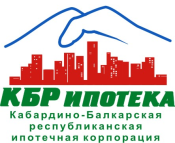 Коммерческое обозначение застройщикаКоммерческое обозначение застройщикаКоммерческое обозначение застройщикаКоммерческое обозначение застройщикаКоммерческое обозначение застройщикаКоммерческое обозначение застройщикаКоммерческое обозначение застройщикаКоммерческое обозначение застройщикаКоммерческое обозначение застройщикаКоммерческое обозначение застройщикаКоммерческое обозначение застройщикаКоммерческое обозначение застройщикаРаздел 2. О государственной регистрации застройщикаРаздел 2. О государственной регистрации застройщикаРаздел 2. О государственной регистрации застройщикаРаздел 2. О государственной регистрации застройщикаРаздел 2. О государственной регистрации застройщикаРаздел 2. О государственной регистрации застройщикаРаздел 2. О государственной регистрации застройщикаРаздел 2. О государственной регистрации застройщикаРаздел 2. О государственной регистрации застройщикаРаздел 2. О государственной регистрации застройщикаРаздел 2. О государственной регистрации застройщикаРаздел 2. О государственной регистрации застройщикаРаздел 2. О государственной регистрации застройщикаРаздел 2. О государственной регистрации застройщикаРаздел 2. О государственной регистрации застройщикаРаздел 2. О государственной регистрации застройщикаРаздел 2. О государственной регистрации застройщикаРаздел 2. О государственной регистрации застройщикаРаздел 2. О государственной регистрации застройщика2.1. О государственной регистрации застройщика2.1. О государственной регистрации застройщика2.1. О государственной регистрации застройщика2.1.12.1.12.1.1Индивидуальный номер налогоплательщика0721020518Индивидуальный номер налогоплательщика0721020518Индивидуальный номер налогоплательщика0721020518Индивидуальный номер налогоплательщика0721020518Индивидуальный номер налогоплательщика0721020518Индивидуальный номер налогоплательщика0721020518Индивидуальный номер налогоплательщика0721020518Индивидуальный номер налогоплательщика0721020518Индивидуальный номер налогоплательщика0721020518Индивидуальный номер налогоплательщика0721020518Индивидуальный номер налогоплательщика0721020518Индивидуальный номер налогоплательщика0721020518Индивидуальный номер налогоплательщика07210205182.1. О государственной регистрации застройщика2.1. О государственной регистрации застройщика2.1. О государственной регистрации застройщика2.1.22.1.22.1.2Основной государственный регистрационный номер1070721000811Основной государственный регистрационный номер1070721000811Основной государственный регистрационный номер1070721000811Основной государственный регистрационный номер1070721000811Основной государственный регистрационный номер1070721000811Основной государственный регистрационный номер1070721000811Основной государственный регистрационный номер1070721000811Основной государственный регистрационный номер1070721000811Основной государственный регистрационный номер1070721000811Основной государственный регистрационный номер1070721000811Основной государственный регистрационный номер1070721000811Основной государственный регистрационный номер1070721000811Основной государственный регистрационный номер10707210008112.1. О государственной регистрации застройщика2.1. О государственной регистрации застройщика2.1. О государственной регистрации застройщика2.1.32.1.32.1.3Год регистрации2007Год регистрации2007Год регистрации2007Год регистрации2007Год регистрации2007Год регистрации2007Год регистрации2007Год регистрации2007Год регистрации2007Год регистрации2007Год регистрации2007Год регистрации2007Год регистрации2007Раздел 3. Об учредителях (участниках) застройщика, которые обладают пятью и более процентами голосов в органе управления этого юридического лица, с указанием фирменного наименования (наименования) юридического лица - учредителя (участника), фамилии, имени, отчества физического лица - учредителя (участника), а также процента голосов, которым обладает каждый такой учредитель (участник) в органе управления этого юридического лицаРаздел 3. Об учредителях (участниках) застройщика, которые обладают пятью и более процентами голосов в органе управления этого юридического лица, с указанием фирменного наименования (наименования) юридического лица - учредителя (участника), фамилии, имени, отчества физического лица - учредителя (участника), а также процента голосов, которым обладает каждый такой учредитель (участник) в органе управления этого юридического лицаРаздел 3. Об учредителях (участниках) застройщика, которые обладают пятью и более процентами голосов в органе управления этого юридического лица, с указанием фирменного наименования (наименования) юридического лица - учредителя (участника), фамилии, имени, отчества физического лица - учредителя (участника), а также процента голосов, которым обладает каждый такой учредитель (участник) в органе управления этого юридического лицаРаздел 3. Об учредителях (участниках) застройщика, которые обладают пятью и более процентами голосов в органе управления этого юридического лица, с указанием фирменного наименования (наименования) юридического лица - учредителя (участника), фамилии, имени, отчества физического лица - учредителя (участника), а также процента голосов, которым обладает каждый такой учредитель (участник) в органе управления этого юридического лицаРаздел 3. Об учредителях (участниках) застройщика, которые обладают пятью и более процентами голосов в органе управления этого юридического лица, с указанием фирменного наименования (наименования) юридического лица - учредителя (участника), фамилии, имени, отчества физического лица - учредителя (участника), а также процента голосов, которым обладает каждый такой учредитель (участник) в органе управления этого юридического лицаРаздел 3. Об учредителях (участниках) застройщика, которые обладают пятью и более процентами голосов в органе управления этого юридического лица, с указанием фирменного наименования (наименования) юридического лица - учредителя (участника), фамилии, имени, отчества физического лица - учредителя (участника), а также процента голосов, которым обладает каждый такой учредитель (участник) в органе управления этого юридического лицаРаздел 3. Об учредителях (участниках) застройщика, которые обладают пятью и более процентами голосов в органе управления этого юридического лица, с указанием фирменного наименования (наименования) юридического лица - учредителя (участника), фамилии, имени, отчества физического лица - учредителя (участника), а также процента голосов, которым обладает каждый такой учредитель (участник) в органе управления этого юридического лицаРаздел 3. Об учредителях (участниках) застройщика, которые обладают пятью и более процентами голосов в органе управления этого юридического лица, с указанием фирменного наименования (наименования) юридического лица - учредителя (участника), фамилии, имени, отчества физического лица - учредителя (участника), а также процента голосов, которым обладает каждый такой учредитель (участник) в органе управления этого юридического лицаРаздел 3. Об учредителях (участниках) застройщика, которые обладают пятью и более процентами голосов в органе управления этого юридического лица, с указанием фирменного наименования (наименования) юридического лица - учредителя (участника), фамилии, имени, отчества физического лица - учредителя (участника), а также процента голосов, которым обладает каждый такой учредитель (участник) в органе управления этого юридического лицаРаздел 3. Об учредителях (участниках) застройщика, которые обладают пятью и более процентами голосов в органе управления этого юридического лица, с указанием фирменного наименования (наименования) юридического лица - учредителя (участника), фамилии, имени, отчества физического лица - учредителя (участника), а также процента голосов, которым обладает каждый такой учредитель (участник) в органе управления этого юридического лицаРаздел 3. Об учредителях (участниках) застройщика, которые обладают пятью и более процентами голосов в органе управления этого юридического лица, с указанием фирменного наименования (наименования) юридического лица - учредителя (участника), фамилии, имени, отчества физического лица - учредителя (участника), а также процента голосов, которым обладает каждый такой учредитель (участник) в органе управления этого юридического лицаРаздел 3. Об учредителях (участниках) застройщика, которые обладают пятью и более процентами голосов в органе управления этого юридического лица, с указанием фирменного наименования (наименования) юридического лица - учредителя (участника), фамилии, имени, отчества физического лица - учредителя (участника), а также процента голосов, которым обладает каждый такой учредитель (участник) в органе управления этого юридического лицаРаздел 3. Об учредителях (участниках) застройщика, которые обладают пятью и более процентами голосов в органе управления этого юридического лица, с указанием фирменного наименования (наименования) юридического лица - учредителя (участника), фамилии, имени, отчества физического лица - учредителя (участника), а также процента голосов, которым обладает каждый такой учредитель (участник) в органе управления этого юридического лицаРаздел 3. Об учредителях (участниках) застройщика, которые обладают пятью и более процентами голосов в органе управления этого юридического лица, с указанием фирменного наименования (наименования) юридического лица - учредителя (участника), фамилии, имени, отчества физического лица - учредителя (участника), а также процента голосов, которым обладает каждый такой учредитель (участник) в органе управления этого юридического лицаРаздел 3. Об учредителях (участниках) застройщика, которые обладают пятью и более процентами голосов в органе управления этого юридического лица, с указанием фирменного наименования (наименования) юридического лица - учредителя (участника), фамилии, имени, отчества физического лица - учредителя (участника), а также процента голосов, которым обладает каждый такой учредитель (участник) в органе управления этого юридического лицаРаздел 3. Об учредителях (участниках) застройщика, которые обладают пятью и более процентами голосов в органе управления этого юридического лица, с указанием фирменного наименования (наименования) юридического лица - учредителя (участника), фамилии, имени, отчества физического лица - учредителя (участника), а также процента голосов, которым обладает каждый такой учредитель (участник) в органе управления этого юридического лицаРаздел 3. Об учредителях (участниках) застройщика, которые обладают пятью и более процентами голосов в органе управления этого юридического лица, с указанием фирменного наименования (наименования) юридического лица - учредителя (участника), фамилии, имени, отчества физического лица - учредителя (участника), а также процента голосов, которым обладает каждый такой учредитель (участник) в органе управления этого юридического лицаРаздел 3. Об учредителях (участниках) застройщика, которые обладают пятью и более процентами голосов в органе управления этого юридического лица, с указанием фирменного наименования (наименования) юридического лица - учредителя (участника), фамилии, имени, отчества физического лица - учредителя (участника), а также процента голосов, которым обладает каждый такой учредитель (участник) в органе управления этого юридического лицаРаздел 3. Об учредителях (участниках) застройщика, которые обладают пятью и более процентами голосов в органе управления этого юридического лица, с указанием фирменного наименования (наименования) юридического лица - учредителя (участника), фамилии, имени, отчества физического лица - учредителя (участника), а также процента голосов, которым обладает каждый такой учредитель (участник) в органе управления этого юридического лица3.1. Об учредителе - юридическом лице, являющемся резидентом Российской Федерации 3.1. Об учредителе - юридическом лице, являющемся резидентом Российской Федерации 3.1. Об учредителе - юридическом лице, являющемся резидентом Российской Федерации 3.1.13.1.13.1.1Организационно-правовая формаУчреждениеОрганизационно-правовая формаУчреждениеОрганизационно-правовая формаУчреждениеОрганизационно-правовая формаУчреждениеОрганизационно-правовая формаУчреждениеОрганизационно-правовая формаУчреждениеОрганизационно-правовая формаУчреждениеОрганизационно-правовая формаУчреждениеОрганизационно-правовая формаУчреждениеОрганизационно-правовая формаУчреждениеОрганизационно-правовая формаУчреждениеОрганизационно-правовая формаУчреждениеОрганизационно-правовая формаУчреждение3.1. Об учредителе - юридическом лице, являющемся резидентом Российской Федерации 3.1. Об учредителе - юридическом лице, являющемся резидентом Российской Федерации 3.1. Об учредителе - юридическом лице, являющемся резидентом Российской Федерации 3.1.23.1.23.1.2Фирменное наименование (полное наименование) без указания организационно-правовой формыМинистерство земельных и имущественных отношений Кабардино-Балкарской РеспубликиФирменное наименование (полное наименование) без указания организационно-правовой формыМинистерство земельных и имущественных отношений Кабардино-Балкарской РеспубликиФирменное наименование (полное наименование) без указания организационно-правовой формыМинистерство земельных и имущественных отношений Кабардино-Балкарской РеспубликиФирменное наименование (полное наименование) без указания организационно-правовой формыМинистерство земельных и имущественных отношений Кабардино-Балкарской РеспубликиФирменное наименование (полное наименование) без указания организационно-правовой формыМинистерство земельных и имущественных отношений Кабардино-Балкарской РеспубликиФирменное наименование (полное наименование) без указания организационно-правовой формыМинистерство земельных и имущественных отношений Кабардино-Балкарской РеспубликиФирменное наименование (полное наименование) без указания организационно-правовой формыМинистерство земельных и имущественных отношений Кабардино-Балкарской РеспубликиФирменное наименование (полное наименование) без указания организационно-правовой формыМинистерство земельных и имущественных отношений Кабардино-Балкарской РеспубликиФирменное наименование (полное наименование) без указания организационно-правовой формыМинистерство земельных и имущественных отношений Кабардино-Балкарской РеспубликиФирменное наименование (полное наименование) без указания организационно-правовой формыМинистерство земельных и имущественных отношений Кабардино-Балкарской РеспубликиФирменное наименование (полное наименование) без указания организационно-правовой формыМинистерство земельных и имущественных отношений Кабардино-Балкарской РеспубликиФирменное наименование (полное наименование) без указания организационно-правовой формыМинистерство земельных и имущественных отношений Кабардино-Балкарской РеспубликиФирменное наименование (полное наименование) без указания организационно-правовой формыМинистерство земельных и имущественных отношений Кабардино-Балкарской Республики3.1. Об учредителе - юридическом лице, являющемся резидентом Российской Федерации 3.1. Об учредителе - юридическом лице, являющемся резидентом Российской Федерации 3.1. Об учредителе - юридическом лице, являющемся резидентом Российской Федерации 3.1.33.1.33.1.3Индивидуальный номер налогоплательщика0721017836Индивидуальный номер налогоплательщика0721017836Индивидуальный номер налогоплательщика0721017836Индивидуальный номер налогоплательщика0721017836Индивидуальный номер налогоплательщика0721017836Индивидуальный номер налогоплательщика0721017836Индивидуальный номер налогоплательщика0721017836Индивидуальный номер налогоплательщика0721017836Индивидуальный номер налогоплательщика0721017836Индивидуальный номер налогоплательщика0721017836Индивидуальный номер налогоплательщика0721017836Индивидуальный номер налогоплательщика0721017836Индивидуальный номер налогоплательщика07210178363.1. Об учредителе - юридическом лице, являющемся резидентом Российской Федерации 3.1. Об учредителе - юридическом лице, являющемся резидентом Российской Федерации 3.1. Об учредителе - юридическом лице, являющемся резидентом Российской Федерации 3.1.43.1.43.1.4% голосов в органе управления100%% голосов в органе управления100%% голосов в органе управления100%% голосов в органе управления100%% голосов в органе управления100%% голосов в органе управления100%% голосов в органе управления100%% голосов в органе управления100%% голосов в органе управления100%% голосов в органе управления100%% голосов в органе управления100%% голосов в органе управления100%% голосов в органе управления100%3.2. Об учредителе - юридическом лице, являющемся нерезидентом Российской Федерации 3.2. Об учредителе - юридическом лице, являющемся нерезидентом Российской Федерации 3.2. Об учредителе - юридическом лице, являющемся нерезидентом Российской Федерации 3.2.13.2.13.2.1Фирменное наименование организации-Фирменное наименование организации-Фирменное наименование организации-Фирменное наименование организации-Фирменное наименование организации-Фирменное наименование организации-Фирменное наименование организации-Фирменное наименование организации-Фирменное наименование организации-Фирменное наименование организации-Фирменное наименование организации-Фирменное наименование организации-Фирменное наименование организации-3.2. Об учредителе - юридическом лице, являющемся нерезидентом Российской Федерации 3.2. Об учредителе - юридическом лице, являющемся нерезидентом Российской Федерации 3.2. Об учредителе - юридическом лице, являющемся нерезидентом Российской Федерации 3.2.23.2.23.2.2Страна регистрации юридического лица-Страна регистрации юридического лица-Страна регистрации юридического лица-Страна регистрации юридического лица-Страна регистрации юридического лица-Страна регистрации юридического лица-Страна регистрации юридического лица-Страна регистрации юридического лица-Страна регистрации юридического лица-Страна регистрации юридического лица-Страна регистрации юридического лица-Страна регистрации юридического лица-Страна регистрации юридического лица-3.2. Об учредителе - юридическом лице, являющемся нерезидентом Российской Федерации 3.2. Об учредителе - юридическом лице, являющемся нерезидентом Российской Федерации 3.2. Об учредителе - юридическом лице, являющемся нерезидентом Российской Федерации 3.2.33.2.33.2.3Дата регистрации-Дата регистрации-Дата регистрации-Дата регистрации-Дата регистрации-Дата регистрации-Дата регистрации-Дата регистрации-Дата регистрации-Дата регистрации-Дата регистрации-Дата регистрации-Дата регистрации-3.2. Об учредителе - юридическом лице, являющемся нерезидентом Российской Федерации 3.2. Об учредителе - юридическом лице, являющемся нерезидентом Российской Федерации 3.2. Об учредителе - юридическом лице, являющемся нерезидентом Российской Федерации 3.2.43.2.43.2.4Регистрационный номер-Регистрационный номер-Регистрационный номер-Регистрационный номер-Регистрационный номер-Регистрационный номер-Регистрационный номер-Регистрационный номер-Регистрационный номер-Регистрационный номер-Регистрационный номер-Регистрационный номер-Регистрационный номер-3.2. Об учредителе - юридическом лице, являющемся нерезидентом Российской Федерации 3.2. Об учредителе - юридическом лице, являющемся нерезидентом Российской Федерации 3.2. Об учредителе - юридическом лице, являющемся нерезидентом Российской Федерации 3.2.53.2.53.2.5Наименование регистрирующего органа-Наименование регистрирующего органа-Наименование регистрирующего органа-Наименование регистрирующего органа-Наименование регистрирующего органа-Наименование регистрирующего органа-Наименование регистрирующего органа-Наименование регистрирующего органа-Наименование регистрирующего органа-Наименование регистрирующего органа-Наименование регистрирующего органа-Наименование регистрирующего органа-Наименование регистрирующего органа-3.2. Об учредителе - юридическом лице, являющемся нерезидентом Российской Федерации 3.2. Об учредителе - юридическом лице, являющемся нерезидентом Российской Федерации 3.2. Об учредителе - юридическом лице, являющемся нерезидентом Российской Федерации 3.2.63.2.63.2.6Адрес (место нахождения) в стране регистрации-Адрес (место нахождения) в стране регистрации-Адрес (место нахождения) в стране регистрации-Адрес (место нахождения) в стране регистрации-Адрес (место нахождения) в стране регистрации-Адрес (место нахождения) в стране регистрации-Адрес (место нахождения) в стране регистрации-Адрес (место нахождения) в стране регистрации-Адрес (место нахождения) в стране регистрации-Адрес (место нахождения) в стране регистрации-Адрес (место нахождения) в стране регистрации-Адрес (место нахождения) в стране регистрации-Адрес (место нахождения) в стране регистрации-3.2. Об учредителе - юридическом лице, являющемся нерезидентом Российской Федерации 3.2. Об учредителе - юридическом лице, являющемся нерезидентом Российской Федерации 3.2. Об учредителе - юридическом лице, являющемся нерезидентом Российской Федерации 3.2.73.2.73.2.7% голосов в органе управления-% голосов в органе управления-% голосов в органе управления-% голосов в органе управления-% голосов в органе управления-% голосов в органе управления-% голосов в органе управления-% голосов в органе управления-% голосов в органе управления-% голосов в органе управления-% голосов в органе управления-% голосов в органе управления-% голосов в органе управления-3.3. Об учредителе - физическом лице 3.3. Об учредителе - физическом лице 3.3. Об учредителе - физическом лице 3.3.13.3.13.3.1Фамилия-Фамилия-Фамилия-Фамилия-Фамилия-Фамилия-Фамилия-Фамилия-Фамилия-Фамилия-Фамилия-Фамилия-Фамилия-3.3. Об учредителе - физическом лице 3.3. Об учредителе - физическом лице 3.3. Об учредителе - физическом лице 3.3.23.3.23.3.2Имя-Имя-Имя-Имя-Имя-Имя-Имя-Имя-Имя-Имя-Имя-Имя-Имя-3.3. Об учредителе - физическом лице 3.3. Об учредителе - физическом лице 3.3. Об учредителе - физическом лице 3.3.33.3.33.3.3Отчество (при наличии)-Отчество (при наличии)-Отчество (при наличии)-Отчество (при наличии)-Отчество (при наличии)-Отчество (при наличии)-Отчество (при наличии)-Отчество (при наличии)-Отчество (при наличии)-Отчество (при наличии)-Отчество (при наличии)-Отчество (при наличии)-Отчество (при наличии)-3.3. Об учредителе - физическом лице 3.3. Об учредителе - физическом лице 3.3. Об учредителе - физическом лице 3.3.43.3.43.3.4Гражданство-Гражданство-Гражданство-Гражданство-Гражданство-Гражданство-Гражданство-Гражданство-Гражданство-Гражданство-Гражданство-Гражданство-Гражданство-3.3. Об учредителе - физическом лице 3.3. Об учредителе - физическом лице 3.3. Об учредителе - физическом лице 3.3.53.3.53.3.5Страна места жительства-Страна места жительства-Страна места жительства-Страна места жительства-Страна места жительства-Страна места жительства-Страна места жительства-Страна места жительства-Страна места жительства-Страна места жительства-Страна места жительства-Страна места жительства-Страна места жительства-3.3. Об учредителе - физическом лице 3.3. Об учредителе - физическом лице 3.3. Об учредителе - физическом лице 3.3.63.3.63.3.6% голосов в органе управления-% голосов в органе управления-% голосов в органе управления-% голосов в органе управления-% голосов в органе управления-% голосов в органе управления-% голосов в органе управления-% голосов в органе управления-% голосов в органе управления-% голосов в органе управления-% голосов в органе управления-% голосов в органе управления-% голосов в органе управления-Раздел 4. О проектах строительства многоквартирных домов и (или) иных объектов недвижимости, в которых принимал участие застройщик в течение трех лет, предшествующих опубликованию проектной декларации, с указанием места нахождения указанных объектов недвижимости, сроков ввода их в эксплуатациюРаздел 4. О проектах строительства многоквартирных домов и (или) иных объектов недвижимости, в которых принимал участие застройщик в течение трех лет, предшествующих опубликованию проектной декларации, с указанием места нахождения указанных объектов недвижимости, сроков ввода их в эксплуатациюРаздел 4. О проектах строительства многоквартирных домов и (или) иных объектов недвижимости, в которых принимал участие застройщик в течение трех лет, предшествующих опубликованию проектной декларации, с указанием места нахождения указанных объектов недвижимости, сроков ввода их в эксплуатациюРаздел 4. О проектах строительства многоквартирных домов и (или) иных объектов недвижимости, в которых принимал участие застройщик в течение трех лет, предшествующих опубликованию проектной декларации, с указанием места нахождения указанных объектов недвижимости, сроков ввода их в эксплуатациюРаздел 4. О проектах строительства многоквартирных домов и (или) иных объектов недвижимости, в которых принимал участие застройщик в течение трех лет, предшествующих опубликованию проектной декларации, с указанием места нахождения указанных объектов недвижимости, сроков ввода их в эксплуатациюРаздел 4. О проектах строительства многоквартирных домов и (или) иных объектов недвижимости, в которых принимал участие застройщик в течение трех лет, предшествующих опубликованию проектной декларации, с указанием места нахождения указанных объектов недвижимости, сроков ввода их в эксплуатациюРаздел 4. О проектах строительства многоквартирных домов и (или) иных объектов недвижимости, в которых принимал участие застройщик в течение трех лет, предшествующих опубликованию проектной декларации, с указанием места нахождения указанных объектов недвижимости, сроков ввода их в эксплуатациюРаздел 4. О проектах строительства многоквартирных домов и (или) иных объектов недвижимости, в которых принимал участие застройщик в течение трех лет, предшествующих опубликованию проектной декларации, с указанием места нахождения указанных объектов недвижимости, сроков ввода их в эксплуатациюРаздел 4. О проектах строительства многоквартирных домов и (или) иных объектов недвижимости, в которых принимал участие застройщик в течение трех лет, предшествующих опубликованию проектной декларации, с указанием места нахождения указанных объектов недвижимости, сроков ввода их в эксплуатациюРаздел 4. О проектах строительства многоквартирных домов и (или) иных объектов недвижимости, в которых принимал участие застройщик в течение трех лет, предшествующих опубликованию проектной декларации, с указанием места нахождения указанных объектов недвижимости, сроков ввода их в эксплуатациюРаздел 4. О проектах строительства многоквартирных домов и (или) иных объектов недвижимости, в которых принимал участие застройщик в течение трех лет, предшествующих опубликованию проектной декларации, с указанием места нахождения указанных объектов недвижимости, сроков ввода их в эксплуатациюРаздел 4. О проектах строительства многоквартирных домов и (или) иных объектов недвижимости, в которых принимал участие застройщик в течение трех лет, предшествующих опубликованию проектной декларации, с указанием места нахождения указанных объектов недвижимости, сроков ввода их в эксплуатациюРаздел 4. О проектах строительства многоквартирных домов и (или) иных объектов недвижимости, в которых принимал участие застройщик в течение трех лет, предшествующих опубликованию проектной декларации, с указанием места нахождения указанных объектов недвижимости, сроков ввода их в эксплуатациюРаздел 4. О проектах строительства многоквартирных домов и (или) иных объектов недвижимости, в которых принимал участие застройщик в течение трех лет, предшествующих опубликованию проектной декларации, с указанием места нахождения указанных объектов недвижимости, сроков ввода их в эксплуатациюРаздел 4. О проектах строительства многоквартирных домов и (или) иных объектов недвижимости, в которых принимал участие застройщик в течение трех лет, предшествующих опубликованию проектной декларации, с указанием места нахождения указанных объектов недвижимости, сроков ввода их в эксплуатациюРаздел 4. О проектах строительства многоквартирных домов и (или) иных объектов недвижимости, в которых принимал участие застройщик в течение трех лет, предшествующих опубликованию проектной декларации, с указанием места нахождения указанных объектов недвижимости, сроков ввода их в эксплуатациюРаздел 4. О проектах строительства многоквартирных домов и (или) иных объектов недвижимости, в которых принимал участие застройщик в течение трех лет, предшествующих опубликованию проектной декларации, с указанием места нахождения указанных объектов недвижимости, сроков ввода их в эксплуатациюРаздел 4. О проектах строительства многоквартирных домов и (или) иных объектов недвижимости, в которых принимал участие застройщик в течение трех лет, предшествующих опубликованию проектной декларации, с указанием места нахождения указанных объектов недвижимости, сроков ввода их в эксплуатациюРаздел 4. О проектах строительства многоквартирных домов и (или) иных объектов недвижимости, в которых принимал участие застройщик в течение трех лет, предшествующих опубликованию проектной декларации, с указанием места нахождения указанных объектов недвижимости, сроков ввода их в эксплуатацию4.1. О проектах строительства многоквартирных домов и (или) иных объектов недвижимости, в которых принимал участие застройщик в течение трех лет, предшествующих опубликованию проектной декларации 4.1. О проектах строительства многоквартирных домов и (или) иных объектов недвижимости, в которых принимал участие застройщик в течение трех лет, предшествующих опубликованию проектной декларации 4.1. О проектах строительства многоквартирных домов и (или) иных объектов недвижимости, в которых принимал участие застройщик в течение трех лет, предшествующих опубликованию проектной декларации 4.1.14.1.14.1.1Вид объекта капитального строительства-Вид объекта капитального строительства-Вид объекта капитального строительства-Вид объекта капитального строительства-Вид объекта капитального строительства-Вид объекта капитального строительства-Вид объекта капитального строительства-Вид объекта капитального строительства-Вид объекта капитального строительства-Вид объекта капитального строительства-Вид объекта капитального строительства-Вид объекта капитального строительства-Вид объекта капитального строительства-4.1. О проектах строительства многоквартирных домов и (или) иных объектов недвижимости, в которых принимал участие застройщик в течение трех лет, предшествующих опубликованию проектной декларации 4.1. О проектах строительства многоквартирных домов и (или) иных объектов недвижимости, в которых принимал участие застройщик в течение трех лет, предшествующих опубликованию проектной декларации 4.1. О проектах строительства многоквартирных домов и (или) иных объектов недвижимости, в которых принимал участие застройщик в течение трех лет, предшествующих опубликованию проектной декларации 4.1.24.1.24.1.2Субъект Российской Федерации-Субъект Российской Федерации-Субъект Российской Федерации-Субъект Российской Федерации-Субъект Российской Федерации-Субъект Российской Федерации-Субъект Российской Федерации-Субъект Российской Федерации-Субъект Российской Федерации-Субъект Российской Федерации-Субъект Российской Федерации-Субъект Российской Федерации-Субъект Российской Федерации-4.1. О проектах строительства многоквартирных домов и (или) иных объектов недвижимости, в которых принимал участие застройщик в течение трех лет, предшествующих опубликованию проектной декларации 4.1. О проектах строительства многоквартирных домов и (или) иных объектов недвижимости, в которых принимал участие застройщик в течение трех лет, предшествующих опубликованию проектной декларации 4.1. О проектах строительства многоквартирных домов и (или) иных объектов недвижимости, в которых принимал участие застройщик в течение трех лет, предшествующих опубликованию проектной декларации 4.1.34.1.34.1.3Район субъекта Российской Федерации-Район субъекта Российской Федерации-Район субъекта Российской Федерации-Район субъекта Российской Федерации-Район субъекта Российской Федерации-Район субъекта Российской Федерации-Район субъекта Российской Федерации-Район субъекта Российской Федерации-Район субъекта Российской Федерации-Район субъекта Российской Федерации-Район субъекта Российской Федерации-Район субъекта Российской Федерации-Район субъекта Российской Федерации-4.1. О проектах строительства многоквартирных домов и (или) иных объектов недвижимости, в которых принимал участие застройщик в течение трех лет, предшествующих опубликованию проектной декларации 4.1. О проектах строительства многоквартирных домов и (или) иных объектов недвижимости, в которых принимал участие застройщик в течение трех лет, предшествующих опубликованию проектной декларации 4.1. О проектах строительства многоквартирных домов и (или) иных объектов недвижимости, в которых принимал участие застройщик в течение трех лет, предшествующих опубликованию проектной декларации 4.1.44.1.44.1.4Вид населенного пункта -Вид населенного пункта -Вид населенного пункта -Вид населенного пункта -Вид населенного пункта -Вид населенного пункта -Вид населенного пункта -Вид населенного пункта -Вид населенного пункта -Вид населенного пункта -Вид населенного пункта -Вид населенного пункта -Вид населенного пункта -4.1. О проектах строительства многоквартирных домов и (или) иных объектов недвижимости, в которых принимал участие застройщик в течение трех лет, предшествующих опубликованию проектной декларации 4.1. О проектах строительства многоквартирных домов и (или) иных объектов недвижимости, в которых принимал участие застройщик в течение трех лет, предшествующих опубликованию проектной декларации 4.1. О проектах строительства многоквартирных домов и (или) иных объектов недвижимости, в которых принимал участие застройщик в течение трех лет, предшествующих опубликованию проектной декларации 4.1.54.1.54.1.5Наименование населенного пункта-Наименование населенного пункта-Наименование населенного пункта-Наименование населенного пункта-Наименование населенного пункта-Наименование населенного пункта-Наименование населенного пункта-Наименование населенного пункта-Наименование населенного пункта-Наименование населенного пункта-Наименование населенного пункта-Наименование населенного пункта-Наименование населенного пункта-4.1. О проектах строительства многоквартирных домов и (или) иных объектов недвижимости, в которых принимал участие застройщик в течение трех лет, предшествующих опубликованию проектной декларации 4.1. О проектах строительства многоквартирных домов и (или) иных объектов недвижимости, в которых принимал участие застройщик в течение трех лет, предшествующих опубликованию проектной декларации 4.1. О проектах строительства многоквартирных домов и (или) иных объектов недвижимости, в которых принимал участие застройщик в течение трех лет, предшествующих опубликованию проектной декларации 4.1.64.1.64.1.6Элемент улично-дорожной сети-Элемент улично-дорожной сети-Элемент улично-дорожной сети-Элемент улично-дорожной сети-Элемент улично-дорожной сети-Элемент улично-дорожной сети-Элемент улично-дорожной сети-Элемент улично-дорожной сети-Элемент улично-дорожной сети-Элемент улично-дорожной сети-Элемент улично-дорожной сети-Элемент улично-дорожной сети-Элемент улично-дорожной сети-4.1. О проектах строительства многоквартирных домов и (или) иных объектов недвижимости, в которых принимал участие застройщик в течение трех лет, предшествующих опубликованию проектной декларации 4.1. О проектах строительства многоквартирных домов и (или) иных объектов недвижимости, в которых принимал участие застройщик в течение трех лет, предшествующих опубликованию проектной декларации 4.1. О проектах строительства многоквартирных домов и (или) иных объектов недвижимости, в которых принимал участие застройщик в течение трех лет, предшествующих опубликованию проектной декларации 4.1.74.1.74.1.7Наименование элемента улично-дорожной сети-Наименование элемента улично-дорожной сети-Наименование элемента улично-дорожной сети-Наименование элемента улично-дорожной сети-Наименование элемента улично-дорожной сети-Наименование элемента улично-дорожной сети-Наименование элемента улично-дорожной сети-Наименование элемента улично-дорожной сети-Наименование элемента улично-дорожной сети-Наименование элемента улично-дорожной сети-Наименование элемента улично-дорожной сети-Наименование элемента улично-дорожной сети-Наименование элемента улично-дорожной сети-4.1. О проектах строительства многоквартирных домов и (или) иных объектов недвижимости, в которых принимал участие застройщик в течение трех лет, предшествующих опубликованию проектной декларации 4.1. О проектах строительства многоквартирных домов и (или) иных объектов недвижимости, в которых принимал участие застройщик в течение трех лет, предшествующих опубликованию проектной декларации 4.1. О проектах строительства многоквартирных домов и (или) иных объектов недвижимости, в которых принимал участие застройщик в течение трех лет, предшествующих опубликованию проектной декларации 4.1.84.1.84.1.8Тип здания (сооружения)-Тип здания (сооружения)-Тип здания (сооружения)-Тип здания (сооружения)-Тип здания (сооружения)-Тип здания (сооружения)-Тип здания (сооружения)-Тип здания (сооружения)-Тип здания (сооружения)-Тип здания (сооружения)-Тип здания (сооружения)-Тип здания (сооружения)-Тип здания (сооружения)-4.1. О проектах строительства многоквартирных домов и (или) иных объектов недвижимости, в которых принимал участие застройщик в течение трех лет, предшествующих опубликованию проектной декларации 4.1. О проектах строительства многоквартирных домов и (или) иных объектов недвижимости, в которых принимал участие застройщик в течение трех лет, предшествующих опубликованию проектной декларации 4.1. О проектах строительства многоквартирных домов и (или) иных объектов недвижимости, в которых принимал участие застройщик в течение трех лет, предшествующих опубликованию проектной декларации 4.1.94.1.94.1.9Индивидуализирующее объект, группу объектов капитального строительства коммерческое обозначение-Индивидуализирующее объект, группу объектов капитального строительства коммерческое обозначение-Индивидуализирующее объект, группу объектов капитального строительства коммерческое обозначение-Индивидуализирующее объект, группу объектов капитального строительства коммерческое обозначение-Индивидуализирующее объект, группу объектов капитального строительства коммерческое обозначение-Индивидуализирующее объект, группу объектов капитального строительства коммерческое обозначение-Индивидуализирующее объект, группу объектов капитального строительства коммерческое обозначение-Индивидуализирующее объект, группу объектов капитального строительства коммерческое обозначение-Индивидуализирующее объект, группу объектов капитального строительства коммерческое обозначение-Индивидуализирующее объект, группу объектов капитального строительства коммерческое обозначение-Индивидуализирующее объект, группу объектов капитального строительства коммерческое обозначение-Индивидуализирующее объект, группу объектов капитального строительства коммерческое обозначение-Индивидуализирующее объект, группу объектов капитального строительства коммерческое обозначение-4.1. О проектах строительства многоквартирных домов и (или) иных объектов недвижимости, в которых принимал участие застройщик в течение трех лет, предшествующих опубликованию проектной декларации 4.1. О проектах строительства многоквартирных домов и (или) иных объектов недвижимости, в которых принимал участие застройщик в течение трех лет, предшествующих опубликованию проектной декларации 4.1. О проектах строительства многоквартирных домов и (или) иных объектов недвижимости, в которых принимал участие застройщик в течение трех лет, предшествующих опубликованию проектной декларации 4.1.104.1.104.1.10Срок ввода объекта капитального строительства в эксплуатацию-Срок ввода объекта капитального строительства в эксплуатацию-Срок ввода объекта капитального строительства в эксплуатацию-Срок ввода объекта капитального строительства в эксплуатацию-Срок ввода объекта капитального строительства в эксплуатацию-Срок ввода объекта капитального строительства в эксплуатацию-Срок ввода объекта капитального строительства в эксплуатацию-Срок ввода объекта капитального строительства в эксплуатацию-Срок ввода объекта капитального строительства в эксплуатацию-Срок ввода объекта капитального строительства в эксплуатацию-Срок ввода объекта капитального строительства в эксплуатацию-Срок ввода объекта капитального строительства в эксплуатацию-Срок ввода объекта капитального строительства в эксплуатацию-4.1. О проектах строительства многоквартирных домов и (или) иных объектов недвижимости, в которых принимал участие застройщик в течение трех лет, предшествующих опубликованию проектной декларации 4.1. О проектах строительства многоквартирных домов и (или) иных объектов недвижимости, в которых принимал участие застройщик в течение трех лет, предшествующих опубликованию проектной декларации 4.1. О проектах строительства многоквартирных домов и (или) иных объектов недвижимости, в которых принимал участие застройщик в течение трех лет, предшествующих опубликованию проектной декларации 4.1.114.1.114.1.11Дата выдачи разрешения на ввод объекта капитального строительства в эксплуатацию-Дата выдачи разрешения на ввод объекта капитального строительства в эксплуатацию-Дата выдачи разрешения на ввод объекта капитального строительства в эксплуатацию-Дата выдачи разрешения на ввод объекта капитального строительства в эксплуатацию-Дата выдачи разрешения на ввод объекта капитального строительства в эксплуатацию-Дата выдачи разрешения на ввод объекта капитального строительства в эксплуатацию-Дата выдачи разрешения на ввод объекта капитального строительства в эксплуатацию-Дата выдачи разрешения на ввод объекта капитального строительства в эксплуатацию-Дата выдачи разрешения на ввод объекта капитального строительства в эксплуатацию-Дата выдачи разрешения на ввод объекта капитального строительства в эксплуатацию-Дата выдачи разрешения на ввод объекта капитального строительства в эксплуатацию-Дата выдачи разрешения на ввод объекта капитального строительства в эксплуатацию-Дата выдачи разрешения на ввод объекта капитального строительства в эксплуатацию-4.1. О проектах строительства многоквартирных домов и (или) иных объектов недвижимости, в которых принимал участие застройщик в течение трех лет, предшествующих опубликованию проектной декларации 4.1. О проектах строительства многоквартирных домов и (или) иных объектов недвижимости, в которых принимал участие застройщик в течение трех лет, предшествующих опубликованию проектной декларации 4.1. О проектах строительства многоквартирных домов и (или) иных объектов недвижимости, в которых принимал участие застройщик в течение трех лет, предшествующих опубликованию проектной декларации 4.1.124.1.124.1.12Номер разрешения на ввод объекта капитального строительства в эксплуатацию-Номер разрешения на ввод объекта капитального строительства в эксплуатацию-Номер разрешения на ввод объекта капитального строительства в эксплуатацию-Номер разрешения на ввод объекта капитального строительства в эксплуатацию-Номер разрешения на ввод объекта капитального строительства в эксплуатацию-Номер разрешения на ввод объекта капитального строительства в эксплуатацию-Номер разрешения на ввод объекта капитального строительства в эксплуатацию-Номер разрешения на ввод объекта капитального строительства в эксплуатацию-Номер разрешения на ввод объекта капитального строительства в эксплуатацию-Номер разрешения на ввод объекта капитального строительства в эксплуатацию-Номер разрешения на ввод объекта капитального строительства в эксплуатацию-Номер разрешения на ввод объекта капитального строительства в эксплуатацию-Номер разрешения на ввод объекта капитального строительства в эксплуатацию-4.1. О проектах строительства многоквартирных домов и (или) иных объектов недвижимости, в которых принимал участие застройщик в течение трех лет, предшествующих опубликованию проектной декларации 4.1. О проектах строительства многоквартирных домов и (или) иных объектов недвижимости, в которых принимал участие застройщик в течение трех лет, предшествующих опубликованию проектной декларации 4.1. О проектах строительства многоквартирных домов и (или) иных объектов недвижимости, в которых принимал участие застройщик в течение трех лет, предшествующих опубликованию проектной декларации 4.1.134.1.134.1.13Орган, выдавший разрешение на ввод объекта капитального строительства в эксплуатацию-Орган, выдавший разрешение на ввод объекта капитального строительства в эксплуатацию-Орган, выдавший разрешение на ввод объекта капитального строительства в эксплуатацию-Орган, выдавший разрешение на ввод объекта капитального строительства в эксплуатацию-Орган, выдавший разрешение на ввод объекта капитального строительства в эксплуатацию-Орган, выдавший разрешение на ввод объекта капитального строительства в эксплуатацию-Орган, выдавший разрешение на ввод объекта капитального строительства в эксплуатацию-Орган, выдавший разрешение на ввод объекта капитального строительства в эксплуатацию-Орган, выдавший разрешение на ввод объекта капитального строительства в эксплуатацию-Орган, выдавший разрешение на ввод объекта капитального строительства в эксплуатацию-Орган, выдавший разрешение на ввод объекта капитального строительства в эксплуатацию-Орган, выдавший разрешение на ввод объекта капитального строительства в эксплуатацию-Орган, выдавший разрешение на ввод объекта капитального строительства в эксплуатацию-Раздел 5. О членстве застройщика в саморегулируемых организациях в области инженерных изысканий, архитектурно-строительного проектирования, строительства, реконструкции, капитального ремонта объектов капитального строительства и о выданных застройщику свидетельствах о допуске к работам, которые оказывают влияние на безопасность объектов капитального строительства, а также о членстве застройщика в иных некоммерческих организациях (в том числе обществах взаимного страхования, ассоциациях), если он является членом таких организаций и (или) имеет указанные свидетельстваРаздел 5. О членстве застройщика в саморегулируемых организациях в области инженерных изысканий, архитектурно-строительного проектирования, строительства, реконструкции, капитального ремонта объектов капитального строительства и о выданных застройщику свидетельствах о допуске к работам, которые оказывают влияние на безопасность объектов капитального строительства, а также о членстве застройщика в иных некоммерческих организациях (в том числе обществах взаимного страхования, ассоциациях), если он является членом таких организаций и (или) имеет указанные свидетельстваРаздел 5. О членстве застройщика в саморегулируемых организациях в области инженерных изысканий, архитектурно-строительного проектирования, строительства, реконструкции, капитального ремонта объектов капитального строительства и о выданных застройщику свидетельствах о допуске к работам, которые оказывают влияние на безопасность объектов капитального строительства, а также о членстве застройщика в иных некоммерческих организациях (в том числе обществах взаимного страхования, ассоциациях), если он является членом таких организаций и (или) имеет указанные свидетельстваРаздел 5. О членстве застройщика в саморегулируемых организациях в области инженерных изысканий, архитектурно-строительного проектирования, строительства, реконструкции, капитального ремонта объектов капитального строительства и о выданных застройщику свидетельствах о допуске к работам, которые оказывают влияние на безопасность объектов капитального строительства, а также о членстве застройщика в иных некоммерческих организациях (в том числе обществах взаимного страхования, ассоциациях), если он является членом таких организаций и (или) имеет указанные свидетельстваРаздел 5. О членстве застройщика в саморегулируемых организациях в области инженерных изысканий, архитектурно-строительного проектирования, строительства, реконструкции, капитального ремонта объектов капитального строительства и о выданных застройщику свидетельствах о допуске к работам, которые оказывают влияние на безопасность объектов капитального строительства, а также о членстве застройщика в иных некоммерческих организациях (в том числе обществах взаимного страхования, ассоциациях), если он является членом таких организаций и (или) имеет указанные свидетельстваРаздел 5. О членстве застройщика в саморегулируемых организациях в области инженерных изысканий, архитектурно-строительного проектирования, строительства, реконструкции, капитального ремонта объектов капитального строительства и о выданных застройщику свидетельствах о допуске к работам, которые оказывают влияние на безопасность объектов капитального строительства, а также о членстве застройщика в иных некоммерческих организациях (в том числе обществах взаимного страхования, ассоциациях), если он является членом таких организаций и (или) имеет указанные свидетельстваРаздел 5. О членстве застройщика в саморегулируемых организациях в области инженерных изысканий, архитектурно-строительного проектирования, строительства, реконструкции, капитального ремонта объектов капитального строительства и о выданных застройщику свидетельствах о допуске к работам, которые оказывают влияние на безопасность объектов капитального строительства, а также о членстве застройщика в иных некоммерческих организациях (в том числе обществах взаимного страхования, ассоциациях), если он является членом таких организаций и (или) имеет указанные свидетельстваРаздел 5. О членстве застройщика в саморегулируемых организациях в области инженерных изысканий, архитектурно-строительного проектирования, строительства, реконструкции, капитального ремонта объектов капитального строительства и о выданных застройщику свидетельствах о допуске к работам, которые оказывают влияние на безопасность объектов капитального строительства, а также о членстве застройщика в иных некоммерческих организациях (в том числе обществах взаимного страхования, ассоциациях), если он является членом таких организаций и (или) имеет указанные свидетельстваРаздел 5. О членстве застройщика в саморегулируемых организациях в области инженерных изысканий, архитектурно-строительного проектирования, строительства, реконструкции, капитального ремонта объектов капитального строительства и о выданных застройщику свидетельствах о допуске к работам, которые оказывают влияние на безопасность объектов капитального строительства, а также о членстве застройщика в иных некоммерческих организациях (в том числе обществах взаимного страхования, ассоциациях), если он является членом таких организаций и (или) имеет указанные свидетельстваРаздел 5. О членстве застройщика в саморегулируемых организациях в области инженерных изысканий, архитектурно-строительного проектирования, строительства, реконструкции, капитального ремонта объектов капитального строительства и о выданных застройщику свидетельствах о допуске к работам, которые оказывают влияние на безопасность объектов капитального строительства, а также о членстве застройщика в иных некоммерческих организациях (в том числе обществах взаимного страхования, ассоциациях), если он является членом таких организаций и (или) имеет указанные свидетельстваРаздел 5. О членстве застройщика в саморегулируемых организациях в области инженерных изысканий, архитектурно-строительного проектирования, строительства, реконструкции, капитального ремонта объектов капитального строительства и о выданных застройщику свидетельствах о допуске к работам, которые оказывают влияние на безопасность объектов капитального строительства, а также о членстве застройщика в иных некоммерческих организациях (в том числе обществах взаимного страхования, ассоциациях), если он является членом таких организаций и (или) имеет указанные свидетельстваРаздел 5. О членстве застройщика в саморегулируемых организациях в области инженерных изысканий, архитектурно-строительного проектирования, строительства, реконструкции, капитального ремонта объектов капитального строительства и о выданных застройщику свидетельствах о допуске к работам, которые оказывают влияние на безопасность объектов капитального строительства, а также о членстве застройщика в иных некоммерческих организациях (в том числе обществах взаимного страхования, ассоциациях), если он является членом таких организаций и (или) имеет указанные свидетельстваРаздел 5. О членстве застройщика в саморегулируемых организациях в области инженерных изысканий, архитектурно-строительного проектирования, строительства, реконструкции, капитального ремонта объектов капитального строительства и о выданных застройщику свидетельствах о допуске к работам, которые оказывают влияние на безопасность объектов капитального строительства, а также о членстве застройщика в иных некоммерческих организациях (в том числе обществах взаимного страхования, ассоциациях), если он является членом таких организаций и (или) имеет указанные свидетельстваРаздел 5. О членстве застройщика в саморегулируемых организациях в области инженерных изысканий, архитектурно-строительного проектирования, строительства, реконструкции, капитального ремонта объектов капитального строительства и о выданных застройщику свидетельствах о допуске к работам, которые оказывают влияние на безопасность объектов капитального строительства, а также о членстве застройщика в иных некоммерческих организациях (в том числе обществах взаимного страхования, ассоциациях), если он является членом таких организаций и (или) имеет указанные свидетельстваРаздел 5. О членстве застройщика в саморегулируемых организациях в области инженерных изысканий, архитектурно-строительного проектирования, строительства, реконструкции, капитального ремонта объектов капитального строительства и о выданных застройщику свидетельствах о допуске к работам, которые оказывают влияние на безопасность объектов капитального строительства, а также о членстве застройщика в иных некоммерческих организациях (в том числе обществах взаимного страхования, ассоциациях), если он является членом таких организаций и (или) имеет указанные свидетельстваРаздел 5. О членстве застройщика в саморегулируемых организациях в области инженерных изысканий, архитектурно-строительного проектирования, строительства, реконструкции, капитального ремонта объектов капитального строительства и о выданных застройщику свидетельствах о допуске к работам, которые оказывают влияние на безопасность объектов капитального строительства, а также о членстве застройщика в иных некоммерческих организациях (в том числе обществах взаимного страхования, ассоциациях), если он является членом таких организаций и (или) имеет указанные свидетельстваРаздел 5. О членстве застройщика в саморегулируемых организациях в области инженерных изысканий, архитектурно-строительного проектирования, строительства, реконструкции, капитального ремонта объектов капитального строительства и о выданных застройщику свидетельствах о допуске к работам, которые оказывают влияние на безопасность объектов капитального строительства, а также о членстве застройщика в иных некоммерческих организациях (в том числе обществах взаимного страхования, ассоциациях), если он является членом таких организаций и (или) имеет указанные свидетельстваРаздел 5. О членстве застройщика в саморегулируемых организациях в области инженерных изысканий, архитектурно-строительного проектирования, строительства, реконструкции, капитального ремонта объектов капитального строительства и о выданных застройщику свидетельствах о допуске к работам, которые оказывают влияние на безопасность объектов капитального строительства, а также о членстве застройщика в иных некоммерческих организациях (в том числе обществах взаимного страхования, ассоциациях), если он является членом таких организаций и (или) имеет указанные свидетельстваРаздел 5. О членстве застройщика в саморегулируемых организациях в области инженерных изысканий, архитектурно-строительного проектирования, строительства, реконструкции, капитального ремонта объектов капитального строительства и о выданных застройщику свидетельствах о допуске к работам, которые оказывают влияние на безопасность объектов капитального строительства, а также о членстве застройщика в иных некоммерческих организациях (в том числе обществах взаимного страхования, ассоциациях), если он является членом таких организаций и (или) имеет указанные свидетельства5.1. О членстве застройщика в саморегулируемых организациях в области инженерных изысканий, архитектурно-строительного проектирования, строительства, реконструкции, капитального ремонта объектов капитального строительства и о выданных застройщику свидетельствах о допуске к работам, которые оказывают влияние на безопасность объектов капитального строительства 5.1. О членстве застройщика в саморегулируемых организациях в области инженерных изысканий, архитектурно-строительного проектирования, строительства, реконструкции, капитального ремонта объектов капитального строительства и о выданных застройщику свидетельствах о допуске к работам, которые оказывают влияние на безопасность объектов капитального строительства 5.1. О членстве застройщика в саморегулируемых организациях в области инженерных изысканий, архитектурно-строительного проектирования, строительства, реконструкции, капитального ремонта объектов капитального строительства и о выданных застройщику свидетельствах о допуске к работам, которые оказывают влияние на безопасность объектов капитального строительства 5.1.15.1.15.1.1Полное наименование саморегулируемой организации, членом которой является застройщик, без указания организационно-правовой формы-Полное наименование саморегулируемой организации, членом которой является застройщик, без указания организационно-правовой формы-Полное наименование саморегулируемой организации, членом которой является застройщик, без указания организационно-правовой формы-Полное наименование саморегулируемой организации, членом которой является застройщик, без указания организационно-правовой формы-Полное наименование саморегулируемой организации, членом которой является застройщик, без указания организационно-правовой формы-Полное наименование саморегулируемой организации, членом которой является застройщик, без указания организационно-правовой формы-Полное наименование саморегулируемой организации, членом которой является застройщик, без указания организационно-правовой формы-Полное наименование саморегулируемой организации, членом которой является застройщик, без указания организационно-правовой формы-Полное наименование саморегулируемой организации, членом которой является застройщик, без указания организационно-правовой формы-Полное наименование саморегулируемой организации, членом которой является застройщик, без указания организационно-правовой формы-Полное наименование саморегулируемой организации, членом которой является застройщик, без указания организационно-правовой формы-Полное наименование саморегулируемой организации, членом которой является застройщик, без указания организационно-правовой формы-Полное наименование саморегулируемой организации, членом которой является застройщик, без указания организационно-правовой формы-5.1. О членстве застройщика в саморегулируемых организациях в области инженерных изысканий, архитектурно-строительного проектирования, строительства, реконструкции, капитального ремонта объектов капитального строительства и о выданных застройщику свидетельствах о допуске к работам, которые оказывают влияние на безопасность объектов капитального строительства 5.1. О членстве застройщика в саморегулируемых организациях в области инженерных изысканий, архитектурно-строительного проектирования, строительства, реконструкции, капитального ремонта объектов капитального строительства и о выданных застройщику свидетельствах о допуске к работам, которые оказывают влияние на безопасность объектов капитального строительства 5.1. О членстве застройщика в саморегулируемых организациях в области инженерных изысканий, архитектурно-строительного проектирования, строительства, реконструкции, капитального ремонта объектов капитального строительства и о выданных застройщику свидетельствах о допуске к работам, которые оказывают влияние на безопасность объектов капитального строительства 5.1.25.1.25.1.2Индивидуальный номер налогоплательщика саморегулируемой организации, членом которой является застройщик-Индивидуальный номер налогоплательщика саморегулируемой организации, членом которой является застройщик-Индивидуальный номер налогоплательщика саморегулируемой организации, членом которой является застройщик-Индивидуальный номер налогоплательщика саморегулируемой организации, членом которой является застройщик-Индивидуальный номер налогоплательщика саморегулируемой организации, членом которой является застройщик-Индивидуальный номер налогоплательщика саморегулируемой организации, членом которой является застройщик-Индивидуальный номер налогоплательщика саморегулируемой организации, членом которой является застройщик-Индивидуальный номер налогоплательщика саморегулируемой организации, членом которой является застройщик-Индивидуальный номер налогоплательщика саморегулируемой организации, членом которой является застройщик-Индивидуальный номер налогоплательщика саморегулируемой организации, членом которой является застройщик-Индивидуальный номер налогоплательщика саморегулируемой организации, членом которой является застройщик-Индивидуальный номер налогоплательщика саморегулируемой организации, членом которой является застройщик-Индивидуальный номер налогоплательщика саморегулируемой организации, членом которой является застройщик-5.1. О членстве застройщика в саморегулируемых организациях в области инженерных изысканий, архитектурно-строительного проектирования, строительства, реконструкции, капитального ремонта объектов капитального строительства и о выданных застройщику свидетельствах о допуске к работам, которые оказывают влияние на безопасность объектов капитального строительства 5.1. О членстве застройщика в саморегулируемых организациях в области инженерных изысканий, архитектурно-строительного проектирования, строительства, реконструкции, капитального ремонта объектов капитального строительства и о выданных застройщику свидетельствах о допуске к работам, которые оказывают влияние на безопасность объектов капитального строительства 5.1. О членстве застройщика в саморегулируемых организациях в области инженерных изысканий, архитектурно-строительного проектирования, строительства, реконструкции, капитального ремонта объектов капитального строительства и о выданных застройщику свидетельствах о допуске к работам, которые оказывают влияние на безопасность объектов капитального строительства 5.1.35.1.35.1.3Номер свидетельства о допуске к работам, которые оказывают влияние на безопасность объектов капитального строительства-Номер свидетельства о допуске к работам, которые оказывают влияние на безопасность объектов капитального строительства-Номер свидетельства о допуске к работам, которые оказывают влияние на безопасность объектов капитального строительства-Номер свидетельства о допуске к работам, которые оказывают влияние на безопасность объектов капитального строительства-Номер свидетельства о допуске к работам, которые оказывают влияние на безопасность объектов капитального строительства-Номер свидетельства о допуске к работам, которые оказывают влияние на безопасность объектов капитального строительства-Номер свидетельства о допуске к работам, которые оказывают влияние на безопасность объектов капитального строительства-Номер свидетельства о допуске к работам, которые оказывают влияние на безопасность объектов капитального строительства-Номер свидетельства о допуске к работам, которые оказывают влияние на безопасность объектов капитального строительства-Номер свидетельства о допуске к работам, которые оказывают влияние на безопасность объектов капитального строительства-Номер свидетельства о допуске к работам, которые оказывают влияние на безопасность объектов капитального строительства-Номер свидетельства о допуске к работам, которые оказывают влияние на безопасность объектов капитального строительства-Номер свидетельства о допуске к работам, которые оказывают влияние на безопасность объектов капитального строительства-5.1. О членстве застройщика в саморегулируемых организациях в области инженерных изысканий, архитектурно-строительного проектирования, строительства, реконструкции, капитального ремонта объектов капитального строительства и о выданных застройщику свидетельствах о допуске к работам, которые оказывают влияние на безопасность объектов капитального строительства 5.1. О членстве застройщика в саморегулируемых организациях в области инженерных изысканий, архитектурно-строительного проектирования, строительства, реконструкции, капитального ремонта объектов капитального строительства и о выданных застройщику свидетельствах о допуске к работам, которые оказывают влияние на безопасность объектов капитального строительства 5.1. О членстве застройщика в саморегулируемых организациях в области инженерных изысканий, архитектурно-строительного проектирования, строительства, реконструкции, капитального ремонта объектов капитального строительства и о выданных застройщику свидетельствах о допуске к работам, которые оказывают влияние на безопасность объектов капитального строительства 5.1.45.1.45.1.4Дата выдачи свидетельства о допуске к работам, которые оказывают влияние на безопасность объектов капитального строительства-Дата выдачи свидетельства о допуске к работам, которые оказывают влияние на безопасность объектов капитального строительства-Дата выдачи свидетельства о допуске к работам, которые оказывают влияние на безопасность объектов капитального строительства-Дата выдачи свидетельства о допуске к работам, которые оказывают влияние на безопасность объектов капитального строительства-Дата выдачи свидетельства о допуске к работам, которые оказывают влияние на безопасность объектов капитального строительства-Дата выдачи свидетельства о допуске к работам, которые оказывают влияние на безопасность объектов капитального строительства-Дата выдачи свидетельства о допуске к работам, которые оказывают влияние на безопасность объектов капитального строительства-Дата выдачи свидетельства о допуске к работам, которые оказывают влияние на безопасность объектов капитального строительства-Дата выдачи свидетельства о допуске к работам, которые оказывают влияние на безопасность объектов капитального строительства-Дата выдачи свидетельства о допуске к работам, которые оказывают влияние на безопасность объектов капитального строительства-Дата выдачи свидетельства о допуске к работам, которые оказывают влияние на безопасность объектов капитального строительства-Дата выдачи свидетельства о допуске к работам, которые оказывают влияние на безопасность объектов капитального строительства-Дата выдачи свидетельства о допуске к работам, которые оказывают влияние на безопасность объектов капитального строительства-5.1. О членстве застройщика в саморегулируемых организациях в области инженерных изысканий, архитектурно-строительного проектирования, строительства, реконструкции, капитального ремонта объектов капитального строительства и о выданных застройщику свидетельствах о допуске к работам, которые оказывают влияние на безопасность объектов капитального строительства 5.1. О членстве застройщика в саморегулируемых организациях в области инженерных изысканий, архитектурно-строительного проектирования, строительства, реконструкции, капитального ремонта объектов капитального строительства и о выданных застройщику свидетельствах о допуске к работам, которые оказывают влияние на безопасность объектов капитального строительства 5.1. О членстве застройщика в саморегулируемых организациях в области инженерных изысканий, архитектурно-строительного проектирования, строительства, реконструкции, капитального ремонта объектов капитального строительства и о выданных застройщику свидетельствах о допуске к работам, которые оказывают влияние на безопасность объектов капитального строительства 5.1.55.1.55.1.5Организационно-правовая форма некоммерческой организации, членом которой является застройщик-Организационно-правовая форма некоммерческой организации, членом которой является застройщик-Организационно-правовая форма некоммерческой организации, членом которой является застройщик-Организационно-правовая форма некоммерческой организации, членом которой является застройщик-Организационно-правовая форма некоммерческой организации, членом которой является застройщик-Организационно-правовая форма некоммерческой организации, членом которой является застройщик-Организационно-правовая форма некоммерческой организации, членом которой является застройщик-Организационно-правовая форма некоммерческой организации, членом которой является застройщик-Организационно-правовая форма некоммерческой организации, членом которой является застройщик-Организационно-правовая форма некоммерческой организации, членом которой является застройщик-Организационно-правовая форма некоммерческой организации, членом которой является застройщик-Организационно-правовая форма некоммерческой организации, членом которой является застройщик-Организационно-правовая форма некоммерческой организации, членом которой является застройщик-5.2. О членстве застройщика в иных некоммерческих организациях 5.2. О членстве застройщика в иных некоммерческих организациях 5.2. О членстве застройщика в иных некоммерческих организациях 5.2.15.2.15.2.1Полное наименование некоммерческой организации, членом которой является застройщик, без указания организационно-правовой формы-Полное наименование некоммерческой организации, членом которой является застройщик, без указания организационно-правовой формы-Полное наименование некоммерческой организации, членом которой является застройщик, без указания организационно-правовой формы-Полное наименование некоммерческой организации, членом которой является застройщик, без указания организационно-правовой формы-Полное наименование некоммерческой организации, членом которой является застройщик, без указания организационно-правовой формы-Полное наименование некоммерческой организации, членом которой является застройщик, без указания организационно-правовой формы-Полное наименование некоммерческой организации, членом которой является застройщик, без указания организационно-правовой формы-Полное наименование некоммерческой организации, членом которой является застройщик, без указания организационно-правовой формы-Полное наименование некоммерческой организации, членом которой является застройщик, без указания организационно-правовой формы-Полное наименование некоммерческой организации, членом которой является застройщик, без указания организационно-правовой формы-Полное наименование некоммерческой организации, членом которой является застройщик, без указания организационно-правовой формы-Полное наименование некоммерческой организации, членом которой является застройщик, без указания организационно-правовой формы-Полное наименование некоммерческой организации, членом которой является застройщик, без указания организационно-правовой формы-5.2. О членстве застройщика в иных некоммерческих организациях 5.2. О членстве застройщика в иных некоммерческих организациях 5.2. О членстве застройщика в иных некоммерческих организациях 5.2.25.2.25.2.2Индивидуальный номер налогоплательщика некоммерческой организации-Индивидуальный номер налогоплательщика некоммерческой организации-Индивидуальный номер налогоплательщика некоммерческой организации-Индивидуальный номер налогоплательщика некоммерческой организации-Индивидуальный номер налогоплательщика некоммерческой организации-Индивидуальный номер налогоплательщика некоммерческой организации-Индивидуальный номер налогоплательщика некоммерческой организации-Индивидуальный номер налогоплательщика некоммерческой организации-Индивидуальный номер налогоплательщика некоммерческой организации-Индивидуальный номер налогоплательщика некоммерческой организации-Индивидуальный номер налогоплательщика некоммерческой организации-Индивидуальный номер налогоплательщика некоммерческой организации-Индивидуальный номер налогоплательщика некоммерческой организации-Раздел 6. О финансовом результате текущего года, размерах кредиторской и дебиторской задолженности на последнюю отчетную датуРаздел 6. О финансовом результате текущего года, размерах кредиторской и дебиторской задолженности на последнюю отчетную датуРаздел 6. О финансовом результате текущего года, размерах кредиторской и дебиторской задолженности на последнюю отчетную датуРаздел 6. О финансовом результате текущего года, размерах кредиторской и дебиторской задолженности на последнюю отчетную датуРаздел 6. О финансовом результате текущего года, размерах кредиторской и дебиторской задолженности на последнюю отчетную датуРаздел 6. О финансовом результате текущего года, размерах кредиторской и дебиторской задолженности на последнюю отчетную датуРаздел 6. О финансовом результате текущего года, размерах кредиторской и дебиторской задолженности на последнюю отчетную датуРаздел 6. О финансовом результате текущего года, размерах кредиторской и дебиторской задолженности на последнюю отчетную датуРаздел 6. О финансовом результате текущего года, размерах кредиторской и дебиторской задолженности на последнюю отчетную датуРаздел 6. О финансовом результате текущего года, размерах кредиторской и дебиторской задолженности на последнюю отчетную датуРаздел 6. О финансовом результате текущего года, размерах кредиторской и дебиторской задолженности на последнюю отчетную датуРаздел 6. О финансовом результате текущего года, размерах кредиторской и дебиторской задолженности на последнюю отчетную датуРаздел 6. О финансовом результате текущего года, размерах кредиторской и дебиторской задолженности на последнюю отчетную датуРаздел 6. О финансовом результате текущего года, размерах кредиторской и дебиторской задолженности на последнюю отчетную датуРаздел 6. О финансовом результате текущего года, размерах кредиторской и дебиторской задолженности на последнюю отчетную датуРаздел 6. О финансовом результате текущего года, размерах кредиторской и дебиторской задолженности на последнюю отчетную датуРаздел 6. О финансовом результате текущего года, размерах кредиторской и дебиторской задолженности на последнюю отчетную датуРаздел 6. О финансовом результате текущего года, размерах кредиторской и дебиторской задолженности на последнюю отчетную датуРаздел 6. О финансовом результате текущего года, размерах кредиторской и дебиторской задолженности на последнюю отчетную дату6.1. О финансовом результате текущего года, о размерах кредиторской и дебиторской задолженности на последнюю отчетную дату 6.1. О финансовом результате текущего года, о размерах кредиторской и дебиторской задолженности на последнюю отчетную дату 6.1. О финансовом результате текущего года, о размерах кредиторской и дебиторской задолженности на последнюю отчетную дату 6.1.16.1.16.1.1Последняя отчетная дата03.07.2018г.Последняя отчетная дата03.07.2018г.Последняя отчетная дата03.07.2018г.Последняя отчетная дата03.07.2018г.Последняя отчетная дата03.07.2018г.Последняя отчетная дата03.07.2018г.Последняя отчетная дата03.07.2018г.Последняя отчетная дата03.07.2018г.Последняя отчетная дата03.07.2018г.Последняя отчетная дата03.07.2018г.Последняя отчетная дата03.07.2018г.Последняя отчетная дата03.07.2018г.Последняя отчетная дата03.07.2018г.6.1. О финансовом результате текущего года, о размерах кредиторской и дебиторской задолженности на последнюю отчетную дату 6.1. О финансовом результате текущего года, о размерах кредиторской и дебиторской задолженности на последнюю отчетную дату 6.1. О финансовом результате текущего года, о размерах кредиторской и дебиторской задолженности на последнюю отчетную дату 6.1.26.1.26.1.2Размер чистой прибыли (убытков) по данным промежуточной или годовой бухгалтерской (финансовой) отчетности20 тыс. руб.Размер чистой прибыли (убытков) по данным промежуточной или годовой бухгалтерской (финансовой) отчетности20 тыс. руб.Размер чистой прибыли (убытков) по данным промежуточной или годовой бухгалтерской (финансовой) отчетности20 тыс. руб.Размер чистой прибыли (убытков) по данным промежуточной или годовой бухгалтерской (финансовой) отчетности20 тыс. руб.Размер чистой прибыли (убытков) по данным промежуточной или годовой бухгалтерской (финансовой) отчетности20 тыс. руб.Размер чистой прибыли (убытков) по данным промежуточной или годовой бухгалтерской (финансовой) отчетности20 тыс. руб.Размер чистой прибыли (убытков) по данным промежуточной или годовой бухгалтерской (финансовой) отчетности20 тыс. руб.Размер чистой прибыли (убытков) по данным промежуточной или годовой бухгалтерской (финансовой) отчетности20 тыс. руб.Размер чистой прибыли (убытков) по данным промежуточной или годовой бухгалтерской (финансовой) отчетности20 тыс. руб.Размер чистой прибыли (убытков) по данным промежуточной или годовой бухгалтерской (финансовой) отчетности20 тыс. руб.Размер чистой прибыли (убытков) по данным промежуточной или годовой бухгалтерской (финансовой) отчетности20 тыс. руб.Размер чистой прибыли (убытков) по данным промежуточной или годовой бухгалтерской (финансовой) отчетности20 тыс. руб.Размер чистой прибыли (убытков) по данным промежуточной или годовой бухгалтерской (финансовой) отчетности20 тыс. руб.6.1. О финансовом результате текущего года, о размерах кредиторской и дебиторской задолженности на последнюю отчетную дату 6.1. О финансовом результате текущего года, о размерах кредиторской и дебиторской задолженности на последнюю отчетную дату 6.1. О финансовом результате текущего года, о размерах кредиторской и дебиторской задолженности на последнюю отчетную дату 6.1.36.1.36.1.3Размер кредиторской задолженности по данным промежуточной или годовой бухгалтерской (финансовой) отчетности390 958 тыс. руб. Размер кредиторской задолженности по данным промежуточной или годовой бухгалтерской (финансовой) отчетности390 958 тыс. руб. Размер кредиторской задолженности по данным промежуточной или годовой бухгалтерской (финансовой) отчетности390 958 тыс. руб. Размер кредиторской задолженности по данным промежуточной или годовой бухгалтерской (финансовой) отчетности390 958 тыс. руб. Размер кредиторской задолженности по данным промежуточной или годовой бухгалтерской (финансовой) отчетности390 958 тыс. руб. Размер кредиторской задолженности по данным промежуточной или годовой бухгалтерской (финансовой) отчетности390 958 тыс. руб. Размер кредиторской задолженности по данным промежуточной или годовой бухгалтерской (финансовой) отчетности390 958 тыс. руб. Размер кредиторской задолженности по данным промежуточной или годовой бухгалтерской (финансовой) отчетности390 958 тыс. руб. Размер кредиторской задолженности по данным промежуточной или годовой бухгалтерской (финансовой) отчетности390 958 тыс. руб. Размер кредиторской задолженности по данным промежуточной или годовой бухгалтерской (финансовой) отчетности390 958 тыс. руб. Размер кредиторской задолженности по данным промежуточной или годовой бухгалтерской (финансовой) отчетности390 958 тыс. руб. Размер кредиторской задолженности по данным промежуточной или годовой бухгалтерской (финансовой) отчетности390 958 тыс. руб. Размер кредиторской задолженности по данным промежуточной или годовой бухгалтерской (финансовой) отчетности390 958 тыс. руб. 6.1. О финансовом результате текущего года, о размерах кредиторской и дебиторской задолженности на последнюю отчетную дату 6.1. О финансовом результате текущего года, о размерах кредиторской и дебиторской задолженности на последнюю отчетную дату 6.1. О финансовом результате текущего года, о размерах кредиторской и дебиторской задолженности на последнюю отчетную дату 6.1.46.1.46.1.4Размер дебиторской задолженности по данным промежуточной или годовой бухгалтерской (финансовой) отчетности229 723  тыс. руб.Размер дебиторской задолженности по данным промежуточной или годовой бухгалтерской (финансовой) отчетности229 723  тыс. руб.Размер дебиторской задолженности по данным промежуточной или годовой бухгалтерской (финансовой) отчетности229 723  тыс. руб.Размер дебиторской задолженности по данным промежуточной или годовой бухгалтерской (финансовой) отчетности229 723  тыс. руб.Размер дебиторской задолженности по данным промежуточной или годовой бухгалтерской (финансовой) отчетности229 723  тыс. руб.Размер дебиторской задолженности по данным промежуточной или годовой бухгалтерской (финансовой) отчетности229 723  тыс. руб.Размер дебиторской задолженности по данным промежуточной или годовой бухгалтерской (финансовой) отчетности229 723  тыс. руб.Размер дебиторской задолженности по данным промежуточной или годовой бухгалтерской (финансовой) отчетности229 723  тыс. руб.Размер дебиторской задолженности по данным промежуточной или годовой бухгалтерской (финансовой) отчетности229 723  тыс. руб.Размер дебиторской задолженности по данным промежуточной или годовой бухгалтерской (финансовой) отчетности229 723  тыс. руб.Размер дебиторской задолженности по данным промежуточной или годовой бухгалтерской (финансовой) отчетности229 723  тыс. руб.Размер дебиторской задолженности по данным промежуточной или годовой бухгалтерской (финансовой) отчетности229 723  тыс. руб.Размер дебиторской задолженности по данным промежуточной или годовой бухгалтерской (финансовой) отчетности229 723  тыс. руб.Раздел 7. Декларация застройщика о соответствии застройщика требованиям, установленным частью 2 статьи 3 Федерального закона от 30 декабря 2004 г. N 214-ФЗ "Об участии в долевом строительстве многоквартирных домов и иных объектов недвижимости и о внесении изменений в некоторые законодательные акты Российской Федерации", а также о соответствии заключивших с застройщиком договор поручительства юридических лиц требованиям, установленным частью 3 статьи 15.3 Федерального закона от 30 декабря 2004 г. N 214-ФЗ "Об участии в долевом строительстве многоквартирных домов и иных объектов недвижимости и о внесении изменений в некоторые законодательные акты Российской Федерации" Раздел 7. Декларация застройщика о соответствии застройщика требованиям, установленным частью 2 статьи 3 Федерального закона от 30 декабря 2004 г. N 214-ФЗ "Об участии в долевом строительстве многоквартирных домов и иных объектов недвижимости и о внесении изменений в некоторые законодательные акты Российской Федерации", а также о соответствии заключивших с застройщиком договор поручительства юридических лиц требованиям, установленным частью 3 статьи 15.3 Федерального закона от 30 декабря 2004 г. N 214-ФЗ "Об участии в долевом строительстве многоквартирных домов и иных объектов недвижимости и о внесении изменений в некоторые законодательные акты Российской Федерации" Раздел 7. Декларация застройщика о соответствии застройщика требованиям, установленным частью 2 статьи 3 Федерального закона от 30 декабря 2004 г. N 214-ФЗ "Об участии в долевом строительстве многоквартирных домов и иных объектов недвижимости и о внесении изменений в некоторые законодательные акты Российской Федерации", а также о соответствии заключивших с застройщиком договор поручительства юридических лиц требованиям, установленным частью 3 статьи 15.3 Федерального закона от 30 декабря 2004 г. N 214-ФЗ "Об участии в долевом строительстве многоквартирных домов и иных объектов недвижимости и о внесении изменений в некоторые законодательные акты Российской Федерации" Раздел 7. Декларация застройщика о соответствии застройщика требованиям, установленным частью 2 статьи 3 Федерального закона от 30 декабря 2004 г. N 214-ФЗ "Об участии в долевом строительстве многоквартирных домов и иных объектов недвижимости и о внесении изменений в некоторые законодательные акты Российской Федерации", а также о соответствии заключивших с застройщиком договор поручительства юридических лиц требованиям, установленным частью 3 статьи 15.3 Федерального закона от 30 декабря 2004 г. N 214-ФЗ "Об участии в долевом строительстве многоквартирных домов и иных объектов недвижимости и о внесении изменений в некоторые законодательные акты Российской Федерации" Раздел 7. Декларация застройщика о соответствии застройщика требованиям, установленным частью 2 статьи 3 Федерального закона от 30 декабря 2004 г. N 214-ФЗ "Об участии в долевом строительстве многоквартирных домов и иных объектов недвижимости и о внесении изменений в некоторые законодательные акты Российской Федерации", а также о соответствии заключивших с застройщиком договор поручительства юридических лиц требованиям, установленным частью 3 статьи 15.3 Федерального закона от 30 декабря 2004 г. N 214-ФЗ "Об участии в долевом строительстве многоквартирных домов и иных объектов недвижимости и о внесении изменений в некоторые законодательные акты Российской Федерации" Раздел 7. Декларация застройщика о соответствии застройщика требованиям, установленным частью 2 статьи 3 Федерального закона от 30 декабря 2004 г. N 214-ФЗ "Об участии в долевом строительстве многоквартирных домов и иных объектов недвижимости и о внесении изменений в некоторые законодательные акты Российской Федерации", а также о соответствии заключивших с застройщиком договор поручительства юридических лиц требованиям, установленным частью 3 статьи 15.3 Федерального закона от 30 декабря 2004 г. N 214-ФЗ "Об участии в долевом строительстве многоквартирных домов и иных объектов недвижимости и о внесении изменений в некоторые законодательные акты Российской Федерации" Раздел 7. Декларация застройщика о соответствии застройщика требованиям, установленным частью 2 статьи 3 Федерального закона от 30 декабря 2004 г. N 214-ФЗ "Об участии в долевом строительстве многоквартирных домов и иных объектов недвижимости и о внесении изменений в некоторые законодательные акты Российской Федерации", а также о соответствии заключивших с застройщиком договор поручительства юридических лиц требованиям, установленным частью 3 статьи 15.3 Федерального закона от 30 декабря 2004 г. N 214-ФЗ "Об участии в долевом строительстве многоквартирных домов и иных объектов недвижимости и о внесении изменений в некоторые законодательные акты Российской Федерации" Раздел 7. Декларация застройщика о соответствии застройщика требованиям, установленным частью 2 статьи 3 Федерального закона от 30 декабря 2004 г. N 214-ФЗ "Об участии в долевом строительстве многоквартирных домов и иных объектов недвижимости и о внесении изменений в некоторые законодательные акты Российской Федерации", а также о соответствии заключивших с застройщиком договор поручительства юридических лиц требованиям, установленным частью 3 статьи 15.3 Федерального закона от 30 декабря 2004 г. N 214-ФЗ "Об участии в долевом строительстве многоквартирных домов и иных объектов недвижимости и о внесении изменений в некоторые законодательные акты Российской Федерации" Раздел 7. Декларация застройщика о соответствии застройщика требованиям, установленным частью 2 статьи 3 Федерального закона от 30 декабря 2004 г. N 214-ФЗ "Об участии в долевом строительстве многоквартирных домов и иных объектов недвижимости и о внесении изменений в некоторые законодательные акты Российской Федерации", а также о соответствии заключивших с застройщиком договор поручительства юридических лиц требованиям, установленным частью 3 статьи 15.3 Федерального закона от 30 декабря 2004 г. N 214-ФЗ "Об участии в долевом строительстве многоквартирных домов и иных объектов недвижимости и о внесении изменений в некоторые законодательные акты Российской Федерации" Раздел 7. Декларация застройщика о соответствии застройщика требованиям, установленным частью 2 статьи 3 Федерального закона от 30 декабря 2004 г. N 214-ФЗ "Об участии в долевом строительстве многоквартирных домов и иных объектов недвижимости и о внесении изменений в некоторые законодательные акты Российской Федерации", а также о соответствии заключивших с застройщиком договор поручительства юридических лиц требованиям, установленным частью 3 статьи 15.3 Федерального закона от 30 декабря 2004 г. N 214-ФЗ "Об участии в долевом строительстве многоквартирных домов и иных объектов недвижимости и о внесении изменений в некоторые законодательные акты Российской Федерации" Раздел 7. Декларация застройщика о соответствии застройщика требованиям, установленным частью 2 статьи 3 Федерального закона от 30 декабря 2004 г. N 214-ФЗ "Об участии в долевом строительстве многоквартирных домов и иных объектов недвижимости и о внесении изменений в некоторые законодательные акты Российской Федерации", а также о соответствии заключивших с застройщиком договор поручительства юридических лиц требованиям, установленным частью 3 статьи 15.3 Федерального закона от 30 декабря 2004 г. N 214-ФЗ "Об участии в долевом строительстве многоквартирных домов и иных объектов недвижимости и о внесении изменений в некоторые законодательные акты Российской Федерации" Раздел 7. Декларация застройщика о соответствии застройщика требованиям, установленным частью 2 статьи 3 Федерального закона от 30 декабря 2004 г. N 214-ФЗ "Об участии в долевом строительстве многоквартирных домов и иных объектов недвижимости и о внесении изменений в некоторые законодательные акты Российской Федерации", а также о соответствии заключивших с застройщиком договор поручительства юридических лиц требованиям, установленным частью 3 статьи 15.3 Федерального закона от 30 декабря 2004 г. N 214-ФЗ "Об участии в долевом строительстве многоквартирных домов и иных объектов недвижимости и о внесении изменений в некоторые законодательные акты Российской Федерации" Раздел 7. Декларация застройщика о соответствии застройщика требованиям, установленным частью 2 статьи 3 Федерального закона от 30 декабря 2004 г. N 214-ФЗ "Об участии в долевом строительстве многоквартирных домов и иных объектов недвижимости и о внесении изменений в некоторые законодательные акты Российской Федерации", а также о соответствии заключивших с застройщиком договор поручительства юридических лиц требованиям, установленным частью 3 статьи 15.3 Федерального закона от 30 декабря 2004 г. N 214-ФЗ "Об участии в долевом строительстве многоквартирных домов и иных объектов недвижимости и о внесении изменений в некоторые законодательные акты Российской Федерации" Раздел 7. Декларация застройщика о соответствии застройщика требованиям, установленным частью 2 статьи 3 Федерального закона от 30 декабря 2004 г. N 214-ФЗ "Об участии в долевом строительстве многоквартирных домов и иных объектов недвижимости и о внесении изменений в некоторые законодательные акты Российской Федерации", а также о соответствии заключивших с застройщиком договор поручительства юридических лиц требованиям, установленным частью 3 статьи 15.3 Федерального закона от 30 декабря 2004 г. N 214-ФЗ "Об участии в долевом строительстве многоквартирных домов и иных объектов недвижимости и о внесении изменений в некоторые законодательные акты Российской Федерации" Раздел 7. Декларация застройщика о соответствии застройщика требованиям, установленным частью 2 статьи 3 Федерального закона от 30 декабря 2004 г. N 214-ФЗ "Об участии в долевом строительстве многоквартирных домов и иных объектов недвижимости и о внесении изменений в некоторые законодательные акты Российской Федерации", а также о соответствии заключивших с застройщиком договор поручительства юридических лиц требованиям, установленным частью 3 статьи 15.3 Федерального закона от 30 декабря 2004 г. N 214-ФЗ "Об участии в долевом строительстве многоквартирных домов и иных объектов недвижимости и о внесении изменений в некоторые законодательные акты Российской Федерации" Раздел 7. Декларация застройщика о соответствии застройщика требованиям, установленным частью 2 статьи 3 Федерального закона от 30 декабря 2004 г. N 214-ФЗ "Об участии в долевом строительстве многоквартирных домов и иных объектов недвижимости и о внесении изменений в некоторые законодательные акты Российской Федерации", а также о соответствии заключивших с застройщиком договор поручительства юридических лиц требованиям, установленным частью 3 статьи 15.3 Федерального закона от 30 декабря 2004 г. N 214-ФЗ "Об участии в долевом строительстве многоквартирных домов и иных объектов недвижимости и о внесении изменений в некоторые законодательные акты Российской Федерации" Раздел 7. Декларация застройщика о соответствии застройщика требованиям, установленным частью 2 статьи 3 Федерального закона от 30 декабря 2004 г. N 214-ФЗ "Об участии в долевом строительстве многоквартирных домов и иных объектов недвижимости и о внесении изменений в некоторые законодательные акты Российской Федерации", а также о соответствии заключивших с застройщиком договор поручительства юридических лиц требованиям, установленным частью 3 статьи 15.3 Федерального закона от 30 декабря 2004 г. N 214-ФЗ "Об участии в долевом строительстве многоквартирных домов и иных объектов недвижимости и о внесении изменений в некоторые законодательные акты Российской Федерации" Раздел 7. Декларация застройщика о соответствии застройщика требованиям, установленным частью 2 статьи 3 Федерального закона от 30 декабря 2004 г. N 214-ФЗ "Об участии в долевом строительстве многоквартирных домов и иных объектов недвижимости и о внесении изменений в некоторые законодательные акты Российской Федерации", а также о соответствии заключивших с застройщиком договор поручительства юридических лиц требованиям, установленным частью 3 статьи 15.3 Федерального закона от 30 декабря 2004 г. N 214-ФЗ "Об участии в долевом строительстве многоквартирных домов и иных объектов недвижимости и о внесении изменений в некоторые законодательные акты Российской Федерации" Раздел 7. Декларация застройщика о соответствии застройщика требованиям, установленным частью 2 статьи 3 Федерального закона от 30 декабря 2004 г. N 214-ФЗ "Об участии в долевом строительстве многоквартирных домов и иных объектов недвижимости и о внесении изменений в некоторые законодательные акты Российской Федерации", а также о соответствии заключивших с застройщиком договор поручительства юридических лиц требованиям, установленным частью 3 статьи 15.3 Федерального закона от 30 декабря 2004 г. N 214-ФЗ "Об участии в долевом строительстве многоквартирных домов и иных объектов недвижимости и о внесении изменений в некоторые законодательные акты Российской Федерации" 7.1. О соответствии застройщика требованиям, установленным частью 2 статьи 3 Федерального закона от 30 декабря 2004 г. N 214-ФЗ "Об участии в долевом строительстве многоквартирных домов и иных объектов недвижимости и о внесении изменений в некоторые законодательные акты Российской Федерации"7.1. О соответствии застройщика требованиям, установленным частью 2 статьи 3 Федерального закона от 30 декабря 2004 г. N 214-ФЗ "Об участии в долевом строительстве многоквартирных домов и иных объектов недвижимости и о внесении изменений в некоторые законодательные акты Российской Федерации"7.1. О соответствии застройщика требованиям, установленным частью 2 статьи 3 Федерального закона от 30 декабря 2004 г. N 214-ФЗ "Об участии в долевом строительстве многоквартирных домов и иных объектов недвижимости и о внесении изменений в некоторые законодательные акты Российской Федерации"7.1.17.1.17.1.1Размер уставного (складочного) капитала застройщика установленным требованиямСоответствуетРазмер уставного (складочного) капитала застройщика установленным требованиямСоответствуетРазмер уставного (складочного) капитала застройщика установленным требованиямСоответствуетРазмер уставного (складочного) капитала застройщика установленным требованиямСоответствуетРазмер уставного (складочного) капитала застройщика установленным требованиямСоответствуетРазмер уставного (складочного) капитала застройщика установленным требованиямСоответствуетРазмер уставного (складочного) капитала застройщика установленным требованиямСоответствуетРазмер уставного (складочного) капитала застройщика установленным требованиямСоответствуетРазмер уставного (складочного) капитала застройщика установленным требованиямСоответствуетРазмер уставного (складочного) капитала застройщика установленным требованиямСоответствуетРазмер уставного (складочного) капитала застройщика установленным требованиямСоответствуетРазмер уставного (складочного) капитала застройщика установленным требованиямСоответствуетРазмер уставного (складочного) капитала застройщика установленным требованиямСоответствует7.1. О соответствии застройщика требованиям, установленным частью 2 статьи 3 Федерального закона от 30 декабря 2004 г. N 214-ФЗ "Об участии в долевом строительстве многоквартирных домов и иных объектов недвижимости и о внесении изменений в некоторые законодательные акты Российской Федерации"7.1. О соответствии застройщика требованиям, установленным частью 2 статьи 3 Федерального закона от 30 декабря 2004 г. N 214-ФЗ "Об участии в долевом строительстве многоквартирных домов и иных объектов недвижимости и о внесении изменений в некоторые законодательные акты Российской Федерации"7.1. О соответствии застройщика требованиям, установленным частью 2 статьи 3 Федерального закона от 30 декабря 2004 г. N 214-ФЗ "Об участии в долевом строительстве многоквартирных домов и иных объектов недвижимости и о внесении изменений в некоторые законодательные акты Российской Федерации"7.1.27.1.27.1.2Процедуры ликвидации юридического лица - застройщикаНе проводитсяПроцедуры ликвидации юридического лица - застройщикаНе проводитсяПроцедуры ликвидации юридического лица - застройщикаНе проводитсяПроцедуры ликвидации юридического лица - застройщикаНе проводитсяПроцедуры ликвидации юридического лица - застройщикаНе проводитсяПроцедуры ликвидации юридического лица - застройщикаНе проводитсяПроцедуры ликвидации юридического лица - застройщикаНе проводитсяПроцедуры ликвидации юридического лица - застройщикаНе проводитсяПроцедуры ликвидации юридического лица - застройщикаНе проводитсяПроцедуры ликвидации юридического лица - застройщикаНе проводитсяПроцедуры ликвидации юридического лица - застройщикаНе проводитсяПроцедуры ликвидации юридического лица - застройщикаНе проводитсяПроцедуры ликвидации юридического лица - застройщикаНе проводится7.1. О соответствии застройщика требованиям, установленным частью 2 статьи 3 Федерального закона от 30 декабря 2004 г. N 214-ФЗ "Об участии в долевом строительстве многоквартирных домов и иных объектов недвижимости и о внесении изменений в некоторые законодательные акты Российской Федерации"7.1. О соответствии застройщика требованиям, установленным частью 2 статьи 3 Федерального закона от 30 декабря 2004 г. N 214-ФЗ "Об участии в долевом строительстве многоквартирных домов и иных объектов недвижимости и о внесении изменений в некоторые законодательные акты Российской Федерации"7.1. О соответствии застройщика требованиям, установленным частью 2 статьи 3 Федерального закона от 30 декабря 2004 г. N 214-ФЗ "Об участии в долевом строительстве многоквартирных домов и иных объектов недвижимости и о внесении изменений в некоторые законодательные акты Российской Федерации"7.1.37.1.37.1.3Решение арбитражного суда о введении одной из процедур, применяемых в деле о банкротстве в соответствии с законодательством Российской Федерации о несостоятельности (банкротстве), в отношении юридического лица - застройщика ОтсутствуетРешение арбитражного суда о введении одной из процедур, применяемых в деле о банкротстве в соответствии с законодательством Российской Федерации о несостоятельности (банкротстве), в отношении юридического лица - застройщика ОтсутствуетРешение арбитражного суда о введении одной из процедур, применяемых в деле о банкротстве в соответствии с законодательством Российской Федерации о несостоятельности (банкротстве), в отношении юридического лица - застройщика ОтсутствуетРешение арбитражного суда о введении одной из процедур, применяемых в деле о банкротстве в соответствии с законодательством Российской Федерации о несостоятельности (банкротстве), в отношении юридического лица - застройщика ОтсутствуетРешение арбитражного суда о введении одной из процедур, применяемых в деле о банкротстве в соответствии с законодательством Российской Федерации о несостоятельности (банкротстве), в отношении юридического лица - застройщика ОтсутствуетРешение арбитражного суда о введении одной из процедур, применяемых в деле о банкротстве в соответствии с законодательством Российской Федерации о несостоятельности (банкротстве), в отношении юридического лица - застройщика ОтсутствуетРешение арбитражного суда о введении одной из процедур, применяемых в деле о банкротстве в соответствии с законодательством Российской Федерации о несостоятельности (банкротстве), в отношении юридического лица - застройщика ОтсутствуетРешение арбитражного суда о введении одной из процедур, применяемых в деле о банкротстве в соответствии с законодательством Российской Федерации о несостоятельности (банкротстве), в отношении юридического лица - застройщика ОтсутствуетРешение арбитражного суда о введении одной из процедур, применяемых в деле о банкротстве в соответствии с законодательством Российской Федерации о несостоятельности (банкротстве), в отношении юридического лица - застройщика ОтсутствуетРешение арбитражного суда о введении одной из процедур, применяемых в деле о банкротстве в соответствии с законодательством Российской Федерации о несостоятельности (банкротстве), в отношении юридического лица - застройщика ОтсутствуетРешение арбитражного суда о введении одной из процедур, применяемых в деле о банкротстве в соответствии с законодательством Российской Федерации о несостоятельности (банкротстве), в отношении юридического лица - застройщика ОтсутствуетРешение арбитражного суда о введении одной из процедур, применяемых в деле о банкротстве в соответствии с законодательством Российской Федерации о несостоятельности (банкротстве), в отношении юридического лица - застройщика ОтсутствуетРешение арбитражного суда о введении одной из процедур, применяемых в деле о банкротстве в соответствии с законодательством Российской Федерации о несостоятельности (банкротстве), в отношении юридического лица - застройщика Отсутствует7.1. О соответствии застройщика требованиям, установленным частью 2 статьи 3 Федерального закона от 30 декабря 2004 г. N 214-ФЗ "Об участии в долевом строительстве многоквартирных домов и иных объектов недвижимости и о внесении изменений в некоторые законодательные акты Российской Федерации"7.1. О соответствии застройщика требованиям, установленным частью 2 статьи 3 Федерального закона от 30 декабря 2004 г. N 214-ФЗ "Об участии в долевом строительстве многоквартирных домов и иных объектов недвижимости и о внесении изменений в некоторые законодательные акты Российской Федерации"7.1. О соответствии застройщика требованиям, установленным частью 2 статьи 3 Федерального закона от 30 декабря 2004 г. N 214-ФЗ "Об участии в долевом строительстве многоквартирных домов и иных объектов недвижимости и о внесении изменений в некоторые законодательные акты Российской Федерации"7.1.47.1.47.1.4Решение арбитражного суда о приостановлении деятельности в качестве меры административного наказания юридического лица - застройщикаНе поданоРешение арбитражного суда о приостановлении деятельности в качестве меры административного наказания юридического лица - застройщикаНе поданоРешение арбитражного суда о приостановлении деятельности в качестве меры административного наказания юридического лица - застройщикаНе поданоРешение арбитражного суда о приостановлении деятельности в качестве меры административного наказания юридического лица - застройщикаНе поданоРешение арбитражного суда о приостановлении деятельности в качестве меры административного наказания юридического лица - застройщикаНе поданоРешение арбитражного суда о приостановлении деятельности в качестве меры административного наказания юридического лица - застройщикаНе поданоРешение арбитражного суда о приостановлении деятельности в качестве меры административного наказания юридического лица - застройщикаНе поданоРешение арбитражного суда о приостановлении деятельности в качестве меры административного наказания юридического лица - застройщикаНе поданоРешение арбитражного суда о приостановлении деятельности в качестве меры административного наказания юридического лица - застройщикаНе поданоРешение арбитражного суда о приостановлении деятельности в качестве меры административного наказания юридического лица - застройщикаНе поданоРешение арбитражного суда о приостановлении деятельности в качестве меры административного наказания юридического лица - застройщикаНе поданоРешение арбитражного суда о приостановлении деятельности в качестве меры административного наказания юридического лица - застройщикаНе поданоРешение арбитражного суда о приостановлении деятельности в качестве меры административного наказания юридического лица - застройщикаНе подано7.1. О соответствии застройщика требованиям, установленным частью 2 статьи 3 Федерального закона от 30 декабря 2004 г. N 214-ФЗ "Об участии в долевом строительстве многоквартирных домов и иных объектов недвижимости и о внесении изменений в некоторые законодательные акты Российской Федерации"7.1. О соответствии застройщика требованиям, установленным частью 2 статьи 3 Федерального закона от 30 декабря 2004 г. N 214-ФЗ "Об участии в долевом строительстве многоквартирных домов и иных объектов недвижимости и о внесении изменений в некоторые законодательные акты Российской Федерации"7.1. О соответствии застройщика требованиям, установленным частью 2 статьи 3 Федерального закона от 30 декабря 2004 г. N 214-ФЗ "Об участии в долевом строительстве многоквартирных домов и иных объектов недвижимости и о внесении изменений в некоторые законодательные акты Российской Федерации"7.1.57.1.57.1.5В реестре недобросовестных поставщиков, ведение которого осуществляется в соответствии с законодательством Российской Федерации о закупках товаров, работ, услуг отдельными видами юридических лиц, сведения о юридическом лице - застройщике (в том числе о лице, исполняющем функции единоличного исполнительного органа юридического лица) в части исполнения им обязательств, предусмотренных контрактами или договорами, предметом которых является выполнение работ, оказание услуг в сфере строительства, реконструкции и капитального ремонта объектов капитального строительства или организации таких строительства, реконструкции и капитального ремонта либо приобретение у юридического лица жилых помещенийНе поданоВ реестре недобросовестных поставщиков, ведение которого осуществляется в соответствии с законодательством Российской Федерации о закупках товаров, работ, услуг отдельными видами юридических лиц, сведения о юридическом лице - застройщике (в том числе о лице, исполняющем функции единоличного исполнительного органа юридического лица) в части исполнения им обязательств, предусмотренных контрактами или договорами, предметом которых является выполнение работ, оказание услуг в сфере строительства, реконструкции и капитального ремонта объектов капитального строительства или организации таких строительства, реконструкции и капитального ремонта либо приобретение у юридического лица жилых помещенийНе поданоВ реестре недобросовестных поставщиков, ведение которого осуществляется в соответствии с законодательством Российской Федерации о закупках товаров, работ, услуг отдельными видами юридических лиц, сведения о юридическом лице - застройщике (в том числе о лице, исполняющем функции единоличного исполнительного органа юридического лица) в части исполнения им обязательств, предусмотренных контрактами или договорами, предметом которых является выполнение работ, оказание услуг в сфере строительства, реконструкции и капитального ремонта объектов капитального строительства или организации таких строительства, реконструкции и капитального ремонта либо приобретение у юридического лица жилых помещенийНе поданоВ реестре недобросовестных поставщиков, ведение которого осуществляется в соответствии с законодательством Российской Федерации о закупках товаров, работ, услуг отдельными видами юридических лиц, сведения о юридическом лице - застройщике (в том числе о лице, исполняющем функции единоличного исполнительного органа юридического лица) в части исполнения им обязательств, предусмотренных контрактами или договорами, предметом которых является выполнение работ, оказание услуг в сфере строительства, реконструкции и капитального ремонта объектов капитального строительства или организации таких строительства, реконструкции и капитального ремонта либо приобретение у юридического лица жилых помещенийНе поданоВ реестре недобросовестных поставщиков, ведение которого осуществляется в соответствии с законодательством Российской Федерации о закупках товаров, работ, услуг отдельными видами юридических лиц, сведения о юридическом лице - застройщике (в том числе о лице, исполняющем функции единоличного исполнительного органа юридического лица) в части исполнения им обязательств, предусмотренных контрактами или договорами, предметом которых является выполнение работ, оказание услуг в сфере строительства, реконструкции и капитального ремонта объектов капитального строительства или организации таких строительства, реконструкции и капитального ремонта либо приобретение у юридического лица жилых помещенийНе поданоВ реестре недобросовестных поставщиков, ведение которого осуществляется в соответствии с законодательством Российской Федерации о закупках товаров, работ, услуг отдельными видами юридических лиц, сведения о юридическом лице - застройщике (в том числе о лице, исполняющем функции единоличного исполнительного органа юридического лица) в части исполнения им обязательств, предусмотренных контрактами или договорами, предметом которых является выполнение работ, оказание услуг в сфере строительства, реконструкции и капитального ремонта объектов капитального строительства или организации таких строительства, реконструкции и капитального ремонта либо приобретение у юридического лица жилых помещенийНе поданоВ реестре недобросовестных поставщиков, ведение которого осуществляется в соответствии с законодательством Российской Федерации о закупках товаров, работ, услуг отдельными видами юридических лиц, сведения о юридическом лице - застройщике (в том числе о лице, исполняющем функции единоличного исполнительного органа юридического лица) в части исполнения им обязательств, предусмотренных контрактами или договорами, предметом которых является выполнение работ, оказание услуг в сфере строительства, реконструкции и капитального ремонта объектов капитального строительства или организации таких строительства, реконструкции и капитального ремонта либо приобретение у юридического лица жилых помещенийНе поданоВ реестре недобросовестных поставщиков, ведение которого осуществляется в соответствии с законодательством Российской Федерации о закупках товаров, работ, услуг отдельными видами юридических лиц, сведения о юридическом лице - застройщике (в том числе о лице, исполняющем функции единоличного исполнительного органа юридического лица) в части исполнения им обязательств, предусмотренных контрактами или договорами, предметом которых является выполнение работ, оказание услуг в сфере строительства, реконструкции и капитального ремонта объектов капитального строительства или организации таких строительства, реконструкции и капитального ремонта либо приобретение у юридического лица жилых помещенийНе поданоВ реестре недобросовестных поставщиков, ведение которого осуществляется в соответствии с законодательством Российской Федерации о закупках товаров, работ, услуг отдельными видами юридических лиц, сведения о юридическом лице - застройщике (в том числе о лице, исполняющем функции единоличного исполнительного органа юридического лица) в части исполнения им обязательств, предусмотренных контрактами или договорами, предметом которых является выполнение работ, оказание услуг в сфере строительства, реконструкции и капитального ремонта объектов капитального строительства или организации таких строительства, реконструкции и капитального ремонта либо приобретение у юридического лица жилых помещенийНе поданоВ реестре недобросовестных поставщиков, ведение которого осуществляется в соответствии с законодательством Российской Федерации о закупках товаров, работ, услуг отдельными видами юридических лиц, сведения о юридическом лице - застройщике (в том числе о лице, исполняющем функции единоличного исполнительного органа юридического лица) в части исполнения им обязательств, предусмотренных контрактами или договорами, предметом которых является выполнение работ, оказание услуг в сфере строительства, реконструкции и капитального ремонта объектов капитального строительства или организации таких строительства, реконструкции и капитального ремонта либо приобретение у юридического лица жилых помещенийНе поданоВ реестре недобросовестных поставщиков, ведение которого осуществляется в соответствии с законодательством Российской Федерации о закупках товаров, работ, услуг отдельными видами юридических лиц, сведения о юридическом лице - застройщике (в том числе о лице, исполняющем функции единоличного исполнительного органа юридического лица) в части исполнения им обязательств, предусмотренных контрактами или договорами, предметом которых является выполнение работ, оказание услуг в сфере строительства, реконструкции и капитального ремонта объектов капитального строительства или организации таких строительства, реконструкции и капитального ремонта либо приобретение у юридического лица жилых помещенийНе поданоВ реестре недобросовестных поставщиков, ведение которого осуществляется в соответствии с законодательством Российской Федерации о закупках товаров, работ, услуг отдельными видами юридических лиц, сведения о юридическом лице - застройщике (в том числе о лице, исполняющем функции единоличного исполнительного органа юридического лица) в части исполнения им обязательств, предусмотренных контрактами или договорами, предметом которых является выполнение работ, оказание услуг в сфере строительства, реконструкции и капитального ремонта объектов капитального строительства или организации таких строительства, реконструкции и капитального ремонта либо приобретение у юридического лица жилых помещенийНе поданоВ реестре недобросовестных поставщиков, ведение которого осуществляется в соответствии с законодательством Российской Федерации о закупках товаров, работ, услуг отдельными видами юридических лиц, сведения о юридическом лице - застройщике (в том числе о лице, исполняющем функции единоличного исполнительного органа юридического лица) в части исполнения им обязательств, предусмотренных контрактами или договорами, предметом которых является выполнение работ, оказание услуг в сфере строительства, реконструкции и капитального ремонта объектов капитального строительства или организации таких строительства, реконструкции и капитального ремонта либо приобретение у юридического лица жилых помещенийНе подано7.1.67.1.67.1.6В реестре недобросовестных поставщиков (подрядчиков, исполнителей), ведение которого осуществляется в соответствии с законодательством Российской Федерации о контрактной системе в сфере закупок товаров, работ, услуг для обеспечения государственных и муниципальных нужд", сведения о юридическом лице - застройщике (в том числе о лице, исполняющем функции единоличного исполнительного органа юридического лица) в части исполнения им обязательств, предусмотренных контрактами или договорами, предметом которых является выполнение работ, оказание услуг в сфере строительства, реконструкции и капитального ремонта объектов капитального строительства или организации таких строительства, реконструкции и капитального ремонта либо приобретение у юридического лица жилых помещенийНе поданоВ реестре недобросовестных поставщиков (подрядчиков, исполнителей), ведение которого осуществляется в соответствии с законодательством Российской Федерации о контрактной системе в сфере закупок товаров, работ, услуг для обеспечения государственных и муниципальных нужд", сведения о юридическом лице - застройщике (в том числе о лице, исполняющем функции единоличного исполнительного органа юридического лица) в части исполнения им обязательств, предусмотренных контрактами или договорами, предметом которых является выполнение работ, оказание услуг в сфере строительства, реконструкции и капитального ремонта объектов капитального строительства или организации таких строительства, реконструкции и капитального ремонта либо приобретение у юридического лица жилых помещенийНе поданоВ реестре недобросовестных поставщиков (подрядчиков, исполнителей), ведение которого осуществляется в соответствии с законодательством Российской Федерации о контрактной системе в сфере закупок товаров, работ, услуг для обеспечения государственных и муниципальных нужд", сведения о юридическом лице - застройщике (в том числе о лице, исполняющем функции единоличного исполнительного органа юридического лица) в части исполнения им обязательств, предусмотренных контрактами или договорами, предметом которых является выполнение работ, оказание услуг в сфере строительства, реконструкции и капитального ремонта объектов капитального строительства или организации таких строительства, реконструкции и капитального ремонта либо приобретение у юридического лица жилых помещенийНе поданоВ реестре недобросовестных поставщиков (подрядчиков, исполнителей), ведение которого осуществляется в соответствии с законодательством Российской Федерации о контрактной системе в сфере закупок товаров, работ, услуг для обеспечения государственных и муниципальных нужд", сведения о юридическом лице - застройщике (в том числе о лице, исполняющем функции единоличного исполнительного органа юридического лица) в части исполнения им обязательств, предусмотренных контрактами или договорами, предметом которых является выполнение работ, оказание услуг в сфере строительства, реконструкции и капитального ремонта объектов капитального строительства или организации таких строительства, реконструкции и капитального ремонта либо приобретение у юридического лица жилых помещенийНе поданоВ реестре недобросовестных поставщиков (подрядчиков, исполнителей), ведение которого осуществляется в соответствии с законодательством Российской Федерации о контрактной системе в сфере закупок товаров, работ, услуг для обеспечения государственных и муниципальных нужд", сведения о юридическом лице - застройщике (в том числе о лице, исполняющем функции единоличного исполнительного органа юридического лица) в части исполнения им обязательств, предусмотренных контрактами или договорами, предметом которых является выполнение работ, оказание услуг в сфере строительства, реконструкции и капитального ремонта объектов капитального строительства или организации таких строительства, реконструкции и капитального ремонта либо приобретение у юридического лица жилых помещенийНе поданоВ реестре недобросовестных поставщиков (подрядчиков, исполнителей), ведение которого осуществляется в соответствии с законодательством Российской Федерации о контрактной системе в сфере закупок товаров, работ, услуг для обеспечения государственных и муниципальных нужд", сведения о юридическом лице - застройщике (в том числе о лице, исполняющем функции единоличного исполнительного органа юридического лица) в части исполнения им обязательств, предусмотренных контрактами или договорами, предметом которых является выполнение работ, оказание услуг в сфере строительства, реконструкции и капитального ремонта объектов капитального строительства или организации таких строительства, реконструкции и капитального ремонта либо приобретение у юридического лица жилых помещенийНе поданоВ реестре недобросовестных поставщиков (подрядчиков, исполнителей), ведение которого осуществляется в соответствии с законодательством Российской Федерации о контрактной системе в сфере закупок товаров, работ, услуг для обеспечения государственных и муниципальных нужд", сведения о юридическом лице - застройщике (в том числе о лице, исполняющем функции единоличного исполнительного органа юридического лица) в части исполнения им обязательств, предусмотренных контрактами или договорами, предметом которых является выполнение работ, оказание услуг в сфере строительства, реконструкции и капитального ремонта объектов капитального строительства или организации таких строительства, реконструкции и капитального ремонта либо приобретение у юридического лица жилых помещенийНе поданоВ реестре недобросовестных поставщиков (подрядчиков, исполнителей), ведение которого осуществляется в соответствии с законодательством Российской Федерации о контрактной системе в сфере закупок товаров, работ, услуг для обеспечения государственных и муниципальных нужд", сведения о юридическом лице - застройщике (в том числе о лице, исполняющем функции единоличного исполнительного органа юридического лица) в части исполнения им обязательств, предусмотренных контрактами или договорами, предметом которых является выполнение работ, оказание услуг в сфере строительства, реконструкции и капитального ремонта объектов капитального строительства или организации таких строительства, реконструкции и капитального ремонта либо приобретение у юридического лица жилых помещенийНе поданоВ реестре недобросовестных поставщиков (подрядчиков, исполнителей), ведение которого осуществляется в соответствии с законодательством Российской Федерации о контрактной системе в сфере закупок товаров, работ, услуг для обеспечения государственных и муниципальных нужд", сведения о юридическом лице - застройщике (в том числе о лице, исполняющем функции единоличного исполнительного органа юридического лица) в части исполнения им обязательств, предусмотренных контрактами или договорами, предметом которых является выполнение работ, оказание услуг в сфере строительства, реконструкции и капитального ремонта объектов капитального строительства или организации таких строительства, реконструкции и капитального ремонта либо приобретение у юридического лица жилых помещенийНе поданоВ реестре недобросовестных поставщиков (подрядчиков, исполнителей), ведение которого осуществляется в соответствии с законодательством Российской Федерации о контрактной системе в сфере закупок товаров, работ, услуг для обеспечения государственных и муниципальных нужд", сведения о юридическом лице - застройщике (в том числе о лице, исполняющем функции единоличного исполнительного органа юридического лица) в части исполнения им обязательств, предусмотренных контрактами или договорами, предметом которых является выполнение работ, оказание услуг в сфере строительства, реконструкции и капитального ремонта объектов капитального строительства или организации таких строительства, реконструкции и капитального ремонта либо приобретение у юридического лица жилых помещенийНе поданоВ реестре недобросовестных поставщиков (подрядчиков, исполнителей), ведение которого осуществляется в соответствии с законодательством Российской Федерации о контрактной системе в сфере закупок товаров, работ, услуг для обеспечения государственных и муниципальных нужд", сведения о юридическом лице - застройщике (в том числе о лице, исполняющем функции единоличного исполнительного органа юридического лица) в части исполнения им обязательств, предусмотренных контрактами или договорами, предметом которых является выполнение работ, оказание услуг в сфере строительства, реконструкции и капитального ремонта объектов капитального строительства или организации таких строительства, реконструкции и капитального ремонта либо приобретение у юридического лица жилых помещенийНе поданоВ реестре недобросовестных поставщиков (подрядчиков, исполнителей), ведение которого осуществляется в соответствии с законодательством Российской Федерации о контрактной системе в сфере закупок товаров, работ, услуг для обеспечения государственных и муниципальных нужд", сведения о юридическом лице - застройщике (в том числе о лице, исполняющем функции единоличного исполнительного органа юридического лица) в части исполнения им обязательств, предусмотренных контрактами или договорами, предметом которых является выполнение работ, оказание услуг в сфере строительства, реконструкции и капитального ремонта объектов капитального строительства или организации таких строительства, реконструкции и капитального ремонта либо приобретение у юридического лица жилых помещенийНе поданоВ реестре недобросовестных поставщиков (подрядчиков, исполнителей), ведение которого осуществляется в соответствии с законодательством Российской Федерации о контрактной системе в сфере закупок товаров, работ, услуг для обеспечения государственных и муниципальных нужд", сведения о юридическом лице - застройщике (в том числе о лице, исполняющем функции единоличного исполнительного органа юридического лица) в части исполнения им обязательств, предусмотренных контрактами или договорами, предметом которых является выполнение работ, оказание услуг в сфере строительства, реконструкции и капитального ремонта объектов капитального строительства или организации таких строительства, реконструкции и капитального ремонта либо приобретение у юридического лица жилых помещенийНе подано7.1.77.1.77.1.7В реестре недобросовестных участников аукциона по продаже земельного участка, находящегося в государственной или муниципальной собственности, либо аукциона на право заключения договора аренды земельного участка, находящегося в государственной или муниципальной собственности, ведение которого осуществляется в соответствии с земельным законодательством Российской Федерации, сведения о юридическом лице - застройщике (в том числе о лице, исполняющем функции единоличного исполнительного органа юридического лица)Не поданоВ реестре недобросовестных участников аукциона по продаже земельного участка, находящегося в государственной или муниципальной собственности, либо аукциона на право заключения договора аренды земельного участка, находящегося в государственной или муниципальной собственности, ведение которого осуществляется в соответствии с земельным законодательством Российской Федерации, сведения о юридическом лице - застройщике (в том числе о лице, исполняющем функции единоличного исполнительного органа юридического лица)Не поданоВ реестре недобросовестных участников аукциона по продаже земельного участка, находящегося в государственной или муниципальной собственности, либо аукциона на право заключения договора аренды земельного участка, находящегося в государственной или муниципальной собственности, ведение которого осуществляется в соответствии с земельным законодательством Российской Федерации, сведения о юридическом лице - застройщике (в том числе о лице, исполняющем функции единоличного исполнительного органа юридического лица)Не поданоВ реестре недобросовестных участников аукциона по продаже земельного участка, находящегося в государственной или муниципальной собственности, либо аукциона на право заключения договора аренды земельного участка, находящегося в государственной или муниципальной собственности, ведение которого осуществляется в соответствии с земельным законодательством Российской Федерации, сведения о юридическом лице - застройщике (в том числе о лице, исполняющем функции единоличного исполнительного органа юридического лица)Не поданоВ реестре недобросовестных участников аукциона по продаже земельного участка, находящегося в государственной или муниципальной собственности, либо аукциона на право заключения договора аренды земельного участка, находящегося в государственной или муниципальной собственности, ведение которого осуществляется в соответствии с земельным законодательством Российской Федерации, сведения о юридическом лице - застройщике (в том числе о лице, исполняющем функции единоличного исполнительного органа юридического лица)Не поданоВ реестре недобросовестных участников аукциона по продаже земельного участка, находящегося в государственной или муниципальной собственности, либо аукциона на право заключения договора аренды земельного участка, находящегося в государственной или муниципальной собственности, ведение которого осуществляется в соответствии с земельным законодательством Российской Федерации, сведения о юридическом лице - застройщике (в том числе о лице, исполняющем функции единоличного исполнительного органа юридического лица)Не поданоВ реестре недобросовестных участников аукциона по продаже земельного участка, находящегося в государственной или муниципальной собственности, либо аукциона на право заключения договора аренды земельного участка, находящегося в государственной или муниципальной собственности, ведение которого осуществляется в соответствии с земельным законодательством Российской Федерации, сведения о юридическом лице - застройщике (в том числе о лице, исполняющем функции единоличного исполнительного органа юридического лица)Не поданоВ реестре недобросовестных участников аукциона по продаже земельного участка, находящегося в государственной или муниципальной собственности, либо аукциона на право заключения договора аренды земельного участка, находящегося в государственной или муниципальной собственности, ведение которого осуществляется в соответствии с земельным законодательством Российской Федерации, сведения о юридическом лице - застройщике (в том числе о лице, исполняющем функции единоличного исполнительного органа юридического лица)Не поданоВ реестре недобросовестных участников аукциона по продаже земельного участка, находящегося в государственной или муниципальной собственности, либо аукциона на право заключения договора аренды земельного участка, находящегося в государственной или муниципальной собственности, ведение которого осуществляется в соответствии с земельным законодательством Российской Федерации, сведения о юридическом лице - застройщике (в том числе о лице, исполняющем функции единоличного исполнительного органа юридического лица)Не поданоВ реестре недобросовестных участников аукциона по продаже земельного участка, находящегося в государственной или муниципальной собственности, либо аукциона на право заключения договора аренды земельного участка, находящегося в государственной или муниципальной собственности, ведение которого осуществляется в соответствии с земельным законодательством Российской Федерации, сведения о юридическом лице - застройщике (в том числе о лице, исполняющем функции единоличного исполнительного органа юридического лица)Не поданоВ реестре недобросовестных участников аукциона по продаже земельного участка, находящегося в государственной или муниципальной собственности, либо аукциона на право заключения договора аренды земельного участка, находящегося в государственной или муниципальной собственности, ведение которого осуществляется в соответствии с земельным законодательством Российской Федерации, сведения о юридическом лице - застройщике (в том числе о лице, исполняющем функции единоличного исполнительного органа юридического лица)Не поданоВ реестре недобросовестных участников аукциона по продаже земельного участка, находящегося в государственной или муниципальной собственности, либо аукциона на право заключения договора аренды земельного участка, находящегося в государственной или муниципальной собственности, ведение которого осуществляется в соответствии с земельным законодательством Российской Федерации, сведения о юридическом лице - застройщике (в том числе о лице, исполняющем функции единоличного исполнительного органа юридического лица)Не поданоВ реестре недобросовестных участников аукциона по продаже земельного участка, находящегося в государственной или муниципальной собственности, либо аукциона на право заключения договора аренды земельного участка, находящегося в государственной или муниципальной собственности, ведение которого осуществляется в соответствии с земельным законодательством Российской Федерации, сведения о юридическом лице - застройщике (в том числе о лице, исполняющем функции единоличного исполнительного органа юридического лица)Не подано7.1.87.1.87.1.8Недоимка по налогам, сборам, задолженность по иным обязательным платежам в бюджеты бюджетной системы Российской Федерации (за исключением сумм, на которые предоставлены отсрочка, рассрочка, инвестиционный налоговый кредит в соответствии с законодательством Российской Федерации о налогах и сборах, которые реструктурированы в соответствии с законодательством Российской Федерации, по которым имеется вступившее в законную силу решение суда о признании обязанности заявителя по уплате этих сумм исполненной или которые признаны безнадежными к взысканию в соответствии с законодательством Российской Федерации о налогах и сборах) за прошедший календарный год, размер которых превышает двадцать пять процентов балансовой стоимости активов застройщика, по данным бухгалтерской (финансовой) отчетности за последний отчетный период, у юридического лица - застройщика Не поданоНедоимка по налогам, сборам, задолженность по иным обязательным платежам в бюджеты бюджетной системы Российской Федерации (за исключением сумм, на которые предоставлены отсрочка, рассрочка, инвестиционный налоговый кредит в соответствии с законодательством Российской Федерации о налогах и сборах, которые реструктурированы в соответствии с законодательством Российской Федерации, по которым имеется вступившее в законную силу решение суда о признании обязанности заявителя по уплате этих сумм исполненной или которые признаны безнадежными к взысканию в соответствии с законодательством Российской Федерации о налогах и сборах) за прошедший календарный год, размер которых превышает двадцать пять процентов балансовой стоимости активов застройщика, по данным бухгалтерской (финансовой) отчетности за последний отчетный период, у юридического лица - застройщика Не поданоНедоимка по налогам, сборам, задолженность по иным обязательным платежам в бюджеты бюджетной системы Российской Федерации (за исключением сумм, на которые предоставлены отсрочка, рассрочка, инвестиционный налоговый кредит в соответствии с законодательством Российской Федерации о налогах и сборах, которые реструктурированы в соответствии с законодательством Российской Федерации, по которым имеется вступившее в законную силу решение суда о признании обязанности заявителя по уплате этих сумм исполненной или которые признаны безнадежными к взысканию в соответствии с законодательством Российской Федерации о налогах и сборах) за прошедший календарный год, размер которых превышает двадцать пять процентов балансовой стоимости активов застройщика, по данным бухгалтерской (финансовой) отчетности за последний отчетный период, у юридического лица - застройщика Не поданоНедоимка по налогам, сборам, задолженность по иным обязательным платежам в бюджеты бюджетной системы Российской Федерации (за исключением сумм, на которые предоставлены отсрочка, рассрочка, инвестиционный налоговый кредит в соответствии с законодательством Российской Федерации о налогах и сборах, которые реструктурированы в соответствии с законодательством Российской Федерации, по которым имеется вступившее в законную силу решение суда о признании обязанности заявителя по уплате этих сумм исполненной или которые признаны безнадежными к взысканию в соответствии с законодательством Российской Федерации о налогах и сборах) за прошедший календарный год, размер которых превышает двадцать пять процентов балансовой стоимости активов застройщика, по данным бухгалтерской (финансовой) отчетности за последний отчетный период, у юридического лица - застройщика Не поданоНедоимка по налогам, сборам, задолженность по иным обязательным платежам в бюджеты бюджетной системы Российской Федерации (за исключением сумм, на которые предоставлены отсрочка, рассрочка, инвестиционный налоговый кредит в соответствии с законодательством Российской Федерации о налогах и сборах, которые реструктурированы в соответствии с законодательством Российской Федерации, по которым имеется вступившее в законную силу решение суда о признании обязанности заявителя по уплате этих сумм исполненной или которые признаны безнадежными к взысканию в соответствии с законодательством Российской Федерации о налогах и сборах) за прошедший календарный год, размер которых превышает двадцать пять процентов балансовой стоимости активов застройщика, по данным бухгалтерской (финансовой) отчетности за последний отчетный период, у юридического лица - застройщика Не поданоНедоимка по налогам, сборам, задолженность по иным обязательным платежам в бюджеты бюджетной системы Российской Федерации (за исключением сумм, на которые предоставлены отсрочка, рассрочка, инвестиционный налоговый кредит в соответствии с законодательством Российской Федерации о налогах и сборах, которые реструктурированы в соответствии с законодательством Российской Федерации, по которым имеется вступившее в законную силу решение суда о признании обязанности заявителя по уплате этих сумм исполненной или которые признаны безнадежными к взысканию в соответствии с законодательством Российской Федерации о налогах и сборах) за прошедший календарный год, размер которых превышает двадцать пять процентов балансовой стоимости активов застройщика, по данным бухгалтерской (финансовой) отчетности за последний отчетный период, у юридического лица - застройщика Не поданоНедоимка по налогам, сборам, задолженность по иным обязательным платежам в бюджеты бюджетной системы Российской Федерации (за исключением сумм, на которые предоставлены отсрочка, рассрочка, инвестиционный налоговый кредит в соответствии с законодательством Российской Федерации о налогах и сборах, которые реструктурированы в соответствии с законодательством Российской Федерации, по которым имеется вступившее в законную силу решение суда о признании обязанности заявителя по уплате этих сумм исполненной или которые признаны безнадежными к взысканию в соответствии с законодательством Российской Федерации о налогах и сборах) за прошедший календарный год, размер которых превышает двадцать пять процентов балансовой стоимости активов застройщика, по данным бухгалтерской (финансовой) отчетности за последний отчетный период, у юридического лица - застройщика Не поданоНедоимка по налогам, сборам, задолженность по иным обязательным платежам в бюджеты бюджетной системы Российской Федерации (за исключением сумм, на которые предоставлены отсрочка, рассрочка, инвестиционный налоговый кредит в соответствии с законодательством Российской Федерации о налогах и сборах, которые реструктурированы в соответствии с законодательством Российской Федерации, по которым имеется вступившее в законную силу решение суда о признании обязанности заявителя по уплате этих сумм исполненной или которые признаны безнадежными к взысканию в соответствии с законодательством Российской Федерации о налогах и сборах) за прошедший календарный год, размер которых превышает двадцать пять процентов балансовой стоимости активов застройщика, по данным бухгалтерской (финансовой) отчетности за последний отчетный период, у юридического лица - застройщика Не поданоНедоимка по налогам, сборам, задолженность по иным обязательным платежам в бюджеты бюджетной системы Российской Федерации (за исключением сумм, на которые предоставлены отсрочка, рассрочка, инвестиционный налоговый кредит в соответствии с законодательством Российской Федерации о налогах и сборах, которые реструктурированы в соответствии с законодательством Российской Федерации, по которым имеется вступившее в законную силу решение суда о признании обязанности заявителя по уплате этих сумм исполненной или которые признаны безнадежными к взысканию в соответствии с законодательством Российской Федерации о налогах и сборах) за прошедший календарный год, размер которых превышает двадцать пять процентов балансовой стоимости активов застройщика, по данным бухгалтерской (финансовой) отчетности за последний отчетный период, у юридического лица - застройщика Не поданоНедоимка по налогам, сборам, задолженность по иным обязательным платежам в бюджеты бюджетной системы Российской Федерации (за исключением сумм, на которые предоставлены отсрочка, рассрочка, инвестиционный налоговый кредит в соответствии с законодательством Российской Федерации о налогах и сборах, которые реструктурированы в соответствии с законодательством Российской Федерации, по которым имеется вступившее в законную силу решение суда о признании обязанности заявителя по уплате этих сумм исполненной или которые признаны безнадежными к взысканию в соответствии с законодательством Российской Федерации о налогах и сборах) за прошедший календарный год, размер которых превышает двадцать пять процентов балансовой стоимости активов застройщика, по данным бухгалтерской (финансовой) отчетности за последний отчетный период, у юридического лица - застройщика Не поданоНедоимка по налогам, сборам, задолженность по иным обязательным платежам в бюджеты бюджетной системы Российской Федерации (за исключением сумм, на которые предоставлены отсрочка, рассрочка, инвестиционный налоговый кредит в соответствии с законодательством Российской Федерации о налогах и сборах, которые реструктурированы в соответствии с законодательством Российской Федерации, по которым имеется вступившее в законную силу решение суда о признании обязанности заявителя по уплате этих сумм исполненной или которые признаны безнадежными к взысканию в соответствии с законодательством Российской Федерации о налогах и сборах) за прошедший календарный год, размер которых превышает двадцать пять процентов балансовой стоимости активов застройщика, по данным бухгалтерской (финансовой) отчетности за последний отчетный период, у юридического лица - застройщика Не поданоНедоимка по налогам, сборам, задолженность по иным обязательным платежам в бюджеты бюджетной системы Российской Федерации (за исключением сумм, на которые предоставлены отсрочка, рассрочка, инвестиционный налоговый кредит в соответствии с законодательством Российской Федерации о налогах и сборах, которые реструктурированы в соответствии с законодательством Российской Федерации, по которым имеется вступившее в законную силу решение суда о признании обязанности заявителя по уплате этих сумм исполненной или которые признаны безнадежными к взысканию в соответствии с законодательством Российской Федерации о налогах и сборах) за прошедший календарный год, размер которых превышает двадцать пять процентов балансовой стоимости активов застройщика, по данным бухгалтерской (финансовой) отчетности за последний отчетный период, у юридического лица - застройщика Не поданоНедоимка по налогам, сборам, задолженность по иным обязательным платежам в бюджеты бюджетной системы Российской Федерации (за исключением сумм, на которые предоставлены отсрочка, рассрочка, инвестиционный налоговый кредит в соответствии с законодательством Российской Федерации о налогах и сборах, которые реструктурированы в соответствии с законодательством Российской Федерации, по которым имеется вступившее в законную силу решение суда о признании обязанности заявителя по уплате этих сумм исполненной или которые признаны безнадежными к взысканию в соответствии с законодательством Российской Федерации о налогах и сборах) за прошедший календарный год, размер которых превышает двадцать пять процентов балансовой стоимости активов застройщика, по данным бухгалтерской (финансовой) отчетности за последний отчетный период, у юридического лица - застройщика Не подано7.1.97.1.97.1.9Заявление об обжаловании указанных в пункте 7.1.8 недоимки, задолженности застройщиков в установленном порядкеНе поданоЗаявление об обжаловании указанных в пункте 7.1.8 недоимки, задолженности застройщиков в установленном порядкеНе поданоЗаявление об обжаловании указанных в пункте 7.1.8 недоимки, задолженности застройщиков в установленном порядкеНе поданоЗаявление об обжаловании указанных в пункте 7.1.8 недоимки, задолженности застройщиков в установленном порядкеНе поданоЗаявление об обжаловании указанных в пункте 7.1.8 недоимки, задолженности застройщиков в установленном порядкеНе поданоЗаявление об обжаловании указанных в пункте 7.1.8 недоимки, задолженности застройщиков в установленном порядкеНе поданоЗаявление об обжаловании указанных в пункте 7.1.8 недоимки, задолженности застройщиков в установленном порядкеНе поданоЗаявление об обжаловании указанных в пункте 7.1.8 недоимки, задолженности застройщиков в установленном порядкеНе поданоЗаявление об обжаловании указанных в пункте 7.1.8 недоимки, задолженности застройщиков в установленном порядкеНе поданоЗаявление об обжаловании указанных в пункте 7.1.8 недоимки, задолженности застройщиков в установленном порядкеНе поданоЗаявление об обжаловании указанных в пункте 7.1.8 недоимки, задолженности застройщиков в установленном порядкеНе поданоЗаявление об обжаловании указанных в пункте 7.1.8 недоимки, задолженности застройщиков в установленном порядкеНе поданоЗаявление об обжаловании указанных в пункте 7.1.8 недоимки, задолженности застройщиков в установленном порядкеНе подано7.1.107.1.107.1.10Решение по указанному в пункте 7.1.9 заявлению на дату направления проектной декларации в уполномоченный орган исполнительной власти субъекта Российской Федерации -Решение по указанному в пункте 7.1.9 заявлению на дату направления проектной декларации в уполномоченный орган исполнительной власти субъекта Российской Федерации -Решение по указанному в пункте 7.1.9 заявлению на дату направления проектной декларации в уполномоченный орган исполнительной власти субъекта Российской Федерации -Решение по указанному в пункте 7.1.9 заявлению на дату направления проектной декларации в уполномоченный орган исполнительной власти субъекта Российской Федерации -Решение по указанному в пункте 7.1.9 заявлению на дату направления проектной декларации в уполномоченный орган исполнительной власти субъекта Российской Федерации -Решение по указанному в пункте 7.1.9 заявлению на дату направления проектной декларации в уполномоченный орган исполнительной власти субъекта Российской Федерации -Решение по указанному в пункте 7.1.9 заявлению на дату направления проектной декларации в уполномоченный орган исполнительной власти субъекта Российской Федерации -Решение по указанному в пункте 7.1.9 заявлению на дату направления проектной декларации в уполномоченный орган исполнительной власти субъекта Российской Федерации -Решение по указанному в пункте 7.1.9 заявлению на дату направления проектной декларации в уполномоченный орган исполнительной власти субъекта Российской Федерации -Решение по указанному в пункте 7.1.9 заявлению на дату направления проектной декларации в уполномоченный орган исполнительной власти субъекта Российской Федерации -Решение по указанному в пункте 7.1.9 заявлению на дату направления проектной декларации в уполномоченный орган исполнительной власти субъекта Российской Федерации -Решение по указанному в пункте 7.1.9 заявлению на дату направления проектной декларации в уполномоченный орган исполнительной власти субъекта Российской Федерации -Решение по указанному в пункте 7.1.9 заявлению на дату направления проектной декларации в уполномоченный орган исполнительной власти субъекта Российской Федерации -7.1.117.1.117.1.11Судимость за преступления в сфере экономики (за исключением лиц, у которых такая судимость погашена или снята) у лица, осуществляющего функции единоличного исполнительного органа застройщика, и главного бухгалтера застройщика или иного должностного лица, на которое возложено ведение бухгалтерского учета, либо лица, с которым заключен договор об оказании услуг по ведению бухгалтерского учета застройщикаНе поданоСудимость за преступления в сфере экономики (за исключением лиц, у которых такая судимость погашена или снята) у лица, осуществляющего функции единоличного исполнительного органа застройщика, и главного бухгалтера застройщика или иного должностного лица, на которое возложено ведение бухгалтерского учета, либо лица, с которым заключен договор об оказании услуг по ведению бухгалтерского учета застройщикаНе поданоСудимость за преступления в сфере экономики (за исключением лиц, у которых такая судимость погашена или снята) у лица, осуществляющего функции единоличного исполнительного органа застройщика, и главного бухгалтера застройщика или иного должностного лица, на которое возложено ведение бухгалтерского учета, либо лица, с которым заключен договор об оказании услуг по ведению бухгалтерского учета застройщикаНе поданоСудимость за преступления в сфере экономики (за исключением лиц, у которых такая судимость погашена или снята) у лица, осуществляющего функции единоличного исполнительного органа застройщика, и главного бухгалтера застройщика или иного должностного лица, на которое возложено ведение бухгалтерского учета, либо лица, с которым заключен договор об оказании услуг по ведению бухгалтерского учета застройщикаНе поданоСудимость за преступления в сфере экономики (за исключением лиц, у которых такая судимость погашена или снята) у лица, осуществляющего функции единоличного исполнительного органа застройщика, и главного бухгалтера застройщика или иного должностного лица, на которое возложено ведение бухгалтерского учета, либо лица, с которым заключен договор об оказании услуг по ведению бухгалтерского учета застройщикаНе поданоСудимость за преступления в сфере экономики (за исключением лиц, у которых такая судимость погашена или снята) у лица, осуществляющего функции единоличного исполнительного органа застройщика, и главного бухгалтера застройщика или иного должностного лица, на которое возложено ведение бухгалтерского учета, либо лица, с которым заключен договор об оказании услуг по ведению бухгалтерского учета застройщикаНе поданоСудимость за преступления в сфере экономики (за исключением лиц, у которых такая судимость погашена или снята) у лица, осуществляющего функции единоличного исполнительного органа застройщика, и главного бухгалтера застройщика или иного должностного лица, на которое возложено ведение бухгалтерского учета, либо лица, с которым заключен договор об оказании услуг по ведению бухгалтерского учета застройщикаНе поданоСудимость за преступления в сфере экономики (за исключением лиц, у которых такая судимость погашена или снята) у лица, осуществляющего функции единоличного исполнительного органа застройщика, и главного бухгалтера застройщика или иного должностного лица, на которое возложено ведение бухгалтерского учета, либо лица, с которым заключен договор об оказании услуг по ведению бухгалтерского учета застройщикаНе поданоСудимость за преступления в сфере экономики (за исключением лиц, у которых такая судимость погашена или снята) у лица, осуществляющего функции единоличного исполнительного органа застройщика, и главного бухгалтера застройщика или иного должностного лица, на которое возложено ведение бухгалтерского учета, либо лица, с которым заключен договор об оказании услуг по ведению бухгалтерского учета застройщикаНе поданоСудимость за преступления в сфере экономики (за исключением лиц, у которых такая судимость погашена или снята) у лица, осуществляющего функции единоличного исполнительного органа застройщика, и главного бухгалтера застройщика или иного должностного лица, на которое возложено ведение бухгалтерского учета, либо лица, с которым заключен договор об оказании услуг по ведению бухгалтерского учета застройщикаНе поданоСудимость за преступления в сфере экономики (за исключением лиц, у которых такая судимость погашена или снята) у лица, осуществляющего функции единоличного исполнительного органа застройщика, и главного бухгалтера застройщика или иного должностного лица, на которое возложено ведение бухгалтерского учета, либо лица, с которым заключен договор об оказании услуг по ведению бухгалтерского учета застройщикаНе поданоСудимость за преступления в сфере экономики (за исключением лиц, у которых такая судимость погашена или снята) у лица, осуществляющего функции единоличного исполнительного органа застройщика, и главного бухгалтера застройщика или иного должностного лица, на которое возложено ведение бухгалтерского учета, либо лица, с которым заключен договор об оказании услуг по ведению бухгалтерского учета застройщикаНе поданоСудимость за преступления в сфере экономики (за исключением лиц, у которых такая судимость погашена или снята) у лица, осуществляющего функции единоличного исполнительного органа застройщика, и главного бухгалтера застройщика или иного должностного лица, на которое возложено ведение бухгалтерского учета, либо лица, с которым заключен договор об оказании услуг по ведению бухгалтерского учета застройщикаНе подано7.1.127.1.127.1.12Наказания в виде лишения права занимать определенные должности или заниматься определенной деятельностью в сфере строительства, реконструкции объектов капитального строительства или организации таких строительства, реконструкции и административное наказание в виде дисквалификации в отношении лица, осуществляющего функции единоличного исполнительного органа застройщика, и главного бухгалтера застройщика или иного должностного лица, на которое возложено ведение бухгалтерского учета, либо лица, с которым заключен договор об оказании услуг по ведению бухгалтерского учета застройщикаНе применялосьНаказания в виде лишения права занимать определенные должности или заниматься определенной деятельностью в сфере строительства, реконструкции объектов капитального строительства или организации таких строительства, реконструкции и административное наказание в виде дисквалификации в отношении лица, осуществляющего функции единоличного исполнительного органа застройщика, и главного бухгалтера застройщика или иного должностного лица, на которое возложено ведение бухгалтерского учета, либо лица, с которым заключен договор об оказании услуг по ведению бухгалтерского учета застройщикаНе применялосьНаказания в виде лишения права занимать определенные должности или заниматься определенной деятельностью в сфере строительства, реконструкции объектов капитального строительства или организации таких строительства, реконструкции и административное наказание в виде дисквалификации в отношении лица, осуществляющего функции единоличного исполнительного органа застройщика, и главного бухгалтера застройщика или иного должностного лица, на которое возложено ведение бухгалтерского учета, либо лица, с которым заключен договор об оказании услуг по ведению бухгалтерского учета застройщикаНе применялосьНаказания в виде лишения права занимать определенные должности или заниматься определенной деятельностью в сфере строительства, реконструкции объектов капитального строительства или организации таких строительства, реконструкции и административное наказание в виде дисквалификации в отношении лица, осуществляющего функции единоличного исполнительного органа застройщика, и главного бухгалтера застройщика или иного должностного лица, на которое возложено ведение бухгалтерского учета, либо лица, с которым заключен договор об оказании услуг по ведению бухгалтерского учета застройщикаНе применялосьНаказания в виде лишения права занимать определенные должности или заниматься определенной деятельностью в сфере строительства, реконструкции объектов капитального строительства или организации таких строительства, реконструкции и административное наказание в виде дисквалификации в отношении лица, осуществляющего функции единоличного исполнительного органа застройщика, и главного бухгалтера застройщика или иного должностного лица, на которое возложено ведение бухгалтерского учета, либо лица, с которым заключен договор об оказании услуг по ведению бухгалтерского учета застройщикаНе применялосьНаказания в виде лишения права занимать определенные должности или заниматься определенной деятельностью в сфере строительства, реконструкции объектов капитального строительства или организации таких строительства, реконструкции и административное наказание в виде дисквалификации в отношении лица, осуществляющего функции единоличного исполнительного органа застройщика, и главного бухгалтера застройщика или иного должностного лица, на которое возложено ведение бухгалтерского учета, либо лица, с которым заключен договор об оказании услуг по ведению бухгалтерского учета застройщикаНе применялосьНаказания в виде лишения права занимать определенные должности или заниматься определенной деятельностью в сфере строительства, реконструкции объектов капитального строительства или организации таких строительства, реконструкции и административное наказание в виде дисквалификации в отношении лица, осуществляющего функции единоличного исполнительного органа застройщика, и главного бухгалтера застройщика или иного должностного лица, на которое возложено ведение бухгалтерского учета, либо лица, с которым заключен договор об оказании услуг по ведению бухгалтерского учета застройщикаНе применялосьНаказания в виде лишения права занимать определенные должности или заниматься определенной деятельностью в сфере строительства, реконструкции объектов капитального строительства или организации таких строительства, реконструкции и административное наказание в виде дисквалификации в отношении лица, осуществляющего функции единоличного исполнительного органа застройщика, и главного бухгалтера застройщика или иного должностного лица, на которое возложено ведение бухгалтерского учета, либо лица, с которым заключен договор об оказании услуг по ведению бухгалтерского учета застройщикаНе применялосьНаказания в виде лишения права занимать определенные должности или заниматься определенной деятельностью в сфере строительства, реконструкции объектов капитального строительства или организации таких строительства, реконструкции и административное наказание в виде дисквалификации в отношении лица, осуществляющего функции единоличного исполнительного органа застройщика, и главного бухгалтера застройщика или иного должностного лица, на которое возложено ведение бухгалтерского учета, либо лица, с которым заключен договор об оказании услуг по ведению бухгалтерского учета застройщикаНе применялосьНаказания в виде лишения права занимать определенные должности или заниматься определенной деятельностью в сфере строительства, реконструкции объектов капитального строительства или организации таких строительства, реконструкции и административное наказание в виде дисквалификации в отношении лица, осуществляющего функции единоличного исполнительного органа застройщика, и главного бухгалтера застройщика или иного должностного лица, на которое возложено ведение бухгалтерского учета, либо лица, с которым заключен договор об оказании услуг по ведению бухгалтерского учета застройщикаНе применялосьНаказания в виде лишения права занимать определенные должности или заниматься определенной деятельностью в сфере строительства, реконструкции объектов капитального строительства или организации таких строительства, реконструкции и административное наказание в виде дисквалификации в отношении лица, осуществляющего функции единоличного исполнительного органа застройщика, и главного бухгалтера застройщика или иного должностного лица, на которое возложено ведение бухгалтерского учета, либо лица, с которым заключен договор об оказании услуг по ведению бухгалтерского учета застройщикаНе применялосьНаказания в виде лишения права занимать определенные должности или заниматься определенной деятельностью в сфере строительства, реконструкции объектов капитального строительства или организации таких строительства, реконструкции и административное наказание в виде дисквалификации в отношении лица, осуществляющего функции единоличного исполнительного органа застройщика, и главного бухгалтера застройщика или иного должностного лица, на которое возложено ведение бухгалтерского учета, либо лица, с которым заключен договор об оказании услуг по ведению бухгалтерского учета застройщикаНе применялосьНаказания в виде лишения права занимать определенные должности или заниматься определенной деятельностью в сфере строительства, реконструкции объектов капитального строительства или организации таких строительства, реконструкции и административное наказание в виде дисквалификации в отношении лица, осуществляющего функции единоличного исполнительного органа застройщика, и главного бухгалтера застройщика или иного должностного лица, на которое возложено ведение бухгалтерского учета, либо лица, с которым заключен договор об оказании услуг по ведению бухгалтерского учета застройщикаНе применялось7.2. О соответствии заключивших с застройщиком договор поручительства юридических лиц требованиям, установленным частью 3 статьи 15.3 Федерального закона от 30 декабря 2004 г. N 214-ФЗ "Об участии в долевом строительстве многоквартирных домов и иных объектов недвижимости и о внесении изменений в некоторые законодательные акты Российской Федерации" 7.2. О соответствии заключивших с застройщиком договор поручительства юридических лиц требованиям, установленным частью 3 статьи 15.3 Федерального закона от 30 декабря 2004 г. N 214-ФЗ "Об участии в долевом строительстве многоквартирных домов и иных объектов недвижимости и о внесении изменений в некоторые законодательные акты Российской Федерации" 7.2. О соответствии заключивших с застройщиком договор поручительства юридических лиц требованиям, установленным частью 3 статьи 15.3 Федерального закона от 30 декабря 2004 г. N 214-ФЗ "Об участии в долевом строительстве многоквартирных домов и иных объектов недвижимости и о внесении изменений в некоторые законодательные акты Российской Федерации" 7.2.17.2.17.2.1Размер суммы полностью оплаченных уставного капитала застройщика, уставных (складочных) капиталов, уставных фондов поручителя или сопоручителей по заключенному договору поручительства с таким застройщиком и уставных (складочных) капиталов, уставных фондов иных застройщиков, также заключивших с указанными поручителем или сопоручителями другой договор поручительства (далее - юридическое лицо - поручитель), установленным требованиям -Размер суммы полностью оплаченных уставного капитала застройщика, уставных (складочных) капиталов, уставных фондов поручителя или сопоручителей по заключенному договору поручительства с таким застройщиком и уставных (складочных) капиталов, уставных фондов иных застройщиков, также заключивших с указанными поручителем или сопоручителями другой договор поручительства (далее - юридическое лицо - поручитель), установленным требованиям -Размер суммы полностью оплаченных уставного капитала застройщика, уставных (складочных) капиталов, уставных фондов поручителя или сопоручителей по заключенному договору поручительства с таким застройщиком и уставных (складочных) капиталов, уставных фондов иных застройщиков, также заключивших с указанными поручителем или сопоручителями другой договор поручительства (далее - юридическое лицо - поручитель), установленным требованиям -Размер суммы полностью оплаченных уставного капитала застройщика, уставных (складочных) капиталов, уставных фондов поручителя или сопоручителей по заключенному договору поручительства с таким застройщиком и уставных (складочных) капиталов, уставных фондов иных застройщиков, также заключивших с указанными поручителем или сопоручителями другой договор поручительства (далее - юридическое лицо - поручитель), установленным требованиям -Размер суммы полностью оплаченных уставного капитала застройщика, уставных (складочных) капиталов, уставных фондов поручителя или сопоручителей по заключенному договору поручительства с таким застройщиком и уставных (складочных) капиталов, уставных фондов иных застройщиков, также заключивших с указанными поручителем или сопоручителями другой договор поручительства (далее - юридическое лицо - поручитель), установленным требованиям -Размер суммы полностью оплаченных уставного капитала застройщика, уставных (складочных) капиталов, уставных фондов поручителя или сопоручителей по заключенному договору поручительства с таким застройщиком и уставных (складочных) капиталов, уставных фондов иных застройщиков, также заключивших с указанными поручителем или сопоручителями другой договор поручительства (далее - юридическое лицо - поручитель), установленным требованиям -Размер суммы полностью оплаченных уставного капитала застройщика, уставных (складочных) капиталов, уставных фондов поручителя или сопоручителей по заключенному договору поручительства с таким застройщиком и уставных (складочных) капиталов, уставных фондов иных застройщиков, также заключивших с указанными поручителем или сопоручителями другой договор поручительства (далее - юридическое лицо - поручитель), установленным требованиям -Размер суммы полностью оплаченных уставного капитала застройщика, уставных (складочных) капиталов, уставных фондов поручителя или сопоручителей по заключенному договору поручительства с таким застройщиком и уставных (складочных) капиталов, уставных фондов иных застройщиков, также заключивших с указанными поручителем или сопоручителями другой договор поручительства (далее - юридическое лицо - поручитель), установленным требованиям -Размер суммы полностью оплаченных уставного капитала застройщика, уставных (складочных) капиталов, уставных фондов поручителя или сопоручителей по заключенному договору поручительства с таким застройщиком и уставных (складочных) капиталов, уставных фондов иных застройщиков, также заключивших с указанными поручителем или сопоручителями другой договор поручительства (далее - юридическое лицо - поручитель), установленным требованиям -Размер суммы полностью оплаченных уставного капитала застройщика, уставных (складочных) капиталов, уставных фондов поручителя или сопоручителей по заключенному договору поручительства с таким застройщиком и уставных (складочных) капиталов, уставных фондов иных застройщиков, также заключивших с указанными поручителем или сопоручителями другой договор поручительства (далее - юридическое лицо - поручитель), установленным требованиям -Размер суммы полностью оплаченных уставного капитала застройщика, уставных (складочных) капиталов, уставных фондов поручителя или сопоручителей по заключенному договору поручительства с таким застройщиком и уставных (складочных) капиталов, уставных фондов иных застройщиков, также заключивших с указанными поручителем или сопоручителями другой договор поручительства (далее - юридическое лицо - поручитель), установленным требованиям -Размер суммы полностью оплаченных уставного капитала застройщика, уставных (складочных) капиталов, уставных фондов поручителя или сопоручителей по заключенному договору поручительства с таким застройщиком и уставных (складочных) капиталов, уставных фондов иных застройщиков, также заключивших с указанными поручителем или сопоручителями другой договор поручительства (далее - юридическое лицо - поручитель), установленным требованиям -Размер суммы полностью оплаченных уставного капитала застройщика, уставных (складочных) капиталов, уставных фондов поручителя или сопоручителей по заключенному договору поручительства с таким застройщиком и уставных (складочных) капиталов, уставных фондов иных застройщиков, также заключивших с указанными поручителем или сопоручителями другой договор поручительства (далее - юридическое лицо - поручитель), установленным требованиям -7.2. О соответствии заключивших с застройщиком договор поручительства юридических лиц требованиям, установленным частью 3 статьи 15.3 Федерального закона от 30 декабря 2004 г. N 214-ФЗ "Об участии в долевом строительстве многоквартирных домов и иных объектов недвижимости и о внесении изменений в некоторые законодательные акты Российской Федерации" 7.2. О соответствии заключивших с застройщиком договор поручительства юридических лиц требованиям, установленным частью 3 статьи 15.3 Федерального закона от 30 декабря 2004 г. N 214-ФЗ "Об участии в долевом строительстве многоквартирных домов и иных объектов недвижимости и о внесении изменений в некоторые законодательные акты Российской Федерации" 7.2. О соответствии заключивших с застройщиком договор поручительства юридических лиц требованиям, установленным частью 3 статьи 15.3 Федерального закона от 30 декабря 2004 г. N 214-ФЗ "Об участии в долевом строительстве многоквартирных домов и иных объектов недвижимости и о внесении изменений в некоторые законодательные акты Российской Федерации" 7.2.27.2.27.2.2Процедуры ликвидации юридического лица - поручителя -Процедуры ликвидации юридического лица - поручителя -Процедуры ликвидации юридического лица - поручителя -Процедуры ликвидации юридического лица - поручителя -Процедуры ликвидации юридического лица - поручителя -Процедуры ликвидации юридического лица - поручителя -Процедуры ликвидации юридического лица - поручителя -Процедуры ликвидации юридического лица - поручителя -Процедуры ликвидации юридического лица - поручителя -Процедуры ликвидации юридического лица - поручителя -Процедуры ликвидации юридического лица - поручителя -Процедуры ликвидации юридического лица - поручителя -Процедуры ликвидации юридического лица - поручителя -7.2. О соответствии заключивших с застройщиком договор поручительства юридических лиц требованиям, установленным частью 3 статьи 15.3 Федерального закона от 30 декабря 2004 г. N 214-ФЗ "Об участии в долевом строительстве многоквартирных домов и иных объектов недвижимости и о внесении изменений в некоторые законодательные акты Российской Федерации" 7.2. О соответствии заключивших с застройщиком договор поручительства юридических лиц требованиям, установленным частью 3 статьи 15.3 Федерального закона от 30 декабря 2004 г. N 214-ФЗ "Об участии в долевом строительстве многоквартирных домов и иных объектов недвижимости и о внесении изменений в некоторые законодательные акты Российской Федерации" 7.2. О соответствии заключивших с застройщиком договор поручительства юридических лиц требованиям, установленным частью 3 статьи 15.3 Федерального закона от 30 декабря 2004 г. N 214-ФЗ "Об участии в долевом строительстве многоквартирных домов и иных объектов недвижимости и о внесении изменений в некоторые законодательные акты Российской Федерации" 7.2.37.2.37.2.3Решение арбитражного суда о введении одной из процедур, применяемых в деле о банкротстве в соответствии с законодательством Российской Федерации о несостоятельности (банкротстве), в отношении юридического лица – поручителя-Решение арбитражного суда о введении одной из процедур, применяемых в деле о банкротстве в соответствии с законодательством Российской Федерации о несостоятельности (банкротстве), в отношении юридического лица – поручителя-Решение арбитражного суда о введении одной из процедур, применяемых в деле о банкротстве в соответствии с законодательством Российской Федерации о несостоятельности (банкротстве), в отношении юридического лица – поручителя-Решение арбитражного суда о введении одной из процедур, применяемых в деле о банкротстве в соответствии с законодательством Российской Федерации о несостоятельности (банкротстве), в отношении юридического лица – поручителя-Решение арбитражного суда о введении одной из процедур, применяемых в деле о банкротстве в соответствии с законодательством Российской Федерации о несостоятельности (банкротстве), в отношении юридического лица – поручителя-Решение арбитражного суда о введении одной из процедур, применяемых в деле о банкротстве в соответствии с законодательством Российской Федерации о несостоятельности (банкротстве), в отношении юридического лица – поручителя-Решение арбитражного суда о введении одной из процедур, применяемых в деле о банкротстве в соответствии с законодательством Российской Федерации о несостоятельности (банкротстве), в отношении юридического лица – поручителя-Решение арбитражного суда о введении одной из процедур, применяемых в деле о банкротстве в соответствии с законодательством Российской Федерации о несостоятельности (банкротстве), в отношении юридического лица – поручителя-Решение арбитражного суда о введении одной из процедур, применяемых в деле о банкротстве в соответствии с законодательством Российской Федерации о несостоятельности (банкротстве), в отношении юридического лица – поручителя-Решение арбитражного суда о введении одной из процедур, применяемых в деле о банкротстве в соответствии с законодательством Российской Федерации о несостоятельности (банкротстве), в отношении юридического лица – поручителя-Решение арбитражного суда о введении одной из процедур, применяемых в деле о банкротстве в соответствии с законодательством Российской Федерации о несостоятельности (банкротстве), в отношении юридического лица – поручителя-Решение арбитражного суда о введении одной из процедур, применяемых в деле о банкротстве в соответствии с законодательством Российской Федерации о несостоятельности (банкротстве), в отношении юридического лица – поручителя-Решение арбитражного суда о введении одной из процедур, применяемых в деле о банкротстве в соответствии с законодательством Российской Федерации о несостоятельности (банкротстве), в отношении юридического лица – поручителя-7.2. О соответствии заключивших с застройщиком договор поручительства юридических лиц требованиям, установленным частью 3 статьи 15.3 Федерального закона от 30 декабря 2004 г. N 214-ФЗ "Об участии в долевом строительстве многоквартирных домов и иных объектов недвижимости и о внесении изменений в некоторые законодательные акты Российской Федерации" 7.2. О соответствии заключивших с застройщиком договор поручительства юридических лиц требованиям, установленным частью 3 статьи 15.3 Федерального закона от 30 декабря 2004 г. N 214-ФЗ "Об участии в долевом строительстве многоквартирных домов и иных объектов недвижимости и о внесении изменений в некоторые законодательные акты Российской Федерации" 7.2. О соответствии заключивших с застройщиком договор поручительства юридических лиц требованиям, установленным частью 3 статьи 15.3 Федерального закона от 30 декабря 2004 г. N 214-ФЗ "Об участии в долевом строительстве многоквартирных домов и иных объектов недвижимости и о внесении изменений в некоторые законодательные акты Российской Федерации" 7.2.47.2.47.2.4Решение арбитражного суда о приостановлении деятельности в качестве меры административного наказания юридического лица - поручителя -Решение арбитражного суда о приостановлении деятельности в качестве меры административного наказания юридического лица - поручителя -Решение арбитражного суда о приостановлении деятельности в качестве меры административного наказания юридического лица - поручителя -Решение арбитражного суда о приостановлении деятельности в качестве меры административного наказания юридического лица - поручителя -Решение арбитражного суда о приостановлении деятельности в качестве меры административного наказания юридического лица - поручителя -Решение арбитражного суда о приостановлении деятельности в качестве меры административного наказания юридического лица - поручителя -Решение арбитражного суда о приостановлении деятельности в качестве меры административного наказания юридического лица - поручителя -Решение арбитражного суда о приостановлении деятельности в качестве меры административного наказания юридического лица - поручителя -Решение арбитражного суда о приостановлении деятельности в качестве меры административного наказания юридического лица - поручителя -Решение арбитражного суда о приостановлении деятельности в качестве меры административного наказания юридического лица - поручителя -Решение арбитражного суда о приостановлении деятельности в качестве меры административного наказания юридического лица - поручителя -Решение арбитражного суда о приостановлении деятельности в качестве меры административного наказания юридического лица - поручителя -Решение арбитражного суда о приостановлении деятельности в качестве меры административного наказания юридического лица - поручителя -7.2. О соответствии заключивших с застройщиком договор поручительства юридических лиц требованиям, установленным частью 3 статьи 15.3 Федерального закона от 30 декабря 2004 г. N 214-ФЗ "Об участии в долевом строительстве многоквартирных домов и иных объектов недвижимости и о внесении изменений в некоторые законодательные акты Российской Федерации" 7.2. О соответствии заключивших с застройщиком договор поручительства юридических лиц требованиям, установленным частью 3 статьи 15.3 Федерального закона от 30 декабря 2004 г. N 214-ФЗ "Об участии в долевом строительстве многоквартирных домов и иных объектов недвижимости и о внесении изменений в некоторые законодательные акты Российской Федерации" 7.2. О соответствии заключивших с застройщиком договор поручительства юридических лиц требованиям, установленным частью 3 статьи 15.3 Федерального закона от 30 декабря 2004 г. N 214-ФЗ "Об участии в долевом строительстве многоквартирных домов и иных объектов недвижимости и о внесении изменений в некоторые законодательные акты Российской Федерации" 7.2.57.2.57.2.5В реестре недобросовестных поставщиков, ведение которого осуществляется в соответствии с законодательством Российской Федерации о закупках товаров, работ, услуг отдельными видами юридических лиц, сведения о юридическом лице - поручителе (в том числе о лице, исполняющем функции единоличного исполнительного органа юридического лица) в части исполнения им обязательств, предусмотренных контрактами или договорами, предметом которых является выполнение работ, оказание услуг в сфере строительства, реконструкции и капитального ремонта объектов капитального строительства или организации таких строительства, реконструкции и капитального ремонта либо приобретение у юридического лица жилых помещений -В реестре недобросовестных поставщиков, ведение которого осуществляется в соответствии с законодательством Российской Федерации о закупках товаров, работ, услуг отдельными видами юридических лиц, сведения о юридическом лице - поручителе (в том числе о лице, исполняющем функции единоличного исполнительного органа юридического лица) в части исполнения им обязательств, предусмотренных контрактами или договорами, предметом которых является выполнение работ, оказание услуг в сфере строительства, реконструкции и капитального ремонта объектов капитального строительства или организации таких строительства, реконструкции и капитального ремонта либо приобретение у юридического лица жилых помещений -В реестре недобросовестных поставщиков, ведение которого осуществляется в соответствии с законодательством Российской Федерации о закупках товаров, работ, услуг отдельными видами юридических лиц, сведения о юридическом лице - поручителе (в том числе о лице, исполняющем функции единоличного исполнительного органа юридического лица) в части исполнения им обязательств, предусмотренных контрактами или договорами, предметом которых является выполнение работ, оказание услуг в сфере строительства, реконструкции и капитального ремонта объектов капитального строительства или организации таких строительства, реконструкции и капитального ремонта либо приобретение у юридического лица жилых помещений -В реестре недобросовестных поставщиков, ведение которого осуществляется в соответствии с законодательством Российской Федерации о закупках товаров, работ, услуг отдельными видами юридических лиц, сведения о юридическом лице - поручителе (в том числе о лице, исполняющем функции единоличного исполнительного органа юридического лица) в части исполнения им обязательств, предусмотренных контрактами или договорами, предметом которых является выполнение работ, оказание услуг в сфере строительства, реконструкции и капитального ремонта объектов капитального строительства или организации таких строительства, реконструкции и капитального ремонта либо приобретение у юридического лица жилых помещений -В реестре недобросовестных поставщиков, ведение которого осуществляется в соответствии с законодательством Российской Федерации о закупках товаров, работ, услуг отдельными видами юридических лиц, сведения о юридическом лице - поручителе (в том числе о лице, исполняющем функции единоличного исполнительного органа юридического лица) в части исполнения им обязательств, предусмотренных контрактами или договорами, предметом которых является выполнение работ, оказание услуг в сфере строительства, реконструкции и капитального ремонта объектов капитального строительства или организации таких строительства, реконструкции и капитального ремонта либо приобретение у юридического лица жилых помещений -В реестре недобросовестных поставщиков, ведение которого осуществляется в соответствии с законодательством Российской Федерации о закупках товаров, работ, услуг отдельными видами юридических лиц, сведения о юридическом лице - поручителе (в том числе о лице, исполняющем функции единоличного исполнительного органа юридического лица) в части исполнения им обязательств, предусмотренных контрактами или договорами, предметом которых является выполнение работ, оказание услуг в сфере строительства, реконструкции и капитального ремонта объектов капитального строительства или организации таких строительства, реконструкции и капитального ремонта либо приобретение у юридического лица жилых помещений -В реестре недобросовестных поставщиков, ведение которого осуществляется в соответствии с законодательством Российской Федерации о закупках товаров, работ, услуг отдельными видами юридических лиц, сведения о юридическом лице - поручителе (в том числе о лице, исполняющем функции единоличного исполнительного органа юридического лица) в части исполнения им обязательств, предусмотренных контрактами или договорами, предметом которых является выполнение работ, оказание услуг в сфере строительства, реконструкции и капитального ремонта объектов капитального строительства или организации таких строительства, реконструкции и капитального ремонта либо приобретение у юридического лица жилых помещений -В реестре недобросовестных поставщиков, ведение которого осуществляется в соответствии с законодательством Российской Федерации о закупках товаров, работ, услуг отдельными видами юридических лиц, сведения о юридическом лице - поручителе (в том числе о лице, исполняющем функции единоличного исполнительного органа юридического лица) в части исполнения им обязательств, предусмотренных контрактами или договорами, предметом которых является выполнение работ, оказание услуг в сфере строительства, реконструкции и капитального ремонта объектов капитального строительства или организации таких строительства, реконструкции и капитального ремонта либо приобретение у юридического лица жилых помещений -В реестре недобросовестных поставщиков, ведение которого осуществляется в соответствии с законодательством Российской Федерации о закупках товаров, работ, услуг отдельными видами юридических лиц, сведения о юридическом лице - поручителе (в том числе о лице, исполняющем функции единоличного исполнительного органа юридического лица) в части исполнения им обязательств, предусмотренных контрактами или договорами, предметом которых является выполнение работ, оказание услуг в сфере строительства, реконструкции и капитального ремонта объектов капитального строительства или организации таких строительства, реконструкции и капитального ремонта либо приобретение у юридического лица жилых помещений -В реестре недобросовестных поставщиков, ведение которого осуществляется в соответствии с законодательством Российской Федерации о закупках товаров, работ, услуг отдельными видами юридических лиц, сведения о юридическом лице - поручителе (в том числе о лице, исполняющем функции единоличного исполнительного органа юридического лица) в части исполнения им обязательств, предусмотренных контрактами или договорами, предметом которых является выполнение работ, оказание услуг в сфере строительства, реконструкции и капитального ремонта объектов капитального строительства или организации таких строительства, реконструкции и капитального ремонта либо приобретение у юридического лица жилых помещений -В реестре недобросовестных поставщиков, ведение которого осуществляется в соответствии с законодательством Российской Федерации о закупках товаров, работ, услуг отдельными видами юридических лиц, сведения о юридическом лице - поручителе (в том числе о лице, исполняющем функции единоличного исполнительного органа юридического лица) в части исполнения им обязательств, предусмотренных контрактами или договорами, предметом которых является выполнение работ, оказание услуг в сфере строительства, реконструкции и капитального ремонта объектов капитального строительства или организации таких строительства, реконструкции и капитального ремонта либо приобретение у юридического лица жилых помещений -В реестре недобросовестных поставщиков, ведение которого осуществляется в соответствии с законодательством Российской Федерации о закупках товаров, работ, услуг отдельными видами юридических лиц, сведения о юридическом лице - поручителе (в том числе о лице, исполняющем функции единоличного исполнительного органа юридического лица) в части исполнения им обязательств, предусмотренных контрактами или договорами, предметом которых является выполнение работ, оказание услуг в сфере строительства, реконструкции и капитального ремонта объектов капитального строительства или организации таких строительства, реконструкции и капитального ремонта либо приобретение у юридического лица жилых помещений -В реестре недобросовестных поставщиков, ведение которого осуществляется в соответствии с законодательством Российской Федерации о закупках товаров, работ, услуг отдельными видами юридических лиц, сведения о юридическом лице - поручителе (в том числе о лице, исполняющем функции единоличного исполнительного органа юридического лица) в части исполнения им обязательств, предусмотренных контрактами или договорами, предметом которых является выполнение работ, оказание услуг в сфере строительства, реконструкции и капитального ремонта объектов капитального строительства или организации таких строительства, реконструкции и капитального ремонта либо приобретение у юридического лица жилых помещений -7.2. О соответствии заключивших с застройщиком договор поручительства юридических лиц требованиям, установленным частью 3 статьи 15.3 Федерального закона от 30 декабря 2004 г. N 214-ФЗ "Об участии в долевом строительстве многоквартирных домов и иных объектов недвижимости и о внесении изменений в некоторые законодательные акты Российской Федерации" 7.2. О соответствии заключивших с застройщиком договор поручительства юридических лиц требованиям, установленным частью 3 статьи 15.3 Федерального закона от 30 декабря 2004 г. N 214-ФЗ "Об участии в долевом строительстве многоквартирных домов и иных объектов недвижимости и о внесении изменений в некоторые законодательные акты Российской Федерации" 7.2. О соответствии заключивших с застройщиком договор поручительства юридических лиц требованиям, установленным частью 3 статьи 15.3 Федерального закона от 30 декабря 2004 г. N 214-ФЗ "Об участии в долевом строительстве многоквартирных домов и иных объектов недвижимости и о внесении изменений в некоторые законодательные акты Российской Федерации" 7.2.67.2.67.2.6В реестре недобросовестных поставщиков (подрядчиков, исполнителей), ведение которого осуществляется в соответствии с законодательством Российской Федерации о контрактной системе в сфере закупок товаров, работ, услуг для обеспечения государственных и муниципальных нужд", сведения о юридическом лице - поручителе (в том числе о лице, исполняющем функции единоличного исполнительного органа юридического лица) в части исполнения им обязательств, предусмотренных контрактами или договорами, предметом которых является выполнение работ, оказание услуг в сфере строительства, реконструкции и капитального ремонта объектов капитального строительства или организации таких строительства, реконструкции и капитального ремонта либо приобретение у юридического лица жилых помещений -В реестре недобросовестных поставщиков (подрядчиков, исполнителей), ведение которого осуществляется в соответствии с законодательством Российской Федерации о контрактной системе в сфере закупок товаров, работ, услуг для обеспечения государственных и муниципальных нужд", сведения о юридическом лице - поручителе (в том числе о лице, исполняющем функции единоличного исполнительного органа юридического лица) в части исполнения им обязательств, предусмотренных контрактами или договорами, предметом которых является выполнение работ, оказание услуг в сфере строительства, реконструкции и капитального ремонта объектов капитального строительства или организации таких строительства, реконструкции и капитального ремонта либо приобретение у юридического лица жилых помещений -В реестре недобросовестных поставщиков (подрядчиков, исполнителей), ведение которого осуществляется в соответствии с законодательством Российской Федерации о контрактной системе в сфере закупок товаров, работ, услуг для обеспечения государственных и муниципальных нужд", сведения о юридическом лице - поручителе (в том числе о лице, исполняющем функции единоличного исполнительного органа юридического лица) в части исполнения им обязательств, предусмотренных контрактами или договорами, предметом которых является выполнение работ, оказание услуг в сфере строительства, реконструкции и капитального ремонта объектов капитального строительства или организации таких строительства, реконструкции и капитального ремонта либо приобретение у юридического лица жилых помещений -В реестре недобросовестных поставщиков (подрядчиков, исполнителей), ведение которого осуществляется в соответствии с законодательством Российской Федерации о контрактной системе в сфере закупок товаров, работ, услуг для обеспечения государственных и муниципальных нужд", сведения о юридическом лице - поручителе (в том числе о лице, исполняющем функции единоличного исполнительного органа юридического лица) в части исполнения им обязательств, предусмотренных контрактами или договорами, предметом которых является выполнение работ, оказание услуг в сфере строительства, реконструкции и капитального ремонта объектов капитального строительства или организации таких строительства, реконструкции и капитального ремонта либо приобретение у юридического лица жилых помещений -В реестре недобросовестных поставщиков (подрядчиков, исполнителей), ведение которого осуществляется в соответствии с законодательством Российской Федерации о контрактной системе в сфере закупок товаров, работ, услуг для обеспечения государственных и муниципальных нужд", сведения о юридическом лице - поручителе (в том числе о лице, исполняющем функции единоличного исполнительного органа юридического лица) в части исполнения им обязательств, предусмотренных контрактами или договорами, предметом которых является выполнение работ, оказание услуг в сфере строительства, реконструкции и капитального ремонта объектов капитального строительства или организации таких строительства, реконструкции и капитального ремонта либо приобретение у юридического лица жилых помещений -В реестре недобросовестных поставщиков (подрядчиков, исполнителей), ведение которого осуществляется в соответствии с законодательством Российской Федерации о контрактной системе в сфере закупок товаров, работ, услуг для обеспечения государственных и муниципальных нужд", сведения о юридическом лице - поручителе (в том числе о лице, исполняющем функции единоличного исполнительного органа юридического лица) в части исполнения им обязательств, предусмотренных контрактами или договорами, предметом которых является выполнение работ, оказание услуг в сфере строительства, реконструкции и капитального ремонта объектов капитального строительства или организации таких строительства, реконструкции и капитального ремонта либо приобретение у юридического лица жилых помещений -В реестре недобросовестных поставщиков (подрядчиков, исполнителей), ведение которого осуществляется в соответствии с законодательством Российской Федерации о контрактной системе в сфере закупок товаров, работ, услуг для обеспечения государственных и муниципальных нужд", сведения о юридическом лице - поручителе (в том числе о лице, исполняющем функции единоличного исполнительного органа юридического лица) в части исполнения им обязательств, предусмотренных контрактами или договорами, предметом которых является выполнение работ, оказание услуг в сфере строительства, реконструкции и капитального ремонта объектов капитального строительства или организации таких строительства, реконструкции и капитального ремонта либо приобретение у юридического лица жилых помещений -В реестре недобросовестных поставщиков (подрядчиков, исполнителей), ведение которого осуществляется в соответствии с законодательством Российской Федерации о контрактной системе в сфере закупок товаров, работ, услуг для обеспечения государственных и муниципальных нужд", сведения о юридическом лице - поручителе (в том числе о лице, исполняющем функции единоличного исполнительного органа юридического лица) в части исполнения им обязательств, предусмотренных контрактами или договорами, предметом которых является выполнение работ, оказание услуг в сфере строительства, реконструкции и капитального ремонта объектов капитального строительства или организации таких строительства, реконструкции и капитального ремонта либо приобретение у юридического лица жилых помещений -В реестре недобросовестных поставщиков (подрядчиков, исполнителей), ведение которого осуществляется в соответствии с законодательством Российской Федерации о контрактной системе в сфере закупок товаров, работ, услуг для обеспечения государственных и муниципальных нужд", сведения о юридическом лице - поручителе (в том числе о лице, исполняющем функции единоличного исполнительного органа юридического лица) в части исполнения им обязательств, предусмотренных контрактами или договорами, предметом которых является выполнение работ, оказание услуг в сфере строительства, реконструкции и капитального ремонта объектов капитального строительства или организации таких строительства, реконструкции и капитального ремонта либо приобретение у юридического лица жилых помещений -В реестре недобросовестных поставщиков (подрядчиков, исполнителей), ведение которого осуществляется в соответствии с законодательством Российской Федерации о контрактной системе в сфере закупок товаров, работ, услуг для обеспечения государственных и муниципальных нужд", сведения о юридическом лице - поручителе (в том числе о лице, исполняющем функции единоличного исполнительного органа юридического лица) в части исполнения им обязательств, предусмотренных контрактами или договорами, предметом которых является выполнение работ, оказание услуг в сфере строительства, реконструкции и капитального ремонта объектов капитального строительства или организации таких строительства, реконструкции и капитального ремонта либо приобретение у юридического лица жилых помещений -В реестре недобросовестных поставщиков (подрядчиков, исполнителей), ведение которого осуществляется в соответствии с законодательством Российской Федерации о контрактной системе в сфере закупок товаров, работ, услуг для обеспечения государственных и муниципальных нужд", сведения о юридическом лице - поручителе (в том числе о лице, исполняющем функции единоличного исполнительного органа юридического лица) в части исполнения им обязательств, предусмотренных контрактами или договорами, предметом которых является выполнение работ, оказание услуг в сфере строительства, реконструкции и капитального ремонта объектов капитального строительства или организации таких строительства, реконструкции и капитального ремонта либо приобретение у юридического лица жилых помещений -В реестре недобросовестных поставщиков (подрядчиков, исполнителей), ведение которого осуществляется в соответствии с законодательством Российской Федерации о контрактной системе в сфере закупок товаров, работ, услуг для обеспечения государственных и муниципальных нужд", сведения о юридическом лице - поручителе (в том числе о лице, исполняющем функции единоличного исполнительного органа юридического лица) в части исполнения им обязательств, предусмотренных контрактами или договорами, предметом которых является выполнение работ, оказание услуг в сфере строительства, реконструкции и капитального ремонта объектов капитального строительства или организации таких строительства, реконструкции и капитального ремонта либо приобретение у юридического лица жилых помещений -В реестре недобросовестных поставщиков (подрядчиков, исполнителей), ведение которого осуществляется в соответствии с законодательством Российской Федерации о контрактной системе в сфере закупок товаров, работ, услуг для обеспечения государственных и муниципальных нужд", сведения о юридическом лице - поручителе (в том числе о лице, исполняющем функции единоличного исполнительного органа юридического лица) в части исполнения им обязательств, предусмотренных контрактами или договорами, предметом которых является выполнение работ, оказание услуг в сфере строительства, реконструкции и капитального ремонта объектов капитального строительства или организации таких строительства, реконструкции и капитального ремонта либо приобретение у юридического лица жилых помещений -7.2.77.2.77.2.7В реестре недобросовестных участников аукциона по продаже земельного участка, находящегося в государственной или муниципальной собственности, либо аукциона на право заключения договора аренды земельного участка, находящегося в государственной или муниципальной собственности, ведение которого осуществляется в соответствии с земельным законодательством Российской Федерации, сведения о юридическом лице - поручителя (в том числе о лице, исполняющем функции единоличного исполнительного органа юридического лица) -В реестре недобросовестных участников аукциона по продаже земельного участка, находящегося в государственной или муниципальной собственности, либо аукциона на право заключения договора аренды земельного участка, находящегося в государственной или муниципальной собственности, ведение которого осуществляется в соответствии с земельным законодательством Российской Федерации, сведения о юридическом лице - поручителя (в том числе о лице, исполняющем функции единоличного исполнительного органа юридического лица) -В реестре недобросовестных участников аукциона по продаже земельного участка, находящегося в государственной или муниципальной собственности, либо аукциона на право заключения договора аренды земельного участка, находящегося в государственной или муниципальной собственности, ведение которого осуществляется в соответствии с земельным законодательством Российской Федерации, сведения о юридическом лице - поручителя (в том числе о лице, исполняющем функции единоличного исполнительного органа юридического лица) -В реестре недобросовестных участников аукциона по продаже земельного участка, находящегося в государственной или муниципальной собственности, либо аукциона на право заключения договора аренды земельного участка, находящегося в государственной или муниципальной собственности, ведение которого осуществляется в соответствии с земельным законодательством Российской Федерации, сведения о юридическом лице - поручителя (в том числе о лице, исполняющем функции единоличного исполнительного органа юридического лица) -В реестре недобросовестных участников аукциона по продаже земельного участка, находящегося в государственной или муниципальной собственности, либо аукциона на право заключения договора аренды земельного участка, находящегося в государственной или муниципальной собственности, ведение которого осуществляется в соответствии с земельным законодательством Российской Федерации, сведения о юридическом лице - поручителя (в том числе о лице, исполняющем функции единоличного исполнительного органа юридического лица) -В реестре недобросовестных участников аукциона по продаже земельного участка, находящегося в государственной или муниципальной собственности, либо аукциона на право заключения договора аренды земельного участка, находящегося в государственной или муниципальной собственности, ведение которого осуществляется в соответствии с земельным законодательством Российской Федерации, сведения о юридическом лице - поручителя (в том числе о лице, исполняющем функции единоличного исполнительного органа юридического лица) -В реестре недобросовестных участников аукциона по продаже земельного участка, находящегося в государственной или муниципальной собственности, либо аукциона на право заключения договора аренды земельного участка, находящегося в государственной или муниципальной собственности, ведение которого осуществляется в соответствии с земельным законодательством Российской Федерации, сведения о юридическом лице - поручителя (в том числе о лице, исполняющем функции единоличного исполнительного органа юридического лица) -В реестре недобросовестных участников аукциона по продаже земельного участка, находящегося в государственной или муниципальной собственности, либо аукциона на право заключения договора аренды земельного участка, находящегося в государственной или муниципальной собственности, ведение которого осуществляется в соответствии с земельным законодательством Российской Федерации, сведения о юридическом лице - поручителя (в том числе о лице, исполняющем функции единоличного исполнительного органа юридического лица) -В реестре недобросовестных участников аукциона по продаже земельного участка, находящегося в государственной или муниципальной собственности, либо аукциона на право заключения договора аренды земельного участка, находящегося в государственной или муниципальной собственности, ведение которого осуществляется в соответствии с земельным законодательством Российской Федерации, сведения о юридическом лице - поручителя (в том числе о лице, исполняющем функции единоличного исполнительного органа юридического лица) -В реестре недобросовестных участников аукциона по продаже земельного участка, находящегося в государственной или муниципальной собственности, либо аукциона на право заключения договора аренды земельного участка, находящегося в государственной или муниципальной собственности, ведение которого осуществляется в соответствии с земельным законодательством Российской Федерации, сведения о юридическом лице - поручителя (в том числе о лице, исполняющем функции единоличного исполнительного органа юридического лица) -В реестре недобросовестных участников аукциона по продаже земельного участка, находящегося в государственной или муниципальной собственности, либо аукциона на право заключения договора аренды земельного участка, находящегося в государственной или муниципальной собственности, ведение которого осуществляется в соответствии с земельным законодательством Российской Федерации, сведения о юридическом лице - поручителя (в том числе о лице, исполняющем функции единоличного исполнительного органа юридического лица) -В реестре недобросовестных участников аукциона по продаже земельного участка, находящегося в государственной или муниципальной собственности, либо аукциона на право заключения договора аренды земельного участка, находящегося в государственной или муниципальной собственности, ведение которого осуществляется в соответствии с земельным законодательством Российской Федерации, сведения о юридическом лице - поручителя (в том числе о лице, исполняющем функции единоличного исполнительного органа юридического лица) -В реестре недобросовестных участников аукциона по продаже земельного участка, находящегося в государственной или муниципальной собственности, либо аукциона на право заключения договора аренды земельного участка, находящегося в государственной или муниципальной собственности, ведение которого осуществляется в соответствии с земельным законодательством Российской Федерации, сведения о юридическом лице - поручителя (в том числе о лице, исполняющем функции единоличного исполнительного органа юридического лица) -7.2.87.2.87.2.8Недоимка по налогам, сборам, задолженность по иным обязательным платежам в бюджеты бюджетной системы Российской Федерации (за исключением сумм, на которые предоставлены отсрочка, рассрочка, инвестиционный налоговый кредит в соответствии с законодательством Российской Федерации о налогах и сборах, которые реструктурированы в соответствии с законодательством Российской Федерации, по которым имеется вступившее в законную силу решение суда о признании обязанности заявителя по уплате этих сумм исполненной или которые признаны безнадежными к взысканию в соответствии с законодательством Российской Федерации о налогах и сборах) за прошедший календарный год, размер которых превышает двадцать пять процентов балансовой стоимости активов застройщика, по данным бухгалтерской (финансовой) отчетности за последний отчетный период, у юридического лица - поручителя -Недоимка по налогам, сборам, задолженность по иным обязательным платежам в бюджеты бюджетной системы Российской Федерации (за исключением сумм, на которые предоставлены отсрочка, рассрочка, инвестиционный налоговый кредит в соответствии с законодательством Российской Федерации о налогах и сборах, которые реструктурированы в соответствии с законодательством Российской Федерации, по которым имеется вступившее в законную силу решение суда о признании обязанности заявителя по уплате этих сумм исполненной или которые признаны безнадежными к взысканию в соответствии с законодательством Российской Федерации о налогах и сборах) за прошедший календарный год, размер которых превышает двадцать пять процентов балансовой стоимости активов застройщика, по данным бухгалтерской (финансовой) отчетности за последний отчетный период, у юридического лица - поручителя -Недоимка по налогам, сборам, задолженность по иным обязательным платежам в бюджеты бюджетной системы Российской Федерации (за исключением сумм, на которые предоставлены отсрочка, рассрочка, инвестиционный налоговый кредит в соответствии с законодательством Российской Федерации о налогах и сборах, которые реструктурированы в соответствии с законодательством Российской Федерации, по которым имеется вступившее в законную силу решение суда о признании обязанности заявителя по уплате этих сумм исполненной или которые признаны безнадежными к взысканию в соответствии с законодательством Российской Федерации о налогах и сборах) за прошедший календарный год, размер которых превышает двадцать пять процентов балансовой стоимости активов застройщика, по данным бухгалтерской (финансовой) отчетности за последний отчетный период, у юридического лица - поручителя -Недоимка по налогам, сборам, задолженность по иным обязательным платежам в бюджеты бюджетной системы Российской Федерации (за исключением сумм, на которые предоставлены отсрочка, рассрочка, инвестиционный налоговый кредит в соответствии с законодательством Российской Федерации о налогах и сборах, которые реструктурированы в соответствии с законодательством Российской Федерации, по которым имеется вступившее в законную силу решение суда о признании обязанности заявителя по уплате этих сумм исполненной или которые признаны безнадежными к взысканию в соответствии с законодательством Российской Федерации о налогах и сборах) за прошедший календарный год, размер которых превышает двадцать пять процентов балансовой стоимости активов застройщика, по данным бухгалтерской (финансовой) отчетности за последний отчетный период, у юридического лица - поручителя -Недоимка по налогам, сборам, задолженность по иным обязательным платежам в бюджеты бюджетной системы Российской Федерации (за исключением сумм, на которые предоставлены отсрочка, рассрочка, инвестиционный налоговый кредит в соответствии с законодательством Российской Федерации о налогах и сборах, которые реструктурированы в соответствии с законодательством Российской Федерации, по которым имеется вступившее в законную силу решение суда о признании обязанности заявителя по уплате этих сумм исполненной или которые признаны безнадежными к взысканию в соответствии с законодательством Российской Федерации о налогах и сборах) за прошедший календарный год, размер которых превышает двадцать пять процентов балансовой стоимости активов застройщика, по данным бухгалтерской (финансовой) отчетности за последний отчетный период, у юридического лица - поручителя -Недоимка по налогам, сборам, задолженность по иным обязательным платежам в бюджеты бюджетной системы Российской Федерации (за исключением сумм, на которые предоставлены отсрочка, рассрочка, инвестиционный налоговый кредит в соответствии с законодательством Российской Федерации о налогах и сборах, которые реструктурированы в соответствии с законодательством Российской Федерации, по которым имеется вступившее в законную силу решение суда о признании обязанности заявителя по уплате этих сумм исполненной или которые признаны безнадежными к взысканию в соответствии с законодательством Российской Федерации о налогах и сборах) за прошедший календарный год, размер которых превышает двадцать пять процентов балансовой стоимости активов застройщика, по данным бухгалтерской (финансовой) отчетности за последний отчетный период, у юридического лица - поручителя -Недоимка по налогам, сборам, задолженность по иным обязательным платежам в бюджеты бюджетной системы Российской Федерации (за исключением сумм, на которые предоставлены отсрочка, рассрочка, инвестиционный налоговый кредит в соответствии с законодательством Российской Федерации о налогах и сборах, которые реструктурированы в соответствии с законодательством Российской Федерации, по которым имеется вступившее в законную силу решение суда о признании обязанности заявителя по уплате этих сумм исполненной или которые признаны безнадежными к взысканию в соответствии с законодательством Российской Федерации о налогах и сборах) за прошедший календарный год, размер которых превышает двадцать пять процентов балансовой стоимости активов застройщика, по данным бухгалтерской (финансовой) отчетности за последний отчетный период, у юридического лица - поручителя -Недоимка по налогам, сборам, задолженность по иным обязательным платежам в бюджеты бюджетной системы Российской Федерации (за исключением сумм, на которые предоставлены отсрочка, рассрочка, инвестиционный налоговый кредит в соответствии с законодательством Российской Федерации о налогах и сборах, которые реструктурированы в соответствии с законодательством Российской Федерации, по которым имеется вступившее в законную силу решение суда о признании обязанности заявителя по уплате этих сумм исполненной или которые признаны безнадежными к взысканию в соответствии с законодательством Российской Федерации о налогах и сборах) за прошедший календарный год, размер которых превышает двадцать пять процентов балансовой стоимости активов застройщика, по данным бухгалтерской (финансовой) отчетности за последний отчетный период, у юридического лица - поручителя -Недоимка по налогам, сборам, задолженность по иным обязательным платежам в бюджеты бюджетной системы Российской Федерации (за исключением сумм, на которые предоставлены отсрочка, рассрочка, инвестиционный налоговый кредит в соответствии с законодательством Российской Федерации о налогах и сборах, которые реструктурированы в соответствии с законодательством Российской Федерации, по которым имеется вступившее в законную силу решение суда о признании обязанности заявителя по уплате этих сумм исполненной или которые признаны безнадежными к взысканию в соответствии с законодательством Российской Федерации о налогах и сборах) за прошедший календарный год, размер которых превышает двадцать пять процентов балансовой стоимости активов застройщика, по данным бухгалтерской (финансовой) отчетности за последний отчетный период, у юридического лица - поручителя -Недоимка по налогам, сборам, задолженность по иным обязательным платежам в бюджеты бюджетной системы Российской Федерации (за исключением сумм, на которые предоставлены отсрочка, рассрочка, инвестиционный налоговый кредит в соответствии с законодательством Российской Федерации о налогах и сборах, которые реструктурированы в соответствии с законодательством Российской Федерации, по которым имеется вступившее в законную силу решение суда о признании обязанности заявителя по уплате этих сумм исполненной или которые признаны безнадежными к взысканию в соответствии с законодательством Российской Федерации о налогах и сборах) за прошедший календарный год, размер которых превышает двадцать пять процентов балансовой стоимости активов застройщика, по данным бухгалтерской (финансовой) отчетности за последний отчетный период, у юридического лица - поручителя -Недоимка по налогам, сборам, задолженность по иным обязательным платежам в бюджеты бюджетной системы Российской Федерации (за исключением сумм, на которые предоставлены отсрочка, рассрочка, инвестиционный налоговый кредит в соответствии с законодательством Российской Федерации о налогах и сборах, которые реструктурированы в соответствии с законодательством Российской Федерации, по которым имеется вступившее в законную силу решение суда о признании обязанности заявителя по уплате этих сумм исполненной или которые признаны безнадежными к взысканию в соответствии с законодательством Российской Федерации о налогах и сборах) за прошедший календарный год, размер которых превышает двадцать пять процентов балансовой стоимости активов застройщика, по данным бухгалтерской (финансовой) отчетности за последний отчетный период, у юридического лица - поручителя -Недоимка по налогам, сборам, задолженность по иным обязательным платежам в бюджеты бюджетной системы Российской Федерации (за исключением сумм, на которые предоставлены отсрочка, рассрочка, инвестиционный налоговый кредит в соответствии с законодательством Российской Федерации о налогах и сборах, которые реструктурированы в соответствии с законодательством Российской Федерации, по которым имеется вступившее в законную силу решение суда о признании обязанности заявителя по уплате этих сумм исполненной или которые признаны безнадежными к взысканию в соответствии с законодательством Российской Федерации о налогах и сборах) за прошедший календарный год, размер которых превышает двадцать пять процентов балансовой стоимости активов застройщика, по данным бухгалтерской (финансовой) отчетности за последний отчетный период, у юридического лица - поручителя -Недоимка по налогам, сборам, задолженность по иным обязательным платежам в бюджеты бюджетной системы Российской Федерации (за исключением сумм, на которые предоставлены отсрочка, рассрочка, инвестиционный налоговый кредит в соответствии с законодательством Российской Федерации о налогах и сборах, которые реструктурированы в соответствии с законодательством Российской Федерации, по которым имеется вступившее в законную силу решение суда о признании обязанности заявителя по уплате этих сумм исполненной или которые признаны безнадежными к взысканию в соответствии с законодательством Российской Федерации о налогах и сборах) за прошедший календарный год, размер которых превышает двадцать пять процентов балансовой стоимости активов застройщика, по данным бухгалтерской (финансовой) отчетности за последний отчетный период, у юридического лица - поручителя -7.2.97.2.97.2.9Заявление об обжаловании указанных в пункте 7.2.8 недоимки, задолженности поручителя в установленном порядке -Заявление об обжаловании указанных в пункте 7.2.8 недоимки, задолженности поручителя в установленном порядке -Заявление об обжаловании указанных в пункте 7.2.8 недоимки, задолженности поручителя в установленном порядке -Заявление об обжаловании указанных в пункте 7.2.8 недоимки, задолженности поручителя в установленном порядке -Заявление об обжаловании указанных в пункте 7.2.8 недоимки, задолженности поручителя в установленном порядке -Заявление об обжаловании указанных в пункте 7.2.8 недоимки, задолженности поручителя в установленном порядке -Заявление об обжаловании указанных в пункте 7.2.8 недоимки, задолженности поручителя в установленном порядке -Заявление об обжаловании указанных в пункте 7.2.8 недоимки, задолженности поручителя в установленном порядке -Заявление об обжаловании указанных в пункте 7.2.8 недоимки, задолженности поручителя в установленном порядке -Заявление об обжаловании указанных в пункте 7.2.8 недоимки, задолженности поручителя в установленном порядке -Заявление об обжаловании указанных в пункте 7.2.8 недоимки, задолженности поручителя в установленном порядке -Заявление об обжаловании указанных в пункте 7.2.8 недоимки, задолженности поручителя в установленном порядке -Заявление об обжаловании указанных в пункте 7.2.8 недоимки, задолженности поручителя в установленном порядке -7.2.107.2.107.2.10Решение по указанному в пункте 7.2.9 заявлению на дату направления проектной декларации в уполномоченный орган исполнительной власти субъекта Российской Федерации -Решение по указанному в пункте 7.2.9 заявлению на дату направления проектной декларации в уполномоченный орган исполнительной власти субъекта Российской Федерации -Решение по указанному в пункте 7.2.9 заявлению на дату направления проектной декларации в уполномоченный орган исполнительной власти субъекта Российской Федерации -Решение по указанному в пункте 7.2.9 заявлению на дату направления проектной декларации в уполномоченный орган исполнительной власти субъекта Российской Федерации -Решение по указанному в пункте 7.2.9 заявлению на дату направления проектной декларации в уполномоченный орган исполнительной власти субъекта Российской Федерации -Решение по указанному в пункте 7.2.9 заявлению на дату направления проектной декларации в уполномоченный орган исполнительной власти субъекта Российской Федерации -Решение по указанному в пункте 7.2.9 заявлению на дату направления проектной декларации в уполномоченный орган исполнительной власти субъекта Российской Федерации -Решение по указанному в пункте 7.2.9 заявлению на дату направления проектной декларации в уполномоченный орган исполнительной власти субъекта Российской Федерации -Решение по указанному в пункте 7.2.9 заявлению на дату направления проектной декларации в уполномоченный орган исполнительной власти субъекта Российской Федерации -Решение по указанному в пункте 7.2.9 заявлению на дату направления проектной декларации в уполномоченный орган исполнительной власти субъекта Российской Федерации -Решение по указанному в пункте 7.2.9 заявлению на дату направления проектной декларации в уполномоченный орган исполнительной власти субъекта Российской Федерации -Решение по указанному в пункте 7.2.9 заявлению на дату направления проектной декларации в уполномоченный орган исполнительной власти субъекта Российской Федерации -Решение по указанному в пункте 7.2.9 заявлению на дату направления проектной декларации в уполномоченный орган исполнительной власти субъекта Российской Федерации -7.2.117.2.117.2.11Судимость за преступления в сфере экономики (за исключением лиц, у которых такая судимость погашена или снята) у лица, осуществляющего функции единоличного исполнительного органа поручителя, и главного бухгалтера поручителя или иного должностного лица, на которое возложено ведение бухгалтерского учета, либо лица, с которым заключен договор об оказании услуг по ведению бухгалтерского учета поручителя -Судимость за преступления в сфере экономики (за исключением лиц, у которых такая судимость погашена или снята) у лица, осуществляющего функции единоличного исполнительного органа поручителя, и главного бухгалтера поручителя или иного должностного лица, на которое возложено ведение бухгалтерского учета, либо лица, с которым заключен договор об оказании услуг по ведению бухгалтерского учета поручителя -Судимость за преступления в сфере экономики (за исключением лиц, у которых такая судимость погашена или снята) у лица, осуществляющего функции единоличного исполнительного органа поручителя, и главного бухгалтера поручителя или иного должностного лица, на которое возложено ведение бухгалтерского учета, либо лица, с которым заключен договор об оказании услуг по ведению бухгалтерского учета поручителя -Судимость за преступления в сфере экономики (за исключением лиц, у которых такая судимость погашена или снята) у лица, осуществляющего функции единоличного исполнительного органа поручителя, и главного бухгалтера поручителя или иного должностного лица, на которое возложено ведение бухгалтерского учета, либо лица, с которым заключен договор об оказании услуг по ведению бухгалтерского учета поручителя -Судимость за преступления в сфере экономики (за исключением лиц, у которых такая судимость погашена или снята) у лица, осуществляющего функции единоличного исполнительного органа поручителя, и главного бухгалтера поручителя или иного должностного лица, на которое возложено ведение бухгалтерского учета, либо лица, с которым заключен договор об оказании услуг по ведению бухгалтерского учета поручителя -Судимость за преступления в сфере экономики (за исключением лиц, у которых такая судимость погашена или снята) у лица, осуществляющего функции единоличного исполнительного органа поручителя, и главного бухгалтера поручителя или иного должностного лица, на которое возложено ведение бухгалтерского учета, либо лица, с которым заключен договор об оказании услуг по ведению бухгалтерского учета поручителя -Судимость за преступления в сфере экономики (за исключением лиц, у которых такая судимость погашена или снята) у лица, осуществляющего функции единоличного исполнительного органа поручителя, и главного бухгалтера поручителя или иного должностного лица, на которое возложено ведение бухгалтерского учета, либо лица, с которым заключен договор об оказании услуг по ведению бухгалтерского учета поручителя -Судимость за преступления в сфере экономики (за исключением лиц, у которых такая судимость погашена или снята) у лица, осуществляющего функции единоличного исполнительного органа поручителя, и главного бухгалтера поручителя или иного должностного лица, на которое возложено ведение бухгалтерского учета, либо лица, с которым заключен договор об оказании услуг по ведению бухгалтерского учета поручителя -Судимость за преступления в сфере экономики (за исключением лиц, у которых такая судимость погашена или снята) у лица, осуществляющего функции единоличного исполнительного органа поручителя, и главного бухгалтера поручителя или иного должностного лица, на которое возложено ведение бухгалтерского учета, либо лица, с которым заключен договор об оказании услуг по ведению бухгалтерского учета поручителя -Судимость за преступления в сфере экономики (за исключением лиц, у которых такая судимость погашена или снята) у лица, осуществляющего функции единоличного исполнительного органа поручителя, и главного бухгалтера поручителя или иного должностного лица, на которое возложено ведение бухгалтерского учета, либо лица, с которым заключен договор об оказании услуг по ведению бухгалтерского учета поручителя -Судимость за преступления в сфере экономики (за исключением лиц, у которых такая судимость погашена или снята) у лица, осуществляющего функции единоличного исполнительного органа поручителя, и главного бухгалтера поручителя или иного должностного лица, на которое возложено ведение бухгалтерского учета, либо лица, с которым заключен договор об оказании услуг по ведению бухгалтерского учета поручителя -Судимость за преступления в сфере экономики (за исключением лиц, у которых такая судимость погашена или снята) у лица, осуществляющего функции единоличного исполнительного органа поручителя, и главного бухгалтера поручителя или иного должностного лица, на которое возложено ведение бухгалтерского учета, либо лица, с которым заключен договор об оказании услуг по ведению бухгалтерского учета поручителя -Судимость за преступления в сфере экономики (за исключением лиц, у которых такая судимость погашена или снята) у лица, осуществляющего функции единоличного исполнительного органа поручителя, и главного бухгалтера поручителя или иного должностного лица, на которое возложено ведение бухгалтерского учета, либо лица, с которым заключен договор об оказании услуг по ведению бухгалтерского учета поручителя -7.2.127.2.127.2.12Наказания в виде лишения права занимать определенные должности или заниматься определенной деятельностью в сфере строительства, реконструкции объектов капитального строительства или организации таких строительства, реконструкции и административное наказание в виде дисквалификации в отношении лица, осуществляющего функции единоличного исполнительного органа поручителя, и главного бухгалтера поручителя или иного должностного лица, на которое возложено ведение бухгалтерского учета, либо лица, с которым заключен договор об оказании услуг по ведению бухгалтерского учета поручителя -Наказания в виде лишения права занимать определенные должности или заниматься определенной деятельностью в сфере строительства, реконструкции объектов капитального строительства или организации таких строительства, реконструкции и административное наказание в виде дисквалификации в отношении лица, осуществляющего функции единоличного исполнительного органа поручителя, и главного бухгалтера поручителя или иного должностного лица, на которое возложено ведение бухгалтерского учета, либо лица, с которым заключен договор об оказании услуг по ведению бухгалтерского учета поручителя -Наказания в виде лишения права занимать определенные должности или заниматься определенной деятельностью в сфере строительства, реконструкции объектов капитального строительства или организации таких строительства, реконструкции и административное наказание в виде дисквалификации в отношении лица, осуществляющего функции единоличного исполнительного органа поручителя, и главного бухгалтера поручителя или иного должностного лица, на которое возложено ведение бухгалтерского учета, либо лица, с которым заключен договор об оказании услуг по ведению бухгалтерского учета поручителя -Наказания в виде лишения права занимать определенные должности или заниматься определенной деятельностью в сфере строительства, реконструкции объектов капитального строительства или организации таких строительства, реконструкции и административное наказание в виде дисквалификации в отношении лица, осуществляющего функции единоличного исполнительного органа поручителя, и главного бухгалтера поручителя или иного должностного лица, на которое возложено ведение бухгалтерского учета, либо лица, с которым заключен договор об оказании услуг по ведению бухгалтерского учета поручителя -Наказания в виде лишения права занимать определенные должности или заниматься определенной деятельностью в сфере строительства, реконструкции объектов капитального строительства или организации таких строительства, реконструкции и административное наказание в виде дисквалификации в отношении лица, осуществляющего функции единоличного исполнительного органа поручителя, и главного бухгалтера поручителя или иного должностного лица, на которое возложено ведение бухгалтерского учета, либо лица, с которым заключен договор об оказании услуг по ведению бухгалтерского учета поручителя -Наказания в виде лишения права занимать определенные должности или заниматься определенной деятельностью в сфере строительства, реконструкции объектов капитального строительства или организации таких строительства, реконструкции и административное наказание в виде дисквалификации в отношении лица, осуществляющего функции единоличного исполнительного органа поручителя, и главного бухгалтера поручителя или иного должностного лица, на которое возложено ведение бухгалтерского учета, либо лица, с которым заключен договор об оказании услуг по ведению бухгалтерского учета поручителя -Наказания в виде лишения права занимать определенные должности или заниматься определенной деятельностью в сфере строительства, реконструкции объектов капитального строительства или организации таких строительства, реконструкции и административное наказание в виде дисквалификации в отношении лица, осуществляющего функции единоличного исполнительного органа поручителя, и главного бухгалтера поручителя или иного должностного лица, на которое возложено ведение бухгалтерского учета, либо лица, с которым заключен договор об оказании услуг по ведению бухгалтерского учета поручителя -Наказания в виде лишения права занимать определенные должности или заниматься определенной деятельностью в сфере строительства, реконструкции объектов капитального строительства или организации таких строительства, реконструкции и административное наказание в виде дисквалификации в отношении лица, осуществляющего функции единоличного исполнительного органа поручителя, и главного бухгалтера поручителя или иного должностного лица, на которое возложено ведение бухгалтерского учета, либо лица, с которым заключен договор об оказании услуг по ведению бухгалтерского учета поручителя -Наказания в виде лишения права занимать определенные должности или заниматься определенной деятельностью в сфере строительства, реконструкции объектов капитального строительства или организации таких строительства, реконструкции и административное наказание в виде дисквалификации в отношении лица, осуществляющего функции единоличного исполнительного органа поручителя, и главного бухгалтера поручителя или иного должностного лица, на которое возложено ведение бухгалтерского учета, либо лица, с которым заключен договор об оказании услуг по ведению бухгалтерского учета поручителя -Наказания в виде лишения права занимать определенные должности или заниматься определенной деятельностью в сфере строительства, реконструкции объектов капитального строительства или организации таких строительства, реконструкции и административное наказание в виде дисквалификации в отношении лица, осуществляющего функции единоличного исполнительного органа поручителя, и главного бухгалтера поручителя или иного должностного лица, на которое возложено ведение бухгалтерского учета, либо лица, с которым заключен договор об оказании услуг по ведению бухгалтерского учета поручителя -Наказания в виде лишения права занимать определенные должности или заниматься определенной деятельностью в сфере строительства, реконструкции объектов капитального строительства или организации таких строительства, реконструкции и административное наказание в виде дисквалификации в отношении лица, осуществляющего функции единоличного исполнительного органа поручителя, и главного бухгалтера поручителя или иного должностного лица, на которое возложено ведение бухгалтерского учета, либо лица, с которым заключен договор об оказании услуг по ведению бухгалтерского учета поручителя -Наказания в виде лишения права занимать определенные должности или заниматься определенной деятельностью в сфере строительства, реконструкции объектов капитального строительства или организации таких строительства, реконструкции и административное наказание в виде дисквалификации в отношении лица, осуществляющего функции единоличного исполнительного органа поручителя, и главного бухгалтера поручителя или иного должностного лица, на которое возложено ведение бухгалтерского учета, либо лица, с которым заключен договор об оказании услуг по ведению бухгалтерского учета поручителя -Наказания в виде лишения права занимать определенные должности или заниматься определенной деятельностью в сфере строительства, реконструкции объектов капитального строительства или организации таких строительства, реконструкции и административное наказание в виде дисквалификации в отношении лица, осуществляющего функции единоличного исполнительного органа поручителя, и главного бухгалтера поручителя или иного должностного лица, на которое возложено ведение бухгалтерского учета, либо лица, с которым заключен договор об оказании услуг по ведению бухгалтерского учета поручителя -Раздел 8. Иная не противоречащая законодательству Российской Федерации информация о застройщикеРаздел 8. Иная не противоречащая законодательству Российской Федерации информация о застройщикеРаздел 8. Иная не противоречащая законодательству Российской Федерации информация о застройщикеРаздел 8. Иная не противоречащая законодательству Российской Федерации информация о застройщикеРаздел 8. Иная не противоречащая законодательству Российской Федерации информация о застройщикеРаздел 8. Иная не противоречащая законодательству Российской Федерации информация о застройщикеРаздел 8. Иная не противоречащая законодательству Российской Федерации информация о застройщикеРаздел 8. Иная не противоречащая законодательству Российской Федерации информация о застройщикеРаздел 8. Иная не противоречащая законодательству Российской Федерации информация о застройщикеРаздел 8. Иная не противоречащая законодательству Российской Федерации информация о застройщикеРаздел 8. Иная не противоречащая законодательству Российской Федерации информация о застройщикеРаздел 8. Иная не противоречащая законодательству Российской Федерации информация о застройщикеРаздел 8. Иная не противоречащая законодательству Российской Федерации информация о застройщикеРаздел 8. Иная не противоречащая законодательству Российской Федерации информация о застройщикеРаздел 8. Иная не противоречащая законодательству Российской Федерации информация о застройщикеРаздел 8. Иная не противоречащая законодательству Российской Федерации информация о застройщикеРаздел 8. Иная не противоречащая законодательству Российской Федерации информация о застройщикеРаздел 8. Иная не противоречащая законодательству Российской Федерации информация о застройщикеРаздел 8. Иная не противоречащая законодательству Российской Федерации информация о застройщике8.1. Иная информация о застройщике 8.1. Иная информация о застройщике 8.1. Иная информация о застройщике 8.1.18.1.18.1.1-------------Информация о проекте строительства Информация о проекте строительства Информация о проекте строительства Информация о проекте строительства Информация о проекте строительства Информация о проекте строительства Информация о проекте строительства Информация о проекте строительства Информация о проекте строительства Информация о проекте строительства Информация о проекте строительства Информация о проекте строительства Информация о проекте строительства Информация о проекте строительства Информация о проекте строительства Информация о проекте строительства Информация о проекте строительства Информация о проекте строительства Информация о проекте строительства Раздел 9. О видах строящихся (создаваемых) в рамках проекта строительства объектов капитального строительства, их местоположении и основных характеристиках, сумме общей площади всех жилых и нежилых помещенийРаздел 9. О видах строящихся (создаваемых) в рамках проекта строительства объектов капитального строительства, их местоположении и основных характеристиках, сумме общей площади всех жилых и нежилых помещенийРаздел 9. О видах строящихся (создаваемых) в рамках проекта строительства объектов капитального строительства, их местоположении и основных характеристиках, сумме общей площади всех жилых и нежилых помещенийРаздел 9. О видах строящихся (создаваемых) в рамках проекта строительства объектов капитального строительства, их местоположении и основных характеристиках, сумме общей площади всех жилых и нежилых помещенийРаздел 9. О видах строящихся (создаваемых) в рамках проекта строительства объектов капитального строительства, их местоположении и основных характеристиках, сумме общей площади всех жилых и нежилых помещенийРаздел 9. О видах строящихся (создаваемых) в рамках проекта строительства объектов капитального строительства, их местоположении и основных характеристиках, сумме общей площади всех жилых и нежилых помещенийРаздел 9. О видах строящихся (создаваемых) в рамках проекта строительства объектов капитального строительства, их местоположении и основных характеристиках, сумме общей площади всех жилых и нежилых помещенийРаздел 9. О видах строящихся (создаваемых) в рамках проекта строительства объектов капитального строительства, их местоположении и основных характеристиках, сумме общей площади всех жилых и нежилых помещенийРаздел 9. О видах строящихся (создаваемых) в рамках проекта строительства объектов капитального строительства, их местоположении и основных характеристиках, сумме общей площади всех жилых и нежилых помещенийРаздел 9. О видах строящихся (создаваемых) в рамках проекта строительства объектов капитального строительства, их местоположении и основных характеристиках, сумме общей площади всех жилых и нежилых помещенийРаздел 9. О видах строящихся (создаваемых) в рамках проекта строительства объектов капитального строительства, их местоположении и основных характеристиках, сумме общей площади всех жилых и нежилых помещенийРаздел 9. О видах строящихся (создаваемых) в рамках проекта строительства объектов капитального строительства, их местоположении и основных характеристиках, сумме общей площади всех жилых и нежилых помещенийРаздел 9. О видах строящихся (создаваемых) в рамках проекта строительства объектов капитального строительства, их местоположении и основных характеристиках, сумме общей площади всех жилых и нежилых помещенийРаздел 9. О видах строящихся (создаваемых) в рамках проекта строительства объектов капитального строительства, их местоположении и основных характеристиках, сумме общей площади всех жилых и нежилых помещенийРаздел 9. О видах строящихся (создаваемых) в рамках проекта строительства объектов капитального строительства, их местоположении и основных характеристиках, сумме общей площади всех жилых и нежилых помещенийРаздел 9. О видах строящихся (создаваемых) в рамках проекта строительства объектов капитального строительства, их местоположении и основных характеристиках, сумме общей площади всех жилых и нежилых помещенийРаздел 9. О видах строящихся (создаваемых) в рамках проекта строительства объектов капитального строительства, их местоположении и основных характеристиках, сумме общей площади всех жилых и нежилых помещенийРаздел 9. О видах строящихся (создаваемых) в рамках проекта строительства объектов капитального строительства, их местоположении и основных характеристиках, сумме общей площади всех жилых и нежилых помещенийРаздел 9. О видах строящихся (создаваемых) в рамках проекта строительства объектов капитального строительства, их местоположении и основных характеристиках, сумме общей площади всех жилых и нежилых помещений9.1. О количестве объектов капитального строительства, в отношении которых заполняется проектная декларация9.1. О количестве объектов капитального строительства, в отношении которых заполняется проектная декларация9.1. О количестве объектов капитального строительства, в отношении которых заполняется проектная декларация9.1.19.1.19.1.1Количество объектов капитального строительства, в отношении которых заполняется проектная декларация2Количество объектов капитального строительства, в отношении которых заполняется проектная декларация2Количество объектов капитального строительства, в отношении которых заполняется проектная декларация2Количество объектов капитального строительства, в отношении которых заполняется проектная декларация2Количество объектов капитального строительства, в отношении которых заполняется проектная декларация2Количество объектов капитального строительства, в отношении которых заполняется проектная декларация2Количество объектов капитального строительства, в отношении которых заполняется проектная декларация2Количество объектов капитального строительства, в отношении которых заполняется проектная декларация2Количество объектов капитального строительства, в отношении которых заполняется проектная декларация2Количество объектов капитального строительства, в отношении которых заполняется проектная декларация2Количество объектов капитального строительства, в отношении которых заполняется проектная декларация2Количество объектов капитального строительства, в отношении которых заполняется проектная декларация2Количество объектов капитального строительства, в отношении которых заполняется проектная декларация29.1. О количестве объектов капитального строительства, в отношении которых заполняется проектная декларация9.1. О количестве объектов капитального строительства, в отношении которых заполняется проектная декларация9.1. О количестве объектов капитального строительства, в отношении которых заполняется проектная декларация9.1.29.1.29.1.2Обоснование строительства объекта капитального строительства в границах являющегося элементом планировочной структуры квартала, микрорайона, предусмотренным утвержденной документацией.Обоснование строительства объекта капитального строительства в границах являющегося элементом планировочной структуры квартала, микрорайона, предусмотренным утвержденной документацией.Обоснование строительства объекта капитального строительства в границах являющегося элементом планировочной структуры квартала, микрорайона, предусмотренным утвержденной документацией.Обоснование строительства объекта капитального строительства в границах являющегося элементом планировочной структуры квартала, микрорайона, предусмотренным утвержденной документацией.Обоснование строительства объекта капитального строительства в границах являющегося элементом планировочной структуры квартала, микрорайона, предусмотренным утвержденной документацией.Обоснование строительства объекта капитального строительства в границах являющегося элементом планировочной структуры квартала, микрорайона, предусмотренным утвержденной документацией.Обоснование строительства объекта капитального строительства в границах являющегося элементом планировочной структуры квартала, микрорайона, предусмотренным утвержденной документацией.Обоснование строительства объекта капитального строительства в границах являющегося элементом планировочной структуры квартала, микрорайона, предусмотренным утвержденной документацией.Обоснование строительства объекта капитального строительства в границах являющегося элементом планировочной структуры квартала, микрорайона, предусмотренным утвержденной документацией.Обоснование строительства объекта капитального строительства в границах являющегося элементом планировочной структуры квартала, микрорайона, предусмотренным утвержденной документацией.Обоснование строительства объекта капитального строительства в границах являющегося элементом планировочной структуры квартала, микрорайона, предусмотренным утвержденной документацией.Обоснование строительства объекта капитального строительства в границах являющегося элементом планировочной структуры квартала, микрорайона, предусмотренным утвержденной документацией.Обоснование строительства объекта капитального строительства в границах являющегося элементом планировочной структуры квартала, микрорайона, предусмотренным утвержденной документацией.2. О видах, строящихся в рамках проекта строительства объектов капитального строительства, их местоположении и основных характеристиках 2. О видах, строящихся в рамках проекта строительства объектов капитального строительства, их местоположении и основных характеристиках 2. О видах, строящихся в рамках проекта строительства объектов капитального строительства, их местоположении и основных характеристиках 9.2.19.2.19.2.1Вид строящегося (создаваемого) объекта капитального строительстваМногоквартирный жилой домВид строящегося (создаваемого) объекта капитального строительстваМногоквартирный жилой домВид строящегося (создаваемого) объекта капитального строительстваМногоквартирный жилой домВид строящегося (создаваемого) объекта капитального строительстваМногоквартирный жилой домВид строящегося (создаваемого) объекта капитального строительстваМногоквартирный жилой домВид строящегося (создаваемого) объекта капитального строительстваМногоквартирный жилой домВид строящегося (создаваемого) объекта капитального строительстваМногоквартирный жилой домВид строящегося (создаваемого) объекта капитального строительстваМногоквартирный жилой домВид строящегося (создаваемого) объекта капитального строительстваМногоквартирный жилой домВид строящегося (создаваемого) объекта капитального строительстваМногоквартирный жилой домВид строящегося (создаваемого) объекта капитального строительстваМногоквартирный жилой домВид строящегося (создаваемого) объекта капитального строительстваМногоквартирный жилой домВид строящегося (создаваемого) объекта капитального строительстваМногоквартирный жилой дом2. О видах, строящихся в рамках проекта строительства объектов капитального строительства, их местоположении и основных характеристиках 2. О видах, строящихся в рамках проекта строительства объектов капитального строительства, их местоположении и основных характеристиках 2. О видах, строящихся в рамках проекта строительства объектов капитального строительства, их местоположении и основных характеристиках 9.2.29.2.29.2.2Субъект Российской ФедерацииКабардино-Балкарская РеспубликаСубъект Российской ФедерацииКабардино-Балкарская РеспубликаСубъект Российской ФедерацииКабардино-Балкарская РеспубликаСубъект Российской ФедерацииКабардино-Балкарская РеспубликаСубъект Российской ФедерацииКабардино-Балкарская РеспубликаСубъект Российской ФедерацииКабардино-Балкарская РеспубликаСубъект Российской ФедерацииКабардино-Балкарская РеспубликаСубъект Российской ФедерацииКабардино-Балкарская РеспубликаСубъект Российской ФедерацииКабардино-Балкарская РеспубликаСубъект Российской ФедерацииКабардино-Балкарская РеспубликаСубъект Российской ФедерацииКабардино-Балкарская РеспубликаСубъект Российской ФедерацииКабардино-Балкарская РеспубликаСубъект Российской ФедерацииКабардино-Балкарская Республика2. О видах, строящихся в рамках проекта строительства объектов капитального строительства, их местоположении и основных характеристиках 2. О видах, строящихся в рамках проекта строительства объектов капитального строительства, их местоположении и основных характеристиках 2. О видах, строящихся в рамках проекта строительства объектов капитального строительства, их местоположении и основных характеристиках 9.2.39.2.39.2.3Район субъекта Российской ФедерацииГородской округ НальчикРайон субъекта Российской ФедерацииГородской округ НальчикРайон субъекта Российской ФедерацииГородской округ НальчикРайон субъекта Российской ФедерацииГородской округ НальчикРайон субъекта Российской ФедерацииГородской округ НальчикРайон субъекта Российской ФедерацииГородской округ НальчикРайон субъекта Российской ФедерацииГородской округ НальчикРайон субъекта Российской ФедерацииГородской округ НальчикРайон субъекта Российской ФедерацииГородской округ НальчикРайон субъекта Российской ФедерацииГородской округ НальчикРайон субъекта Российской ФедерацииГородской округ НальчикРайон субъекта Российской ФедерацииГородской округ НальчикРайон субъекта Российской ФедерацииГородской округ Нальчик2. О видах, строящихся в рамках проекта строительства объектов капитального строительства, их местоположении и основных характеристиках 2. О видах, строящихся в рамках проекта строительства объектов капитального строительства, их местоположении и основных характеристиках 2. О видах, строящихся в рамках проекта строительства объектов капитального строительства, их местоположении и основных характеристиках 9.2.49.2.49.2.4Вид населенного пунктаГородВид населенного пунктаГородВид населенного пунктаГородВид населенного пунктаГородВид населенного пунктаГородВид населенного пунктаГородВид населенного пунктаГородВид населенного пунктаГородВид населенного пунктаГородВид населенного пунктаГородВид населенного пунктаГородВид населенного пунктаГородВид населенного пунктаГород2. О видах, строящихся в рамках проекта строительства объектов капитального строительства, их местоположении и основных характеристиках 2. О видах, строящихся в рамках проекта строительства объектов капитального строительства, их местоположении и основных характеристиках 2. О видах, строящихся в рамках проекта строительства объектов капитального строительства, их местоположении и основных характеристиках 9.2.59.2.59.2.5Наименование населенного пунктаНальчикНаименование населенного пунктаНальчикНаименование населенного пунктаНальчикНаименование населенного пунктаНальчикНаименование населенного пунктаНальчикНаименование населенного пунктаНальчикНаименование населенного пунктаНальчикНаименование населенного пунктаНальчикНаименование населенного пунктаНальчикНаименование населенного пунктаНальчикНаименование населенного пунктаНальчикНаименование населенного пунктаНальчикНаименование населенного пунктаНальчик2. О видах, строящихся в рамках проекта строительства объектов капитального строительства, их местоположении и основных характеристиках 2. О видах, строящихся в рамках проекта строительства объектов капитального строительства, их местоположении и основных характеристиках 2. О видах, строящихся в рамках проекта строительства объектов капитального строительства, их местоположении и основных характеристиках 9.2.69.2.69.2.6Округ в населенном пункте-Округ в населенном пункте-Округ в населенном пункте-Округ в населенном пункте-Округ в населенном пункте-Округ в населенном пункте-Округ в населенном пункте-Округ в населенном пункте-Округ в населенном пункте-Округ в населенном пункте-Округ в населенном пункте-Округ в населенном пункте-Округ в населенном пункте-2. О видах, строящихся в рамках проекта строительства объектов капитального строительства, их местоположении и основных характеристиках 2. О видах, строящихся в рамках проекта строительства объектов капитального строительства, их местоположении и основных характеристиках 2. О видах, строящихся в рамках проекта строительства объектов капитального строительства, их местоположении и основных характеристиках 9.2.79.2.79.2.7Район в населенном пункте-Район в населенном пункте-Район в населенном пункте-Район в населенном пункте-Район в населенном пункте-Район в населенном пункте-Район в населенном пункте-Район в населенном пункте-Район в населенном пункте-Район в населенном пункте-Район в населенном пункте-Район в населенном пункте-Район в населенном пункте-2. О видах, строящихся в рамках проекта строительства объектов капитального строительства, их местоположении и основных характеристиках 2. О видах, строящихся в рамках проекта строительства объектов капитального строительства, их местоположении и основных характеристиках 2. О видах, строящихся в рамках проекта строительства объектов капитального строительства, их местоположении и основных характеристиках 9.2.89.2.89.2.8Вид обозначения улицыУлицаВид обозначения улицыУлицаВид обозначения улицыУлицаВид обозначения улицыУлицаВид обозначения улицыУлицаВид обозначения улицыУлицаВид обозначения улицыУлицаВид обозначения улицыУлицаВид обозначения улицыУлицаВид обозначения улицыУлицаВид обозначения улицыУлицаВид обозначения улицыУлицаВид обозначения улицыУлица2. О видах, строящихся в рамках проекта строительства объектов капитального строительства, их местоположении и основных характеристиках 2. О видах, строящихся в рамках проекта строительства объектов капитального строительства, их местоположении и основных характеристиках 2. О видах, строящихся в рамках проекта строительства объектов капитального строительства, их местоположении и основных характеристиках 9.2.99.2.99.2.9Наименование улицыМосковскаяНаименование улицыМосковскаяНаименование улицыМосковскаяНаименование улицыМосковскаяНаименование улицыМосковскаяНаименование улицыМосковскаяНаименование улицыМосковскаяНаименование улицыМосковскаяНаименование улицыМосковскаяНаименование улицыМосковскаяНаименование улицыМосковскаяНаименование улицыМосковскаяНаименование улицыМосковская2. О видах, строящихся в рамках проекта строительства объектов капитального строительства, их местоположении и основных характеристиках 2. О видах, строящихся в рамках проекта строительства объектов капитального строительства, их местоположении и основных характеристиках 2. О видах, строящихся в рамках проекта строительства объектов капитального строительства, их местоположении и основных характеристиках 9.2.109.2.109.2.10Дом№ 1Дом№ 1Дом№ 1Дом№ 1Дом№ 1Дом№ 1Дом№ 1Дом№ 1Дом№ 1Дом№ 1Дом№ 1Дом№ 1Дом№ 12. О видах, строящихся в рамках проекта строительства объектов капитального строительства, их местоположении и основных характеристиках 2. О видах, строящихся в рамках проекта строительства объектов капитального строительства, их местоположении и основных характеристиках 2. О видах, строящихся в рамках проекта строительства объектов капитального строительства, их местоположении и основных характеристиках 9.2.119.2.119.2.11Литера-Литера-Литера-Литера-Литера-Литера-Литера-Литера-Литера-Литера-Литера-Литера-Литера-2. О видах, строящихся в рамках проекта строительства объектов капитального строительства, их местоположении и основных характеристиках 2. О видах, строящихся в рамках проекта строительства объектов капитального строительства, их местоположении и основных характеристиках 2. О видах, строящихся в рамках проекта строительства объектов капитального строительства, их местоположении и основных характеристиках 9.2.129.2.129.2.12Корпус1Корпус1Корпус1Корпус1Корпус1Корпус1Корпус1Корпус1Корпус1Корпус1Корпус1Корпус1Корпус12. О видах, строящихся в рамках проекта строительства объектов капитального строительства, их местоположении и основных характеристиках 2. О видах, строящихся в рамках проекта строительства объектов капитального строительства, их местоположении и основных характеристиках 2. О видах, строящихся в рамках проекта строительства объектов капитального строительства, их местоположении и основных характеристиках 9.2.139.2.139.2.13Строение-Строение-Строение-Строение-Строение-Строение-Строение-Строение-Строение-Строение-Строение-Строение-Строение-2. О видах, строящихся в рамках проекта строительства объектов капитального строительства, их местоположении и основных характеристиках 2. О видах, строящихся в рамках проекта строительства объектов капитального строительства, их местоположении и основных характеристиках 2. О видах, строящихся в рамках проекта строительства объектов капитального строительства, их местоположении и основных характеристиках 9.2.149.2.149.2.14Владение-Владение-Владение-Владение-Владение-Владение-Владение-Владение-Владение-Владение-Владение-Владение-Владение-2. О видах, строящихся в рамках проекта строительства объектов капитального строительства, их местоположении и основных характеристиках 2. О видах, строящихся в рамках проекта строительства объектов капитального строительства, их местоположении и основных характеристиках 2. О видах, строящихся в рамках проекта строительства объектов капитального строительства, их местоположении и основных характеристиках 9.2.159.2.159.2.15Блок-секция-Блок-секция-Блок-секция-Блок-секция-Блок-секция-Блок-секция-Блок-секция-Блок-секция-Блок-секция-Блок-секция-Блок-секция-Блок-секция-Блок-секция-2. О видах, строящихся в рамках проекта строительства объектов капитального строительства, их местоположении и основных характеристиках 2. О видах, строящихся в рамках проекта строительства объектов капитального строительства, их местоположении и основных характеристиках 2. О видах, строящихся в рамках проекта строительства объектов капитального строительства, их местоположении и основных характеристиках 9.2.169.2.169.2.16Уточнение адреса-Уточнение адреса-Уточнение адреса-Уточнение адреса-Уточнение адреса-Уточнение адреса-Уточнение адреса-Уточнение адреса-Уточнение адреса-Уточнение адреса-Уточнение адреса-Уточнение адреса-Уточнение адреса-2. О видах, строящихся в рамках проекта строительства объектов капитального строительства, их местоположении и основных характеристиках 2. О видах, строящихся в рамках проекта строительства объектов капитального строительства, их местоположении и основных характеристиках 2. О видах, строящихся в рамках проекта строительства объектов капитального строительства, их местоположении и основных характеристиках 9.2.179.2.179.2.17Назначение объекта: жилое, нежилоеНазначение объекта: жилое, нежилоеНазначение объекта: жилое, нежилоеНазначение объекта: жилое, нежилоеНазначение объекта: жилое, нежилоеНазначение объекта: жилое, нежилоеНазначение объекта: жилое, нежилоеНазначение объекта: жилое, нежилоеНазначение объекта: жилое, нежилоеНазначение объекта: жилое, нежилоеНазначение объекта: жилое, нежилоеНазначение объекта: жилое, нежилоеНазначение объекта: жилое, нежилое2. О видах, строящихся в рамках проекта строительства объектов капитального строительства, их местоположении и основных характеристиках 2. О видах, строящихся в рамках проекта строительства объектов капитального строительства, их местоположении и основных характеристиках 2. О видах, строящихся в рамках проекта строительства объектов капитального строительства, их местоположении и основных характеристиках 9.2.189.2.189.2.18Минимальное количество этажей в объекте: -10Минимальное количество этажей в объекте: -10Минимальное количество этажей в объекте: -10Минимальное количество этажей в объекте: -10Минимальное количество этажей в объекте: -10Минимальное количество этажей в объекте: -10Минимальное количество этажей в объекте: -10Минимальное количество этажей в объекте: -10Минимальное количество этажей в объекте: -10Минимальное количество этажей в объекте: -10Минимальное количество этажей в объекте: -10Минимальное количество этажей в объекте: -10Минимальное количество этажей в объекте: -102. О видах, строящихся в рамках проекта строительства объектов капитального строительства, их местоположении и основных характеристиках 2. О видах, строящихся в рамках проекта строительства объектов капитального строительства, их местоположении и основных характеристиках 2. О видах, строящихся в рамках проекта строительства объектов капитального строительства, их местоположении и основных характеристиках 9.2.199.2.199.2.19Максимальное количество этажей в объекте: - 10Максимальное количество этажей в объекте: - 10Максимальное количество этажей в объекте: - 10Максимальное количество этажей в объекте: - 10Максимальное количество этажей в объекте: - 10Максимальное количество этажей в объекте: - 10Максимальное количество этажей в объекте: - 10Максимальное количество этажей в объекте: - 10Максимальное количество этажей в объекте: - 10Максимальное количество этажей в объекте: - 10Максимальное количество этажей в объекте: - 10Максимальное количество этажей в объекте: - 10Максимальное количество этажей в объекте: - 102. О видах, строящихся в рамках проекта строительства объектов капитального строительства, их местоположении и основных характеристиках 2. О видах, строящихся в рамках проекта строительства объектов капитального строительства, их местоположении и основных характеристиках 2. О видах, строящихся в рамках проекта строительства объектов капитального строительства, их местоположении и основных характеристиках 9.2.209.2.209.2.20Общая площадь объекта: 11 877 кв.м.Общая площадь объекта: 11 877 кв.м.Общая площадь объекта: 11 877 кв.м.Общая площадь объекта: 11 877 кв.м.Общая площадь объекта: 11 877 кв.м.Общая площадь объекта: 11 877 кв.м.Общая площадь объекта: 11 877 кв.м.Общая площадь объекта: 11 877 кв.м.Общая площадь объекта: 11 877 кв.м.Общая площадь объекта: 11 877 кв.м.Общая площадь объекта: 11 877 кв.м.Общая площадь объекта: 11 877 кв.м.Общая площадь объекта: 11 877 кв.м.2. О видах, строящихся в рамках проекта строительства объектов капитального строительства, их местоположении и основных характеристиках 2. О видах, строящихся в рамках проекта строительства объектов капитального строительства, их местоположении и основных характеристиках 2. О видах, строящихся в рамках проекта строительства объектов капитального строительства, их местоположении и основных характеристиках 9.2.219.2.219.2.21Материал наружных стен и каркаса объекта: монолитный железобетонный каркас со стенами из мелкоштучных каменных материалов (кирпич)Материал наружных стен и каркаса объекта: монолитный железобетонный каркас со стенами из мелкоштучных каменных материалов (кирпич)Материал наружных стен и каркаса объекта: монолитный железобетонный каркас со стенами из мелкоштучных каменных материалов (кирпич)Материал наружных стен и каркаса объекта: монолитный железобетонный каркас со стенами из мелкоштучных каменных материалов (кирпич)Материал наружных стен и каркаса объекта: монолитный железобетонный каркас со стенами из мелкоштучных каменных материалов (кирпич)Материал наружных стен и каркаса объекта: монолитный железобетонный каркас со стенами из мелкоштучных каменных материалов (кирпич)Материал наружных стен и каркаса объекта: монолитный железобетонный каркас со стенами из мелкоштучных каменных материалов (кирпич)Материал наружных стен и каркаса объекта: монолитный железобетонный каркас со стенами из мелкоштучных каменных материалов (кирпич)Материал наружных стен и каркаса объекта: монолитный железобетонный каркас со стенами из мелкоштучных каменных материалов (кирпич)Материал наружных стен и каркаса объекта: монолитный железобетонный каркас со стенами из мелкоштучных каменных материалов (кирпич)Материал наружных стен и каркаса объекта: монолитный железобетонный каркас со стенами из мелкоштучных каменных материалов (кирпич)Материал наружных стен и каркаса объекта: монолитный железобетонный каркас со стенами из мелкоштучных каменных материалов (кирпич)Материал наружных стен и каркаса объекта: монолитный железобетонный каркас со стенами из мелкоштучных каменных материалов (кирпич)2. О видах, строящихся в рамках проекта строительства объектов капитального строительства, их местоположении и основных характеристиках 2. О видах, строящихся в рамках проекта строительства объектов капитального строительства, их местоположении и основных характеристиках 2. О видах, строящихся в рамках проекта строительства объектов капитального строительства, их местоположении и основных характеристиках 9.2.229.2.229.2.22Материал перекрытий: сборные железобетонныеМатериал перекрытий: сборные железобетонныеМатериал перекрытий: сборные железобетонныеМатериал перекрытий: сборные железобетонныеМатериал перекрытий: сборные железобетонныеМатериал перекрытий: сборные железобетонныеМатериал перекрытий: сборные железобетонныеМатериал перекрытий: сборные железобетонныеМатериал перекрытий: сборные железобетонныеМатериал перекрытий: сборные железобетонныеМатериал перекрытий: сборные железобетонныеМатериал перекрытий: сборные железобетонныеМатериал перекрытий: сборные железобетонные2. О видах, строящихся в рамках проекта строительства объектов капитального строительства, их местоположении и основных характеристиках 2. О видах, строящихся в рамках проекта строительства объектов капитального строительства, их местоположении и основных характеристиках 2. О видах, строящихся в рамках проекта строительства объектов капитального строительства, их местоположении и основных характеристиках 9.2.239.2.239.2.23Класс энергоэффективности: 2 (нормальный)Класс энергоэффективности: 2 (нормальный)Класс энергоэффективности: 2 (нормальный)Класс энергоэффективности: 2 (нормальный)Класс энергоэффективности: 2 (нормальный)Класс энергоэффективности: 2 (нормальный)Класс энергоэффективности: 2 (нормальный)Класс энергоэффективности: 2 (нормальный)Класс энергоэффективности: 2 (нормальный)Класс энергоэффективности: 2 (нормальный)Класс энергоэффективности: 2 (нормальный)Класс энергоэффективности: 2 (нормальный)Класс энергоэффективности: 2 (нормальный)2. О видах, строящихся в рамках проекта строительства объектов капитального строительства, их местоположении и основных характеристиках 2. О видах, строящихся в рамках проекта строительства объектов капитального строительства, их местоположении и основных характеристиках 2. О видах, строящихся в рамках проекта строительства объектов капитального строительства, их местоположении и основных характеристиках 9.2.249.2.249.2.24Сейсмостойкость: 8 баллов Сейсмостойкость: 8 баллов Сейсмостойкость: 8 баллов Сейсмостойкость: 8 баллов Сейсмостойкость: 8 баллов Сейсмостойкость: 8 баллов Сейсмостойкость: 8 баллов Сейсмостойкость: 8 баллов Сейсмостойкость: 8 баллов Сейсмостойкость: 8 баллов Сейсмостойкость: 8 баллов Сейсмостойкость: 8 баллов Сейсмостойкость: 8 баллов 2. О видах, строящихся в рамках проекта строительства объектов капитального строительства, их местоположении и основных характеристиках 2. О видах, строящихся в рамках проекта строительства объектов капитального строительства, их местоположении и основных характеристиках 2. О видах, строящихся в рамках проекта строительства объектов капитального строительства, их местоположении и основных характеристиках 9.2.259.2.259.2.25Вид строящегося (создаваемого) объекта капитального строительстваМногоквартирный жилой домВид строящегося (создаваемого) объекта капитального строительстваМногоквартирный жилой домВид строящегося (создаваемого) объекта капитального строительстваМногоквартирный жилой домВид строящегося (создаваемого) объекта капитального строительстваМногоквартирный жилой домВид строящегося (создаваемого) объекта капитального строительстваМногоквартирный жилой домВид строящегося (создаваемого) объекта капитального строительстваМногоквартирный жилой домВид строящегося (создаваемого) объекта капитального строительстваМногоквартирный жилой домВид строящегося (создаваемого) объекта капитального строительстваМногоквартирный жилой домВид строящегося (создаваемого) объекта капитального строительстваМногоквартирный жилой домВид строящегося (создаваемого) объекта капитального строительстваМногоквартирный жилой домВид строящегося (создаваемого) объекта капитального строительстваМногоквартирный жилой домВид строящегося (создаваемого) объекта капитального строительстваМногоквартирный жилой домВид строящегося (создаваемого) объекта капитального строительстваМногоквартирный жилой дом2. О видах, строящихся в рамках проекта строительства объектов капитального строительства, их местоположении и основных характеристиках 2. О видах, строящихся в рамках проекта строительства объектов капитального строительства, их местоположении и основных характеристиках 2. О видах, строящихся в рамках проекта строительства объектов капитального строительства, их местоположении и основных характеристиках 9.2.269.2.269.2.26Субъект Российской ФедерацииКабардино-Балкарская РеспубликаСубъект Российской ФедерацииКабардино-Балкарская РеспубликаСубъект Российской ФедерацииКабардино-Балкарская РеспубликаСубъект Российской ФедерацииКабардино-Балкарская РеспубликаСубъект Российской ФедерацииКабардино-Балкарская РеспубликаСубъект Российской ФедерацииКабардино-Балкарская РеспубликаСубъект Российской ФедерацииКабардино-Балкарская РеспубликаСубъект Российской ФедерацииКабардино-Балкарская РеспубликаСубъект Российской ФедерацииКабардино-Балкарская РеспубликаСубъект Российской ФедерацииКабардино-Балкарская РеспубликаСубъект Российской ФедерацииКабардино-Балкарская РеспубликаСубъект Российской ФедерацииКабардино-Балкарская РеспубликаСубъект Российской ФедерацииКабардино-Балкарская Республика2. О видах, строящихся в рамках проекта строительства объектов капитального строительства, их местоположении и основных характеристиках 2. О видах, строящихся в рамках проекта строительства объектов капитального строительства, их местоположении и основных характеристиках 2. О видах, строящихся в рамках проекта строительства объектов капитального строительства, их местоположении и основных характеристиках 9.2.279.2.279.2.27Район субъекта Российской ФедерацииГородской округ НальчикРайон субъекта Российской ФедерацииГородской округ НальчикРайон субъекта Российской ФедерацииГородской округ НальчикРайон субъекта Российской ФедерацииГородской округ НальчикРайон субъекта Российской ФедерацииГородской округ НальчикРайон субъекта Российской ФедерацииГородской округ НальчикРайон субъекта Российской ФедерацииГородской округ НальчикРайон субъекта Российской ФедерацииГородской округ НальчикРайон субъекта Российской ФедерацииГородской округ НальчикРайон субъекта Российской ФедерацииГородской округ НальчикРайон субъекта Российской ФедерацииГородской округ НальчикРайон субъекта Российской ФедерацииГородской округ НальчикРайон субъекта Российской ФедерацииГородской округ Нальчик2. О видах, строящихся в рамках проекта строительства объектов капитального строительства, их местоположении и основных характеристиках 2. О видах, строящихся в рамках проекта строительства объектов капитального строительства, их местоположении и основных характеристиках 2. О видах, строящихся в рамках проекта строительства объектов капитального строительства, их местоположении и основных характеристиках 9.2.289.2.289.2.28Вид населенного пунктаГородВид населенного пунктаГородВид населенного пунктаГородВид населенного пунктаГородВид населенного пунктаГородВид населенного пунктаГородВид населенного пунктаГородВид населенного пунктаГородВид населенного пунктаГородВид населенного пунктаГородВид населенного пунктаГородВид населенного пунктаГородВид населенного пунктаГород2. О видах, строящихся в рамках проекта строительства объектов капитального строительства, их местоположении и основных характеристиках 2. О видах, строящихся в рамках проекта строительства объектов капитального строительства, их местоположении и основных характеристиках 2. О видах, строящихся в рамках проекта строительства объектов капитального строительства, их местоположении и основных характеристиках 9.2.299.2.299.2.29Наименование населенного пунктаНальчикНаименование населенного пунктаНальчикНаименование населенного пунктаНальчикНаименование населенного пунктаНальчикНаименование населенного пунктаНальчикНаименование населенного пунктаНальчикНаименование населенного пунктаНальчикНаименование населенного пунктаНальчикНаименование населенного пунктаНальчикНаименование населенного пунктаНальчикНаименование населенного пунктаНальчикНаименование населенного пунктаНальчикНаименование населенного пунктаНальчик2. О видах, строящихся в рамках проекта строительства объектов капитального строительства, их местоположении и основных характеристиках 2. О видах, строящихся в рамках проекта строительства объектов капитального строительства, их местоположении и основных характеристиках 2. О видах, строящихся в рамках проекта строительства объектов капитального строительства, их местоположении и основных характеристиках 9.2.309.2.309.2.30Округ в населенном пункте-Округ в населенном пункте-Округ в населенном пункте-Округ в населенном пункте-Округ в населенном пункте-Округ в населенном пункте-Округ в населенном пункте-Округ в населенном пункте-Округ в населенном пункте-Округ в населенном пункте-Округ в населенном пункте-Округ в населенном пункте-Округ в населенном пункте-2. О видах, строящихся в рамках проекта строительства объектов капитального строительства, их местоположении и основных характеристиках 2. О видах, строящихся в рамках проекта строительства объектов капитального строительства, их местоположении и основных характеристиках 2. О видах, строящихся в рамках проекта строительства объектов капитального строительства, их местоположении и основных характеристиках 9.2.319.2.319.2.31Район в населенном пункте-Район в населенном пункте-Район в населенном пункте-Район в населенном пункте-Район в населенном пункте-Район в населенном пункте-Район в населенном пункте-Район в населенном пункте-Район в населенном пункте-Район в населенном пункте-Район в населенном пункте-Район в населенном пункте-Район в населенном пункте-2. О видах, строящихся в рамках проекта строительства объектов капитального строительства, их местоположении и основных характеристиках 2. О видах, строящихся в рамках проекта строительства объектов капитального строительства, их местоположении и основных характеристиках 2. О видах, строящихся в рамках проекта строительства объектов капитального строительства, их местоположении и основных характеристиках 9.2.329.2.329.2.32Вид обозначения улицыУлицаВид обозначения улицыУлицаВид обозначения улицыУлицаВид обозначения улицыУлицаВид обозначения улицыУлицаВид обозначения улицыУлицаВид обозначения улицыУлицаВид обозначения улицыУлицаВид обозначения улицыУлицаВид обозначения улицыУлицаВид обозначения улицыУлицаВид обозначения улицыУлицаВид обозначения улицыУлица2. О видах, строящихся в рамках проекта строительства объектов капитального строительства, их местоположении и основных характеристиках 2. О видах, строящихся в рамках проекта строительства объектов капитального строительства, их местоположении и основных характеристиках 2. О видах, строящихся в рамках проекта строительства объектов капитального строительства, их местоположении и основных характеристиках 9.2.339.2.339.2.33Наименование улицыМосковскаяНаименование улицыМосковскаяНаименование улицыМосковскаяНаименование улицыМосковскаяНаименование улицыМосковскаяНаименование улицыМосковскаяНаименование улицыМосковскаяНаименование улицыМосковскаяНаименование улицыМосковскаяНаименование улицыМосковскаяНаименование улицыМосковскаяНаименование улицыМосковскаяНаименование улицыМосковская2. О видах, строящихся в рамках проекта строительства объектов капитального строительства, их местоположении и основных характеристиках 2. О видах, строящихся в рамках проекта строительства объектов капитального строительства, их местоположении и основных характеристиках 2. О видах, строящихся в рамках проекта строительства объектов капитального строительства, их местоположении и основных характеристиках 9.2.349.2.349.2.34Дом№ 1Дом№ 1Дом№ 1Дом№ 1Дом№ 1Дом№ 1Дом№ 1Дом№ 1Дом№ 1Дом№ 1Дом№ 1Дом№ 1Дом№ 12. О видах, строящихся в рамках проекта строительства объектов капитального строительства, их местоположении и основных характеристиках 2. О видах, строящихся в рамках проекта строительства объектов капитального строительства, их местоположении и основных характеристиках 2. О видах, строящихся в рамках проекта строительства объектов капитального строительства, их местоположении и основных характеристиках 9.2.359.2.359.2.35Литера-Литера-Литера-Литера-Литера-Литера-Литера-Литера-Литера-Литера-Литера-Литера-Литера-2. О видах, строящихся в рамках проекта строительства объектов капитального строительства, их местоположении и основных характеристиках 2. О видах, строящихся в рамках проекта строительства объектов капитального строительства, их местоположении и основных характеристиках 2. О видах, строящихся в рамках проекта строительства объектов капитального строительства, их местоположении и основных характеристиках 9.2.369.2.369.2.36Корпус2Корпус2Корпус2Корпус2Корпус2Корпус2Корпус2Корпус2Корпус2Корпус2Корпус2Корпус2Корпус22. О видах, строящихся в рамках проекта строительства объектов капитального строительства, их местоположении и основных характеристиках 2. О видах, строящихся в рамках проекта строительства объектов капитального строительства, их местоположении и основных характеристиках 2. О видах, строящихся в рамках проекта строительства объектов капитального строительства, их местоположении и основных характеристиках 9.2.379.2.379.2.37Строение-Строение-Строение-Строение-Строение-Строение-Строение-Строение-Строение-Строение-Строение-Строение-Строение-2. О видах, строящихся в рамках проекта строительства объектов капитального строительства, их местоположении и основных характеристиках 2. О видах, строящихся в рамках проекта строительства объектов капитального строительства, их местоположении и основных характеристиках 2. О видах, строящихся в рамках проекта строительства объектов капитального строительства, их местоположении и основных характеристиках 9.2.389.2.389.2.38Владение-Владение-Владение-Владение-Владение-Владение-Владение-Владение-Владение-Владение-Владение-Владение-Владение-2. О видах, строящихся в рамках проекта строительства объектов капитального строительства, их местоположении и основных характеристиках 2. О видах, строящихся в рамках проекта строительства объектов капитального строительства, их местоположении и основных характеристиках 2. О видах, строящихся в рамках проекта строительства объектов капитального строительства, их местоположении и основных характеристиках 9.2.399.2.399.2.39Блок-секция-Блок-секция-Блок-секция-Блок-секция-Блок-секция-Блок-секция-Блок-секция-Блок-секция-Блок-секция-Блок-секция-Блок-секция-Блок-секция-Блок-секция-2. О видах, строящихся в рамках проекта строительства объектов капитального строительства, их местоположении и основных характеристиках 2. О видах, строящихся в рамках проекта строительства объектов капитального строительства, их местоположении и основных характеристиках 2. О видах, строящихся в рамках проекта строительства объектов капитального строительства, их местоположении и основных характеристиках 9.2.409.2.409.2.40Уточнение адреса-Уточнение адреса-Уточнение адреса-Уточнение адреса-Уточнение адреса-Уточнение адреса-Уточнение адреса-Уточнение адреса-Уточнение адреса-Уточнение адреса-Уточнение адреса-Уточнение адреса-Уточнение адреса-2. О видах, строящихся в рамках проекта строительства объектов капитального строительства, их местоположении и основных характеристиках 2. О видах, строящихся в рамках проекта строительства объектов капитального строительства, их местоположении и основных характеристиках 2. О видах, строящихся в рамках проекта строительства объектов капитального строительства, их местоположении и основных характеристиках 9.2.419.2.419.2.41Назначение объекта: жилоеНазначение объекта: жилоеНазначение объекта: жилоеНазначение объекта: жилоеНазначение объекта: жилоеНазначение объекта: жилоеНазначение объекта: жилоеНазначение объекта: жилоеНазначение объекта: жилоеНазначение объекта: жилоеНазначение объекта: жилоеНазначение объекта: жилоеНазначение объекта: жилое2. О видах, строящихся в рамках проекта строительства объектов капитального строительства, их местоположении и основных характеристиках 2. О видах, строящихся в рамках проекта строительства объектов капитального строительства, их местоположении и основных характеристиках 2. О видах, строящихся в рамках проекта строительства объектов капитального строительства, их местоположении и основных характеристиках 9.2.429.2.429.2.42Минимальное количество этажей в объекте: -10Минимальное количество этажей в объекте: -10Минимальное количество этажей в объекте: -10Минимальное количество этажей в объекте: -10Минимальное количество этажей в объекте: -10Минимальное количество этажей в объекте: -10Минимальное количество этажей в объекте: -10Минимальное количество этажей в объекте: -10Минимальное количество этажей в объекте: -10Минимальное количество этажей в объекте: -10Минимальное количество этажей в объекте: -10Минимальное количество этажей в объекте: -10Минимальное количество этажей в объекте: -102. О видах, строящихся в рамках проекта строительства объектов капитального строительства, их местоположении и основных характеристиках 2. О видах, строящихся в рамках проекта строительства объектов капитального строительства, их местоположении и основных характеристиках 2. О видах, строящихся в рамках проекта строительства объектов капитального строительства, их местоположении и основных характеристиках 9.2.439.2.439.2.43Максимальное количество этажей в объекте: - 10Максимальное количество этажей в объекте: - 10Максимальное количество этажей в объекте: - 10Максимальное количество этажей в объекте: - 10Максимальное количество этажей в объекте: - 10Максимальное количество этажей в объекте: - 10Максимальное количество этажей в объекте: - 10Максимальное количество этажей в объекте: - 10Максимальное количество этажей в объекте: - 10Максимальное количество этажей в объекте: - 10Максимальное количество этажей в объекте: - 10Максимальное количество этажей в объекте: - 10Максимальное количество этажей в объекте: - 102. О видах, строящихся в рамках проекта строительства объектов капитального строительства, их местоположении и основных характеристиках 2. О видах, строящихся в рамках проекта строительства объектов капитального строительства, их местоположении и основных характеристиках 2. О видах, строящихся в рамках проекта строительства объектов капитального строительства, их местоположении и основных характеристиках 9.2.449.2.449.2.44Общая площадь объекта: 6 540 кв.м.Общая площадь объекта: 6 540 кв.м.Общая площадь объекта: 6 540 кв.м.Общая площадь объекта: 6 540 кв.м.Общая площадь объекта: 6 540 кв.м.Общая площадь объекта: 6 540 кв.м.Общая площадь объекта: 6 540 кв.м.Общая площадь объекта: 6 540 кв.м.Общая площадь объекта: 6 540 кв.м.Общая площадь объекта: 6 540 кв.м.Общая площадь объекта: 6 540 кв.м.Общая площадь объекта: 6 540 кв.м.Общая площадь объекта: 6 540 кв.м.2. О видах, строящихся в рамках проекта строительства объектов капитального строительства, их местоположении и основных характеристиках 2. О видах, строящихся в рамках проекта строительства объектов капитального строительства, их местоположении и основных характеристиках 2. О видах, строящихся в рамках проекта строительства объектов капитального строительства, их местоположении и основных характеристиках 9.2.459.2.459.2.45Материал наружных стен и каркаса объекта: монолитный железобетонный каркас со стенами из мелкоштучных каменных материалов (кирпич)Материал наружных стен и каркаса объекта: монолитный железобетонный каркас со стенами из мелкоштучных каменных материалов (кирпич)Материал наружных стен и каркаса объекта: монолитный железобетонный каркас со стенами из мелкоштучных каменных материалов (кирпич)Материал наружных стен и каркаса объекта: монолитный железобетонный каркас со стенами из мелкоштучных каменных материалов (кирпич)Материал наружных стен и каркаса объекта: монолитный железобетонный каркас со стенами из мелкоштучных каменных материалов (кирпич)Материал наружных стен и каркаса объекта: монолитный железобетонный каркас со стенами из мелкоштучных каменных материалов (кирпич)Материал наружных стен и каркаса объекта: монолитный железобетонный каркас со стенами из мелкоштучных каменных материалов (кирпич)Материал наружных стен и каркаса объекта: монолитный железобетонный каркас со стенами из мелкоштучных каменных материалов (кирпич)Материал наружных стен и каркаса объекта: монолитный железобетонный каркас со стенами из мелкоштучных каменных материалов (кирпич)Материал наружных стен и каркаса объекта: монолитный железобетонный каркас со стенами из мелкоштучных каменных материалов (кирпич)Материал наружных стен и каркаса объекта: монолитный железобетонный каркас со стенами из мелкоштучных каменных материалов (кирпич)Материал наружных стен и каркаса объекта: монолитный железобетонный каркас со стенами из мелкоштучных каменных материалов (кирпич)Материал наружных стен и каркаса объекта: монолитный железобетонный каркас со стенами из мелкоштучных каменных материалов (кирпич)2. О видах, строящихся в рамках проекта строительства объектов капитального строительства, их местоположении и основных характеристиках 2. О видах, строящихся в рамках проекта строительства объектов капитального строительства, их местоположении и основных характеристиках 2. О видах, строящихся в рамках проекта строительства объектов капитального строительства, их местоположении и основных характеристиках 9.2.469.2.469.2.46Материал перекрытий: сборные железобетонныеМатериал перекрытий: сборные железобетонныеМатериал перекрытий: сборные железобетонныеМатериал перекрытий: сборные железобетонныеМатериал перекрытий: сборные железобетонныеМатериал перекрытий: сборные железобетонныеМатериал перекрытий: сборные железобетонныеМатериал перекрытий: сборные железобетонныеМатериал перекрытий: сборные железобетонныеМатериал перекрытий: сборные железобетонныеМатериал перекрытий: сборные железобетонныеМатериал перекрытий: сборные железобетонныеМатериал перекрытий: сборные железобетонные2. О видах, строящихся в рамках проекта строительства объектов капитального строительства, их местоположении и основных характеристиках 2. О видах, строящихся в рамках проекта строительства объектов капитального строительства, их местоположении и основных характеристиках 2. О видах, строящихся в рамках проекта строительства объектов капитального строительства, их местоположении и основных характеристиках 9.2.479.2.479.2.47Класс энергоэффективности: 2 (нормальный)Класс энергоэффективности: 2 (нормальный)Класс энергоэффективности: 2 (нормальный)Класс энергоэффективности: 2 (нормальный)Класс энергоэффективности: 2 (нормальный)Класс энергоэффективности: 2 (нормальный)Класс энергоэффективности: 2 (нормальный)Класс энергоэффективности: 2 (нормальный)Класс энергоэффективности: 2 (нормальный)Класс энергоэффективности: 2 (нормальный)Класс энергоэффективности: 2 (нормальный)Класс энергоэффективности: 2 (нормальный)Класс энергоэффективности: 2 (нормальный)2. О видах, строящихся в рамках проекта строительства объектов капитального строительства, их местоположении и основных характеристиках 2. О видах, строящихся в рамках проекта строительства объектов капитального строительства, их местоположении и основных характеристиках 2. О видах, строящихся в рамках проекта строительства объектов капитального строительства, их местоположении и основных характеристиках 9.2.489.2.489.2.48Сейсмостойкость: 8 баллов Сейсмостойкость: 8 баллов Сейсмостойкость: 8 баллов Сейсмостойкость: 8 баллов Сейсмостойкость: 8 баллов Сейсмостойкость: 8 баллов Сейсмостойкость: 8 баллов Сейсмостойкость: 8 баллов Сейсмостойкость: 8 баллов Сейсмостойкость: 8 баллов Сейсмостойкость: 8 баллов Сейсмостойкость: 8 баллов Сейсмостойкость: 8 баллов 9.3. О сумме общей площади всех жилых и нежилых помещений9.3. О сумме общей площади всех жилых и нежилых помещений9.3. О сумме общей площади всех жилых и нежилых помещений9.3.19.3.19.3.1Сумма общей площади всех жилых помещений-8 457 кв.м.Сумма общей площади всех жилых помещений-8 457 кв.м.Сумма общей площади всех жилых помещений-8 457 кв.м.Сумма общей площади всех жилых помещений-8 457 кв.м.Сумма общей площади всех жилых помещений-8 457 кв.м.Сумма общей площади всех жилых помещений-8 457 кв.м.Сумма общей площади всех жилых помещений-8 457 кв.м.Сумма общей площади всех жилых помещений-8 457 кв.м.Сумма общей площади всех жилых помещений-8 457 кв.м.Сумма общей площади всех жилых помещений-8 457 кв.м.Сумма общей площади всех жилых помещений-8 457 кв.м.Сумма общей площади всех жилых помещений-8 457 кв.м.Сумма общей площади всех жилых помещений-8 457 кв.м.9.3. О сумме общей площади всех жилых и нежилых помещений9.3. О сумме общей площади всех жилых и нежилых помещений9.3. О сумме общей площади всех жилых и нежилых помещений9.3.29.3.29.3.2Сумма общей площади всех нежилых помещений-1 053 кв.м.Сумма общей площади всех нежилых помещений-1 053 кв.м.Сумма общей площади всех нежилых помещений-1 053 кв.м.Сумма общей площади всех нежилых помещений-1 053 кв.м.Сумма общей площади всех нежилых помещений-1 053 кв.м.Сумма общей площади всех нежилых помещений-1 053 кв.м.Сумма общей площади всех нежилых помещений-1 053 кв.м.Сумма общей площади всех нежилых помещений-1 053 кв.м.Сумма общей площади всех нежилых помещений-1 053 кв.м.Сумма общей площади всех нежилых помещений-1 053 кв.м.Сумма общей площади всех нежилых помещений-1 053 кв.м.Сумма общей площади всех нежилых помещений-1 053 кв.м.Сумма общей площади всех нежилых помещений-1 053 кв.м.9.3. О сумме общей площади всех жилых и нежилых помещений9.3. О сумме общей площади всех жилых и нежилых помещений9.3. О сумме общей площади всех жилых и нежилых помещений9.3.39.3.39.3.3Сумма общей площади всех жилых и нежилых помещений- 9 510 кв.м.Сумма общей площади всех жилых и нежилых помещений- 9 510 кв.м.Сумма общей площади всех жилых и нежилых помещений- 9 510 кв.м.Сумма общей площади всех жилых и нежилых помещений- 9 510 кв.м.Сумма общей площади всех жилых и нежилых помещений- 9 510 кв.м.Сумма общей площади всех жилых и нежилых помещений- 9 510 кв.м.Сумма общей площади всех жилых и нежилых помещений- 9 510 кв.м.Сумма общей площади всех жилых и нежилых помещений- 9 510 кв.м.Сумма общей площади всех жилых и нежилых помещений- 9 510 кв.м.Сумма общей площади всех жилых и нежилых помещений- 9 510 кв.м.Сумма общей площади всех жилых и нежилых помещений- 9 510 кв.м.Сумма общей площади всех жилых и нежилых помещений- 9 510 кв.м.Сумма общей площади всех жилых и нежилых помещений- 9 510 кв.м.Раздел 10. О виде договора, для исполнения которого застройщиком осуществляется реализация проекта строительства (в случае заключения такого договора), в том числе договора, предусмотренного законодательством Российской Федерации о градостроительной деятельности, о лицах, выполнивших инженерные изыскания, архитектурно-строительное проектирование, о результатах экспертизы проектной документации и результатах инженерных изысканий, о результатах государственной экологической экспертизы, если требование о проведении таких экспертиз установлено федеральным закономРаздел 10. О виде договора, для исполнения которого застройщиком осуществляется реализация проекта строительства (в случае заключения такого договора), в том числе договора, предусмотренного законодательством Российской Федерации о градостроительной деятельности, о лицах, выполнивших инженерные изыскания, архитектурно-строительное проектирование, о результатах экспертизы проектной документации и результатах инженерных изысканий, о результатах государственной экологической экспертизы, если требование о проведении таких экспертиз установлено федеральным закономРаздел 10. О виде договора, для исполнения которого застройщиком осуществляется реализация проекта строительства (в случае заключения такого договора), в том числе договора, предусмотренного законодательством Российской Федерации о градостроительной деятельности, о лицах, выполнивших инженерные изыскания, архитектурно-строительное проектирование, о результатах экспертизы проектной документации и результатах инженерных изысканий, о результатах государственной экологической экспертизы, если требование о проведении таких экспертиз установлено федеральным закономРаздел 10. О виде договора, для исполнения которого застройщиком осуществляется реализация проекта строительства (в случае заключения такого договора), в том числе договора, предусмотренного законодательством Российской Федерации о градостроительной деятельности, о лицах, выполнивших инженерные изыскания, архитектурно-строительное проектирование, о результатах экспертизы проектной документации и результатах инженерных изысканий, о результатах государственной экологической экспертизы, если требование о проведении таких экспертиз установлено федеральным закономРаздел 10. О виде договора, для исполнения которого застройщиком осуществляется реализация проекта строительства (в случае заключения такого договора), в том числе договора, предусмотренного законодательством Российской Федерации о градостроительной деятельности, о лицах, выполнивших инженерные изыскания, архитектурно-строительное проектирование, о результатах экспертизы проектной документации и результатах инженерных изысканий, о результатах государственной экологической экспертизы, если требование о проведении таких экспертиз установлено федеральным закономРаздел 10. О виде договора, для исполнения которого застройщиком осуществляется реализация проекта строительства (в случае заключения такого договора), в том числе договора, предусмотренного законодательством Российской Федерации о градостроительной деятельности, о лицах, выполнивших инженерные изыскания, архитектурно-строительное проектирование, о результатах экспертизы проектной документации и результатах инженерных изысканий, о результатах государственной экологической экспертизы, если требование о проведении таких экспертиз установлено федеральным закономРаздел 10. О виде договора, для исполнения которого застройщиком осуществляется реализация проекта строительства (в случае заключения такого договора), в том числе договора, предусмотренного законодательством Российской Федерации о градостроительной деятельности, о лицах, выполнивших инженерные изыскания, архитектурно-строительное проектирование, о результатах экспертизы проектной документации и результатах инженерных изысканий, о результатах государственной экологической экспертизы, если требование о проведении таких экспертиз установлено федеральным закономРаздел 10. О виде договора, для исполнения которого застройщиком осуществляется реализация проекта строительства (в случае заключения такого договора), в том числе договора, предусмотренного законодательством Российской Федерации о градостроительной деятельности, о лицах, выполнивших инженерные изыскания, архитектурно-строительное проектирование, о результатах экспертизы проектной документации и результатах инженерных изысканий, о результатах государственной экологической экспертизы, если требование о проведении таких экспертиз установлено федеральным закономРаздел 10. О виде договора, для исполнения которого застройщиком осуществляется реализация проекта строительства (в случае заключения такого договора), в том числе договора, предусмотренного законодательством Российской Федерации о градостроительной деятельности, о лицах, выполнивших инженерные изыскания, архитектурно-строительное проектирование, о результатах экспертизы проектной документации и результатах инженерных изысканий, о результатах государственной экологической экспертизы, если требование о проведении таких экспертиз установлено федеральным закономРаздел 10. О виде договора, для исполнения которого застройщиком осуществляется реализация проекта строительства (в случае заключения такого договора), в том числе договора, предусмотренного законодательством Российской Федерации о градостроительной деятельности, о лицах, выполнивших инженерные изыскания, архитектурно-строительное проектирование, о результатах экспертизы проектной документации и результатах инженерных изысканий, о результатах государственной экологической экспертизы, если требование о проведении таких экспертиз установлено федеральным закономРаздел 10. О виде договора, для исполнения которого застройщиком осуществляется реализация проекта строительства (в случае заключения такого договора), в том числе договора, предусмотренного законодательством Российской Федерации о градостроительной деятельности, о лицах, выполнивших инженерные изыскания, архитектурно-строительное проектирование, о результатах экспертизы проектной документации и результатах инженерных изысканий, о результатах государственной экологической экспертизы, если требование о проведении таких экспертиз установлено федеральным закономРаздел 10. О виде договора, для исполнения которого застройщиком осуществляется реализация проекта строительства (в случае заключения такого договора), в том числе договора, предусмотренного законодательством Российской Федерации о градостроительной деятельности, о лицах, выполнивших инженерные изыскания, архитектурно-строительное проектирование, о результатах экспертизы проектной документации и результатах инженерных изысканий, о результатах государственной экологической экспертизы, если требование о проведении таких экспертиз установлено федеральным закономРаздел 10. О виде договора, для исполнения которого застройщиком осуществляется реализация проекта строительства (в случае заключения такого договора), в том числе договора, предусмотренного законодательством Российской Федерации о градостроительной деятельности, о лицах, выполнивших инженерные изыскания, архитектурно-строительное проектирование, о результатах экспертизы проектной документации и результатах инженерных изысканий, о результатах государственной экологической экспертизы, если требование о проведении таких экспертиз установлено федеральным закономРаздел 10. О виде договора, для исполнения которого застройщиком осуществляется реализация проекта строительства (в случае заключения такого договора), в том числе договора, предусмотренного законодательством Российской Федерации о градостроительной деятельности, о лицах, выполнивших инженерные изыскания, архитектурно-строительное проектирование, о результатах экспертизы проектной документации и результатах инженерных изысканий, о результатах государственной экологической экспертизы, если требование о проведении таких экспертиз установлено федеральным закономРаздел 10. О виде договора, для исполнения которого застройщиком осуществляется реализация проекта строительства (в случае заключения такого договора), в том числе договора, предусмотренного законодательством Российской Федерации о градостроительной деятельности, о лицах, выполнивших инженерные изыскания, архитектурно-строительное проектирование, о результатах экспертизы проектной документации и результатах инженерных изысканий, о результатах государственной экологической экспертизы, если требование о проведении таких экспертиз установлено федеральным закономРаздел 10. О виде договора, для исполнения которого застройщиком осуществляется реализация проекта строительства (в случае заключения такого договора), в том числе договора, предусмотренного законодательством Российской Федерации о градостроительной деятельности, о лицах, выполнивших инженерные изыскания, архитектурно-строительное проектирование, о результатах экспертизы проектной документации и результатах инженерных изысканий, о результатах государственной экологической экспертизы, если требование о проведении таких экспертиз установлено федеральным закономРаздел 10. О виде договора, для исполнения которого застройщиком осуществляется реализация проекта строительства (в случае заключения такого договора), в том числе договора, предусмотренного законодательством Российской Федерации о градостроительной деятельности, о лицах, выполнивших инженерные изыскания, архитектурно-строительное проектирование, о результатах экспертизы проектной документации и результатах инженерных изысканий, о результатах государственной экологической экспертизы, если требование о проведении таких экспертиз установлено федеральным закономРаздел 10. О виде договора, для исполнения которого застройщиком осуществляется реализация проекта строительства (в случае заключения такого договора), в том числе договора, предусмотренного законодательством Российской Федерации о градостроительной деятельности, о лицах, выполнивших инженерные изыскания, архитектурно-строительное проектирование, о результатах экспертизы проектной документации и результатах инженерных изысканий, о результатах государственной экологической экспертизы, если требование о проведении таких экспертиз установлено федеральным закономРаздел 10. О виде договора, для исполнения которого застройщиком осуществляется реализация проекта строительства (в случае заключения такого договора), в том числе договора, предусмотренного законодательством Российской Федерации о градостроительной деятельности, о лицах, выполнивших инженерные изыскания, архитектурно-строительное проектирование, о результатах экспертизы проектной документации и результатах инженерных изысканий, о результатах государственной экологической экспертизы, если требование о проведении таких экспертиз установлено федеральным законом10.1. О виде договора, для исполнения которого застройщиком осуществляется реализация проекта строительства, в том числе договора, предусмотренного законодательством Российской Федерации о градостроительной деятельности10.1. О виде договора, для исполнения которого застройщиком осуществляется реализация проекта строительства, в том числе договора, предусмотренного законодательством Российской Федерации о градостроительной деятельности10.1. О виде договора, для исполнения которого застройщиком осуществляется реализация проекта строительства, в том числе договора, предусмотренного законодательством Российской Федерации о градостроительной деятельности10.1.110.1.110.1.1Вид договора -Вид договора -Вид договора -Вид договора -Вид договора -Вид договора -Вид договора -Вид договора -Вид договора -Вид договора -Вид договора -Вид договора -Вид договора -10.1. О виде договора, для исполнения которого застройщиком осуществляется реализация проекта строительства, в том числе договора, предусмотренного законодательством Российской Федерации о градостроительной деятельности10.1. О виде договора, для исполнения которого застройщиком осуществляется реализация проекта строительства, в том числе договора, предусмотренного законодательством Российской Федерации о градостроительной деятельности10.1. О виде договора, для исполнения которого застройщиком осуществляется реализация проекта строительства, в том числе договора, предусмотренного законодательством Российской Федерации о градостроительной деятельности10.1.210.1.210.1.2Номер договора-Номер договора-Номер договора-Номер договора-Номер договора-Номер договора-Номер договора-Номер договора-Номер договора-Номер договора-Номер договора-Номер договора-Номер договора-10.1. О виде договора, для исполнения которого застройщиком осуществляется реализация проекта строительства, в том числе договора, предусмотренного законодательством Российской Федерации о градостроительной деятельности10.1. О виде договора, для исполнения которого застройщиком осуществляется реализация проекта строительства, в том числе договора, предусмотренного законодательством Российской Федерации о градостроительной деятельности10.1. О виде договора, для исполнения которого застройщиком осуществляется реализация проекта строительства, в том числе договора, предусмотренного законодательством Российской Федерации о градостроительной деятельности10.1.310.1.310.1.3Дата заключения договора-Дата заключения договора-Дата заключения договора-Дата заключения договора-Дата заключения договора-Дата заключения договора-Дата заключения договора-Дата заключения договора-Дата заключения договора-Дата заключения договора-Дата заключения договора-Дата заключения договора-Дата заключения договора-10.1. О виде договора, для исполнения которого застройщиком осуществляется реализация проекта строительства, в том числе договора, предусмотренного законодательством Российской Федерации о градостроительной деятельности10.1. О виде договора, для исполнения которого застройщиком осуществляется реализация проекта строительства, в том числе договора, предусмотренного законодательством Российской Федерации о градостроительной деятельности10.1. О виде договора, для исполнения которого застройщиком осуществляется реализация проекта строительства, в том числе договора, предусмотренного законодательством Российской Федерации о градостроительной деятельности10.1.410.1.410.1.4Даты внесения изменений в договор-Даты внесения изменений в договор-Даты внесения изменений в договор-Даты внесения изменений в договор-Даты внесения изменений в договор-Даты внесения изменений в договор-Даты внесения изменений в договор-Даты внесения изменений в договор-Даты внесения изменений в договор-Даты внесения изменений в договор-Даты внесения изменений в договор-Даты внесения изменений в договор-Даты внесения изменений в договор-10.2. О лицах, выполнивших инженерные изыскания 10.2. О лицах, выполнивших инженерные изыскания 10.2. О лицах, выполнивших инженерные изыскания 10.2.110.2.110.2.1Организационно-правовая форма организации, выполнившей инженерные изысканияОбщество с ограниченной ответственностью Организационно-правовая форма организации, выполнившей инженерные изысканияОбщество с ограниченной ответственностью Организационно-правовая форма организации, выполнившей инженерные изысканияОбщество с ограниченной ответственностью Организационно-правовая форма организации, выполнившей инженерные изысканияОбщество с ограниченной ответственностью Организационно-правовая форма организации, выполнившей инженерные изысканияОбщество с ограниченной ответственностью Организационно-правовая форма организации, выполнившей инженерные изысканияОбщество с ограниченной ответственностью Организационно-правовая форма организации, выполнившей инженерные изысканияОбщество с ограниченной ответственностью Организационно-правовая форма организации, выполнившей инженерные изысканияОбщество с ограниченной ответственностью Организационно-правовая форма организации, выполнившей инженерные изысканияОбщество с ограниченной ответственностью Организационно-правовая форма организации, выполнившей инженерные изысканияОбщество с ограниченной ответственностью Организационно-правовая форма организации, выполнившей инженерные изысканияОбщество с ограниченной ответственностью Организационно-правовая форма организации, выполнившей инженерные изысканияОбщество с ограниченной ответственностью Организационно-правовая форма организации, выполнившей инженерные изысканияОбщество с ограниченной ответственностью 10.2. О лицах, выполнивших инженерные изыскания 10.2. О лицах, выполнивших инженерные изыскания 10.2. О лицах, выполнивших инженерные изыскания 10.2.210.2.210.2.2Полное наименование организации, выполнившей инженерные изыскания, без указания организационно-правовой формы «Сфера»«Геотехника»Полное наименование организации, выполнившей инженерные изыскания, без указания организационно-правовой формы «Сфера»«Геотехника»Полное наименование организации, выполнившей инженерные изыскания, без указания организационно-правовой формы «Сфера»«Геотехника»Полное наименование организации, выполнившей инженерные изыскания, без указания организационно-правовой формы «Сфера»«Геотехника»Полное наименование организации, выполнившей инженерные изыскания, без указания организационно-правовой формы «Сфера»«Геотехника»Полное наименование организации, выполнившей инженерные изыскания, без указания организационно-правовой формы «Сфера»«Геотехника»Полное наименование организации, выполнившей инженерные изыскания, без указания организационно-правовой формы «Сфера»«Геотехника»Полное наименование организации, выполнившей инженерные изыскания, без указания организационно-правовой формы «Сфера»«Геотехника»Полное наименование организации, выполнившей инженерные изыскания, без указания организационно-правовой формы «Сфера»«Геотехника»Полное наименование организации, выполнившей инженерные изыскания, без указания организационно-правовой формы «Сфера»«Геотехника»Полное наименование организации, выполнившей инженерные изыскания, без указания организационно-правовой формы «Сфера»«Геотехника»Полное наименование организации, выполнившей инженерные изыскания, без указания организационно-правовой формы «Сфера»«Геотехника»Полное наименование организации, выполнившей инженерные изыскания, без указания организационно-правовой формы «Сфера»«Геотехника»10.2. О лицах, выполнивших инженерные изыскания 10.2. О лицах, выполнивших инженерные изыскания 10.2. О лицах, выполнивших инженерные изыскания 10.2.310.2.310.2.3Фамилия индивидуального предпринимателя, выполнившего инженерные изыскания-Фамилия индивидуального предпринимателя, выполнившего инженерные изыскания-Фамилия индивидуального предпринимателя, выполнившего инженерные изыскания-Фамилия индивидуального предпринимателя, выполнившего инженерные изыскания-Фамилия индивидуального предпринимателя, выполнившего инженерные изыскания-Фамилия индивидуального предпринимателя, выполнившего инженерные изыскания-Фамилия индивидуального предпринимателя, выполнившего инженерные изыскания-Фамилия индивидуального предпринимателя, выполнившего инженерные изыскания-Фамилия индивидуального предпринимателя, выполнившего инженерные изыскания-Фамилия индивидуального предпринимателя, выполнившего инженерные изыскания-Фамилия индивидуального предпринимателя, выполнившего инженерные изыскания-Фамилия индивидуального предпринимателя, выполнившего инженерные изыскания-Фамилия индивидуального предпринимателя, выполнившего инженерные изыскания-10.2. О лицах, выполнивших инженерные изыскания 10.2. О лицах, выполнивших инженерные изыскания 10.2. О лицах, выполнивших инженерные изыскания 10.2.410.2.410.2.4Имя индивидуального предпринимателя, выполнившего инженерные изыскания-Имя индивидуального предпринимателя, выполнившего инженерные изыскания-Имя индивидуального предпринимателя, выполнившего инженерные изыскания-Имя индивидуального предпринимателя, выполнившего инженерные изыскания-Имя индивидуального предпринимателя, выполнившего инженерные изыскания-Имя индивидуального предпринимателя, выполнившего инженерные изыскания-Имя индивидуального предпринимателя, выполнившего инженерные изыскания-Имя индивидуального предпринимателя, выполнившего инженерные изыскания-Имя индивидуального предпринимателя, выполнившего инженерные изыскания-Имя индивидуального предпринимателя, выполнившего инженерные изыскания-Имя индивидуального предпринимателя, выполнившего инженерные изыскания-Имя индивидуального предпринимателя, выполнившего инженерные изыскания-Имя индивидуального предпринимателя, выполнившего инженерные изыскания-10.2. О лицах, выполнивших инженерные изыскания 10.2. О лицах, выполнивших инженерные изыскания 10.2. О лицах, выполнивших инженерные изыскания 10.2.510.2.510.2.5Отчество индивидуального предпринимателя, выполнившего инженерные изыскания (при наличии)-Отчество индивидуального предпринимателя, выполнившего инженерные изыскания (при наличии)-Отчество индивидуального предпринимателя, выполнившего инженерные изыскания (при наличии)-Отчество индивидуального предпринимателя, выполнившего инженерные изыскания (при наличии)-Отчество индивидуального предпринимателя, выполнившего инженерные изыскания (при наличии)-Отчество индивидуального предпринимателя, выполнившего инженерные изыскания (при наличии)-Отчество индивидуального предпринимателя, выполнившего инженерные изыскания (при наличии)-Отчество индивидуального предпринимателя, выполнившего инженерные изыскания (при наличии)-Отчество индивидуального предпринимателя, выполнившего инженерные изыскания (при наличии)-Отчество индивидуального предпринимателя, выполнившего инженерные изыскания (при наличии)-Отчество индивидуального предпринимателя, выполнившего инженерные изыскания (при наличии)-Отчество индивидуального предпринимателя, выполнившего инженерные изыскания (при наличии)-Отчество индивидуального предпринимателя, выполнившего инженерные изыскания (при наличии)-10.2. О лицах, выполнивших инженерные изыскания 10.2. О лицах, выполнивших инженерные изыскания 10.2. О лицах, выполнивших инженерные изыскания 10.2.610.2.610.2.6Индивидуальный номер налогоплательщика, выполнившего инженерные изысканияООО «Сфера»: ИНН 0721060461ООО «Геотехника» ИНН 0715000753Индивидуальный номер налогоплательщика, выполнившего инженерные изысканияООО «Сфера»: ИНН 0721060461ООО «Геотехника» ИНН 0715000753Индивидуальный номер налогоплательщика, выполнившего инженерные изысканияООО «Сфера»: ИНН 0721060461ООО «Геотехника» ИНН 0715000753Индивидуальный номер налогоплательщика, выполнившего инженерные изысканияООО «Сфера»: ИНН 0721060461ООО «Геотехника» ИНН 0715000753Индивидуальный номер налогоплательщика, выполнившего инженерные изысканияООО «Сфера»: ИНН 0721060461ООО «Геотехника» ИНН 0715000753Индивидуальный номер налогоплательщика, выполнившего инженерные изысканияООО «Сфера»: ИНН 0721060461ООО «Геотехника» ИНН 0715000753Индивидуальный номер налогоплательщика, выполнившего инженерные изысканияООО «Сфера»: ИНН 0721060461ООО «Геотехника» ИНН 0715000753Индивидуальный номер налогоплательщика, выполнившего инженерные изысканияООО «Сфера»: ИНН 0721060461ООО «Геотехника» ИНН 0715000753Индивидуальный номер налогоплательщика, выполнившего инженерные изысканияООО «Сфера»: ИНН 0721060461ООО «Геотехника» ИНН 0715000753Индивидуальный номер налогоплательщика, выполнившего инженерные изысканияООО «Сфера»: ИНН 0721060461ООО «Геотехника» ИНН 0715000753Индивидуальный номер налогоплательщика, выполнившего инженерные изысканияООО «Сфера»: ИНН 0721060461ООО «Геотехника» ИНН 0715000753Индивидуальный номер налогоплательщика, выполнившего инженерные изысканияООО «Сфера»: ИНН 0721060461ООО «Геотехника» ИНН 0715000753Индивидуальный номер налогоплательщика, выполнившего инженерные изысканияООО «Сфера»: ИНН 0721060461ООО «Геотехника» ИНН 071500075310.3. О лицах, выполнивших архитектурно-строительное проектирование 10.3. О лицах, выполнивших архитектурно-строительное проектирование 10.3. О лицах, выполнивших архитектурно-строительное проектирование 10.3.110.3.110.3.1Организационно-правовая форма организации, выполнившей архитектурно-строительное проектированиеОбщество с ограниченной ответственностьюОрганизационно-правовая форма организации, выполнившей архитектурно-строительное проектированиеОбщество с ограниченной ответственностьюОрганизационно-правовая форма организации, выполнившей архитектурно-строительное проектированиеОбщество с ограниченной ответственностьюОрганизационно-правовая форма организации, выполнившей архитектурно-строительное проектированиеОбщество с ограниченной ответственностьюОрганизационно-правовая форма организации, выполнившей архитектурно-строительное проектированиеОбщество с ограниченной ответственностьюОрганизационно-правовая форма организации, выполнившей архитектурно-строительное проектированиеОбщество с ограниченной ответственностьюОрганизационно-правовая форма организации, выполнившей архитектурно-строительное проектированиеОбщество с ограниченной ответственностьюОрганизационно-правовая форма организации, выполнившей архитектурно-строительное проектированиеОбщество с ограниченной ответственностьюОрганизационно-правовая форма организации, выполнившей архитектурно-строительное проектированиеОбщество с ограниченной ответственностьюОрганизационно-правовая форма организации, выполнившей архитектурно-строительное проектированиеОбщество с ограниченной ответственностьюОрганизационно-правовая форма организации, выполнившей архитектурно-строительное проектированиеОбщество с ограниченной ответственностьюОрганизационно-правовая форма организации, выполнившей архитектурно-строительное проектированиеОбщество с ограниченной ответственностьюОрганизационно-правовая форма организации, выполнившей архитектурно-строительное проектированиеОбщество с ограниченной ответственностью10.3. О лицах, выполнивших архитектурно-строительное проектирование 10.3. О лицах, выполнивших архитектурно-строительное проектирование 10.3. О лицах, выполнивших архитектурно-строительное проектирование 10.3.210.3.210.3.2Полное наименование организации, выполнившей архитектурно-строительное проектирование, без указания организационно-правовой формы«Кадастр-ЮФО»Полное наименование организации, выполнившей архитектурно-строительное проектирование, без указания организационно-правовой формы«Кадастр-ЮФО»Полное наименование организации, выполнившей архитектурно-строительное проектирование, без указания организационно-правовой формы«Кадастр-ЮФО»Полное наименование организации, выполнившей архитектурно-строительное проектирование, без указания организационно-правовой формы«Кадастр-ЮФО»Полное наименование организации, выполнившей архитектурно-строительное проектирование, без указания организационно-правовой формы«Кадастр-ЮФО»Полное наименование организации, выполнившей архитектурно-строительное проектирование, без указания организационно-правовой формы«Кадастр-ЮФО»Полное наименование организации, выполнившей архитектурно-строительное проектирование, без указания организационно-правовой формы«Кадастр-ЮФО»Полное наименование организации, выполнившей архитектурно-строительное проектирование, без указания организационно-правовой формы«Кадастр-ЮФО»Полное наименование организации, выполнившей архитектурно-строительное проектирование, без указания организационно-правовой формы«Кадастр-ЮФО»Полное наименование организации, выполнившей архитектурно-строительное проектирование, без указания организационно-правовой формы«Кадастр-ЮФО»Полное наименование организации, выполнившей архитектурно-строительное проектирование, без указания организационно-правовой формы«Кадастр-ЮФО»Полное наименование организации, выполнившей архитектурно-строительное проектирование, без указания организационно-правовой формы«Кадастр-ЮФО»Полное наименование организации, выполнившей архитектурно-строительное проектирование, без указания организационно-правовой формы«Кадастр-ЮФО»10.3. О лицах, выполнивших архитектурно-строительное проектирование 10.3. О лицах, выполнивших архитектурно-строительное проектирование 10.3. О лицах, выполнивших архитектурно-строительное проектирование 10.3.310.3.310.3.3Фамилия индивидуального предпринимателя, выполнившего архитектурно-строительное проектирование-Фамилия индивидуального предпринимателя, выполнившего архитектурно-строительное проектирование-Фамилия индивидуального предпринимателя, выполнившего архитектурно-строительное проектирование-Фамилия индивидуального предпринимателя, выполнившего архитектурно-строительное проектирование-Фамилия индивидуального предпринимателя, выполнившего архитектурно-строительное проектирование-Фамилия индивидуального предпринимателя, выполнившего архитектурно-строительное проектирование-Фамилия индивидуального предпринимателя, выполнившего архитектурно-строительное проектирование-Фамилия индивидуального предпринимателя, выполнившего архитектурно-строительное проектирование-Фамилия индивидуального предпринимателя, выполнившего архитектурно-строительное проектирование-Фамилия индивидуального предпринимателя, выполнившего архитектурно-строительное проектирование-Фамилия индивидуального предпринимателя, выполнившего архитектурно-строительное проектирование-Фамилия индивидуального предпринимателя, выполнившего архитектурно-строительное проектирование-Фамилия индивидуального предпринимателя, выполнившего архитектурно-строительное проектирование-10.3. О лицах, выполнивших архитектурно-строительное проектирование 10.3. О лицах, выполнивших архитектурно-строительное проектирование 10.3. О лицах, выполнивших архитектурно-строительное проектирование 10.3.410.3.410.3.4Имя индивидуального предпринимателя, выполнившего архитектурно-строительное проектирование-Имя индивидуального предпринимателя, выполнившего архитектурно-строительное проектирование-Имя индивидуального предпринимателя, выполнившего архитектурно-строительное проектирование-Имя индивидуального предпринимателя, выполнившего архитектурно-строительное проектирование-Имя индивидуального предпринимателя, выполнившего архитектурно-строительное проектирование-Имя индивидуального предпринимателя, выполнившего архитектурно-строительное проектирование-Имя индивидуального предпринимателя, выполнившего архитектурно-строительное проектирование-Имя индивидуального предпринимателя, выполнившего архитектурно-строительное проектирование-Имя индивидуального предпринимателя, выполнившего архитектурно-строительное проектирование-Имя индивидуального предпринимателя, выполнившего архитектурно-строительное проектирование-Имя индивидуального предпринимателя, выполнившего архитектурно-строительное проектирование-Имя индивидуального предпринимателя, выполнившего архитектурно-строительное проектирование-Имя индивидуального предпринимателя, выполнившего архитектурно-строительное проектирование-10.3. О лицах, выполнивших архитектурно-строительное проектирование 10.3. О лицах, выполнивших архитектурно-строительное проектирование 10.3. О лицах, выполнивших архитектурно-строительное проектирование 10.3.510.3.510.3.5Отчество индивидуального предпринимателя, выполнившего архитектурно-строительное проектирование (при наличии)-Отчество индивидуального предпринимателя, выполнившего архитектурно-строительное проектирование (при наличии)-Отчество индивидуального предпринимателя, выполнившего архитектурно-строительное проектирование (при наличии)-Отчество индивидуального предпринимателя, выполнившего архитектурно-строительное проектирование (при наличии)-Отчество индивидуального предпринимателя, выполнившего архитектурно-строительное проектирование (при наличии)-Отчество индивидуального предпринимателя, выполнившего архитектурно-строительное проектирование (при наличии)-Отчество индивидуального предпринимателя, выполнившего архитектурно-строительное проектирование (при наличии)-Отчество индивидуального предпринимателя, выполнившего архитектурно-строительное проектирование (при наличии)-Отчество индивидуального предпринимателя, выполнившего архитектурно-строительное проектирование (при наличии)-Отчество индивидуального предпринимателя, выполнившего архитектурно-строительное проектирование (при наличии)-Отчество индивидуального предпринимателя, выполнившего архитектурно-строительное проектирование (при наличии)-Отчество индивидуального предпринимателя, выполнившего архитектурно-строительное проектирование (при наличии)-Отчество индивидуального предпринимателя, выполнившего архитектурно-строительное проектирование (при наличии)-10.3. О лицах, выполнивших архитектурно-строительное проектирование 10.3. О лицах, выполнивших архитектурно-строительное проектирование 10.3. О лицах, выполнивших архитектурно-строительное проектирование 10.3.610.3.610.3.6Индивидуальный номер налогоплательщика, выполнившего архитектурно-строительное проектирование0706004913Индивидуальный номер налогоплательщика, выполнившего архитектурно-строительное проектирование0706004913Индивидуальный номер налогоплательщика, выполнившего архитектурно-строительное проектирование0706004913Индивидуальный номер налогоплательщика, выполнившего архитектурно-строительное проектирование0706004913Индивидуальный номер налогоплательщика, выполнившего архитектурно-строительное проектирование0706004913Индивидуальный номер налогоплательщика, выполнившего архитектурно-строительное проектирование0706004913Индивидуальный номер налогоплательщика, выполнившего архитектурно-строительное проектирование0706004913Индивидуальный номер налогоплательщика, выполнившего архитектурно-строительное проектирование0706004913Индивидуальный номер налогоплательщика, выполнившего архитектурно-строительное проектирование0706004913Индивидуальный номер налогоплательщика, выполнившего архитектурно-строительное проектирование0706004913Индивидуальный номер налогоплательщика, выполнившего архитектурно-строительное проектирование0706004913Индивидуальный номер налогоплательщика, выполнившего архитектурно-строительное проектирование0706004913Индивидуальный номер налогоплательщика, выполнившего архитектурно-строительное проектирование070600491310.4. О результатах экспертизы проектной документации и результатов инженерных изысканий 10.4. О результатах экспертизы проектной документации и результатов инженерных изысканий 10.4. О результатах экспертизы проектной документации и результатов инженерных изысканий 10.4.110.4.110.4.1Вид заключения экспертизы: положительное заключение экспертизы проектной документации и результатов инженерных изысканииВид заключения экспертизы: положительное заключение экспертизы проектной документации и результатов инженерных изысканииВид заключения экспертизы: положительное заключение экспертизы проектной документации и результатов инженерных изысканииВид заключения экспертизы: положительное заключение экспертизы проектной документации и результатов инженерных изысканииВид заключения экспертизы: положительное заключение экспертизы проектной документации и результатов инженерных изысканииВид заключения экспертизы: положительное заключение экспертизы проектной документации и результатов инженерных изысканииВид заключения экспертизы: положительное заключение экспертизы проектной документации и результатов инженерных изысканииВид заключения экспертизы: положительное заключение экспертизы проектной документации и результатов инженерных изысканииВид заключения экспертизы: положительное заключение экспертизы проектной документации и результатов инженерных изысканииВид заключения экспертизы: положительное заключение экспертизы проектной документации и результатов инженерных изысканииВид заключения экспертизы: положительное заключение экспертизы проектной документации и результатов инженерных изысканииВид заключения экспертизы: положительное заключение экспертизы проектной документации и результатов инженерных изысканииВид заключения экспертизы: положительное заключение экспертизы проектной документации и результатов инженерных изыскании10.4. О результатах экспертизы проектной документации и результатов инженерных изысканий 10.4. О результатах экспертизы проектной документации и результатов инженерных изысканий 10.4. О результатах экспертизы проектной документации и результатов инженерных изысканий 10.4.210.4.210.4.2Дата выдачи заключения экспертизы проектной документации и экспертизы результатов инженерных изысканий: 24.06.2015г.Дата выдачи заключения экспертизы проектной документации и экспертизы результатов инженерных изысканий: 24.06.2015г.Дата выдачи заключения экспертизы проектной документации и экспертизы результатов инженерных изысканий: 24.06.2015г.Дата выдачи заключения экспертизы проектной документации и экспертизы результатов инженерных изысканий: 24.06.2015г.Дата выдачи заключения экспертизы проектной документации и экспертизы результатов инженерных изысканий: 24.06.2015г.Дата выдачи заключения экспертизы проектной документации и экспертизы результатов инженерных изысканий: 24.06.2015г.Дата выдачи заключения экспертизы проектной документации и экспертизы результатов инженерных изысканий: 24.06.2015г.Дата выдачи заключения экспертизы проектной документации и экспертизы результатов инженерных изысканий: 24.06.2015г.Дата выдачи заключения экспертизы проектной документации и экспертизы результатов инженерных изысканий: 24.06.2015г.Дата выдачи заключения экспертизы проектной документации и экспертизы результатов инженерных изысканий: 24.06.2015г.Дата выдачи заключения экспертизы проектной документации и экспертизы результатов инженерных изысканий: 24.06.2015г.Дата выдачи заключения экспертизы проектной документации и экспертизы результатов инженерных изысканий: 24.06.2015г.Дата выдачи заключения экспертизы проектной документации и экспертизы результатов инженерных изысканий: 24.06.2015г.10.4. О результатах экспертизы проектной документации и результатов инженерных изысканий 10.4. О результатах экспертизы проектной документации и результатов инженерных изысканий 10.4. О результатах экспертизы проектной документации и результатов инженерных изысканий 10.4.310.4.310.4.3Номер заключения экспертизы проектной документации и экспертизы результатов инженерных изысканий: 07-1-5-0030-15Номер заключения экспертизы проектной документации и экспертизы результатов инженерных изысканий: 07-1-5-0030-15Номер заключения экспертизы проектной документации и экспертизы результатов инженерных изысканий: 07-1-5-0030-15Номер заключения экспертизы проектной документации и экспертизы результатов инженерных изысканий: 07-1-5-0030-15Номер заключения экспертизы проектной документации и экспертизы результатов инженерных изысканий: 07-1-5-0030-15Номер заключения экспертизы проектной документации и экспертизы результатов инженерных изысканий: 07-1-5-0030-15Номер заключения экспертизы проектной документации и экспертизы результатов инженерных изысканий: 07-1-5-0030-15Номер заключения экспертизы проектной документации и экспертизы результатов инженерных изысканий: 07-1-5-0030-15Номер заключения экспертизы проектной документации и экспертизы результатов инженерных изысканий: 07-1-5-0030-15Номер заключения экспертизы проектной документации и экспертизы результатов инженерных изысканий: 07-1-5-0030-15Номер заключения экспертизы проектной документации и экспертизы результатов инженерных изысканий: 07-1-5-0030-15Номер заключения экспертизы проектной документации и экспертизы результатов инженерных изысканий: 07-1-5-0030-15Номер заключения экспертизы проектной документации и экспертизы результатов инженерных изысканий: 07-1-5-0030-1510.4. О результатах экспертизы проектной документации и результатов инженерных изысканий 10.4. О результатах экспертизы проектной документации и результатов инженерных изысканий 10.4. О результатах экспертизы проектной документации и результатов инженерных изысканий 10.4.410.4.410.4.4Организационно-правовая форма организации, выдавшей заключение экспертизы проектной документации и (или) экспертизы результатов инженерных изысканий Государственное автономное учреждениеОрганизационно-правовая форма организации, выдавшей заключение экспертизы проектной документации и (или) экспертизы результатов инженерных изысканий Государственное автономное учреждениеОрганизационно-правовая форма организации, выдавшей заключение экспертизы проектной документации и (или) экспертизы результатов инженерных изысканий Государственное автономное учреждениеОрганизационно-правовая форма организации, выдавшей заключение экспертизы проектной документации и (или) экспертизы результатов инженерных изысканий Государственное автономное учреждениеОрганизационно-правовая форма организации, выдавшей заключение экспертизы проектной документации и (или) экспертизы результатов инженерных изысканий Государственное автономное учреждениеОрганизационно-правовая форма организации, выдавшей заключение экспертизы проектной документации и (или) экспертизы результатов инженерных изысканий Государственное автономное учреждениеОрганизационно-правовая форма организации, выдавшей заключение экспертизы проектной документации и (или) экспертизы результатов инженерных изысканий Государственное автономное учреждениеОрганизационно-правовая форма организации, выдавшей заключение экспертизы проектной документации и (или) экспертизы результатов инженерных изысканий Государственное автономное учреждениеОрганизационно-правовая форма организации, выдавшей заключение экспертизы проектной документации и (или) экспертизы результатов инженерных изысканий Государственное автономное учреждениеОрганизационно-правовая форма организации, выдавшей заключение экспертизы проектной документации и (или) экспертизы результатов инженерных изысканий Государственное автономное учреждениеОрганизационно-правовая форма организации, выдавшей заключение экспертизы проектной документации и (или) экспертизы результатов инженерных изысканий Государственное автономное учреждениеОрганизационно-правовая форма организации, выдавшей заключение экспертизы проектной документации и (или) экспертизы результатов инженерных изысканий Государственное автономное учреждениеОрганизационно-правовая форма организации, выдавшей заключение экспертизы проектной документации и (или) экспертизы результатов инженерных изысканий Государственное автономное учреждение10.4. О результатах экспертизы проектной документации и результатов инженерных изысканий 10.4. О результатах экспертизы проектной документации и результатов инженерных изысканий 10.4. О результатах экспертизы проектной документации и результатов инженерных изысканий 10.4.510.4.510.4.5Полное наименование организации, выдавшей заключение экспертизы проектной документации и (или) экспертизы результатов инженерных изысканий, без указания организационно-правовой формы Управление государственной экспертизы проектной документации Кабардино-Балкарской РеспубликиПолное наименование организации, выдавшей заключение экспертизы проектной документации и (или) экспертизы результатов инженерных изысканий, без указания организационно-правовой формы Управление государственной экспертизы проектной документации Кабардино-Балкарской РеспубликиПолное наименование организации, выдавшей заключение экспертизы проектной документации и (или) экспертизы результатов инженерных изысканий, без указания организационно-правовой формы Управление государственной экспертизы проектной документации Кабардино-Балкарской РеспубликиПолное наименование организации, выдавшей заключение экспертизы проектной документации и (или) экспертизы результатов инженерных изысканий, без указания организационно-правовой формы Управление государственной экспертизы проектной документации Кабардино-Балкарской РеспубликиПолное наименование организации, выдавшей заключение экспертизы проектной документации и (или) экспертизы результатов инженерных изысканий, без указания организационно-правовой формы Управление государственной экспертизы проектной документации Кабардино-Балкарской РеспубликиПолное наименование организации, выдавшей заключение экспертизы проектной документации и (или) экспертизы результатов инженерных изысканий, без указания организационно-правовой формы Управление государственной экспертизы проектной документации Кабардино-Балкарской РеспубликиПолное наименование организации, выдавшей заключение экспертизы проектной документации и (или) экспертизы результатов инженерных изысканий, без указания организационно-правовой формы Управление государственной экспертизы проектной документации Кабардино-Балкарской РеспубликиПолное наименование организации, выдавшей заключение экспертизы проектной документации и (или) экспертизы результатов инженерных изысканий, без указания организационно-правовой формы Управление государственной экспертизы проектной документации Кабардино-Балкарской РеспубликиПолное наименование организации, выдавшей заключение экспертизы проектной документации и (или) экспертизы результатов инженерных изысканий, без указания организационно-правовой формы Управление государственной экспертизы проектной документации Кабардино-Балкарской РеспубликиПолное наименование организации, выдавшей заключение экспертизы проектной документации и (или) экспертизы результатов инженерных изысканий, без указания организационно-правовой формы Управление государственной экспертизы проектной документации Кабардино-Балкарской РеспубликиПолное наименование организации, выдавшей заключение экспертизы проектной документации и (или) экспертизы результатов инженерных изысканий, без указания организационно-правовой формы Управление государственной экспертизы проектной документации Кабардино-Балкарской РеспубликиПолное наименование организации, выдавшей заключение экспертизы проектной документации и (или) экспертизы результатов инженерных изысканий, без указания организационно-правовой формы Управление государственной экспертизы проектной документации Кабардино-Балкарской РеспубликиПолное наименование организации, выдавшей заключение экспертизы проектной документации и (или) экспертизы результатов инженерных изысканий, без указания организационно-правовой формы Управление государственной экспертизы проектной документации Кабардино-Балкарской Республики10.4. О результатах экспертизы проектной документации и результатов инженерных изысканий 10.4. О результатах экспертизы проектной документации и результатов инженерных изысканий 10.4. О результатах экспертизы проектной документации и результатов инженерных изысканий 10.4.610.4.610.4.6Индивидуальный номер налогоплательщика организации, выдавшей заключение экспертизы проектной документации и (или) экспертизы результатов инженерных изысканий 0721054838Индивидуальный номер налогоплательщика организации, выдавшей заключение экспертизы проектной документации и (или) экспертизы результатов инженерных изысканий 0721054838Индивидуальный номер налогоплательщика организации, выдавшей заключение экспертизы проектной документации и (или) экспертизы результатов инженерных изысканий 0721054838Индивидуальный номер налогоплательщика организации, выдавшей заключение экспертизы проектной документации и (или) экспертизы результатов инженерных изысканий 0721054838Индивидуальный номер налогоплательщика организации, выдавшей заключение экспертизы проектной документации и (или) экспертизы результатов инженерных изысканий 0721054838Индивидуальный номер налогоплательщика организации, выдавшей заключение экспертизы проектной документации и (или) экспертизы результатов инженерных изысканий 0721054838Индивидуальный номер налогоплательщика организации, выдавшей заключение экспертизы проектной документации и (или) экспертизы результатов инженерных изысканий 0721054838Индивидуальный номер налогоплательщика организации, выдавшей заключение экспертизы проектной документации и (или) экспертизы результатов инженерных изысканий 0721054838Индивидуальный номер налогоплательщика организации, выдавшей заключение экспертизы проектной документации и (или) экспертизы результатов инженерных изысканий 0721054838Индивидуальный номер налогоплательщика организации, выдавшей заключение экспертизы проектной документации и (или) экспертизы результатов инженерных изысканий 0721054838Индивидуальный номер налогоплательщика организации, выдавшей заключение экспертизы проектной документации и (или) экспертизы результатов инженерных изысканий 0721054838Индивидуальный номер налогоплательщика организации, выдавшей заключение экспертизы проектной документации и (или) экспертизы результатов инженерных изысканий 0721054838Индивидуальный номер налогоплательщика организации, выдавшей заключение экспертизы проектной документации и (или) экспертизы результатов инженерных изысканий 072105483810.5. О результатах государственной экологической экспертизы 10.5. О результатах государственной экологической экспертизы 10.5. О результатах государственной экологической экспертизы 10.5.110.5.110.5.1Дата выдачи заключения государственной экологической экспертизы-Дата выдачи заключения государственной экологической экспертизы-Дата выдачи заключения государственной экологической экспертизы-Дата выдачи заключения государственной экологической экспертизы-Дата выдачи заключения государственной экологической экспертизы-Дата выдачи заключения государственной экологической экспертизы-Дата выдачи заключения государственной экологической экспертизы-Дата выдачи заключения государственной экологической экспертизы-Дата выдачи заключения государственной экологической экспертизы-Дата выдачи заключения государственной экологической экспертизы-Дата выдачи заключения государственной экологической экспертизы-Дата выдачи заключения государственной экологической экспертизы-Дата выдачи заключения государственной экологической экспертизы-10.5. О результатах государственной экологической экспертизы 10.5. О результатах государственной экологической экспертизы 10.5. О результатах государственной экологической экспертизы 10.5.210.5.210.5.2Номер заключения государственной экологической экспертизы-Номер заключения государственной экологической экспертизы-Номер заключения государственной экологической экспертизы-Номер заключения государственной экологической экспертизы-Номер заключения государственной экологической экспертизы-Номер заключения государственной экологической экспертизы-Номер заключения государственной экологической экспертизы-Номер заключения государственной экологической экспертизы-Номер заключения государственной экологической экспертизы-Номер заключения государственной экологической экспертизы-Номер заключения государственной экологической экспертизы-Номер заключения государственной экологической экспертизы-Номер заключения государственной экологической экспертизы-10.5. О результатах государственной экологической экспертизы 10.5. О результатах государственной экологической экспертизы 10.5. О результатах государственной экологической экспертизы 10.5.310.5.310.5.3Организационно-правовая форма организации, выдавшей заключение государственной экологической экспертизы-Организационно-правовая форма организации, выдавшей заключение государственной экологической экспертизы-Организационно-правовая форма организации, выдавшей заключение государственной экологической экспертизы-Организационно-правовая форма организации, выдавшей заключение государственной экологической экспертизы-Организационно-правовая форма организации, выдавшей заключение государственной экологической экспертизы-Организационно-правовая форма организации, выдавшей заключение государственной экологической экспертизы-Организационно-правовая форма организации, выдавшей заключение государственной экологической экспертизы-Организационно-правовая форма организации, выдавшей заключение государственной экологической экспертизы-Организационно-правовая форма организации, выдавшей заключение государственной экологической экспертизы-Организационно-правовая форма организации, выдавшей заключение государственной экологической экспертизы-Организационно-правовая форма организации, выдавшей заключение государственной экологической экспертизы-Организационно-правовая форма организации, выдавшей заключение государственной экологической экспертизы-Организационно-правовая форма организации, выдавшей заключение государственной экологической экспертизы-10.5. О результатах государственной экологической экспертизы 10.5. О результатах государственной экологической экспертизы 10.5. О результатах государственной экологической экспертизы 10.5.410.5.410.5.4Полное наименование организации, выдавшей заключение государственной экологической экспертизы, без указания организационно-правовой формы-Полное наименование организации, выдавшей заключение государственной экологической экспертизы, без указания организационно-правовой формы-Полное наименование организации, выдавшей заключение государственной экологической экспертизы, без указания организационно-правовой формы-Полное наименование организации, выдавшей заключение государственной экологической экспертизы, без указания организационно-правовой формы-Полное наименование организации, выдавшей заключение государственной экологической экспертизы, без указания организационно-правовой формы-Полное наименование организации, выдавшей заключение государственной экологической экспертизы, без указания организационно-правовой формы-Полное наименование организации, выдавшей заключение государственной экологической экспертизы, без указания организационно-правовой формы-Полное наименование организации, выдавшей заключение государственной экологической экспертизы, без указания организационно-правовой формы-Полное наименование организации, выдавшей заключение государственной экологической экспертизы, без указания организационно-правовой формы-Полное наименование организации, выдавшей заключение государственной экологической экспертизы, без указания организационно-правовой формы-Полное наименование организации, выдавшей заключение государственной экологической экспертизы, без указания организационно-правовой формы-Полное наименование организации, выдавшей заключение государственной экологической экспертизы, без указания организационно-правовой формы-Полное наименование организации, выдавшей заключение государственной экологической экспертизы, без указания организационно-правовой формы-10.5. О результатах государственной экологической экспертизы 10.5. О результатах государственной экологической экспертизы 10.5. О результатах государственной экологической экспертизы 10.5.510.5.510.5.5Индивидуальный номер налогоплательщика организации, выдавшей заключение государственной экологической экспертизы-Индивидуальный номер налогоплательщика организации, выдавшей заключение государственной экологической экспертизы-Индивидуальный номер налогоплательщика организации, выдавшей заключение государственной экологической экспертизы-Индивидуальный номер налогоплательщика организации, выдавшей заключение государственной экологической экспертизы-Индивидуальный номер налогоплательщика организации, выдавшей заключение государственной экологической экспертизы-Индивидуальный номер налогоплательщика организации, выдавшей заключение государственной экологической экспертизы-Индивидуальный номер налогоплательщика организации, выдавшей заключение государственной экологической экспертизы-Индивидуальный номер налогоплательщика организации, выдавшей заключение государственной экологической экспертизы-Индивидуальный номер налогоплательщика организации, выдавшей заключение государственной экологической экспертизы-Индивидуальный номер налогоплательщика организации, выдавшей заключение государственной экологической экспертизы-Индивидуальный номер налогоплательщика организации, выдавшей заключение государственной экологической экспертизы-Индивидуальный номер налогоплательщика организации, выдавшей заключение государственной экологической экспертизы-Индивидуальный номер налогоплательщика организации, выдавшей заключение государственной экологической экспертизы-10.6. Об индивидуализирующем объект, группу объектов капитального строительства коммерческом обозначении 10.6. Об индивидуализирующем объект, группу объектов капитального строительства коммерческом обозначении 10.6. Об индивидуализирующем объект, группу объектов капитального строительства коммерческом обозначении 10.6.110.6.110.6.1Коммерческое обозначение, индивидуализирующее объект, группу объектовЖилой комплекс «Крокус»Коммерческое обозначение, индивидуализирующее объект, группу объектовЖилой комплекс «Крокус»Коммерческое обозначение, индивидуализирующее объект, группу объектовЖилой комплекс «Крокус»Коммерческое обозначение, индивидуализирующее объект, группу объектовЖилой комплекс «Крокус»Коммерческое обозначение, индивидуализирующее объект, группу объектовЖилой комплекс «Крокус»Коммерческое обозначение, индивидуализирующее объект, группу объектовЖилой комплекс «Крокус»Коммерческое обозначение, индивидуализирующее объект, группу объектовЖилой комплекс «Крокус»Коммерческое обозначение, индивидуализирующее объект, группу объектовЖилой комплекс «Крокус»Коммерческое обозначение, индивидуализирующее объект, группу объектовЖилой комплекс «Крокус»Коммерческое обозначение, индивидуализирующее объект, группу объектовЖилой комплекс «Крокус»Коммерческое обозначение, индивидуализирующее объект, группу объектовЖилой комплекс «Крокус»Коммерческое обозначение, индивидуализирующее объект, группу объектовЖилой комплекс «Крокус»Коммерческое обозначение, индивидуализирующее объект, группу объектовЖилой комплекс «Крокус»Раздел 11. О разрешении на строительствоРаздел 11. О разрешении на строительствоРаздел 11. О разрешении на строительствоРаздел 11. О разрешении на строительствоРаздел 11. О разрешении на строительствоРаздел 11. О разрешении на строительствоРаздел 11. О разрешении на строительствоРаздел 11. О разрешении на строительствоРаздел 11. О разрешении на строительствоРаздел 11. О разрешении на строительствоРаздел 11. О разрешении на строительствоРаздел 11. О разрешении на строительствоРаздел 11. О разрешении на строительствоРаздел 11. О разрешении на строительствоРаздел 11. О разрешении на строительствоРаздел 11. О разрешении на строительствоРаздел 11. О разрешении на строительствоРаздел 11. О разрешении на строительствоРаздел 11. О разрешении на строительство11.1. О разрешении на строительство11.1. О разрешении на строительство11.1. О разрешении на строительство11.1.111.1.111.1.1Номер разрешения на строительствоКорпус 1: № 07-301000-188-2015Корпус 2: № 07-301000-189-2015 Номер разрешения на строительствоКорпус 1: № 07-301000-188-2015Корпус 2: № 07-301000-189-2015 Номер разрешения на строительствоКорпус 1: № 07-301000-188-2015Корпус 2: № 07-301000-189-2015 Номер разрешения на строительствоКорпус 1: № 07-301000-188-2015Корпус 2: № 07-301000-189-2015 Номер разрешения на строительствоКорпус 1: № 07-301000-188-2015Корпус 2: № 07-301000-189-2015 Номер разрешения на строительствоКорпус 1: № 07-301000-188-2015Корпус 2: № 07-301000-189-2015 Номер разрешения на строительствоКорпус 1: № 07-301000-188-2015Корпус 2: № 07-301000-189-2015 Номер разрешения на строительствоКорпус 1: № 07-301000-188-2015Корпус 2: № 07-301000-189-2015 Номер разрешения на строительствоКорпус 1: № 07-301000-188-2015Корпус 2: № 07-301000-189-2015 Номер разрешения на строительствоКорпус 1: № 07-301000-188-2015Корпус 2: № 07-301000-189-2015 Номер разрешения на строительствоКорпус 1: № 07-301000-188-2015Корпус 2: № 07-301000-189-2015 Номер разрешения на строительствоКорпус 1: № 07-301000-188-2015Корпус 2: № 07-301000-189-2015 Номер разрешения на строительствоКорпус 1: № 07-301000-188-2015Корпус 2: № 07-301000-189-2015 11.1. О разрешении на строительство11.1. О разрешении на строительство11.1. О разрешении на строительство11.1.211.1.211.1.2Дата выдачи разрешения на строительство Корпус 1: 13.07.2015г. Корпус 2: 13.07.2015г.Дата выдачи разрешения на строительство Корпус 1: 13.07.2015г. Корпус 2: 13.07.2015г.Дата выдачи разрешения на строительство Корпус 1: 13.07.2015г. Корпус 2: 13.07.2015г.Дата выдачи разрешения на строительство Корпус 1: 13.07.2015г. Корпус 2: 13.07.2015г.Дата выдачи разрешения на строительство Корпус 1: 13.07.2015г. Корпус 2: 13.07.2015г.Дата выдачи разрешения на строительство Корпус 1: 13.07.2015г. Корпус 2: 13.07.2015г.Дата выдачи разрешения на строительство Корпус 1: 13.07.2015г. Корпус 2: 13.07.2015г.Дата выдачи разрешения на строительство Корпус 1: 13.07.2015г. Корпус 2: 13.07.2015г.Дата выдачи разрешения на строительство Корпус 1: 13.07.2015г. Корпус 2: 13.07.2015г.Дата выдачи разрешения на строительство Корпус 1: 13.07.2015г. Корпус 2: 13.07.2015г.Дата выдачи разрешения на строительство Корпус 1: 13.07.2015г. Корпус 2: 13.07.2015г.Дата выдачи разрешения на строительство Корпус 1: 13.07.2015г. Корпус 2: 13.07.2015г.Дата выдачи разрешения на строительство Корпус 1: 13.07.2015г. Корпус 2: 13.07.2015г.11.1. О разрешении на строительство11.1. О разрешении на строительство11.1. О разрешении на строительство11.1.311.1.311.1.3Срок действия разрешения на строительствоКорпус 1: 09.10.2018г.Корпус 2: 09.10.2018г.Срок действия разрешения на строительствоКорпус 1: 09.10.2018г.Корпус 2: 09.10.2018г.Срок действия разрешения на строительствоКорпус 1: 09.10.2018г.Корпус 2: 09.10.2018г.Срок действия разрешения на строительствоКорпус 1: 09.10.2018г.Корпус 2: 09.10.2018г.Срок действия разрешения на строительствоКорпус 1: 09.10.2018г.Корпус 2: 09.10.2018г.Срок действия разрешения на строительствоКорпус 1: 09.10.2018г.Корпус 2: 09.10.2018г.Срок действия разрешения на строительствоКорпус 1: 09.10.2018г.Корпус 2: 09.10.2018г.Срок действия разрешения на строительствоКорпус 1: 09.10.2018г.Корпус 2: 09.10.2018г.Срок действия разрешения на строительствоКорпус 1: 09.10.2018г.Корпус 2: 09.10.2018г.Срок действия разрешения на строительствоКорпус 1: 09.10.2018г.Корпус 2: 09.10.2018г.Срок действия разрешения на строительствоКорпус 1: 09.10.2018г.Корпус 2: 09.10.2018г.Срок действия разрешения на строительствоКорпус 1: 09.10.2018г.Корпус 2: 09.10.2018г.Срок действия разрешения на строительствоКорпус 1: 09.10.2018г.Корпус 2: 09.10.2018г.11.1. О разрешении на строительство11.1. О разрешении на строительство11.1. О разрешении на строительство11.1.411.1.411.1.4Последняя дата продления срока действия разрешения на строительствоКорпус 1: 09.06.2016г.Корпус 2: 09.06.2016г.Последняя дата продления срока действия разрешения на строительствоКорпус 1: 09.06.2016г.Корпус 2: 09.06.2016г.Последняя дата продления срока действия разрешения на строительствоКорпус 1: 09.06.2016г.Корпус 2: 09.06.2016г.Последняя дата продления срока действия разрешения на строительствоКорпус 1: 09.06.2016г.Корпус 2: 09.06.2016г.Последняя дата продления срока действия разрешения на строительствоКорпус 1: 09.06.2016г.Корпус 2: 09.06.2016г.Последняя дата продления срока действия разрешения на строительствоКорпус 1: 09.06.2016г.Корпус 2: 09.06.2016г.Последняя дата продления срока действия разрешения на строительствоКорпус 1: 09.06.2016г.Корпус 2: 09.06.2016г.Последняя дата продления срока действия разрешения на строительствоКорпус 1: 09.06.2016г.Корпус 2: 09.06.2016г.Последняя дата продления срока действия разрешения на строительствоКорпус 1: 09.06.2016г.Корпус 2: 09.06.2016г.Последняя дата продления срока действия разрешения на строительствоКорпус 1: 09.06.2016г.Корпус 2: 09.06.2016г.Последняя дата продления срока действия разрешения на строительствоКорпус 1: 09.06.2016г.Корпус 2: 09.06.2016г.Последняя дата продления срока действия разрешения на строительствоКорпус 1: 09.06.2016г.Корпус 2: 09.06.2016г.Последняя дата продления срока действия разрешения на строительствоКорпус 1: 09.06.2016г.Корпус 2: 09.06.2016г.11.1. О разрешении на строительство11.1. О разрешении на строительство11.1. О разрешении на строительство11.1.511.1.511.1.5Наименование органа, выдавшего разрешение на строительствоМестная администрация городского округа НальчикНаименование органа, выдавшего разрешение на строительствоМестная администрация городского округа НальчикНаименование органа, выдавшего разрешение на строительствоМестная администрация городского округа НальчикНаименование органа, выдавшего разрешение на строительствоМестная администрация городского округа НальчикНаименование органа, выдавшего разрешение на строительствоМестная администрация городского округа НальчикНаименование органа, выдавшего разрешение на строительствоМестная администрация городского округа НальчикНаименование органа, выдавшего разрешение на строительствоМестная администрация городского округа НальчикНаименование органа, выдавшего разрешение на строительствоМестная администрация городского округа НальчикНаименование органа, выдавшего разрешение на строительствоМестная администрация городского округа НальчикНаименование органа, выдавшего разрешение на строительствоМестная администрация городского округа НальчикНаименование органа, выдавшего разрешение на строительствоМестная администрация городского округа НальчикНаименование органа, выдавшего разрешение на строительствоМестная администрация городского округа НальчикНаименование органа, выдавшего разрешение на строительствоМестная администрация городского округа НальчикРаздел 12. О правах застройщика на земельный участок, на котором осуществляется строительство (создание) многоквартирного дома либо многоквартирных домов и (или) иных объектов недвижимости, в том числе о реквизитах правоустанавливающего документа на земельный участок, о собственнике земельного участка (в случае, если застройщик не является собственником земельного участка), о кадастровом номере и площади земельного участкаРаздел 12. О правах застройщика на земельный участок, на котором осуществляется строительство (создание) многоквартирного дома либо многоквартирных домов и (или) иных объектов недвижимости, в том числе о реквизитах правоустанавливающего документа на земельный участок, о собственнике земельного участка (в случае, если застройщик не является собственником земельного участка), о кадастровом номере и площади земельного участкаРаздел 12. О правах застройщика на земельный участок, на котором осуществляется строительство (создание) многоквартирного дома либо многоквартирных домов и (или) иных объектов недвижимости, в том числе о реквизитах правоустанавливающего документа на земельный участок, о собственнике земельного участка (в случае, если застройщик не является собственником земельного участка), о кадастровом номере и площади земельного участкаРаздел 12. О правах застройщика на земельный участок, на котором осуществляется строительство (создание) многоквартирного дома либо многоквартирных домов и (или) иных объектов недвижимости, в том числе о реквизитах правоустанавливающего документа на земельный участок, о собственнике земельного участка (в случае, если застройщик не является собственником земельного участка), о кадастровом номере и площади земельного участкаРаздел 12. О правах застройщика на земельный участок, на котором осуществляется строительство (создание) многоквартирного дома либо многоквартирных домов и (или) иных объектов недвижимости, в том числе о реквизитах правоустанавливающего документа на земельный участок, о собственнике земельного участка (в случае, если застройщик не является собственником земельного участка), о кадастровом номере и площади земельного участкаРаздел 12. О правах застройщика на земельный участок, на котором осуществляется строительство (создание) многоквартирного дома либо многоквартирных домов и (или) иных объектов недвижимости, в том числе о реквизитах правоустанавливающего документа на земельный участок, о собственнике земельного участка (в случае, если застройщик не является собственником земельного участка), о кадастровом номере и площади земельного участкаРаздел 12. О правах застройщика на земельный участок, на котором осуществляется строительство (создание) многоквартирного дома либо многоквартирных домов и (или) иных объектов недвижимости, в том числе о реквизитах правоустанавливающего документа на земельный участок, о собственнике земельного участка (в случае, если застройщик не является собственником земельного участка), о кадастровом номере и площади земельного участкаРаздел 12. О правах застройщика на земельный участок, на котором осуществляется строительство (создание) многоквартирного дома либо многоквартирных домов и (или) иных объектов недвижимости, в том числе о реквизитах правоустанавливающего документа на земельный участок, о собственнике земельного участка (в случае, если застройщик не является собственником земельного участка), о кадастровом номере и площади земельного участкаРаздел 12. О правах застройщика на земельный участок, на котором осуществляется строительство (создание) многоквартирного дома либо многоквартирных домов и (или) иных объектов недвижимости, в том числе о реквизитах правоустанавливающего документа на земельный участок, о собственнике земельного участка (в случае, если застройщик не является собственником земельного участка), о кадастровом номере и площади земельного участкаРаздел 12. О правах застройщика на земельный участок, на котором осуществляется строительство (создание) многоквартирного дома либо многоквартирных домов и (или) иных объектов недвижимости, в том числе о реквизитах правоустанавливающего документа на земельный участок, о собственнике земельного участка (в случае, если застройщик не является собственником земельного участка), о кадастровом номере и площади земельного участкаРаздел 12. О правах застройщика на земельный участок, на котором осуществляется строительство (создание) многоквартирного дома либо многоквартирных домов и (или) иных объектов недвижимости, в том числе о реквизитах правоустанавливающего документа на земельный участок, о собственнике земельного участка (в случае, если застройщик не является собственником земельного участка), о кадастровом номере и площади земельного участкаРаздел 12. О правах застройщика на земельный участок, на котором осуществляется строительство (создание) многоквартирного дома либо многоквартирных домов и (или) иных объектов недвижимости, в том числе о реквизитах правоустанавливающего документа на земельный участок, о собственнике земельного участка (в случае, если застройщик не является собственником земельного участка), о кадастровом номере и площади земельного участкаРаздел 12. О правах застройщика на земельный участок, на котором осуществляется строительство (создание) многоквартирного дома либо многоквартирных домов и (или) иных объектов недвижимости, в том числе о реквизитах правоустанавливающего документа на земельный участок, о собственнике земельного участка (в случае, если застройщик не является собственником земельного участка), о кадастровом номере и площади земельного участкаРаздел 12. О правах застройщика на земельный участок, на котором осуществляется строительство (создание) многоквартирного дома либо многоквартирных домов и (или) иных объектов недвижимости, в том числе о реквизитах правоустанавливающего документа на земельный участок, о собственнике земельного участка (в случае, если застройщик не является собственником земельного участка), о кадастровом номере и площади земельного участкаРаздел 12. О правах застройщика на земельный участок, на котором осуществляется строительство (создание) многоквартирного дома либо многоквартирных домов и (или) иных объектов недвижимости, в том числе о реквизитах правоустанавливающего документа на земельный участок, о собственнике земельного участка (в случае, если застройщик не является собственником земельного участка), о кадастровом номере и площади земельного участкаРаздел 12. О правах застройщика на земельный участок, на котором осуществляется строительство (создание) многоквартирного дома либо многоквартирных домов и (или) иных объектов недвижимости, в том числе о реквизитах правоустанавливающего документа на земельный участок, о собственнике земельного участка (в случае, если застройщик не является собственником земельного участка), о кадастровом номере и площади земельного участкаРаздел 12. О правах застройщика на земельный участок, на котором осуществляется строительство (создание) многоквартирного дома либо многоквартирных домов и (или) иных объектов недвижимости, в том числе о реквизитах правоустанавливающего документа на земельный участок, о собственнике земельного участка (в случае, если застройщик не является собственником земельного участка), о кадастровом номере и площади земельного участкаРаздел 12. О правах застройщика на земельный участок, на котором осуществляется строительство (создание) многоквартирного дома либо многоквартирных домов и (или) иных объектов недвижимости, в том числе о реквизитах правоустанавливающего документа на земельный участок, о собственнике земельного участка (в случае, если застройщик не является собственником земельного участка), о кадастровом номере и площади земельного участкаРаздел 12. О правах застройщика на земельный участок, на котором осуществляется строительство (создание) многоквартирного дома либо многоквартирных домов и (или) иных объектов недвижимости, в том числе о реквизитах правоустанавливающего документа на земельный участок, о собственнике земельного участка (в случае, если застройщик не является собственником земельного участка), о кадастровом номере и площади земельного участка12.1. О правах застройщика на земельный участок, на котором осуществляется строительство (создание) многоквартирного дома либо многоквартирных домов и (или) иных объектов недвижимости, в том числе о реквизитах правоустанавливающего документа на земельный участок 12.1. О правах застройщика на земельный участок, на котором осуществляется строительство (создание) многоквартирного дома либо многоквартирных домов и (или) иных объектов недвижимости, в том числе о реквизитах правоустанавливающего документа на земельный участок 12.1. О правах застройщика на земельный участок, на котором осуществляется строительство (создание) многоквартирного дома либо многоквартирных домов и (или) иных объектов недвижимости, в том числе о реквизитах правоустанавливающего документа на земельный участок 12.1.112.1.112.1.1Вид права застройщика на земельный участокПраво собственностиВид права застройщика на земельный участокПраво собственностиВид права застройщика на земельный участокПраво собственностиВид права застройщика на земельный участокПраво собственностиВид права застройщика на земельный участокПраво собственностиВид права застройщика на земельный участокПраво собственностиВид права застройщика на земельный участокПраво собственностиВид права застройщика на земельный участокПраво собственностиВид права застройщика на земельный участокПраво собственностиВид права застройщика на земельный участокПраво собственностиВид права застройщика на земельный участокПраво собственностиВид права застройщика на земельный участокПраво собственностиВид права застройщика на земельный участокПраво собственности12.1. О правах застройщика на земельный участок, на котором осуществляется строительство (создание) многоквартирного дома либо многоквартирных домов и (или) иных объектов недвижимости, в том числе о реквизитах правоустанавливающего документа на земельный участок 12.1. О правах застройщика на земельный участок, на котором осуществляется строительство (создание) многоквартирного дома либо многоквартирных домов и (или) иных объектов недвижимости, в том числе о реквизитах правоустанавливающего документа на земельный участок 12.1. О правах застройщика на земельный участок, на котором осуществляется строительство (создание) многоквартирного дома либо многоквартирных домов и (или) иных объектов недвижимости, в том числе о реквизитах правоустанавливающего документа на земельный участок 12.1.212.1.212.1.2Вид договораДоговор купли-продажиВид договораДоговор купли-продажиВид договораДоговор купли-продажиВид договораДоговор купли-продажиВид договораДоговор купли-продажиВид договораДоговор купли-продажиВид договораДоговор купли-продажиВид договораДоговор купли-продажиВид договораДоговор купли-продажиВид договораДоговор купли-продажиВид договораДоговор купли-продажиВид договораДоговор купли-продажиВид договораДоговор купли-продажи12.1. О правах застройщика на земельный участок, на котором осуществляется строительство (создание) многоквартирного дома либо многоквартирных домов и (или) иных объектов недвижимости, в том числе о реквизитах правоустанавливающего документа на земельный участок 12.1. О правах застройщика на земельный участок, на котором осуществляется строительство (создание) многоквартирного дома либо многоквартирных домов и (или) иных объектов недвижимости, в том числе о реквизитах правоустанавливающего документа на земельный участок 12.1. О правах застройщика на земельный участок, на котором осуществляется строительство (создание) многоквартирного дома либо многоквартирных домов и (или) иных объектов недвижимости, в том числе о реквизитах правоустанавливающего документа на земельный участок 12.1.312.1.312.1.3Номер договора, определяющего права застройщика на земельный участок184Номер договора, определяющего права застройщика на земельный участок184Номер договора, определяющего права застройщика на земельный участок184Номер договора, определяющего права застройщика на земельный участок184Номер договора, определяющего права застройщика на земельный участок184Номер договора, определяющего права застройщика на земельный участок184Номер договора, определяющего права застройщика на земельный участок184Номер договора, определяющего права застройщика на земельный участок184Номер договора, определяющего права застройщика на земельный участок184Номер договора, определяющего права застройщика на земельный участок184Номер договора, определяющего права застройщика на земельный участок184Номер договора, определяющего права застройщика на земельный участок184Номер договора, определяющего права застройщика на земельный участок18412.1. О правах застройщика на земельный участок, на котором осуществляется строительство (создание) многоквартирного дома либо многоквартирных домов и (или) иных объектов недвижимости, в том числе о реквизитах правоустанавливающего документа на земельный участок 12.1. О правах застройщика на земельный участок, на котором осуществляется строительство (создание) многоквартирного дома либо многоквартирных домов и (или) иных объектов недвижимости, в том числе о реквизитах правоустанавливающего документа на земельный участок 12.1. О правах застройщика на земельный участок, на котором осуществляется строительство (создание) многоквартирного дома либо многоквартирных домов и (или) иных объектов недвижимости, в том числе о реквизитах правоустанавливающего документа на земельный участок 12.1.412.1.412.1.4Дата подписания договора, определяющего права застройщика на земельный участок 08.10.2008г.Дата подписания договора, определяющего права застройщика на земельный участок 08.10.2008г.Дата подписания договора, определяющего права застройщика на земельный участок 08.10.2008г.Дата подписания договора, определяющего права застройщика на земельный участок 08.10.2008г.Дата подписания договора, определяющего права застройщика на земельный участок 08.10.2008г.Дата подписания договора, определяющего права застройщика на земельный участок 08.10.2008г.Дата подписания договора, определяющего права застройщика на земельный участок 08.10.2008г.Дата подписания договора, определяющего права застройщика на земельный участок 08.10.2008г.Дата подписания договора, определяющего права застройщика на земельный участок 08.10.2008г.Дата подписания договора, определяющего права застройщика на земельный участок 08.10.2008г.Дата подписания договора, определяющего права застройщика на земельный участок 08.10.2008г.Дата подписания договора, определяющего права застройщика на земельный участок 08.10.2008г.Дата подписания договора, определяющего права застройщика на земельный участок 08.10.2008г.12.1. О правах застройщика на земельный участок, на котором осуществляется строительство (создание) многоквартирного дома либо многоквартирных домов и (или) иных объектов недвижимости, в том числе о реквизитах правоустанавливающего документа на земельный участок 12.1. О правах застройщика на земельный участок, на котором осуществляется строительство (создание) многоквартирного дома либо многоквартирных домов и (или) иных объектов недвижимости, в том числе о реквизитах правоустанавливающего документа на земельный участок 12.1. О правах застройщика на земельный участок, на котором осуществляется строительство (создание) многоквартирного дома либо многоквартирных домов и (или) иных объектов недвижимости, в том числе о реквизитах правоустанавливающего документа на земельный участок 12.1.512.1.512.1.5Дата государственной регистрации договора, определяющего права застройщика на земельный участок  10.10.2008г.Дата государственной регистрации договора, определяющего права застройщика на земельный участок  10.10.2008г.Дата государственной регистрации договора, определяющего права застройщика на земельный участок  10.10.2008г.Дата государственной регистрации договора, определяющего права застройщика на земельный участок  10.10.2008г.Дата государственной регистрации договора, определяющего права застройщика на земельный участок  10.10.2008г.Дата государственной регистрации договора, определяющего права застройщика на земельный участок  10.10.2008г.Дата государственной регистрации договора, определяющего права застройщика на земельный участок  10.10.2008г.Дата государственной регистрации договора, определяющего права застройщика на земельный участок  10.10.2008г.Дата государственной регистрации договора, определяющего права застройщика на земельный участок  10.10.2008г.Дата государственной регистрации договора, определяющего права застройщика на земельный участок  10.10.2008г.Дата государственной регистрации договора, определяющего права застройщика на земельный участок  10.10.2008г.Дата государственной регистрации договора, определяющего права застройщика на земельный участок  10.10.2008г.Дата государственной регистрации договора, определяющего права застройщика на земельный участок  10.10.2008г.12.1. О правах застройщика на земельный участок, на котором осуществляется строительство (создание) многоквартирного дома либо многоквартирных домов и (или) иных объектов недвижимости, в том числе о реквизитах правоустанавливающего документа на земельный участок 12.1. О правах застройщика на земельный участок, на котором осуществляется строительство (создание) многоквартирного дома либо многоквартирных домов и (или) иных объектов недвижимости, в том числе о реквизитах правоустанавливающего документа на земельный участок 12.1. О правах застройщика на земельный участок, на котором осуществляется строительство (создание) многоквартирного дома либо многоквартирных домов и (или) иных объектов недвижимости, в том числе о реквизитах правоустанавливающего документа на земельный участок 12.1.612.1.612.1.6Дата окончания действия права застройщика на земельный участок  -Дата окончания действия права застройщика на земельный участок  -Дата окончания действия права застройщика на земельный участок  -Дата окончания действия права застройщика на земельный участок  -Дата окончания действия права застройщика на земельный участок  -Дата окончания действия права застройщика на земельный участок  -Дата окончания действия права застройщика на земельный участок  -Дата окончания действия права застройщика на земельный участок  -Дата окончания действия права застройщика на земельный участок  -Дата окончания действия права застройщика на земельный участок  -Дата окончания действия права застройщика на земельный участок  -Дата окончания действия права застройщика на земельный участок  -Дата окончания действия права застройщика на земельный участок  -12.1. О правах застройщика на земельный участок, на котором осуществляется строительство (создание) многоквартирного дома либо многоквартирных домов и (или) иных объектов недвижимости, в том числе о реквизитах правоустанавливающего документа на земельный участок 12.1. О правах застройщика на земельный участок, на котором осуществляется строительство (создание) многоквартирного дома либо многоквартирных домов и (или) иных объектов недвижимости, в том числе о реквизитах правоустанавливающего документа на земельный участок 12.1. О правах застройщика на земельный участок, на котором осуществляется строительство (создание) многоквартирного дома либо многоквартирных домов и (или) иных объектов недвижимости, в том числе о реквизитах правоустанавливающего документа на земельный участок 12.1.712.1.712.1.7Дата государственной регистрации изменений в договор-Дата государственной регистрации изменений в договор-Дата государственной регистрации изменений в договор-Дата государственной регистрации изменений в договор-Дата государственной регистрации изменений в договор-Дата государственной регистрации изменений в договор-Дата государственной регистрации изменений в договор-Дата государственной регистрации изменений в договор-Дата государственной регистрации изменений в договор-Дата государственной регистрации изменений в договор-Дата государственной регистрации изменений в договор-Дата государственной регистрации изменений в договор-Дата государственной регистрации изменений в договор-12.1. О правах застройщика на земельный участок, на котором осуществляется строительство (создание) многоквартирного дома либо многоквартирных домов и (или) иных объектов недвижимости, в том числе о реквизитах правоустанавливающего документа на земельный участок 12.1. О правах застройщика на земельный участок, на котором осуществляется строительство (создание) многоквартирного дома либо многоквартирных домов и (или) иных объектов недвижимости, в том числе о реквизитах правоустанавливающего документа на земельный участок 12.1. О правах застройщика на земельный участок, на котором осуществляется строительство (создание) многоквартирного дома либо многоквартирных домов и (или) иных объектов недвижимости, в том числе о реквизитах правоустанавливающего документа на земельный участок 12.1.812.1.812.1.8Наименование уполномоченного органа, предоставившего земельный участок в собственность-Наименование уполномоченного органа, предоставившего земельный участок в собственность-Наименование уполномоченного органа, предоставившего земельный участок в собственность-Наименование уполномоченного органа, предоставившего земельный участок в собственность-Наименование уполномоченного органа, предоставившего земельный участок в собственность-Наименование уполномоченного органа, предоставившего земельный участок в собственность-Наименование уполномоченного органа, предоставившего земельный участок в собственность-Наименование уполномоченного органа, предоставившего земельный участок в собственность-Наименование уполномоченного органа, предоставившего земельный участок в собственность-Наименование уполномоченного органа, предоставившего земельный участок в собственность-Наименование уполномоченного органа, предоставившего земельный участок в собственность-Наименование уполномоченного органа, предоставившего земельный участок в собственность-Наименование уполномоченного органа, предоставившего земельный участок в собственность-12.1. О правах застройщика на земельный участок, на котором осуществляется строительство (создание) многоквартирного дома либо многоквартирных домов и (или) иных объектов недвижимости, в том числе о реквизитах правоустанавливающего документа на земельный участок 12.1. О правах застройщика на земельный участок, на котором осуществляется строительство (создание) многоквартирного дома либо многоквартирных домов и (или) иных объектов недвижимости, в том числе о реквизитах правоустанавливающего документа на земельный участок 12.1. О правах застройщика на земельный участок, на котором осуществляется строительство (создание) многоквартирного дома либо многоквартирных домов и (или) иных объектов недвижимости, в том числе о реквизитах правоустанавливающего документа на земельный участок 12.1.912.1.912.1.9Номер акта уполномоченного органа о предоставлении земельного участка в собственность -Номер акта уполномоченного органа о предоставлении земельного участка в собственность -Номер акта уполномоченного органа о предоставлении земельного участка в собственность -Номер акта уполномоченного органа о предоставлении земельного участка в собственность -Номер акта уполномоченного органа о предоставлении земельного участка в собственность -Номер акта уполномоченного органа о предоставлении земельного участка в собственность -Номер акта уполномоченного органа о предоставлении земельного участка в собственность -Номер акта уполномоченного органа о предоставлении земельного участка в собственность -Номер акта уполномоченного органа о предоставлении земельного участка в собственность -Номер акта уполномоченного органа о предоставлении земельного участка в собственность -Номер акта уполномоченного органа о предоставлении земельного участка в собственность -Номер акта уполномоченного органа о предоставлении земельного участка в собственность -Номер акта уполномоченного органа о предоставлении земельного участка в собственность -12.1. О правах застройщика на земельный участок, на котором осуществляется строительство (создание) многоквартирного дома либо многоквартирных домов и (или) иных объектов недвижимости, в том числе о реквизитах правоустанавливающего документа на земельный участок 12.1. О правах застройщика на земельный участок, на котором осуществляется строительство (создание) многоквартирного дома либо многоквартирных домов и (или) иных объектов недвижимости, в том числе о реквизитах правоустанавливающего документа на земельный участок 12.1. О правах застройщика на земельный участок, на котором осуществляется строительство (создание) многоквартирного дома либо многоквартирных домов и (или) иных объектов недвижимости, в том числе о реквизитах правоустанавливающего документа на земельный участок 12.1.1012.1.1012.1.10Дата акта уполномоченного органа о предоставлении земельного участка в собственность-Дата акта уполномоченного органа о предоставлении земельного участка в собственность-Дата акта уполномоченного органа о предоставлении земельного участка в собственность-Дата акта уполномоченного органа о предоставлении земельного участка в собственность-Дата акта уполномоченного органа о предоставлении земельного участка в собственность-Дата акта уполномоченного органа о предоставлении земельного участка в собственность-Дата акта уполномоченного органа о предоставлении земельного участка в собственность-Дата акта уполномоченного органа о предоставлении земельного участка в собственность-Дата акта уполномоченного органа о предоставлении земельного участка в собственность-Дата акта уполномоченного органа о предоставлении земельного участка в собственность-Дата акта уполномоченного органа о предоставлении земельного участка в собственность-Дата акта уполномоченного органа о предоставлении земельного участка в собственность-Дата акта уполномоченного органа о предоставлении земельного участка в собственность-12.1. О правах застройщика на земельный участок, на котором осуществляется строительство (создание) многоквартирного дома либо многоквартирных домов и (или) иных объектов недвижимости, в том числе о реквизитах правоустанавливающего документа на земельный участок 12.1. О правах застройщика на земельный участок, на котором осуществляется строительство (создание) многоквартирного дома либо многоквартирных домов и (или) иных объектов недвижимости, в том числе о реквизитах правоустанавливающего документа на земельный участок 12.1. О правах застройщика на земельный участок, на котором осуществляется строительство (создание) многоквартирного дома либо многоквартирных домов и (или) иных объектов недвижимости, в том числе о реквизитах правоустанавливающего документа на земельный участок 12.1.1112.1.1112.1.11Дата государственной регистрации права собственности-Дата государственной регистрации права собственности-Дата государственной регистрации права собственности-Дата государственной регистрации права собственности-Дата государственной регистрации права собственности-Дата государственной регистрации права собственности-Дата государственной регистрации права собственности-Дата государственной регистрации права собственности-Дата государственной регистрации права собственности-Дата государственной регистрации права собственности-Дата государственной регистрации права собственности-Дата государственной регистрации права собственности-Дата государственной регистрации права собственности-12.2. О собственнике земельного участка 12.2. О собственнике земельного участка 12.2. О собственнике земельного участка 12.2.112.2.112.2.1Собственник земельного участкаЗастройщикСобственник земельного участкаЗастройщикСобственник земельного участкаЗастройщикСобственник земельного участкаЗастройщикСобственник земельного участкаЗастройщикСобственник земельного участкаЗастройщикСобственник земельного участкаЗастройщикСобственник земельного участкаЗастройщикСобственник земельного участкаЗастройщикСобственник земельного участкаЗастройщикСобственник земельного участкаЗастройщикСобственник земельного участкаЗастройщикСобственник земельного участкаЗастройщик12.2. О собственнике земельного участка 12.2. О собственнике земельного участка 12.2. О собственнике земельного участка 12.2.212.2.212.2.2Организационно-правовая форма собственника земельного участка-Организационно-правовая форма собственника земельного участка-Организационно-правовая форма собственника земельного участка-Организационно-правовая форма собственника земельного участка-Организационно-правовая форма собственника земельного участка-Организационно-правовая форма собственника земельного участка-Организационно-правовая форма собственника земельного участка-Организационно-правовая форма собственника земельного участка-Организационно-правовая форма собственника земельного участка-Организационно-правовая форма собственника земельного участка-Организационно-правовая форма собственника земельного участка-Организационно-правовая форма собственника земельного участка-Организационно-правовая форма собственника земельного участка-12.2. О собственнике земельного участка 12.2. О собственнике земельного участка 12.2. О собственнике земельного участка 12.2.312.2.312.2.3Полное наименование собственника земельного участка, без указания организационно-правовой формы-Полное наименование собственника земельного участка, без указания организационно-правовой формы-Полное наименование собственника земельного участка, без указания организационно-правовой формы-Полное наименование собственника земельного участка, без указания организационно-правовой формы-Полное наименование собственника земельного участка, без указания организационно-правовой формы-Полное наименование собственника земельного участка, без указания организационно-правовой формы-Полное наименование собственника земельного участка, без указания организационно-правовой формы-Полное наименование собственника земельного участка, без указания организационно-правовой формы-Полное наименование собственника земельного участка, без указания организационно-правовой формы-Полное наименование собственника земельного участка, без указания организационно-правовой формы-Полное наименование собственника земельного участка, без указания организационно-правовой формы-Полное наименование собственника земельного участка, без указания организационно-правовой формы-Полное наименование собственника земельного участка, без указания организационно-правовой формы-12.2. О собственнике земельного участка 12.2. О собственнике земельного участка 12.2. О собственнике земельного участка 12.2.412.2.412.2.4Фамилия собственника земельного участка-Фамилия собственника земельного участка-Фамилия собственника земельного участка-Фамилия собственника земельного участка-Фамилия собственника земельного участка-Фамилия собственника земельного участка-Фамилия собственника земельного участка-Фамилия собственника земельного участка-Фамилия собственника земельного участка-Фамилия собственника земельного участка-Фамилия собственника земельного участка-Фамилия собственника земельного участка-Фамилия собственника земельного участка-12.2. О собственнике земельного участка 12.2. О собственнике земельного участка 12.2. О собственнике земельного участка 12.2.512.2.512.2.5Имя собственника земельного участка-Имя собственника земельного участка-Имя собственника земельного участка-Имя собственника земельного участка-Имя собственника земельного участка-Имя собственника земельного участка-Имя собственника земельного участка-Имя собственника земельного участка-Имя собственника земельного участка-Имя собственника земельного участка-Имя собственника земельного участка-Имя собственника земельного участка-Имя собственника земельного участка-12.2. О собственнике земельного участка 12.2. О собственнике земельного участка 12.2. О собственнике земельного участка 12.2.612.2.612.2.6Отчество собственника земельного участка (при наличии)-Отчество собственника земельного участка (при наличии)-Отчество собственника земельного участка (при наличии)-Отчество собственника земельного участка (при наличии)-Отчество собственника земельного участка (при наличии)-Отчество собственника земельного участка (при наличии)-Отчество собственника земельного участка (при наличии)-Отчество собственника земельного участка (при наличии)-Отчество собственника земельного участка (при наличии)-Отчество собственника земельного участка (при наличии)-Отчество собственника земельного участка (при наличии)-Отчество собственника земельного участка (при наличии)-Отчество собственника земельного участка (при наличии)-12.2. О собственнике земельного участка 12.2. О собственнике земельного участка 12.2. О собственнике земельного участка 12.2.712.2.712.2.7Индивидуальный номер налогоплательщика юридического лица, индивидуального предпринимателя - собственника земельного участка-Индивидуальный номер налогоплательщика юридического лица, индивидуального предпринимателя - собственника земельного участка-Индивидуальный номер налогоплательщика юридического лица, индивидуального предпринимателя - собственника земельного участка-Индивидуальный номер налогоплательщика юридического лица, индивидуального предпринимателя - собственника земельного участка-Индивидуальный номер налогоплательщика юридического лица, индивидуального предпринимателя - собственника земельного участка-Индивидуальный номер налогоплательщика юридического лица, индивидуального предпринимателя - собственника земельного участка-Индивидуальный номер налогоплательщика юридического лица, индивидуального предпринимателя - собственника земельного участка-Индивидуальный номер налогоплательщика юридического лица, индивидуального предпринимателя - собственника земельного участка-Индивидуальный номер налогоплательщика юридического лица, индивидуального предпринимателя - собственника земельного участка-Индивидуальный номер налогоплательщика юридического лица, индивидуального предпринимателя - собственника земельного участка-Индивидуальный номер налогоплательщика юридического лица, индивидуального предпринимателя - собственника земельного участка-Индивидуальный номер налогоплательщика юридического лица, индивидуального предпринимателя - собственника земельного участка-Индивидуальный номер налогоплательщика юридического лица, индивидуального предпринимателя - собственника земельного участка-12.2. О собственнике земельного участка 12.2. О собственнике земельного участка 12.2. О собственнике земельного участка 12.2.812.2.812.2.8Форма собственности на земельный участок-Форма собственности на земельный участок-Форма собственности на земельный участок-Форма собственности на земельный участок-Форма собственности на земельный участок-Форма собственности на земельный участок-Форма собственности на земельный участок-Форма собственности на земельный участок-Форма собственности на земельный участок-Форма собственности на земельный участок-Форма собственности на земельный участок-Форма собственности на земельный участок-Форма собственности на земельный участок-12.2. О собственнике земельного участка 12.2. О собственнике земельного участка 12.2. О собственнике земельного участка 12.2.912.2.912.2.9Наименование органа, уполномоченного на распоряжение земельным участком-Наименование органа, уполномоченного на распоряжение земельным участком-Наименование органа, уполномоченного на распоряжение земельным участком-Наименование органа, уполномоченного на распоряжение земельным участком-Наименование органа, уполномоченного на распоряжение земельным участком-Наименование органа, уполномоченного на распоряжение земельным участком-Наименование органа, уполномоченного на распоряжение земельным участком-Наименование органа, уполномоченного на распоряжение земельным участком-Наименование органа, уполномоченного на распоряжение земельным участком-Наименование органа, уполномоченного на распоряжение земельным участком-Наименование органа, уполномоченного на распоряжение земельным участком-Наименование органа, уполномоченного на распоряжение земельным участком-Наименование органа, уполномоченного на распоряжение земельным участком-12.3. О кадастровом номере и площади земельного участка 12.3. О кадастровом номере и площади земельного участка 12.3. О кадастровом номере и площади земельного участка 12.3.112.3.112.3.1Кадастровый номер земельного участка 07:09:0104010:121Кадастровый номер земельного участка 07:09:0104010:121Кадастровый номер земельного участка 07:09:0104010:121Кадастровый номер земельного участка 07:09:0104010:121Кадастровый номер земельного участка 07:09:0104010:121Кадастровый номер земельного участка 07:09:0104010:121Кадастровый номер земельного участка 07:09:0104010:121Кадастровый номер земельного участка 07:09:0104010:121Кадастровый номер земельного участка 07:09:0104010:121Кадастровый номер земельного участка 07:09:0104010:121Кадастровый номер земельного участка 07:09:0104010:121Кадастровый номер земельного участка 07:09:0104010:121Кадастровый номер земельного участка 07:09:0104010:12112.3. О кадастровом номере и площади земельного участка 12.3. О кадастровом номере и площади земельного участка 12.3. О кадастровом номере и площади земельного участка 12.3.212.3.212.3.2Площадь земельного участка (с указанием единицы измерения) 6 352,0 кв.м.Площадь земельного участка (с указанием единицы измерения) 6 352,0 кв.м.Площадь земельного участка (с указанием единицы измерения) 6 352,0 кв.м.Площадь земельного участка (с указанием единицы измерения) 6 352,0 кв.м.Площадь земельного участка (с указанием единицы измерения) 6 352,0 кв.м.Площадь земельного участка (с указанием единицы измерения) 6 352,0 кв.м.Площадь земельного участка (с указанием единицы измерения) 6 352,0 кв.м.Площадь земельного участка (с указанием единицы измерения) 6 352,0 кв.м.Площадь земельного участка (с указанием единицы измерения) 6 352,0 кв.м.Площадь земельного участка (с указанием единицы измерения) 6 352,0 кв.м.Площадь земельного участка (с указанием единицы измерения) 6 352,0 кв.м.Площадь земельного участка (с указанием единицы измерения) 6 352,0 кв.м.Площадь земельного участка (с указанием единицы измерения) 6 352,0 кв.м.Раздел 13. О планируемых элементах благоустройства территорииРаздел 13. О планируемых элементах благоустройства территорииРаздел 13. О планируемых элементах благоустройства территорииРаздел 13. О планируемых элементах благоустройства территорииРаздел 13. О планируемых элементах благоустройства территорииРаздел 13. О планируемых элементах благоустройства территорииРаздел 13. О планируемых элементах благоустройства территорииРаздел 13. О планируемых элементах благоустройства территорииРаздел 13. О планируемых элементах благоустройства территорииРаздел 13. О планируемых элементах благоустройства территорииРаздел 13. О планируемых элементах благоустройства территорииРаздел 13. О планируемых элементах благоустройства территорииРаздел 13. О планируемых элементах благоустройства территорииРаздел 13. О планируемых элементах благоустройства территорииРаздел 13. О планируемых элементах благоустройства территорииРаздел 13. О планируемых элементах благоустройства территорииРаздел 13. О планируемых элементах благоустройства территорииРаздел 13. О планируемых элементах благоустройства территорииРаздел 13. О планируемых элементах благоустройства территории13.1. Об элементах благоустройства территории13.1. Об элементах благоустройства территории13.1. Об элементах благоустройства территории13.1.113.1.113.1.1Наличие планируемых проездов, площадок, велосипедных дорожек, пешеходных переходов, тротуаров: Организация транспортного движения предусматривает сквозной проезд на внутри дворовой территории шириной 3,5 м и 5,5 м и закольцованный объезд территории застройки, допускающий беспрепятственный доступ транспорта экстренных служб к каждому дому.Наличие планируемых проездов, площадок, велосипедных дорожек, пешеходных переходов, тротуаров: Организация транспортного движения предусматривает сквозной проезд на внутри дворовой территории шириной 3,5 м и 5,5 м и закольцованный объезд территории застройки, допускающий беспрепятственный доступ транспорта экстренных служб к каждому дому.Наличие планируемых проездов, площадок, велосипедных дорожек, пешеходных переходов, тротуаров: Организация транспортного движения предусматривает сквозной проезд на внутри дворовой территории шириной 3,5 м и 5,5 м и закольцованный объезд территории застройки, допускающий беспрепятственный доступ транспорта экстренных служб к каждому дому.Наличие планируемых проездов, площадок, велосипедных дорожек, пешеходных переходов, тротуаров: Организация транспортного движения предусматривает сквозной проезд на внутри дворовой территории шириной 3,5 м и 5,5 м и закольцованный объезд территории застройки, допускающий беспрепятственный доступ транспорта экстренных служб к каждому дому.Наличие планируемых проездов, площадок, велосипедных дорожек, пешеходных переходов, тротуаров: Организация транспортного движения предусматривает сквозной проезд на внутри дворовой территории шириной 3,5 м и 5,5 м и закольцованный объезд территории застройки, допускающий беспрепятственный доступ транспорта экстренных служб к каждому дому.Наличие планируемых проездов, площадок, велосипедных дорожек, пешеходных переходов, тротуаров: Организация транспортного движения предусматривает сквозной проезд на внутри дворовой территории шириной 3,5 м и 5,5 м и закольцованный объезд территории застройки, допускающий беспрепятственный доступ транспорта экстренных служб к каждому дому.Наличие планируемых проездов, площадок, велосипедных дорожек, пешеходных переходов, тротуаров: Организация транспортного движения предусматривает сквозной проезд на внутри дворовой территории шириной 3,5 м и 5,5 м и закольцованный объезд территории застройки, допускающий беспрепятственный доступ транспорта экстренных служб к каждому дому.Наличие планируемых проездов, площадок, велосипедных дорожек, пешеходных переходов, тротуаров: Организация транспортного движения предусматривает сквозной проезд на внутри дворовой территории шириной 3,5 м и 5,5 м и закольцованный объезд территории застройки, допускающий беспрепятственный доступ транспорта экстренных служб к каждому дому.Наличие планируемых проездов, площадок, велосипедных дорожек, пешеходных переходов, тротуаров: Организация транспортного движения предусматривает сквозной проезд на внутри дворовой территории шириной 3,5 м и 5,5 м и закольцованный объезд территории застройки, допускающий беспрепятственный доступ транспорта экстренных служб к каждому дому.Наличие планируемых проездов, площадок, велосипедных дорожек, пешеходных переходов, тротуаров: Организация транспортного движения предусматривает сквозной проезд на внутри дворовой территории шириной 3,5 м и 5,5 м и закольцованный объезд территории застройки, допускающий беспрепятственный доступ транспорта экстренных служб к каждому дому.Наличие планируемых проездов, площадок, велосипедных дорожек, пешеходных переходов, тротуаров: Организация транспортного движения предусматривает сквозной проезд на внутри дворовой территории шириной 3,5 м и 5,5 м и закольцованный объезд территории застройки, допускающий беспрепятственный доступ транспорта экстренных служб к каждому дому.Наличие планируемых проездов, площадок, велосипедных дорожек, пешеходных переходов, тротуаров: Организация транспортного движения предусматривает сквозной проезд на внутри дворовой территории шириной 3,5 м и 5,5 м и закольцованный объезд территории застройки, допускающий беспрепятственный доступ транспорта экстренных служб к каждому дому.Наличие планируемых проездов, площадок, велосипедных дорожек, пешеходных переходов, тротуаров: Организация транспортного движения предусматривает сквозной проезд на внутри дворовой территории шириной 3,5 м и 5,5 м и закольцованный объезд территории застройки, допускающий беспрепятственный доступ транспорта экстренных служб к каждому дому.13.1. Об элементах благоустройства территории13.1. Об элементах благоустройства территории13.1. Об элементах благоустройства территории13.1.213.1.213.1.2Наличие парковочного пространства вне объекта строительства (расположение, планируемое количество машино-мест)-Наличие парковочного пространства вне объекта строительства (расположение, планируемое количество машино-мест)-Наличие парковочного пространства вне объекта строительства (расположение, планируемое количество машино-мест)-Наличие парковочного пространства вне объекта строительства (расположение, планируемое количество машино-мест)-Наличие парковочного пространства вне объекта строительства (расположение, планируемое количество машино-мест)-Наличие парковочного пространства вне объекта строительства (расположение, планируемое количество машино-мест)-Наличие парковочного пространства вне объекта строительства (расположение, планируемое количество машино-мест)-Наличие парковочного пространства вне объекта строительства (расположение, планируемое количество машино-мест)-Наличие парковочного пространства вне объекта строительства (расположение, планируемое количество машино-мест)-Наличие парковочного пространства вне объекта строительства (расположение, планируемое количество машино-мест)-Наличие парковочного пространства вне объекта строительства (расположение, планируемое количество машино-мест)-Наличие парковочного пространства вне объекта строительства (расположение, планируемое количество машино-мест)-Наличие парковочного пространства вне объекта строительства (расположение, планируемое количество машино-мест)-13.1. Об элементах благоустройства территории13.1. Об элементах благоустройства территории13.1. Об элементах благоустройства территории13.1.313.1.313.1.3Наличие дворового пространства, в том числе детских и спортивных площадок: На территории предусмотрено устройство площадок для игр и отдыха с установкой малых архитектурных форм. На отведенной территории предусмотрено размещение площадок для игр детей; площадок для отдыха взрослых.Все площадки оборудуются типовыми малыми архитектурными формами, элементами благоустройства и спортивным оборудованием.Наличие дворового пространства, в том числе детских и спортивных площадок: На территории предусмотрено устройство площадок для игр и отдыха с установкой малых архитектурных форм. На отведенной территории предусмотрено размещение площадок для игр детей; площадок для отдыха взрослых.Все площадки оборудуются типовыми малыми архитектурными формами, элементами благоустройства и спортивным оборудованием.Наличие дворового пространства, в том числе детских и спортивных площадок: На территории предусмотрено устройство площадок для игр и отдыха с установкой малых архитектурных форм. На отведенной территории предусмотрено размещение площадок для игр детей; площадок для отдыха взрослых.Все площадки оборудуются типовыми малыми архитектурными формами, элементами благоустройства и спортивным оборудованием.Наличие дворового пространства, в том числе детских и спортивных площадок: На территории предусмотрено устройство площадок для игр и отдыха с установкой малых архитектурных форм. На отведенной территории предусмотрено размещение площадок для игр детей; площадок для отдыха взрослых.Все площадки оборудуются типовыми малыми архитектурными формами, элементами благоустройства и спортивным оборудованием.Наличие дворового пространства, в том числе детских и спортивных площадок: На территории предусмотрено устройство площадок для игр и отдыха с установкой малых архитектурных форм. На отведенной территории предусмотрено размещение площадок для игр детей; площадок для отдыха взрослых.Все площадки оборудуются типовыми малыми архитектурными формами, элементами благоустройства и спортивным оборудованием.Наличие дворового пространства, в том числе детских и спортивных площадок: На территории предусмотрено устройство площадок для игр и отдыха с установкой малых архитектурных форм. На отведенной территории предусмотрено размещение площадок для игр детей; площадок для отдыха взрослых.Все площадки оборудуются типовыми малыми архитектурными формами, элементами благоустройства и спортивным оборудованием.Наличие дворового пространства, в том числе детских и спортивных площадок: На территории предусмотрено устройство площадок для игр и отдыха с установкой малых архитектурных форм. На отведенной территории предусмотрено размещение площадок для игр детей; площадок для отдыха взрослых.Все площадки оборудуются типовыми малыми архитектурными формами, элементами благоустройства и спортивным оборудованием.Наличие дворового пространства, в том числе детских и спортивных площадок: На территории предусмотрено устройство площадок для игр и отдыха с установкой малых архитектурных форм. На отведенной территории предусмотрено размещение площадок для игр детей; площадок для отдыха взрослых.Все площадки оборудуются типовыми малыми архитектурными формами, элементами благоустройства и спортивным оборудованием.Наличие дворового пространства, в том числе детских и спортивных площадок: На территории предусмотрено устройство площадок для игр и отдыха с установкой малых архитектурных форм. На отведенной территории предусмотрено размещение площадок для игр детей; площадок для отдыха взрослых.Все площадки оборудуются типовыми малыми архитектурными формами, элементами благоустройства и спортивным оборудованием.Наличие дворового пространства, в том числе детских и спортивных площадок: На территории предусмотрено устройство площадок для игр и отдыха с установкой малых архитектурных форм. На отведенной территории предусмотрено размещение площадок для игр детей; площадок для отдыха взрослых.Все площадки оборудуются типовыми малыми архитектурными формами, элементами благоустройства и спортивным оборудованием.Наличие дворового пространства, в том числе детских и спортивных площадок: На территории предусмотрено устройство площадок для игр и отдыха с установкой малых архитектурных форм. На отведенной территории предусмотрено размещение площадок для игр детей; площадок для отдыха взрослых.Все площадки оборудуются типовыми малыми архитектурными формами, элементами благоустройства и спортивным оборудованием.Наличие дворового пространства, в том числе детских и спортивных площадок: На территории предусмотрено устройство площадок для игр и отдыха с установкой малых архитектурных форм. На отведенной территории предусмотрено размещение площадок для игр детей; площадок для отдыха взрослых.Все площадки оборудуются типовыми малыми архитектурными формами, элементами благоустройства и спортивным оборудованием.Наличие дворового пространства, в том числе детских и спортивных площадок: На территории предусмотрено устройство площадок для игр и отдыха с установкой малых архитектурных форм. На отведенной территории предусмотрено размещение площадок для игр детей; площадок для отдыха взрослых.Все площадки оборудуются типовыми малыми архитектурными формами, элементами благоустройства и спортивным оборудованием.13.1. Об элементах благоустройства территории13.1. Об элементах благоустройства территории13.1. Об элементах благоустройства территории13.1.413.1.413.1.4Площадки для размещения контейнеров для сбора твердых бытовых отходов: ПредусмотреныПлощадки для размещения контейнеров для сбора твердых бытовых отходов: ПредусмотреныПлощадки для размещения контейнеров для сбора твердых бытовых отходов: ПредусмотреныПлощадки для размещения контейнеров для сбора твердых бытовых отходов: ПредусмотреныПлощадки для размещения контейнеров для сбора твердых бытовых отходов: ПредусмотреныПлощадки для размещения контейнеров для сбора твердых бытовых отходов: ПредусмотреныПлощадки для размещения контейнеров для сбора твердых бытовых отходов: ПредусмотреныПлощадки для размещения контейнеров для сбора твердых бытовых отходов: ПредусмотреныПлощадки для размещения контейнеров для сбора твердых бытовых отходов: ПредусмотреныПлощадки для размещения контейнеров для сбора твердых бытовых отходов: ПредусмотреныПлощадки для размещения контейнеров для сбора твердых бытовых отходов: ПредусмотреныПлощадки для размещения контейнеров для сбора твердых бытовых отходов: ПредусмотреныПлощадки для размещения контейнеров для сбора твердых бытовых отходов: Предусмотрены13.1. Об элементах благоустройства территории13.1. Об элементах благоустройства территории13.1. Об элементах благоустройства территории13.1.513.1.513.1.5Описание планируемых мероприятий по озеленению: Озеленение территории осуществляется высадкой деревьев и кустарников с учетом их санитарно-защитных и декоративных свойств, а также устройством газонов и цветников.Описание планируемых мероприятий по озеленению: Озеленение территории осуществляется высадкой деревьев и кустарников с учетом их санитарно-защитных и декоративных свойств, а также устройством газонов и цветников.Описание планируемых мероприятий по озеленению: Озеленение территории осуществляется высадкой деревьев и кустарников с учетом их санитарно-защитных и декоративных свойств, а также устройством газонов и цветников.Описание планируемых мероприятий по озеленению: Озеленение территории осуществляется высадкой деревьев и кустарников с учетом их санитарно-защитных и декоративных свойств, а также устройством газонов и цветников.Описание планируемых мероприятий по озеленению: Озеленение территории осуществляется высадкой деревьев и кустарников с учетом их санитарно-защитных и декоративных свойств, а также устройством газонов и цветников.Описание планируемых мероприятий по озеленению: Озеленение территории осуществляется высадкой деревьев и кустарников с учетом их санитарно-защитных и декоративных свойств, а также устройством газонов и цветников.Описание планируемых мероприятий по озеленению: Озеленение территории осуществляется высадкой деревьев и кустарников с учетом их санитарно-защитных и декоративных свойств, а также устройством газонов и цветников.Описание планируемых мероприятий по озеленению: Озеленение территории осуществляется высадкой деревьев и кустарников с учетом их санитарно-защитных и декоративных свойств, а также устройством газонов и цветников.Описание планируемых мероприятий по озеленению: Озеленение территории осуществляется высадкой деревьев и кустарников с учетом их санитарно-защитных и декоративных свойств, а также устройством газонов и цветников.Описание планируемых мероприятий по озеленению: Озеленение территории осуществляется высадкой деревьев и кустарников с учетом их санитарно-защитных и декоративных свойств, а также устройством газонов и цветников.Описание планируемых мероприятий по озеленению: Озеленение территории осуществляется высадкой деревьев и кустарников с учетом их санитарно-защитных и декоративных свойств, а также устройством газонов и цветников.Описание планируемых мероприятий по озеленению: Озеленение территории осуществляется высадкой деревьев и кустарников с учетом их санитарно-защитных и декоративных свойств, а также устройством газонов и цветников.Описание планируемых мероприятий по озеленению: Озеленение территории осуществляется высадкой деревьев и кустарников с учетом их санитарно-защитных и декоративных свойств, а также устройством газонов и цветников.13.1. Об элементах благоустройства территории13.1. Об элементах благоустройства территории13.1. Об элементах благоустройства территории13.1.613.1.613.1.6Соответствие требованиям по созданию без барьерной среды для маломобильных лиц: предусмотрено устройство пандусов для маломобильных групп населения.Соответствие требованиям по созданию без барьерной среды для маломобильных лиц: предусмотрено устройство пандусов для маломобильных групп населения.Соответствие требованиям по созданию без барьерной среды для маломобильных лиц: предусмотрено устройство пандусов для маломобильных групп населения.Соответствие требованиям по созданию без барьерной среды для маломобильных лиц: предусмотрено устройство пандусов для маломобильных групп населения.Соответствие требованиям по созданию без барьерной среды для маломобильных лиц: предусмотрено устройство пандусов для маломобильных групп населения.Соответствие требованиям по созданию без барьерной среды для маломобильных лиц: предусмотрено устройство пандусов для маломобильных групп населения.Соответствие требованиям по созданию без барьерной среды для маломобильных лиц: предусмотрено устройство пандусов для маломобильных групп населения.Соответствие требованиям по созданию без барьерной среды для маломобильных лиц: предусмотрено устройство пандусов для маломобильных групп населения.Соответствие требованиям по созданию без барьерной среды для маломобильных лиц: предусмотрено устройство пандусов для маломобильных групп населения.Соответствие требованиям по созданию без барьерной среды для маломобильных лиц: предусмотрено устройство пандусов для маломобильных групп населения.Соответствие требованиям по созданию без барьерной среды для маломобильных лиц: предусмотрено устройство пандусов для маломобильных групп населения.Соответствие требованиям по созданию без барьерной среды для маломобильных лиц: предусмотрено устройство пандусов для маломобильных групп населения.Соответствие требованиям по созданию без барьерной среды для маломобильных лиц: предусмотрено устройство пандусов для маломобильных групп населения.13.1. Об элементах благоустройства территории13.1. Об элементах благоустройства территории13.1. Об элементах благоустройства территории13.1.713.1.713.1.7Наличие наружного освещения дорожных покрытий, пространств в транспортных и пешеходных зонах, архитектурного освещения: Территория, подлежащая освещению, включает в себя площадки для парковки автотранспорта, физкультурные площадки, детскую площадку; площадки для отдыха, пешеходные зоны.Наличие наружного освещения дорожных покрытий, пространств в транспортных и пешеходных зонах, архитектурного освещения: Территория, подлежащая освещению, включает в себя площадки для парковки автотранспорта, физкультурные площадки, детскую площадку; площадки для отдыха, пешеходные зоны.Наличие наружного освещения дорожных покрытий, пространств в транспортных и пешеходных зонах, архитектурного освещения: Территория, подлежащая освещению, включает в себя площадки для парковки автотранспорта, физкультурные площадки, детскую площадку; площадки для отдыха, пешеходные зоны.Наличие наружного освещения дорожных покрытий, пространств в транспортных и пешеходных зонах, архитектурного освещения: Территория, подлежащая освещению, включает в себя площадки для парковки автотранспорта, физкультурные площадки, детскую площадку; площадки для отдыха, пешеходные зоны.Наличие наружного освещения дорожных покрытий, пространств в транспортных и пешеходных зонах, архитектурного освещения: Территория, подлежащая освещению, включает в себя площадки для парковки автотранспорта, физкультурные площадки, детскую площадку; площадки для отдыха, пешеходные зоны.Наличие наружного освещения дорожных покрытий, пространств в транспортных и пешеходных зонах, архитектурного освещения: Территория, подлежащая освещению, включает в себя площадки для парковки автотранспорта, физкультурные площадки, детскую площадку; площадки для отдыха, пешеходные зоны.Наличие наружного освещения дорожных покрытий, пространств в транспортных и пешеходных зонах, архитектурного освещения: Территория, подлежащая освещению, включает в себя площадки для парковки автотранспорта, физкультурные площадки, детскую площадку; площадки для отдыха, пешеходные зоны.Наличие наружного освещения дорожных покрытий, пространств в транспортных и пешеходных зонах, архитектурного освещения: Территория, подлежащая освещению, включает в себя площадки для парковки автотранспорта, физкультурные площадки, детскую площадку; площадки для отдыха, пешеходные зоны.Наличие наружного освещения дорожных покрытий, пространств в транспортных и пешеходных зонах, архитектурного освещения: Территория, подлежащая освещению, включает в себя площадки для парковки автотранспорта, физкультурные площадки, детскую площадку; площадки для отдыха, пешеходные зоны.Наличие наружного освещения дорожных покрытий, пространств в транспортных и пешеходных зонах, архитектурного освещения: Территория, подлежащая освещению, включает в себя площадки для парковки автотранспорта, физкультурные площадки, детскую площадку; площадки для отдыха, пешеходные зоны.Наличие наружного освещения дорожных покрытий, пространств в транспортных и пешеходных зонах, архитектурного освещения: Территория, подлежащая освещению, включает в себя площадки для парковки автотранспорта, физкультурные площадки, детскую площадку; площадки для отдыха, пешеходные зоны.Наличие наружного освещения дорожных покрытий, пространств в транспортных и пешеходных зонах, архитектурного освещения: Территория, подлежащая освещению, включает в себя площадки для парковки автотранспорта, физкультурные площадки, детскую площадку; площадки для отдыха, пешеходные зоны.Наличие наружного освещения дорожных покрытий, пространств в транспортных и пешеходных зонах, архитектурного освещения: Территория, подлежащая освещению, включает в себя площадки для парковки автотранспорта, физкультурные площадки, детскую площадку; площадки для отдыха, пешеходные зоны.13.1. Об элементах благоустройства территории13.1. Об элементах благоустройства территории13.1. Об элементах благоустройства территории13.1.813.1.813.1.8Описание иных планируемых элементов благоустройства: Отсутствуют Описание иных планируемых элементов благоустройства: Отсутствуют Описание иных планируемых элементов благоустройства: Отсутствуют Описание иных планируемых элементов благоустройства: Отсутствуют Описание иных планируемых элементов благоустройства: Отсутствуют Описание иных планируемых элементов благоустройства: Отсутствуют Описание иных планируемых элементов благоустройства: Отсутствуют Описание иных планируемых элементов благоустройства: Отсутствуют Описание иных планируемых элементов благоустройства: Отсутствуют Описание иных планируемых элементов благоустройства: Отсутствуют Описание иных планируемых элементов благоустройства: Отсутствуют Описание иных планируемых элементов благоустройства: Отсутствуют Описание иных планируемых элементов благоустройства: Отсутствуют Раздел 14. О планируемом подключении (технологическом присоединении) многоквартирных домов и (или) иных объектов недвижимости к сетям инженерно-технического обеспечения, размере платы за такое подключение и планируемом подключении к сетям связиРаздел 14. О планируемом подключении (технологическом присоединении) многоквартирных домов и (или) иных объектов недвижимости к сетям инженерно-технического обеспечения, размере платы за такое подключение и планируемом подключении к сетям связиРаздел 14. О планируемом подключении (технологическом присоединении) многоквартирных домов и (или) иных объектов недвижимости к сетям инженерно-технического обеспечения, размере платы за такое подключение и планируемом подключении к сетям связиРаздел 14. О планируемом подключении (технологическом присоединении) многоквартирных домов и (или) иных объектов недвижимости к сетям инженерно-технического обеспечения, размере платы за такое подключение и планируемом подключении к сетям связиРаздел 14. О планируемом подключении (технологическом присоединении) многоквартирных домов и (или) иных объектов недвижимости к сетям инженерно-технического обеспечения, размере платы за такое подключение и планируемом подключении к сетям связиРаздел 14. О планируемом подключении (технологическом присоединении) многоквартирных домов и (или) иных объектов недвижимости к сетям инженерно-технического обеспечения, размере платы за такое подключение и планируемом подключении к сетям связиРаздел 14. О планируемом подключении (технологическом присоединении) многоквартирных домов и (или) иных объектов недвижимости к сетям инженерно-технического обеспечения, размере платы за такое подключение и планируемом подключении к сетям связиРаздел 14. О планируемом подключении (технологическом присоединении) многоквартирных домов и (или) иных объектов недвижимости к сетям инженерно-технического обеспечения, размере платы за такое подключение и планируемом подключении к сетям связиРаздел 14. О планируемом подключении (технологическом присоединении) многоквартирных домов и (или) иных объектов недвижимости к сетям инженерно-технического обеспечения, размере платы за такое подключение и планируемом подключении к сетям связиРаздел 14. О планируемом подключении (технологическом присоединении) многоквартирных домов и (или) иных объектов недвижимости к сетям инженерно-технического обеспечения, размере платы за такое подключение и планируемом подключении к сетям связиРаздел 14. О планируемом подключении (технологическом присоединении) многоквартирных домов и (или) иных объектов недвижимости к сетям инженерно-технического обеспечения, размере платы за такое подключение и планируемом подключении к сетям связиРаздел 14. О планируемом подключении (технологическом присоединении) многоквартирных домов и (или) иных объектов недвижимости к сетям инженерно-технического обеспечения, размере платы за такое подключение и планируемом подключении к сетям связиРаздел 14. О планируемом подключении (технологическом присоединении) многоквартирных домов и (или) иных объектов недвижимости к сетям инженерно-технического обеспечения, размере платы за такое подключение и планируемом подключении к сетям связиРаздел 14. О планируемом подключении (технологическом присоединении) многоквартирных домов и (или) иных объектов недвижимости к сетям инженерно-технического обеспечения, размере платы за такое подключение и планируемом подключении к сетям связиРаздел 14. О планируемом подключении (технологическом присоединении) многоквартирных домов и (или) иных объектов недвижимости к сетям инженерно-технического обеспечения, размере платы за такое подключение и планируемом подключении к сетям связиРаздел 14. О планируемом подключении (технологическом присоединении) многоквартирных домов и (или) иных объектов недвижимости к сетям инженерно-технического обеспечения, размере платы за такое подключение и планируемом подключении к сетям связиРаздел 14. О планируемом подключении (технологическом присоединении) многоквартирных домов и (или) иных объектов недвижимости к сетям инженерно-технического обеспечения, размере платы за такое подключение и планируемом подключении к сетям связиРаздел 14. О планируемом подключении (технологическом присоединении) многоквартирных домов и (или) иных объектов недвижимости к сетям инженерно-технического обеспечения, размере платы за такое подключение и планируемом подключении к сетям связиРаздел 14. О планируемом подключении (технологическом присоединении) многоквартирных домов и (или) иных объектов недвижимости к сетям инженерно-технического обеспечения, размере платы за такое подключение и планируемом подключении к сетям связи14.1. О планируемом подключении (технологическом присоединении) к сетям инженерно-технического обеспечения 14.1. О планируемом подключении (технологическом присоединении) к сетям инженерно-технического обеспечения 14.1. О планируемом подключении (технологическом присоединении) к сетям инженерно-технического обеспечения 14.1.114.1.114.1.1Вид сети инженерно-технического обеспечения: ВодоснабжениеВид сети инженерно-технического обеспечения: ВодоснабжениеВид сети инженерно-технического обеспечения: ВодоснабжениеВид сети инженерно-технического обеспечения: ВодоснабжениеВид сети инженерно-технического обеспечения: ВодоснабжениеВид сети инженерно-технического обеспечения: ВодоснабжениеВид сети инженерно-технического обеспечения: ВодоснабжениеВид сети инженерно-технического обеспечения: ВодоснабжениеВид сети инженерно-технического обеспечения: ВодоснабжениеВид сети инженерно-технического обеспечения: ВодоснабжениеВид сети инженерно-технического обеспечения: ВодоснабжениеВид сети инженерно-технического обеспечения: ВодоснабжениеВид сети инженерно-технического обеспечения: Водоснабжение14.1. О планируемом подключении (технологическом присоединении) к сетям инженерно-технического обеспечения 14.1. О планируемом подключении (технологическом присоединении) к сетям инженерно-технического обеспечения 14.1. О планируемом подключении (технологическом присоединении) к сетям инженерно-технического обеспечения 14.1.214.1.214.1.2Организационно-правовая форма организации, выдавшей технические условия на подключение к сети инженерно-технического обеспечения: Муниципальное унитарное предприятие Организационно-правовая форма организации, выдавшей технические условия на подключение к сети инженерно-технического обеспечения: Муниципальное унитарное предприятие Организационно-правовая форма организации, выдавшей технические условия на подключение к сети инженерно-технического обеспечения: Муниципальное унитарное предприятие Организационно-правовая форма организации, выдавшей технические условия на подключение к сети инженерно-технического обеспечения: Муниципальное унитарное предприятие Организационно-правовая форма организации, выдавшей технические условия на подключение к сети инженерно-технического обеспечения: Муниципальное унитарное предприятие Организационно-правовая форма организации, выдавшей технические условия на подключение к сети инженерно-технического обеспечения: Муниципальное унитарное предприятие Организационно-правовая форма организации, выдавшей технические условия на подключение к сети инженерно-технического обеспечения: Муниципальное унитарное предприятие Организационно-правовая форма организации, выдавшей технические условия на подключение к сети инженерно-технического обеспечения: Муниципальное унитарное предприятие Организационно-правовая форма организации, выдавшей технические условия на подключение к сети инженерно-технического обеспечения: Муниципальное унитарное предприятие Организационно-правовая форма организации, выдавшей технические условия на подключение к сети инженерно-технического обеспечения: Муниципальное унитарное предприятие Организационно-правовая форма организации, выдавшей технические условия на подключение к сети инженерно-технического обеспечения: Муниципальное унитарное предприятие Организационно-правовая форма организации, выдавшей технические условия на подключение к сети инженерно-технического обеспечения: Муниципальное унитарное предприятие Организационно-правовая форма организации, выдавшей технические условия на подключение к сети инженерно-технического обеспечения: Муниципальное унитарное предприятие 14.1. О планируемом подключении (технологическом присоединении) к сетям инженерно-технического обеспечения 14.1. О планируемом подключении (технологическом присоединении) к сетям инженерно-технического обеспечения 14.1. О планируемом подключении (технологическом присоединении) к сетям инженерно-технического обеспечения 14.1.314.1.314.1.3Полное наименование организации, выдавшей технические условия на подключение к сети инженерно-технического обеспечения: «Управляющая компания «Водоканал»Полное наименование организации, выдавшей технические условия на подключение к сети инженерно-технического обеспечения: «Управляющая компания «Водоканал»Полное наименование организации, выдавшей технические условия на подключение к сети инженерно-технического обеспечения: «Управляющая компания «Водоканал»Полное наименование организации, выдавшей технические условия на подключение к сети инженерно-технического обеспечения: «Управляющая компания «Водоканал»Полное наименование организации, выдавшей технические условия на подключение к сети инженерно-технического обеспечения: «Управляющая компания «Водоканал»Полное наименование организации, выдавшей технические условия на подключение к сети инженерно-технического обеспечения: «Управляющая компания «Водоканал»Полное наименование организации, выдавшей технические условия на подключение к сети инженерно-технического обеспечения: «Управляющая компания «Водоканал»Полное наименование организации, выдавшей технические условия на подключение к сети инженерно-технического обеспечения: «Управляющая компания «Водоканал»Полное наименование организации, выдавшей технические условия на подключение к сети инженерно-технического обеспечения: «Управляющая компания «Водоканал»Полное наименование организации, выдавшей технические условия на подключение к сети инженерно-технического обеспечения: «Управляющая компания «Водоканал»Полное наименование организации, выдавшей технические условия на подключение к сети инженерно-технического обеспечения: «Управляющая компания «Водоканал»Полное наименование организации, выдавшей технические условия на подключение к сети инженерно-технического обеспечения: «Управляющая компания «Водоканал»Полное наименование организации, выдавшей технические условия на подключение к сети инженерно-технического обеспечения: «Управляющая компания «Водоканал»14.1. О планируемом подключении (технологическом присоединении) к сетям инженерно-технического обеспечения 14.1. О планируемом подключении (технологическом присоединении) к сетям инженерно-технического обеспечения 14.1. О планируемом подключении (технологическом присоединении) к сетям инженерно-технического обеспечения 14.1.414.1.414.1.4Индивидуальный номер налогоплательщика организации, выдавшей технические условия на подключение к сети инженерно-технического обеспечения: 0721064106Индивидуальный номер налогоплательщика организации, выдавшей технические условия на подключение к сети инженерно-технического обеспечения: 0721064106Индивидуальный номер налогоплательщика организации, выдавшей технические условия на подключение к сети инженерно-технического обеспечения: 0721064106Индивидуальный номер налогоплательщика организации, выдавшей технические условия на подключение к сети инженерно-технического обеспечения: 0721064106Индивидуальный номер налогоплательщика организации, выдавшей технические условия на подключение к сети инженерно-технического обеспечения: 0721064106Индивидуальный номер налогоплательщика организации, выдавшей технические условия на подключение к сети инженерно-технического обеспечения: 0721064106Индивидуальный номер налогоплательщика организации, выдавшей технические условия на подключение к сети инженерно-технического обеспечения: 0721064106Индивидуальный номер налогоплательщика организации, выдавшей технические условия на подключение к сети инженерно-технического обеспечения: 0721064106Индивидуальный номер налогоплательщика организации, выдавшей технические условия на подключение к сети инженерно-технического обеспечения: 0721064106Индивидуальный номер налогоплательщика организации, выдавшей технические условия на подключение к сети инженерно-технического обеспечения: 0721064106Индивидуальный номер налогоплательщика организации, выдавшей технические условия на подключение к сети инженерно-технического обеспечения: 0721064106Индивидуальный номер налогоплательщика организации, выдавшей технические условия на подключение к сети инженерно-технического обеспечения: 0721064106Индивидуальный номер налогоплательщика организации, выдавшей технические условия на подключение к сети инженерно-технического обеспечения: 072106410614.1. О планируемом подключении (технологическом присоединении) к сетям инженерно-технического обеспечения 14.1. О планируемом подключении (технологическом присоединении) к сетям инженерно-технического обеспечения 14.1. О планируемом подключении (технологическом присоединении) к сетям инженерно-технического обеспечения 14.1.514.1.514.1.5Дата выдачи технических условий на подключение к сети инженерно-технического обеспечения: 16.03.2015 г.Дата выдачи технических условий на подключение к сети инженерно-технического обеспечения: 16.03.2015 г.Дата выдачи технических условий на подключение к сети инженерно-технического обеспечения: 16.03.2015 г.Дата выдачи технических условий на подключение к сети инженерно-технического обеспечения: 16.03.2015 г.Дата выдачи технических условий на подключение к сети инженерно-технического обеспечения: 16.03.2015 г.Дата выдачи технических условий на подключение к сети инженерно-технического обеспечения: 16.03.2015 г.Дата выдачи технических условий на подключение к сети инженерно-технического обеспечения: 16.03.2015 г.Дата выдачи технических условий на подключение к сети инженерно-технического обеспечения: 16.03.2015 г.Дата выдачи технических условий на подключение к сети инженерно-технического обеспечения: 16.03.2015 г.Дата выдачи технических условий на подключение к сети инженерно-технического обеспечения: 16.03.2015 г.Дата выдачи технических условий на подключение к сети инженерно-технического обеспечения: 16.03.2015 г.Дата выдачи технических условий на подключение к сети инженерно-технического обеспечения: 16.03.2015 г.Дата выдачи технических условий на подключение к сети инженерно-технического обеспечения: 16.03.2015 г.14.1. О планируемом подключении (технологическом присоединении) к сетям инженерно-технического обеспечения 14.1. О планируемом подключении (технологическом присоединении) к сетям инженерно-технического обеспечения 14.1. О планируемом подключении (технологическом присоединении) к сетям инженерно-технического обеспечения 14.1.614.1.614.1.6Номер выдачи технических условий на подключение к сети инженерно-технического обеспечения: 16.03.2015 г.Номер выдачи технических условий на подключение к сети инженерно-технического обеспечения: 16.03.2015 г.Номер выдачи технических условий на подключение к сети инженерно-технического обеспечения: 16.03.2015 г.Номер выдачи технических условий на подключение к сети инженерно-технического обеспечения: 16.03.2015 г.Номер выдачи технических условий на подключение к сети инженерно-технического обеспечения: 16.03.2015 г.Номер выдачи технических условий на подключение к сети инженерно-технического обеспечения: 16.03.2015 г.Номер выдачи технических условий на подключение к сети инженерно-технического обеспечения: 16.03.2015 г.Номер выдачи технических условий на подключение к сети инженерно-технического обеспечения: 16.03.2015 г.Номер выдачи технических условий на подключение к сети инженерно-технического обеспечения: 16.03.2015 г.Номер выдачи технических условий на подключение к сети инженерно-технического обеспечения: 16.03.2015 г.Номер выдачи технических условий на подключение к сети инженерно-технического обеспечения: 16.03.2015 г.Номер выдачи технических условий на подключение к сети инженерно-технического обеспечения: 16.03.2015 г.Номер выдачи технических условий на подключение к сети инженерно-технического обеспечения: 16.03.2015 г.14.1. О планируемом подключении (технологическом присоединении) к сетям инженерно-технического обеспечения 14.1. О планируемом подключении (технологическом присоединении) к сетям инженерно-технического обеспечения 14.1. О планируемом подключении (технологическом присоединении) к сетям инженерно-технического обеспечения 14.1.714.1.714.1.7Срок действия технических условий на подключение к сети инженерно-технического обеспечения: ОтсутствуетСрок действия технических условий на подключение к сети инженерно-технического обеспечения: ОтсутствуетСрок действия технических условий на подключение к сети инженерно-технического обеспечения: ОтсутствуетСрок действия технических условий на подключение к сети инженерно-технического обеспечения: ОтсутствуетСрок действия технических условий на подключение к сети инженерно-технического обеспечения: ОтсутствуетСрок действия технических условий на подключение к сети инженерно-технического обеспечения: ОтсутствуетСрок действия технических условий на подключение к сети инженерно-технического обеспечения: ОтсутствуетСрок действия технических условий на подключение к сети инженерно-технического обеспечения: ОтсутствуетСрок действия технических условий на подключение к сети инженерно-технического обеспечения: ОтсутствуетСрок действия технических условий на подключение к сети инженерно-технического обеспечения: ОтсутствуетСрок действия технических условий на подключение к сети инженерно-технического обеспечения: ОтсутствуетСрок действия технических условий на подключение к сети инженерно-технического обеспечения: ОтсутствуетСрок действия технических условий на подключение к сети инженерно-технического обеспечения: Отсутствует14.1. О планируемом подключении (технологическом присоединении) к сетям инженерно-технического обеспечения 14.1. О планируемом подключении (технологическом присоединении) к сетям инженерно-технического обеспечения 14.1. О планируемом подключении (технологическом присоединении) к сетям инженерно-технического обеспечения 14.1.814.1.814.1.8Размер платы за подключение к сети инженерно-технического обеспечения: Отсутствует Размер платы за подключение к сети инженерно-технического обеспечения: Отсутствует Размер платы за подключение к сети инженерно-технического обеспечения: Отсутствует Размер платы за подключение к сети инженерно-технического обеспечения: Отсутствует Размер платы за подключение к сети инженерно-технического обеспечения: Отсутствует Размер платы за подключение к сети инженерно-технического обеспечения: Отсутствует Размер платы за подключение к сети инженерно-технического обеспечения: Отсутствует Размер платы за подключение к сети инженерно-технического обеспечения: Отсутствует Размер платы за подключение к сети инженерно-технического обеспечения: Отсутствует Размер платы за подключение к сети инженерно-технического обеспечения: Отсутствует Размер платы за подключение к сети инженерно-технического обеспечения: Отсутствует Размер платы за подключение к сети инженерно-технического обеспечения: Отсутствует Размер платы за подключение к сети инженерно-технического обеспечения: Отсутствует 14.1. О планируемом подключении (технологическом присоединении) к сетям инженерно-технического обеспечения 14.1. О планируемом подключении (технологическом присоединении) к сетям инженерно-технического обеспечения 14.1. О планируемом подключении (технологическом присоединении) к сетям инженерно-технического обеспечения 14.1.914.1.914.1.9Вид сети инженерно-технического обеспечения: КанализацияВид сети инженерно-технического обеспечения: КанализацияВид сети инженерно-технического обеспечения: КанализацияВид сети инженерно-технического обеспечения: КанализацияВид сети инженерно-технического обеспечения: КанализацияВид сети инженерно-технического обеспечения: КанализацияВид сети инженерно-технического обеспечения: КанализацияВид сети инженерно-технического обеспечения: КанализацияВид сети инженерно-технического обеспечения: КанализацияВид сети инженерно-технического обеспечения: КанализацияВид сети инженерно-технического обеспечения: КанализацияВид сети инженерно-технического обеспечения: КанализацияВид сети инженерно-технического обеспечения: Канализация14.1. О планируемом подключении (технологическом присоединении) к сетям инженерно-технического обеспечения 14.1. О планируемом подключении (технологическом присоединении) к сетям инженерно-технического обеспечения 14.1. О планируемом подключении (технологическом присоединении) к сетям инженерно-технического обеспечения 14.1.1014.1.1014.1.10Организационно-правовая форма организации, выдавшей технические условия на подключение к сети инженерно-технического обеспечения: Муниципальное унитарное предприятие Организационно-правовая форма организации, выдавшей технические условия на подключение к сети инженерно-технического обеспечения: Муниципальное унитарное предприятие Организационно-правовая форма организации, выдавшей технические условия на подключение к сети инженерно-технического обеспечения: Муниципальное унитарное предприятие Организационно-правовая форма организации, выдавшей технические условия на подключение к сети инженерно-технического обеспечения: Муниципальное унитарное предприятие Организационно-правовая форма организации, выдавшей технические условия на подключение к сети инженерно-технического обеспечения: Муниципальное унитарное предприятие Организационно-правовая форма организации, выдавшей технические условия на подключение к сети инженерно-технического обеспечения: Муниципальное унитарное предприятие Организационно-правовая форма организации, выдавшей технические условия на подключение к сети инженерно-технического обеспечения: Муниципальное унитарное предприятие Организационно-правовая форма организации, выдавшей технические условия на подключение к сети инженерно-технического обеспечения: Муниципальное унитарное предприятие Организационно-правовая форма организации, выдавшей технические условия на подключение к сети инженерно-технического обеспечения: Муниципальное унитарное предприятие Организационно-правовая форма организации, выдавшей технические условия на подключение к сети инженерно-технического обеспечения: Муниципальное унитарное предприятие Организационно-правовая форма организации, выдавшей технические условия на подключение к сети инженерно-технического обеспечения: Муниципальное унитарное предприятие Организационно-правовая форма организации, выдавшей технические условия на подключение к сети инженерно-технического обеспечения: Муниципальное унитарное предприятие Организационно-правовая форма организации, выдавшей технические условия на подключение к сети инженерно-технического обеспечения: Муниципальное унитарное предприятие 14.1. О планируемом подключении (технологическом присоединении) к сетям инженерно-технического обеспечения 14.1. О планируемом подключении (технологическом присоединении) к сетям инженерно-технического обеспечения 14.1. О планируемом подключении (технологическом присоединении) к сетям инженерно-технического обеспечения 14.1.1114.1.1114.1.11Полное наименование организации, выдавшей технические условия на подключение к сети инженерно-технического обеспечения: «Управляющая компания «Водоканал»Полное наименование организации, выдавшей технические условия на подключение к сети инженерно-технического обеспечения: «Управляющая компания «Водоканал»Полное наименование организации, выдавшей технические условия на подключение к сети инженерно-технического обеспечения: «Управляющая компания «Водоканал»Полное наименование организации, выдавшей технические условия на подключение к сети инженерно-технического обеспечения: «Управляющая компания «Водоканал»Полное наименование организации, выдавшей технические условия на подключение к сети инженерно-технического обеспечения: «Управляющая компания «Водоканал»Полное наименование организации, выдавшей технические условия на подключение к сети инженерно-технического обеспечения: «Управляющая компания «Водоканал»Полное наименование организации, выдавшей технические условия на подключение к сети инженерно-технического обеспечения: «Управляющая компания «Водоканал»Полное наименование организации, выдавшей технические условия на подключение к сети инженерно-технического обеспечения: «Управляющая компания «Водоканал»Полное наименование организации, выдавшей технические условия на подключение к сети инженерно-технического обеспечения: «Управляющая компания «Водоканал»Полное наименование организации, выдавшей технические условия на подключение к сети инженерно-технического обеспечения: «Управляющая компания «Водоканал»Полное наименование организации, выдавшей технические условия на подключение к сети инженерно-технического обеспечения: «Управляющая компания «Водоканал»Полное наименование организации, выдавшей технические условия на подключение к сети инженерно-технического обеспечения: «Управляющая компания «Водоканал»Полное наименование организации, выдавшей технические условия на подключение к сети инженерно-технического обеспечения: «Управляющая компания «Водоканал»14.1. О планируемом подключении (технологическом присоединении) к сетям инженерно-технического обеспечения 14.1. О планируемом подключении (технологическом присоединении) к сетям инженерно-технического обеспечения 14.1. О планируемом подключении (технологическом присоединении) к сетям инженерно-технического обеспечения 14.1.1214.1.1214.1.12Индивидуальный номер налогоплательщика организации, выдавшей технические условия на подключение к сети инженерно-технического обеспечения: 0721064106Индивидуальный номер налогоплательщика организации, выдавшей технические условия на подключение к сети инженерно-технического обеспечения: 0721064106Индивидуальный номер налогоплательщика организации, выдавшей технические условия на подключение к сети инженерно-технического обеспечения: 0721064106Индивидуальный номер налогоплательщика организации, выдавшей технические условия на подключение к сети инженерно-технического обеспечения: 0721064106Индивидуальный номер налогоплательщика организации, выдавшей технические условия на подключение к сети инженерно-технического обеспечения: 0721064106Индивидуальный номер налогоплательщика организации, выдавшей технические условия на подключение к сети инженерно-технического обеспечения: 0721064106Индивидуальный номер налогоплательщика организации, выдавшей технические условия на подключение к сети инженерно-технического обеспечения: 0721064106Индивидуальный номер налогоплательщика организации, выдавшей технические условия на подключение к сети инженерно-технического обеспечения: 0721064106Индивидуальный номер налогоплательщика организации, выдавшей технические условия на подключение к сети инженерно-технического обеспечения: 0721064106Индивидуальный номер налогоплательщика организации, выдавшей технические условия на подключение к сети инженерно-технического обеспечения: 0721064106Индивидуальный номер налогоплательщика организации, выдавшей технические условия на подключение к сети инженерно-технического обеспечения: 0721064106Индивидуальный номер налогоплательщика организации, выдавшей технические условия на подключение к сети инженерно-технического обеспечения: 0721064106Индивидуальный номер налогоплательщика организации, выдавшей технические условия на подключение к сети инженерно-технического обеспечения: 072106410614.1. О планируемом подключении (технологическом присоединении) к сетям инженерно-технического обеспечения 14.1. О планируемом подключении (технологическом присоединении) к сетям инженерно-технического обеспечения 14.1. О планируемом подключении (технологическом присоединении) к сетям инженерно-технического обеспечения 14.1.1314.1.1314.1.13Дата выдачи технических условий на подключение к сети инженерно-технического обеспечения: 16.03.2015 г.Дата выдачи технических условий на подключение к сети инженерно-технического обеспечения: 16.03.2015 г.Дата выдачи технических условий на подключение к сети инженерно-технического обеспечения: 16.03.2015 г.Дата выдачи технических условий на подключение к сети инженерно-технического обеспечения: 16.03.2015 г.Дата выдачи технических условий на подключение к сети инженерно-технического обеспечения: 16.03.2015 г.Дата выдачи технических условий на подключение к сети инженерно-технического обеспечения: 16.03.2015 г.Дата выдачи технических условий на подключение к сети инженерно-технического обеспечения: 16.03.2015 г.Дата выдачи технических условий на подключение к сети инженерно-технического обеспечения: 16.03.2015 г.Дата выдачи технических условий на подключение к сети инженерно-технического обеспечения: 16.03.2015 г.Дата выдачи технических условий на подключение к сети инженерно-технического обеспечения: 16.03.2015 г.Дата выдачи технических условий на подключение к сети инженерно-технического обеспечения: 16.03.2015 г.Дата выдачи технических условий на подключение к сети инженерно-технического обеспечения: 16.03.2015 г.Дата выдачи технических условий на подключение к сети инженерно-технического обеспечения: 16.03.2015 г.14.1. О планируемом подключении (технологическом присоединении) к сетям инженерно-технического обеспечения 14.1. О планируемом подключении (технологическом присоединении) к сетям инженерно-технического обеспечения 14.1. О планируемом подключении (технологическом присоединении) к сетям инженерно-технического обеспечения 14.1.1414.1.1414.1.14Номер выдачи технических условий на подключение к сети инженерно-технического обеспечения: №74,75Номер выдачи технических условий на подключение к сети инженерно-технического обеспечения: №74,75Номер выдачи технических условий на подключение к сети инженерно-технического обеспечения: №74,75Номер выдачи технических условий на подключение к сети инженерно-технического обеспечения: №74,75Номер выдачи технических условий на подключение к сети инженерно-технического обеспечения: №74,75Номер выдачи технических условий на подключение к сети инженерно-технического обеспечения: №74,75Номер выдачи технических условий на подключение к сети инженерно-технического обеспечения: №74,75Номер выдачи технических условий на подключение к сети инженерно-технического обеспечения: №74,75Номер выдачи технических условий на подключение к сети инженерно-технического обеспечения: №74,75Номер выдачи технических условий на подключение к сети инженерно-технического обеспечения: №74,75Номер выдачи технических условий на подключение к сети инженерно-технического обеспечения: №74,75Номер выдачи технических условий на подключение к сети инженерно-технического обеспечения: №74,75Номер выдачи технических условий на подключение к сети инженерно-технического обеспечения: №74,7514.1. О планируемом подключении (технологическом присоединении) к сетям инженерно-технического обеспечения 14.1. О планируемом подключении (технологическом присоединении) к сетям инженерно-технического обеспечения 14.1. О планируемом подключении (технологическом присоединении) к сетям инженерно-технического обеспечения 14.1.1514.1.1514.1.15Срок действия технических условий на подключение к сети инженерно-технического обеспечения: ОтсутствуетСрок действия технических условий на подключение к сети инженерно-технического обеспечения: ОтсутствуетСрок действия технических условий на подключение к сети инженерно-технического обеспечения: ОтсутствуетСрок действия технических условий на подключение к сети инженерно-технического обеспечения: ОтсутствуетСрок действия технических условий на подключение к сети инженерно-технического обеспечения: ОтсутствуетСрок действия технических условий на подключение к сети инженерно-технического обеспечения: ОтсутствуетСрок действия технических условий на подключение к сети инженерно-технического обеспечения: ОтсутствуетСрок действия технических условий на подключение к сети инженерно-технического обеспечения: ОтсутствуетСрок действия технических условий на подключение к сети инженерно-технического обеспечения: ОтсутствуетСрок действия технических условий на подключение к сети инженерно-технического обеспечения: ОтсутствуетСрок действия технических условий на подключение к сети инженерно-технического обеспечения: ОтсутствуетСрок действия технических условий на подключение к сети инженерно-технического обеспечения: ОтсутствуетСрок действия технических условий на подключение к сети инженерно-технического обеспечения: Отсутствует14.1. О планируемом подключении (технологическом присоединении) к сетям инженерно-технического обеспечения 14.1. О планируемом подключении (технологическом присоединении) к сетям инженерно-технического обеспечения 14.1. О планируемом подключении (технологическом присоединении) к сетям инженерно-технического обеспечения 14.1.1614.1.1614.1.16Размер платы за подключение к сети инженерно-технического обеспечения: Отсутствует Размер платы за подключение к сети инженерно-технического обеспечения: Отсутствует Размер платы за подключение к сети инженерно-технического обеспечения: Отсутствует Размер платы за подключение к сети инженерно-технического обеспечения: Отсутствует Размер платы за подключение к сети инженерно-технического обеспечения: Отсутствует Размер платы за подключение к сети инженерно-технического обеспечения: Отсутствует Размер платы за подключение к сети инженерно-технического обеспечения: Отсутствует Размер платы за подключение к сети инженерно-технического обеспечения: Отсутствует Размер платы за подключение к сети инженерно-технического обеспечения: Отсутствует Размер платы за подключение к сети инженерно-технического обеспечения: Отсутствует Размер платы за подключение к сети инженерно-технического обеспечения: Отсутствует Размер платы за подключение к сети инженерно-технического обеспечения: Отсутствует Размер платы за подключение к сети инженерно-технического обеспечения: Отсутствует 14.1. О планируемом подключении (технологическом присоединении) к сетям инженерно-технического обеспечения 14.1. О планируемом подключении (технологическом присоединении) к сетям инженерно-технического обеспечения 14.1. О планируемом подключении (технологическом присоединении) к сетям инженерно-технического обеспечения 14.1.1714.1.1714.1.17Вид сети инженерно-технического обеспечения: ЭлектроснабжениеВид сети инженерно-технического обеспечения: ЭлектроснабжениеВид сети инженерно-технического обеспечения: ЭлектроснабжениеВид сети инженерно-технического обеспечения: ЭлектроснабжениеВид сети инженерно-технического обеспечения: ЭлектроснабжениеВид сети инженерно-технического обеспечения: ЭлектроснабжениеВид сети инженерно-технического обеспечения: ЭлектроснабжениеВид сети инженерно-технического обеспечения: ЭлектроснабжениеВид сети инженерно-технического обеспечения: ЭлектроснабжениеВид сети инженерно-технического обеспечения: ЭлектроснабжениеВид сети инженерно-технического обеспечения: ЭлектроснабжениеВид сети инженерно-технического обеспечения: ЭлектроснабжениеВид сети инженерно-технического обеспечения: Электроснабжение14.1. О планируемом подключении (технологическом присоединении) к сетям инженерно-технического обеспечения 14.1. О планируемом подключении (технологическом присоединении) к сетям инженерно-технического обеспечения 14.1. О планируемом подключении (технологическом присоединении) к сетям инженерно-технического обеспечения 14.1.1814.1.1814.1.18Организационно-правовая форма организации, выдавшей технические условия на подключение к сети инженерно-технического обеспечения: Муниципальное унитарное предприятие Организационно-правовая форма организации, выдавшей технические условия на подключение к сети инженерно-технического обеспечения: Муниципальное унитарное предприятие Организационно-правовая форма организации, выдавшей технические условия на подключение к сети инженерно-технического обеспечения: Муниципальное унитарное предприятие Организационно-правовая форма организации, выдавшей технические условия на подключение к сети инженерно-технического обеспечения: Муниципальное унитарное предприятие Организационно-правовая форма организации, выдавшей технические условия на подключение к сети инженерно-технического обеспечения: Муниципальное унитарное предприятие Организационно-правовая форма организации, выдавшей технические условия на подключение к сети инженерно-технического обеспечения: Муниципальное унитарное предприятие Организационно-правовая форма организации, выдавшей технические условия на подключение к сети инженерно-технического обеспечения: Муниципальное унитарное предприятие Организационно-правовая форма организации, выдавшей технические условия на подключение к сети инженерно-технического обеспечения: Муниципальное унитарное предприятие Организационно-правовая форма организации, выдавшей технические условия на подключение к сети инженерно-технического обеспечения: Муниципальное унитарное предприятие Организационно-правовая форма организации, выдавшей технические условия на подключение к сети инженерно-технического обеспечения: Муниципальное унитарное предприятие Организационно-правовая форма организации, выдавшей технические условия на подключение к сети инженерно-технического обеспечения: Муниципальное унитарное предприятие Организационно-правовая форма организации, выдавшей технические условия на подключение к сети инженерно-технического обеспечения: Муниципальное унитарное предприятие Организационно-правовая форма организации, выдавшей технические условия на подключение к сети инженерно-технического обеспечения: Муниципальное унитарное предприятие 14.1. О планируемом подключении (технологическом присоединении) к сетям инженерно-технического обеспечения 14.1. О планируемом подключении (технологическом присоединении) к сетям инженерно-технического обеспечения 14.1. О планируемом подключении (технологическом присоединении) к сетям инженерно-технического обеспечения 14.1.1914.1.1914.1.19Полное наименование организации, выдавшей технические условия на подключение к сети инженерно-технического обеспечения: «Каббалккоммунэнерго»Полное наименование организации, выдавшей технические условия на подключение к сети инженерно-технического обеспечения: «Каббалккоммунэнерго»Полное наименование организации, выдавшей технические условия на подключение к сети инженерно-технического обеспечения: «Каббалккоммунэнерго»Полное наименование организации, выдавшей технические условия на подключение к сети инженерно-технического обеспечения: «Каббалккоммунэнерго»Полное наименование организации, выдавшей технические условия на подключение к сети инженерно-технического обеспечения: «Каббалккоммунэнерго»Полное наименование организации, выдавшей технические условия на подключение к сети инженерно-технического обеспечения: «Каббалккоммунэнерго»Полное наименование организации, выдавшей технические условия на подключение к сети инженерно-технического обеспечения: «Каббалккоммунэнерго»Полное наименование организации, выдавшей технические условия на подключение к сети инженерно-технического обеспечения: «Каббалккоммунэнерго»Полное наименование организации, выдавшей технические условия на подключение к сети инженерно-технического обеспечения: «Каббалккоммунэнерго»Полное наименование организации, выдавшей технические условия на подключение к сети инженерно-технического обеспечения: «Каббалккоммунэнерго»Полное наименование организации, выдавшей технические условия на подключение к сети инженерно-технического обеспечения: «Каббалккоммунэнерго»Полное наименование организации, выдавшей технические условия на подключение к сети инженерно-технического обеспечения: «Каббалккоммунэнерго»Полное наименование организации, выдавшей технические условия на подключение к сети инженерно-технического обеспечения: «Каббалккоммунэнерго»14.1. О планируемом подключении (технологическом присоединении) к сетям инженерно-технического обеспечения 14.1. О планируемом подключении (технологическом присоединении) к сетям инженерно-технического обеспечения 14.1. О планируемом подключении (технологическом присоединении) к сетям инженерно-технического обеспечения 14.1.2014.1.2014.1.20Индивидуальный номер налогоплательщика организации, выдавшей технические условия на подключение к сети инженерно-технического обеспечения: 0725013102Индивидуальный номер налогоплательщика организации, выдавшей технические условия на подключение к сети инженерно-технического обеспечения: 0725013102Индивидуальный номер налогоплательщика организации, выдавшей технические условия на подключение к сети инженерно-технического обеспечения: 0725013102Индивидуальный номер налогоплательщика организации, выдавшей технические условия на подключение к сети инженерно-технического обеспечения: 0725013102Индивидуальный номер налогоплательщика организации, выдавшей технические условия на подключение к сети инженерно-технического обеспечения: 0725013102Индивидуальный номер налогоплательщика организации, выдавшей технические условия на подключение к сети инженерно-технического обеспечения: 0725013102Индивидуальный номер налогоплательщика организации, выдавшей технические условия на подключение к сети инженерно-технического обеспечения: 0725013102Индивидуальный номер налогоплательщика организации, выдавшей технические условия на подключение к сети инженерно-технического обеспечения: 0725013102Индивидуальный номер налогоплательщика организации, выдавшей технические условия на подключение к сети инженерно-технического обеспечения: 0725013102Индивидуальный номер налогоплательщика организации, выдавшей технические условия на подключение к сети инженерно-технического обеспечения: 0725013102Индивидуальный номер налогоплательщика организации, выдавшей технические условия на подключение к сети инженерно-технического обеспечения: 0725013102Индивидуальный номер налогоплательщика организации, выдавшей технические условия на подключение к сети инженерно-технического обеспечения: 0725013102Индивидуальный номер налогоплательщика организации, выдавшей технические условия на подключение к сети инженерно-технического обеспечения: 072501310214.1. О планируемом подключении (технологическом присоединении) к сетям инженерно-технического обеспечения 14.1. О планируемом подключении (технологическом присоединении) к сетям инженерно-технического обеспечения 14.1. О планируемом подключении (технологическом присоединении) к сетям инженерно-технического обеспечения 14.1.2114.1.2114.1.21Дата выдачи технических условий на подключение к сети инженерно-технического обеспечения: 24.04.2015 г.Дата выдачи технических условий на подключение к сети инженерно-технического обеспечения: 24.04.2015 г.Дата выдачи технических условий на подключение к сети инженерно-технического обеспечения: 24.04.2015 г.Дата выдачи технических условий на подключение к сети инженерно-технического обеспечения: 24.04.2015 г.Дата выдачи технических условий на подключение к сети инженерно-технического обеспечения: 24.04.2015 г.Дата выдачи технических условий на подключение к сети инженерно-технического обеспечения: 24.04.2015 г.Дата выдачи технических условий на подключение к сети инженерно-технического обеспечения: 24.04.2015 г.Дата выдачи технических условий на подключение к сети инженерно-технического обеспечения: 24.04.2015 г.Дата выдачи технических условий на подключение к сети инженерно-технического обеспечения: 24.04.2015 г.Дата выдачи технических условий на подключение к сети инженерно-технического обеспечения: 24.04.2015 г.Дата выдачи технических условий на подключение к сети инженерно-технического обеспечения: 24.04.2015 г.Дата выдачи технических условий на подключение к сети инженерно-технического обеспечения: 24.04.2015 г.Дата выдачи технических условий на подключение к сети инженерно-технического обеспечения: 24.04.2015 г.14.1. О планируемом подключении (технологическом присоединении) к сетям инженерно-технического обеспечения 14.1. О планируемом подключении (технологическом присоединении) к сетям инженерно-технического обеспечения 14.1. О планируемом подключении (технологическом присоединении) к сетям инженерно-технического обеспечения 14.1.2214.1.2214.1.22Номер выдачи технических условий на подключение к сети инженерно-технического обеспечения: №300, 301Номер выдачи технических условий на подключение к сети инженерно-технического обеспечения: №300, 301Номер выдачи технических условий на подключение к сети инженерно-технического обеспечения: №300, 301Номер выдачи технических условий на подключение к сети инженерно-технического обеспечения: №300, 301Номер выдачи технических условий на подключение к сети инженерно-технического обеспечения: №300, 301Номер выдачи технических условий на подключение к сети инженерно-технического обеспечения: №300, 301Номер выдачи технических условий на подключение к сети инженерно-технического обеспечения: №300, 301Номер выдачи технических условий на подключение к сети инженерно-технического обеспечения: №300, 301Номер выдачи технических условий на подключение к сети инженерно-технического обеспечения: №300, 301Номер выдачи технических условий на подключение к сети инженерно-технического обеспечения: №300, 301Номер выдачи технических условий на подключение к сети инженерно-технического обеспечения: №300, 301Номер выдачи технических условий на подключение к сети инженерно-технического обеспечения: №300, 301Номер выдачи технических условий на подключение к сети инженерно-технического обеспечения: №300, 30114.1. О планируемом подключении (технологическом присоединении) к сетям инженерно-технического обеспечения 14.1. О планируемом подключении (технологическом присоединении) к сетям инженерно-технического обеспечения 14.1. О планируемом подключении (технологическом присоединении) к сетям инженерно-технического обеспечения 14.1.1314.1.1314.1.13Срок действия технических условий на подключение к сети инженерно-технического обеспечения: до 18.03.2017 г.Срок действия технических условий на подключение к сети инженерно-технического обеспечения: до 18.03.2017 г.Срок действия технических условий на подключение к сети инженерно-технического обеспечения: до 18.03.2017 г.Срок действия технических условий на подключение к сети инженерно-технического обеспечения: до 18.03.2017 г.Срок действия технических условий на подключение к сети инженерно-технического обеспечения: до 18.03.2017 г.Срок действия технических условий на подключение к сети инженерно-технического обеспечения: до 18.03.2017 г.Срок действия технических условий на подключение к сети инженерно-технического обеспечения: до 18.03.2017 г.Срок действия технических условий на подключение к сети инженерно-технического обеспечения: до 18.03.2017 г.Срок действия технических условий на подключение к сети инженерно-технического обеспечения: до 18.03.2017 г.Срок действия технических условий на подключение к сети инженерно-технического обеспечения: до 18.03.2017 г.Срок действия технических условий на подключение к сети инженерно-технического обеспечения: до 18.03.2017 г.Срок действия технических условий на подключение к сети инженерно-технического обеспечения: до 18.03.2017 г.Срок действия технических условий на подключение к сети инженерно-технического обеспечения: до 18.03.2017 г.14.1. О планируемом подключении (технологическом присоединении) к сетям инженерно-технического обеспечения 14.1. О планируемом подключении (технологическом присоединении) к сетям инженерно-технического обеспечения 14.1. О планируемом подключении (технологическом присоединении) к сетям инженерно-технического обеспечения 14.1.1414.1.1414.1.14Размер платы за подключение к сети инженерно-технического обеспечения: 160 463,22 рубля с НДС.Размер платы за подключение к сети инженерно-технического обеспечения: 160 463,22 рубля с НДС.Размер платы за подключение к сети инженерно-технического обеспечения: 160 463,22 рубля с НДС.Размер платы за подключение к сети инженерно-технического обеспечения: 160 463,22 рубля с НДС.Размер платы за подключение к сети инженерно-технического обеспечения: 160 463,22 рубля с НДС.Размер платы за подключение к сети инженерно-технического обеспечения: 160 463,22 рубля с НДС.Размер платы за подключение к сети инженерно-технического обеспечения: 160 463,22 рубля с НДС.Размер платы за подключение к сети инженерно-технического обеспечения: 160 463,22 рубля с НДС.Размер платы за подключение к сети инженерно-технического обеспечения: 160 463,22 рубля с НДС.Размер платы за подключение к сети инженерно-технического обеспечения: 160 463,22 рубля с НДС.Размер платы за подключение к сети инженерно-технического обеспечения: 160 463,22 рубля с НДС.Размер платы за подключение к сети инженерно-технического обеспечения: 160 463,22 рубля с НДС.Размер платы за подключение к сети инженерно-технического обеспечения: 160 463,22 рубля с НДС.14.1. О планируемом подключении (технологическом присоединении) к сетям инженерно-технического обеспечения 14.1. О планируемом подключении (технологическом присоединении) к сетям инженерно-технического обеспечения 14.1. О планируемом подключении (технологическом присоединении) к сетям инженерно-технического обеспечения 14.1.1514.1.1514.1.15Вид сети инженерно-технического обеспечения: ГазоснабжениеВид сети инженерно-технического обеспечения: ГазоснабжениеВид сети инженерно-технического обеспечения: ГазоснабжениеВид сети инженерно-технического обеспечения: ГазоснабжениеВид сети инженерно-технического обеспечения: ГазоснабжениеВид сети инженерно-технического обеспечения: ГазоснабжениеВид сети инженерно-технического обеспечения: ГазоснабжениеВид сети инженерно-технического обеспечения: ГазоснабжениеВид сети инженерно-технического обеспечения: ГазоснабжениеВид сети инженерно-технического обеспечения: ГазоснабжениеВид сети инженерно-технического обеспечения: ГазоснабжениеВид сети инженерно-технического обеспечения: ГазоснабжениеВид сети инженерно-технического обеспечения: Газоснабжение14.1. О планируемом подключении (технологическом присоединении) к сетям инженерно-технического обеспечения 14.1. О планируемом подключении (технологическом присоединении) к сетям инженерно-технического обеспечения 14.1. О планируемом подключении (технологическом присоединении) к сетям инженерно-технического обеспечения 14.1.1614.1.1614.1.16Организационно-правовая форма организации, выдавшей технические условия на подключение к сети инженерно-технического обеспечения: Открытое акционерное обществоОрганизационно-правовая форма организации, выдавшей технические условия на подключение к сети инженерно-технического обеспечения: Открытое акционерное обществоОрганизационно-правовая форма организации, выдавшей технические условия на подключение к сети инженерно-технического обеспечения: Открытое акционерное обществоОрганизационно-правовая форма организации, выдавшей технические условия на подключение к сети инженерно-технического обеспечения: Открытое акционерное обществоОрганизационно-правовая форма организации, выдавшей технические условия на подключение к сети инженерно-технического обеспечения: Открытое акционерное обществоОрганизационно-правовая форма организации, выдавшей технические условия на подключение к сети инженерно-технического обеспечения: Открытое акционерное обществоОрганизационно-правовая форма организации, выдавшей технические условия на подключение к сети инженерно-технического обеспечения: Открытое акционерное обществоОрганизационно-правовая форма организации, выдавшей технические условия на подключение к сети инженерно-технического обеспечения: Открытое акционерное обществоОрганизационно-правовая форма организации, выдавшей технические условия на подключение к сети инженерно-технического обеспечения: Открытое акционерное обществоОрганизационно-правовая форма организации, выдавшей технические условия на подключение к сети инженерно-технического обеспечения: Открытое акционерное обществоОрганизационно-правовая форма организации, выдавшей технические условия на подключение к сети инженерно-технического обеспечения: Открытое акционерное обществоОрганизационно-правовая форма организации, выдавшей технические условия на подключение к сети инженерно-технического обеспечения: Открытое акционерное обществоОрганизационно-правовая форма организации, выдавшей технические условия на подключение к сети инженерно-технического обеспечения: Открытое акционерное общество14.1. О планируемом подключении (технологическом присоединении) к сетям инженерно-технического обеспечения 14.1. О планируемом подключении (технологическом присоединении) к сетям инженерно-технического обеспечения 14.1. О планируемом подключении (технологическом присоединении) к сетям инженерно-технического обеспечения 14.1.1714.1.1714.1.17Полное наименование организации, выдавшей технические условия на подключение к сети инженерно-технического обеспечения: «Газпром газораспределение Нальчик»Полное наименование организации, выдавшей технические условия на подключение к сети инженерно-технического обеспечения: «Газпром газораспределение Нальчик»Полное наименование организации, выдавшей технические условия на подключение к сети инженерно-технического обеспечения: «Газпром газораспределение Нальчик»Полное наименование организации, выдавшей технические условия на подключение к сети инженерно-технического обеспечения: «Газпром газораспределение Нальчик»Полное наименование организации, выдавшей технические условия на подключение к сети инженерно-технического обеспечения: «Газпром газораспределение Нальчик»Полное наименование организации, выдавшей технические условия на подключение к сети инженерно-технического обеспечения: «Газпром газораспределение Нальчик»Полное наименование организации, выдавшей технические условия на подключение к сети инженерно-технического обеспечения: «Газпром газораспределение Нальчик»Полное наименование организации, выдавшей технические условия на подключение к сети инженерно-технического обеспечения: «Газпром газораспределение Нальчик»Полное наименование организации, выдавшей технические условия на подключение к сети инженерно-технического обеспечения: «Газпром газораспределение Нальчик»Полное наименование организации, выдавшей технические условия на подключение к сети инженерно-технического обеспечения: «Газпром газораспределение Нальчик»Полное наименование организации, выдавшей технические условия на подключение к сети инженерно-технического обеспечения: «Газпром газораспределение Нальчик»Полное наименование организации, выдавшей технические условия на подключение к сети инженерно-технического обеспечения: «Газпром газораспределение Нальчик»Полное наименование организации, выдавшей технические условия на подключение к сети инженерно-технического обеспечения: «Газпром газораспределение Нальчик»14.1. О планируемом подключении (технологическом присоединении) к сетям инженерно-технического обеспечения 14.1. О планируемом подключении (технологическом присоединении) к сетям инженерно-технического обеспечения 14.1. О планируемом подключении (технологическом присоединении) к сетям инженерно-технического обеспечения 14.1.1814.1.1814.1.18Индивидуальный номер налогоплательщика организации, выдавшей технические условия на подключение к сети инженерно-технического обеспечения: 0711009650Индивидуальный номер налогоплательщика организации, выдавшей технические условия на подключение к сети инженерно-технического обеспечения: 0711009650Индивидуальный номер налогоплательщика организации, выдавшей технические условия на подключение к сети инженерно-технического обеспечения: 0711009650Индивидуальный номер налогоплательщика организации, выдавшей технические условия на подключение к сети инженерно-технического обеспечения: 0711009650Индивидуальный номер налогоплательщика организации, выдавшей технические условия на подключение к сети инженерно-технического обеспечения: 0711009650Индивидуальный номер налогоплательщика организации, выдавшей технические условия на подключение к сети инженерно-технического обеспечения: 0711009650Индивидуальный номер налогоплательщика организации, выдавшей технические условия на подключение к сети инженерно-технического обеспечения: 0711009650Индивидуальный номер налогоплательщика организации, выдавшей технические условия на подключение к сети инженерно-технического обеспечения: 0711009650Индивидуальный номер налогоплательщика организации, выдавшей технические условия на подключение к сети инженерно-технического обеспечения: 0711009650Индивидуальный номер налогоплательщика организации, выдавшей технические условия на подключение к сети инженерно-технического обеспечения: 0711009650Индивидуальный номер налогоплательщика организации, выдавшей технические условия на подключение к сети инженерно-технического обеспечения: 0711009650Индивидуальный номер налогоплательщика организации, выдавшей технические условия на подключение к сети инженерно-технического обеспечения: 0711009650Индивидуальный номер налогоплательщика организации, выдавшей технические условия на подключение к сети инженерно-технического обеспечения: 071100965014.1. О планируемом подключении (технологическом присоединении) к сетям инженерно-технического обеспечения 14.1. О планируемом подключении (технологическом присоединении) к сетям инженерно-технического обеспечения 14.1. О планируемом подключении (технологическом присоединении) к сетям инженерно-технического обеспечения 14.1.1914.1.1914.1.19Дата выдачи технических условий на подключение к сети инженерно-технического обеспечения: 30.04.2015 г.Дата выдачи технических условий на подключение к сети инженерно-технического обеспечения: 30.04.2015 г.Дата выдачи технических условий на подключение к сети инженерно-технического обеспечения: 30.04.2015 г.Дата выдачи технических условий на подключение к сети инженерно-технического обеспечения: 30.04.2015 г.Дата выдачи технических условий на подключение к сети инженерно-технического обеспечения: 30.04.2015 г.Дата выдачи технических условий на подключение к сети инженерно-технического обеспечения: 30.04.2015 г.Дата выдачи технических условий на подключение к сети инженерно-технического обеспечения: 30.04.2015 г.Дата выдачи технических условий на подключение к сети инженерно-технического обеспечения: 30.04.2015 г.Дата выдачи технических условий на подключение к сети инженерно-технического обеспечения: 30.04.2015 г.Дата выдачи технических условий на подключение к сети инженерно-технического обеспечения: 30.04.2015 г.Дата выдачи технических условий на подключение к сети инженерно-технического обеспечения: 30.04.2015 г.Дата выдачи технических условий на подключение к сети инженерно-технического обеспечения: 30.04.2015 г.Дата выдачи технических условий на подключение к сети инженерно-технического обеспечения: 30.04.2015 г.14.1. О планируемом подключении (технологическом присоединении) к сетям инженерно-технического обеспечения 14.1. О планируемом подключении (технологическом присоединении) к сетям инженерно-технического обеспечения 14.1. О планируемом подключении (технологическом присоединении) к сетям инженерно-технического обеспечения 14.1.2014.1.2014.1.20Номер выдачи технических условий на подключение к сети инженерно-технического обеспечения: №352, 353Номер выдачи технических условий на подключение к сети инженерно-технического обеспечения: №352, 353Номер выдачи технических условий на подключение к сети инженерно-технического обеспечения: №352, 353Номер выдачи технических условий на подключение к сети инженерно-технического обеспечения: №352, 353Номер выдачи технических условий на подключение к сети инженерно-технического обеспечения: №352, 353Номер выдачи технических условий на подключение к сети инженерно-технического обеспечения: №352, 353Номер выдачи технических условий на подключение к сети инженерно-технического обеспечения: №352, 353Номер выдачи технических условий на подключение к сети инженерно-технического обеспечения: №352, 353Номер выдачи технических условий на подключение к сети инженерно-технического обеспечения: №352, 353Номер выдачи технических условий на подключение к сети инженерно-технического обеспечения: №352, 353Номер выдачи технических условий на подключение к сети инженерно-технического обеспечения: №352, 353Номер выдачи технических условий на подключение к сети инженерно-технического обеспечения: №352, 353Номер выдачи технических условий на подключение к сети инженерно-технического обеспечения: №352, 35314.1. О планируемом подключении (технологическом присоединении) к сетям инженерно-технического обеспечения 14.1. О планируемом подключении (технологическом присоединении) к сетям инженерно-технического обеспечения 14.1. О планируемом подключении (технологическом присоединении) к сетям инженерно-технического обеспечения 14.1.2114.1.2114.1.21Срок действия технических условий на подключение к сети инженерно-технического обеспечения: до 30.04.2017 г.Срок действия технических условий на подключение к сети инженерно-технического обеспечения: до 30.04.2017 г.Срок действия технических условий на подключение к сети инженерно-технического обеспечения: до 30.04.2017 г.Срок действия технических условий на подключение к сети инженерно-технического обеспечения: до 30.04.2017 г.Срок действия технических условий на подключение к сети инженерно-технического обеспечения: до 30.04.2017 г.Срок действия технических условий на подключение к сети инженерно-технического обеспечения: до 30.04.2017 г.Срок действия технических условий на подключение к сети инженерно-технического обеспечения: до 30.04.2017 г.Срок действия технических условий на подключение к сети инженерно-технического обеспечения: до 30.04.2017 г.Срок действия технических условий на подключение к сети инженерно-технического обеспечения: до 30.04.2017 г.Срок действия технических условий на подключение к сети инженерно-технического обеспечения: до 30.04.2017 г.Срок действия технических условий на подключение к сети инженерно-технического обеспечения: до 30.04.2017 г.Срок действия технических условий на подключение к сети инженерно-технического обеспечения: до 30.04.2017 г.Срок действия технических условий на подключение к сети инженерно-технического обеспечения: до 30.04.2017 г.14.1. О планируемом подключении (технологическом присоединении) к сетям инженерно-технического обеспечения 14.1. О планируемом подключении (технологическом присоединении) к сетям инженерно-технического обеспечения 14.1. О планируемом подключении (технологическом присоединении) к сетям инженерно-технического обеспечения 14.1.2214.1.2214.1.22Размер платы за подключение к сети инженерно-технического обеспечения: 72 601, 34 рубль с НДС.Размер платы за подключение к сети инженерно-технического обеспечения: 72 601, 34 рубль с НДС.Размер платы за подключение к сети инженерно-технического обеспечения: 72 601, 34 рубль с НДС.Размер платы за подключение к сети инженерно-технического обеспечения: 72 601, 34 рубль с НДС.Размер платы за подключение к сети инженерно-технического обеспечения: 72 601, 34 рубль с НДС.Размер платы за подключение к сети инженерно-технического обеспечения: 72 601, 34 рубль с НДС.Размер платы за подключение к сети инженерно-технического обеспечения: 72 601, 34 рубль с НДС.Размер платы за подключение к сети инженерно-технического обеспечения: 72 601, 34 рубль с НДС.Размер платы за подключение к сети инженерно-технического обеспечения: 72 601, 34 рубль с НДС.Размер платы за подключение к сети инженерно-технического обеспечения: 72 601, 34 рубль с НДС.Размер платы за подключение к сети инженерно-технического обеспечения: 72 601, 34 рубль с НДС.Размер платы за подключение к сети инженерно-технического обеспечения: 72 601, 34 рубль с НДС.Размер платы за подключение к сети инженерно-технического обеспечения: 72 601, 34 рубль с НДС.4.2. О планируемом подключении к сетям связи 4.2. О планируемом подключении к сетям связи 4.2. О планируемом подключении к сетям связи 14.2.114.2.114.2.1Вид сети связи: проводная телефонная связьВид сети связи: проводная телефонная связьВид сети связи: проводная телефонная связьВид сети связи: проводная телефонная связьВид сети связи: проводная телефонная связьВид сети связи: проводная телефонная связьВид сети связи: проводная телефонная связьВид сети связи: проводная телефонная связьВид сети связи: проводная телефонная связьВид сети связи: проводная телефонная связьВид сети связи: проводная телефонная связьВид сети связи: проводная телефонная связьВид сети связи: проводная телефонная связь4.2. О планируемом подключении к сетям связи 4.2. О планируемом подключении к сетям связи 4.2. О планируемом подключении к сетям связи 14.2.214.2.214.2.2Организационно-правовая форма организации, выдавшей технические условия, заключившей договор на подключение к сети связи: Открытое акционерное общество Организационно-правовая форма организации, выдавшей технические условия, заключившей договор на подключение к сети связи: Открытое акционерное общество Организационно-правовая форма организации, выдавшей технические условия, заключившей договор на подключение к сети связи: Открытое акционерное общество Организационно-правовая форма организации, выдавшей технические условия, заключившей договор на подключение к сети связи: Открытое акционерное общество Организационно-правовая форма организации, выдавшей технические условия, заключившей договор на подключение к сети связи: Открытое акционерное общество Организационно-правовая форма организации, выдавшей технические условия, заключившей договор на подключение к сети связи: Открытое акционерное общество Организационно-правовая форма организации, выдавшей технические условия, заключившей договор на подключение к сети связи: Открытое акционерное общество Организационно-правовая форма организации, выдавшей технические условия, заключившей договор на подключение к сети связи: Открытое акционерное общество Организационно-правовая форма организации, выдавшей технические условия, заключившей договор на подключение к сети связи: Открытое акционерное общество Организационно-правовая форма организации, выдавшей технические условия, заключившей договор на подключение к сети связи: Открытое акционерное общество Организационно-правовая форма организации, выдавшей технические условия, заключившей договор на подключение к сети связи: Открытое акционерное общество Организационно-правовая форма организации, выдавшей технические условия, заключившей договор на подключение к сети связи: Открытое акционерное общество Организационно-правовая форма организации, выдавшей технические условия, заключившей договор на подключение к сети связи: Открытое акционерное общество 4.2. О планируемом подключении к сетям связи 4.2. О планируемом подключении к сетям связи 4.2. О планируемом подключении к сетям связи 14.2.314.2.314.2.3Полное наименование организации, выдавшей технические условия, заключившей договор на подключение к сети связи: «Ростелеком»Полное наименование организации, выдавшей технические условия, заключившей договор на подключение к сети связи: «Ростелеком»Полное наименование организации, выдавшей технические условия, заключившей договор на подключение к сети связи: «Ростелеком»Полное наименование организации, выдавшей технические условия, заключившей договор на подключение к сети связи: «Ростелеком»Полное наименование организации, выдавшей технические условия, заключившей договор на подключение к сети связи: «Ростелеком»Полное наименование организации, выдавшей технические условия, заключившей договор на подключение к сети связи: «Ростелеком»Полное наименование организации, выдавшей технические условия, заключившей договор на подключение к сети связи: «Ростелеком»Полное наименование организации, выдавшей технические условия, заключившей договор на подключение к сети связи: «Ростелеком»Полное наименование организации, выдавшей технические условия, заключившей договор на подключение к сети связи: «Ростелеком»Полное наименование организации, выдавшей технические условия, заключившей договор на подключение к сети связи: «Ростелеком»Полное наименование организации, выдавшей технические условия, заключившей договор на подключение к сети связи: «Ростелеком»Полное наименование организации, выдавшей технические условия, заключившей договор на подключение к сети связи: «Ростелеком»Полное наименование организации, выдавшей технические условия, заключившей договор на подключение к сети связи: «Ростелеком»4.2. О планируемом подключении к сетям связи 4.2. О планируемом подключении к сетям связи 4.2. О планируемом подключении к сетям связи 14.2.414.2.414.2.4Индивидуальный номер налогоплательщика организации, выдавшей технические условия, заключившей договор на подключение к сети связи: 7707049388Индивидуальный номер налогоплательщика организации, выдавшей технические условия, заключившей договор на подключение к сети связи: 7707049388Индивидуальный номер налогоплательщика организации, выдавшей технические условия, заключившей договор на подключение к сети связи: 7707049388Индивидуальный номер налогоплательщика организации, выдавшей технические условия, заключившей договор на подключение к сети связи: 7707049388Индивидуальный номер налогоплательщика организации, выдавшей технические условия, заключившей договор на подключение к сети связи: 7707049388Индивидуальный номер налогоплательщика организации, выдавшей технические условия, заключившей договор на подключение к сети связи: 7707049388Индивидуальный номер налогоплательщика организации, выдавшей технические условия, заключившей договор на подключение к сети связи: 7707049388Индивидуальный номер налогоплательщика организации, выдавшей технические условия, заключившей договор на подключение к сети связи: 7707049388Индивидуальный номер налогоплательщика организации, выдавшей технические условия, заключившей договор на подключение к сети связи: 7707049388Индивидуальный номер налогоплательщика организации, выдавшей технические условия, заключившей договор на подключение к сети связи: 7707049388Индивидуальный номер налогоплательщика организации, выдавшей технические условия, заключившей договор на подключение к сети связи: 7707049388Индивидуальный номер налогоплательщика организации, выдавшей технические условия, заключившей договор на подключение к сети связи: 7707049388Индивидуальный номер налогоплательщика организации, выдавшей технические условия, заключившей договор на подключение к сети связи: 7707049388Раздел 15. О количестве в составе строящихся (создаваемых) в рамках проекта строительства многоквартирных домов и (или) иных объектов недвижимости жилых помещений и нежилых помещений, а также об их основных характеристиках (за исключением площади комнат, помещений вспомогательного использования, лоджий, веранд, балконов, террас в жилом помещении), о наличии и площади частей нежилого помещенияРаздел 15. О количестве в составе строящихся (создаваемых) в рамках проекта строительства многоквартирных домов и (или) иных объектов недвижимости жилых помещений и нежилых помещений, а также об их основных характеристиках (за исключением площади комнат, помещений вспомогательного использования, лоджий, веранд, балконов, террас в жилом помещении), о наличии и площади частей нежилого помещенияРаздел 15. О количестве в составе строящихся (создаваемых) в рамках проекта строительства многоквартирных домов и (или) иных объектов недвижимости жилых помещений и нежилых помещений, а также об их основных характеристиках (за исключением площади комнат, помещений вспомогательного использования, лоджий, веранд, балконов, террас в жилом помещении), о наличии и площади частей нежилого помещенияРаздел 15. О количестве в составе строящихся (создаваемых) в рамках проекта строительства многоквартирных домов и (или) иных объектов недвижимости жилых помещений и нежилых помещений, а также об их основных характеристиках (за исключением площади комнат, помещений вспомогательного использования, лоджий, веранд, балконов, террас в жилом помещении), о наличии и площади частей нежилого помещенияРаздел 15. О количестве в составе строящихся (создаваемых) в рамках проекта строительства многоквартирных домов и (или) иных объектов недвижимости жилых помещений и нежилых помещений, а также об их основных характеристиках (за исключением площади комнат, помещений вспомогательного использования, лоджий, веранд, балконов, террас в жилом помещении), о наличии и площади частей нежилого помещенияРаздел 15. О количестве в составе строящихся (создаваемых) в рамках проекта строительства многоквартирных домов и (или) иных объектов недвижимости жилых помещений и нежилых помещений, а также об их основных характеристиках (за исключением площади комнат, помещений вспомогательного использования, лоджий, веранд, балконов, террас в жилом помещении), о наличии и площади частей нежилого помещенияРаздел 15. О количестве в составе строящихся (создаваемых) в рамках проекта строительства многоквартирных домов и (или) иных объектов недвижимости жилых помещений и нежилых помещений, а также об их основных характеристиках (за исключением площади комнат, помещений вспомогательного использования, лоджий, веранд, балконов, террас в жилом помещении), о наличии и площади частей нежилого помещенияРаздел 15. О количестве в составе строящихся (создаваемых) в рамках проекта строительства многоквартирных домов и (или) иных объектов недвижимости жилых помещений и нежилых помещений, а также об их основных характеристиках (за исключением площади комнат, помещений вспомогательного использования, лоджий, веранд, балконов, террас в жилом помещении), о наличии и площади частей нежилого помещенияРаздел 15. О количестве в составе строящихся (создаваемых) в рамках проекта строительства многоквартирных домов и (или) иных объектов недвижимости жилых помещений и нежилых помещений, а также об их основных характеристиках (за исключением площади комнат, помещений вспомогательного использования, лоджий, веранд, балконов, террас в жилом помещении), о наличии и площади частей нежилого помещенияРаздел 15. О количестве в составе строящихся (создаваемых) в рамках проекта строительства многоквартирных домов и (или) иных объектов недвижимости жилых помещений и нежилых помещений, а также об их основных характеристиках (за исключением площади комнат, помещений вспомогательного использования, лоджий, веранд, балконов, террас в жилом помещении), о наличии и площади частей нежилого помещенияРаздел 15. О количестве в составе строящихся (создаваемых) в рамках проекта строительства многоквартирных домов и (или) иных объектов недвижимости жилых помещений и нежилых помещений, а также об их основных характеристиках (за исключением площади комнат, помещений вспомогательного использования, лоджий, веранд, балконов, террас в жилом помещении), о наличии и площади частей нежилого помещенияРаздел 15. О количестве в составе строящихся (создаваемых) в рамках проекта строительства многоквартирных домов и (или) иных объектов недвижимости жилых помещений и нежилых помещений, а также об их основных характеристиках (за исключением площади комнат, помещений вспомогательного использования, лоджий, веранд, балконов, террас в жилом помещении), о наличии и площади частей нежилого помещенияРаздел 15. О количестве в составе строящихся (создаваемых) в рамках проекта строительства многоквартирных домов и (или) иных объектов недвижимости жилых помещений и нежилых помещений, а также об их основных характеристиках (за исключением площади комнат, помещений вспомогательного использования, лоджий, веранд, балконов, террас в жилом помещении), о наличии и площади частей нежилого помещенияРаздел 15. О количестве в составе строящихся (создаваемых) в рамках проекта строительства многоквартирных домов и (или) иных объектов недвижимости жилых помещений и нежилых помещений, а также об их основных характеристиках (за исключением площади комнат, помещений вспомогательного использования, лоджий, веранд, балконов, террас в жилом помещении), о наличии и площади частей нежилого помещенияРаздел 15. О количестве в составе строящихся (создаваемых) в рамках проекта строительства многоквартирных домов и (или) иных объектов недвижимости жилых помещений и нежилых помещений, а также об их основных характеристиках (за исключением площади комнат, помещений вспомогательного использования, лоджий, веранд, балконов, террас в жилом помещении), о наличии и площади частей нежилого помещенияРаздел 15. О количестве в составе строящихся (создаваемых) в рамках проекта строительства многоквартирных домов и (или) иных объектов недвижимости жилых помещений и нежилых помещений, а также об их основных характеристиках (за исключением площади комнат, помещений вспомогательного использования, лоджий, веранд, балконов, террас в жилом помещении), о наличии и площади частей нежилого помещенияРаздел 15. О количестве в составе строящихся (создаваемых) в рамках проекта строительства многоквартирных домов и (или) иных объектов недвижимости жилых помещений и нежилых помещений, а также об их основных характеристиках (за исключением площади комнат, помещений вспомогательного использования, лоджий, веранд, балконов, террас в жилом помещении), о наличии и площади частей нежилого помещенияРаздел 15. О количестве в составе строящихся (создаваемых) в рамках проекта строительства многоквартирных домов и (или) иных объектов недвижимости жилых помещений и нежилых помещений, а также об их основных характеристиках (за исключением площади комнат, помещений вспомогательного использования, лоджий, веранд, балконов, террас в жилом помещении), о наличии и площади частей нежилого помещенияРаздел 15. О количестве в составе строящихся (создаваемых) в рамках проекта строительства многоквартирных домов и (или) иных объектов недвижимости жилых помещений и нежилых помещений, а также об их основных характеристиках (за исключением площади комнат, помещений вспомогательного использования, лоджий, веранд, балконов, террас в жилом помещении), о наличии и площади частей нежилого помещения15.1. О количестве в составе строящихся (создаваемых) в рамках проекта строительства многоквартирных домов и (или) иных объектов недвижимости жилых помещений и нежилых помещений15.1. О количестве в составе строящихся (создаваемых) в рамках проекта строительства многоквартирных домов и (или) иных объектов недвижимости жилых помещений и нежилых помещений15.1. О количестве в составе строящихся (создаваемых) в рамках проекта строительства многоквартирных домов и (или) иных объектов недвижимости жилых помещений и нежилых помещений15.1.115.1.115.1.1Количество жилых помещений - 220Количество жилых помещений - 220Количество жилых помещений - 220Количество жилых помещений - 220Количество жилых помещений - 220Количество жилых помещений - 220Количество жилых помещений - 220Количество жилых помещений - 220Количество жилых помещений - 220Количество жилых помещений - 220Количество жилых помещений - 220Количество жилых помещений - 220Количество жилых помещений - 22015.1. О количестве в составе строящихся (создаваемых) в рамках проекта строительства многоквартирных домов и (или) иных объектов недвижимости жилых помещений и нежилых помещений15.1. О количестве в составе строящихся (создаваемых) в рамках проекта строительства многоквартирных домов и (или) иных объектов недвижимости жилых помещений и нежилых помещений15.1. О количестве в составе строящихся (создаваемых) в рамках проекта строительства многоквартирных домов и (или) иных объектов недвижимости жилых помещений и нежилых помещений15.1.215.1.215.1.2Количество нежилых помещений - 8Количество нежилых помещений - 8Количество нежилых помещений - 8Количество нежилых помещений - 8Количество нежилых помещений - 8Количество нежилых помещений - 8Количество нежилых помещений - 8Количество нежилых помещений - 8Количество нежилых помещений - 8Количество нежилых помещений - 8Количество нежилых помещений - 8Количество нежилых помещений - 8Количество нежилых помещений - 815.1. О количестве в составе строящихся (создаваемых) в рамках проекта строительства многоквартирных домов и (или) иных объектов недвижимости жилых помещений и нежилых помещений15.1. О количестве в составе строящихся (создаваемых) в рамках проекта строительства многоквартирных домов и (или) иных объектов недвижимости жилых помещений и нежилых помещений15.1. О количестве в составе строящихся (создаваемых) в рамках проекта строительства многоквартирных домов и (или) иных объектов недвижимости жилых помещений и нежилых помещений15.1.2.115.1.2.115.1.2.1в том числе машино-мест-в том числе машино-мест-в том числе машино-мест-в том числе машино-мест-в том числе машино-мест-в том числе машино-мест-в том числе машино-мест-в том числе машино-мест-в том числе машино-мест-в том числе машино-мест-в том числе машино-мест-в том числе машино-мест-в том числе машино-мест-15.1. О количестве в составе строящихся (создаваемых) в рамках проекта строительства многоквартирных домов и (или) иных объектов недвижимости жилых помещений и нежилых помещений15.1. О количестве в составе строящихся (создаваемых) в рамках проекта строительства многоквартирных домов и (или) иных объектов недвижимости жилых помещений и нежилых помещений15.1. О количестве в составе строящихся (создаваемых) в рамках проекта строительства многоквартирных домов и (или) иных объектов недвижимости жилых помещений и нежилых помещений15.1.2.215.1.2.215.1.2.2в том числе иных нежилых помещений-в том числе иных нежилых помещений-в том числе иных нежилых помещений-в том числе иных нежилых помещений-в том числе иных нежилых помещений-в том числе иных нежилых помещений-в том числе иных нежилых помещений-в том числе иных нежилых помещений-в том числе иных нежилых помещений-в том числе иных нежилых помещений-в том числе иных нежилых помещений-в том числе иных нежилых помещений-в том числе иных нежилых помещений-15.2. Об основных характеристиках жилых помещений(Корпус 1)15.2. Об основных характеристиках жилых помещений(Корпус 1)15.2. Об основных характеристиках жилых помещений(Корпус 1)15.2. Об основных характеристиках жилых помещений(Корпус 1)15.2. Об основных характеристиках жилых помещений(Корпус 1)15.2. Об основных характеристиках жилых помещений(Корпус 1)15.2. Об основных характеристиках жилых помещений(Корпус 1)15.2. Об основных характеристиках жилых помещений(Корпус 1)15.2. Об основных характеристиках жилых помещений(Корпус 1)15.2. Об основных характеристиках жилых помещений(Корпус 1)15.2. Об основных характеристиках жилых помещений(Корпус 1)15.2. Об основных характеристиках жилых помещений(Корпус 1)15.2. Об основных характеристиках жилых помещений(Корпус 1)15.2. Об основных характеристиках жилых помещений(Корпус 1)15.2. Об основных характеристиках жилых помещений(Корпус 1)15.2. Об основных характеристиках жилых помещений(Корпус 1)15.2. Об основных характеристиках жилых помещений(Корпус 1)15.2. Об основных характеристиках жилых помещений(Корпус 1)15.2. Об основных характеристиках жилых помещений(Корпус 1)Условный номерНазначениеЭтаж расположенияЭтаж расположенияЭтаж расположенияЭтаж расположенияНомер подъездаНомер подъездаНомер подъездаНомер подъездаОбщая площадь, м2Общая площадь, м2Общая площадь, м2Общая площадь, м2Общая площадь, м2Общая площадь, м2Общая площадь, м2Общая площадь, м2Количество комнатУсловный номерНазначениеЭтаж расположенияЭтаж расположенияЭтаж расположенияЭтаж расположенияНомер подъездаНомер подъездаНомер подъездаНомер подъездаОбщая площадь, м2Общая площадь, м2Общая площадь, м2Общая площадь, м2Общая площадь, м2Общая площадь, м2Общая площадь, м2Общая площадь, м2Количество комнат1233334444555555556Жилое2222111177,1277,1277,1277,1277,1277,1277,1277,122Жилое2222111177,1277,1277,1277,1277,1277,1277,1277,122Жилое2222111149,9349,9349,9349,9349,9349,9349,9349,931Жилое2222111149,9349,9349,9349,9349,9349,9349,9349,931Жилое2222111182,7782,7782,7782,7782,7782,7782,7782,772Жилое2222111182,7782,7782,7782,7782,7782,7782,7782,772Жилое3333111177,1277,1277,1277,1277,1277,1277,1277,122Жилое3333111177,1277,1277,1277,1277,1277,1277,1277,122Жилое3333111149,9349,9349,9349,9349,9349,9349,9349,931Жилое3333111149,9349,9349,9349,9349,9349,9349,9349,931Жилое3333111182,7782,7782,7782,7782,7782,7782,7782,772Жилое3333111182,7782,7782,7782,7782,7782,7782,7782,772Жилое4444111177,1277,1277,1277,1277,1277,1277,1277,122Жилое4444111177,1277,1277,1277,1277,1277,1277,1277,122Жилое4444111149,9349,9349,9349,9349,9349,9349,9349,931Жилое4444111149,9349,9349,9349,9349,9349,9349,9349,931Жилое4444111182,7782,7782,7782,7782,7782,7782,7782,772Жилое4444111182,7782,7782,7782,7782,7782,7782,7782,772Жилое5555111177,1277,1277,1277,1277,1277,1277,1277,122Жилое5555111177,1277,1277,1277,1277,1277,1277,1277,122Жилое5555111149,9349,9349,9349,9349,9349,9349,9349,931Жилое5555111149,9349,9349,9349,9349,9349,9349,9349,931Жилое5555111182,7782,7782,7782,7782,7782,7782,7782,772Жилое5555111182,7782,7782,7782,7782,7782,7782,7782,772Жилое6666111177,1277,1277,1277,1277,1277,1277,1277,122Жилое6666111177,1277,1277,1277,1277,1277,1277,1277,122Жилое6666111149,9349,9349,9349,9349,9349,9349,9349,931Жилое6666111149,9349,9349,9349,9349,9349,9349,9349,931Жилое6666111182,7782,7782,7782,7782,7782,7782,7782,772Жилое6666111182,7782,7782,7782,7782,7782,7782,7782,772Жилое7777111177,1277,1277,1277,1277,1277,1277,1277,122Жилое7777111177,1277,1277,1277,1277,1277,1277,1277,122Жилое7777111149,9349,9349,9349,9349,9349,9349,9349,931Жилое7777111149,9349,9349,9349,9349,9349,9349,9349,931Жилое7777111182,7782,7782,7782,7782,7782,7782,7782,772Жилое7777111182,7782,7782,7782,7782,7782,7782,7782,772Жилое8888111177,1277,1277,1277,1277,1277,1277,1277,122Жилое8888111177,1277,1277,1277,1277,1277,1277,1277,122Жилое8888111149,9349,9349,9349,9349,9349,9349,9349,931Жилое8888111149,9349,9349,9349,9349,9349,9349,9349,931Жилое8888111182,7782,7782,7782,7782,7782,7782,7782,772Жилое8888111182,7782,7782,7782,7782,7782,7782,7782,772Жилое9999111177,1277,1277,1277,1277,1277,1277,1277,122Жилое9999111177,1277,1277,1277,1277,1277,1277,1277,122Жилое9999111149,9349,9349,9349,9349,9349,9349,9349,931Жилое9999111149,9349,9349,9349,9349,9349,9349,9349,931Жилое9999111182,7782,7782,7782,7782,7782,7782,7782,772Жилое9999111182,7782,7782,7782,7782,7782,7782,7782,772Жилое2222222277,1277,1277,1277,1277,1277,1277,1277,122Жилое2222222277,1277,1277,1277,1277,1277,1277,1277,122Жилое2222222249,9349,9349,9349,9349,9349,9349,9349,931Жилое2222222249,9349,9349,9349,9349,9349,9349,9349,931Жилое2222222282,7782,7782,7782,7782,7782,7782,7782,772Жилое2222222282,7782,7782,7782,7782,7782,7782,7782,772Жилое3333222277,1277,1277,1277,1277,1277,1277,1277,122Жилое3333222277,1277,1277,1277,1277,1277,1277,1277,122Жилое3333222249,9349,9349,9349,9349,9349,9349,9349,931Жилое3333222249,9349,9349,9349,9349,9349,9349,9349,931Жилое3333222282,7782,7782,7782,7782,7782,7782,7782,772Жилое3333222282,7782,7782,7782,7782,7782,7782,7782,772Жилое4444222277,1277,1277,1277,1277,1277,1277,1277,122Жилое4444222277,1277,1277,1277,1277,1277,1277,1277,122Жилое4444222249,9349,9349,9349,9349,9349,9349,9349,931Жилое4444222249,9349,9349,9349,9349,9349,9349,9349,931Жилое4444222282,7782,7782,7782,7782,7782,7782,7782,772Жилое4444222282,7782,7782,7782,7782,7782,7782,7782,772Жилое5555222277,1277,1277,1277,1277,1277,1277,1277,122Жилое5555222277,1277,1277,1277,1277,1277,1277,1277,122Жилое5555222249,9349,9349,9349,9349,9349,9349,9349,931Жилое5555222249,9349,9349,9349,9349,9349,9349,9349,931Жилое5555222282,7782,7782,7782,7782,7782,7782,7782,772Жилое5555222282,7782,7782,7782,7782,7782,7782,7782,772Жилое6666222277,1277,1277,1277,1277,1277,1277,1277,122Жилое6666222277,1277,1277,1277,1277,1277,1277,1277,122Жилое6666222249,9349,9349,9349,9349,9349,9349,9349,931Жилое6666222249,9349,9349,9349,9349,9349,9349,9349,931Жилое6666222282,7782,7782,7782,7782,7782,7782,7782,772Жилое6666222282,7782,7782,7782,7782,7782,7782,7782,772Жилое7777222277,1277,1277,1277,1277,1277,1277,1277,122Жилое7777222277,1277,1277,1277,1277,1277,1277,1277,122Жилое7777222249,9349,9349,9349,9349,9349,9349,9349,931Жилое7777222249,9349,9349,9349,9349,9349,9349,9349,931Жилое7777222282,7782,7782,7782,7782,7782,7782,7782,772Жилое7777222282,7782,7782,7782,7782,7782,7782,7782,772Жилое8888222277,1277,1277,1277,1277,1277,1277,1277,122Жилое8888222277,1277,1277,1277,1277,1277,1277,1277,122Жилое8888222249,9349,9349,9349,9349,9349,9349,9349,931Жилое8888222249,9349,9349,9349,9349,9349,9349,9349,931Жилое8888222282,7782,7782,7782,7782,7782,7782,7782,772Жилое8888222282,7782,7782,7782,7782,7782,7782,7782,772Жилое9999222277,1277,1277,1277,1277,1277,1277,1277,122Жилое9999222277,1277,1277,1277,1277,1277,1277,1277,122Жилое9999222249,9349,9349,9349,9349,9349,9349,9349,931Жилое9999222249,9349,9349,9349,9349,9349,9349,9349,931Жилое9999222282,7782,7782,7782,7782,7782,7782,7782,772Жилое9999222282,7782,7782,7782,7782,7782,7782,7782,772Жилое22223333126,4126,4126,4126,4126,4126,4126,4126,43Жилое22223333126,4126,4126,4126,4126,4126,4126,4126,43Жилое22223333126,4126,4126,4126,4126,4126,4126,4126,43Жилое22223333151,53151,53151,53151,53151,53151,53151,53151,533Жилое22223333151,53151,53151,53151,53151,53151,53151,53151,533Жилое22223333151,53151,53151,53151,53151,53151,53151,53151,533Жилое33333333126,4126,4126,4126,4126,4126,4126,4126,43Жилое33333333126,4126,4126,4126,4126,4126,4126,4126,43Жилое33333333126,4126,4126,4126,4126,4126,4126,4126,43Жилое33333333151,53151,53151,53151,53151,53151,53151,53151,533Жилое33333333151,53151,53151,53151,53151,53151,53151,53151,533Жилое33333333151,53151,53151,53151,53151,53151,53151,53151,533Жилое44443333126,4126,4126,4126,4126,4126,4126,4126,43Жилое44443333126,4126,4126,4126,4126,4126,4126,4126,43Жилое44443333126,4126,4126,4126,4126,4126,4126,4126,43Жилое44443333151,53151,53151,53151,53151,53151,53151,53151,533Жилое44443333151,53151,53151,53151,53151,53151,53151,53151,533Жилое44443333151,53151,53151,53151,53151,53151,53151,53151,533Жилое55553333126,4126,4126,4126,4126,4126,4126,4126,43Жилое55553333126,4126,4126,4126,4126,4126,4126,4126,43Жилое55553333126,4126,4126,4126,4126,4126,4126,4126,43Жилое55553333151,53151,53151,53151,53151,53151,53151,53151,533Жилое55553333151,53151,53151,53151,53151,53151,53151,53151,533Жилое55553333151,53151,53151,53151,53151,53151,53151,53151,533Жилое66663333126,4126,4126,4126,4126,4126,4126,4126,43Жилое66663333126,4126,4126,4126,4126,4126,4126,4126,43Жилое66663333126,4126,4126,4126,4126,4126,4126,4126,43Жилое66663333151,53151,53151,53151,53151,53151,53151,53151,533Жилое66663333151,53151,53151,53151,53151,53151,53151,53151,533Жилое66663333151,53151,53151,53151,53151,53151,53151,53151,533Жилое77773333126,4126,4126,4126,4126,4126,4126,4126,43Жилое77773333126,4126,4126,4126,4126,4126,4126,4126,43Жилое77773333126,4126,4126,4126,4126,4126,4126,4126,43Жилое77773333151,53151,53151,53151,53151,53151,53151,53151,533Жилое77773333151,53151,53151,53151,53151,53151,53151,53151,533Жилое77773333151,53151,53151,53151,53151,53151,53151,53151,533Жилое88883333126,4126,4126,4126,4126,4126,4126,4126,43Жилое88883333126,4126,4126,4126,4126,4126,4126,4126,43Жилое88883333126,4126,4126,4126,4126,4126,4126,4126,43Жилое88883333151,53151,53151,53151,53151,53151,53151,53151,533Жилое88883333151,53151,53151,53151,53151,53151,53151,53151,533Жилое88883333151,53151,53151,53151,53151,53151,53151,53151,533Жилое99993333126,4126,4126,4126,4126,4126,4126,4126,43Жилое99993333126,4126,4126,4126,4126,4126,4126,4126,43Жилое99993333126,4126,4126,4126,4126,4126,4126,4126,43Жилое99993333151,53151,53151,53151,53151,53151,53151,53151,533Жилое99993333151,53151,53151,53151,53151,53151,53151,53151,533Жилое99993333151,53151,53151,53151,53151,53151,53151,53151,533Жилое2222444477,1277,1277,1277,1277,1277,1277,1277,122Жилое2222444477,1277,1277,1277,1277,1277,1277,1277,122Жилое2222444449,9349,9349,9349,9349,9349,9349,9349,931Жилое2222444449,9349,9349,9349,9349,9349,9349,9349,931Жилое2222444482,7782,7782,7782,7782,7782,7782,7782,772Жилое2222444482,7782,7782,7782,7782,7782,7782,7782,772Жилое3333444477,1277,1277,1277,1277,1277,1277,1277,122Жилое3333444477,1277,1277,1277,1277,1277,1277,1277,122Жилое3333444449,9349,9349,9349,9349,9349,9349,9349,931Жилое3333444449,9349,9349,9349,9349,9349,9349,9349,931Жилое3333444482,7782,7782,7782,7782,7782,7782,7782,772Жилое3333444482,7782,7782,7782,7782,7782,7782,7782,772Жилое4444444477,1277,1277,1277,1277,1277,1277,1277,122Жилое4444444477,1277,1277,1277,1277,1277,1277,1277,122Жилое4444444449,9349,9349,9349,9349,9349,9349,9349,931Жилое4444444449,9349,9349,9349,9349,9349,9349,9349,931Жилое4444444482,7782,7782,7782,7782,7782,7782,7782,772Жилое4444444482,7782,7782,7782,7782,7782,7782,7782,772Жилое5555444477,1277,1277,1277,1277,1277,1277,1277,122Жилое5555444477,1277,1277,1277,1277,1277,1277,1277,122Жилое5555444449,9349,9349,9349,9349,9349,9349,9349,931Жилое5555444449,9349,9349,9349,9349,9349,9349,9349,931Жилое5555444482,7782,7782,7782,7782,7782,7782,7782,772Жилое5555444482,7782,7782,7782,7782,7782,7782,7782,772Жилое6666444477,1277,1277,1277,1277,1277,1277,1277,122Жилое6666444477,1277,1277,1277,1277,1277,1277,1277,122Жилое6666444449,9349,9349,9349,9349,9349,9349,9349,931Жилое6666444449,9349,9349,9349,9349,9349,9349,9349,931Жилое6666444482,7782,7782,7782,7782,7782,7782,7782,772Жилое6666444482,7782,7782,7782,7782,7782,7782,7782,772Жилое7777444477,1277,1277,1277,1277,1277,1277,1277,122Жилое7777444477,1277,1277,1277,1277,1277,1277,1277,122Жилое7777444449,9349,9349,9349,9349,9349,9349,9349,931Жилое7777444449,9349,9349,9349,9349,9349,9349,9349,931Жилое7777444482,7782,7782,7782,7782,7782,7782,7782,772Жилое7777444482,7782,7782,7782,7782,7782,7782,7782,772Жилое8888444477,1277,1277,1277,1277,1277,1277,1277,122Жилое8888444477,1277,1277,1277,1277,1277,1277,1277,122Жилое8888444449,9349,9349,9349,9349,9349,9349,9349,931Жилое8888444449,9349,9349,9349,9349,9349,9349,9349,931Жилое8888444482,7782,7782,7782,7782,7782,7782,7782,772Жилое8888444482,7782,7782,7782,7782,7782,7782,7782,772Жилое9999444477,1277,1277,1277,1277,1277,1277,1277,122Жилое9999444477,1277,1277,1277,1277,1277,1277,1277,122Жилое9999444449,9349,9349,9349,9349,9349,9349,9349,931Жилое9999444449,9349,9349,9349,9349,9349,9349,9349,931Жилое9999444482,7782,7782,7782,7782,7782,7782,7782,772Жилое9999444482,7782,7782,7782,7782,7782,7782,7782,77215.2.1 Об основных характеристиках жилых помещений(Корпус 2)15.2.1 Об основных характеристиках жилых помещений(Корпус 2)15.2.1 Об основных характеристиках жилых помещений(Корпус 2)15.2.1 Об основных характеристиках жилых помещений(Корпус 2)15.2.1 Об основных характеристиках жилых помещений(Корпус 2)15.2.1 Об основных характеристиках жилых помещений(Корпус 2)15.2.1 Об основных характеристиках жилых помещений(Корпус 2)15.2.1 Об основных характеристиках жилых помещений(Корпус 2)15.2.1 Об основных характеристиках жилых помещений(Корпус 2)15.2.1 Об основных характеристиках жилых помещений(Корпус 2)15.2.1 Об основных характеристиках жилых помещений(Корпус 2)15.2.1 Об основных характеристиках жилых помещений(Корпус 2)15.2.1 Об основных характеристиках жилых помещений(Корпус 2)15.2.1 Об основных характеристиках жилых помещений(Корпус 2)15.2.1 Об основных характеристиках жилых помещений(Корпус 2)15.2.1 Об основных характеристиках жилых помещений(Корпус 2)15.2.1 Об основных характеристиках жилых помещений(Корпус 2)15.2.1 Об основных характеристиках жилых помещений(Корпус 2)15.2.1 Об основных характеристиках жилых помещений(Корпус 2)Условный номерНазначениеЭтаж расположенияЭтаж расположенияЭтаж расположенияЭтаж расположенияНомер подъездаНомер подъездаНомер подъездаНомер подъездаОбщая площадь, м2Общая площадь, м2Общая площадь, м2Общая площадь, м2Общая площадь, м2Общая площадь, м2Общая площадь, м2Общая площадь, м2Количество комнатУсловный номерНазначениеЭтаж расположенияЭтаж расположенияЭтаж расположенияЭтаж расположенияНомер подъездаНомер подъездаНомер подъездаНомер подъездаОбщая площадь, м2Общая площадь, м2Общая площадь, м2Общая площадь, м2Общая площадь, м2Общая площадь, м2Общая площадь, м2Общая площадь, м2Количество комнатЖилое1111111155,2755,2755,2755,2755,2755,2755,2755,272Жилое1111111155,2755,2755,2755,2755,2755,2755,2755,272Жилое1111111134,6234,6234,6234,6234,6234,6234,6234,621Жилое1111111134,6234,6234,6234,6234,6234,6234,6234,621Жилое1111111161,8961,8961,8961,8961,8961,8961,8961,892Жилое1111111161,8961,8961,8961,8961,8961,8961,8961,892Жилое2222111155,2755,2755,2755,2755,2755,2755,2755,272Жилое2222111155,2755,2755,2755,2755,2755,2755,2755,272Жилое2222111134,6234,6234,6234,6234,6234,6234,6234,621Жилое2222111134,6234,6234,6234,6234,6234,6234,6234,621Жилое2222111161,8961,8961,8961,8961,8961,8961,8961,892Жилое2222111161,8961,8961,8961,8961,8961,8961,8961,892Жилое3333111155,2755,2755,2755,2755,2755,2755,2755,272Жилое3333111155,2755,2755,2755,2755,2755,2755,2755,272Жилое3333111134,6234,6234,6234,6234,6234,6234,6234,621Жилое3333111134,6234,6234,6234,6234,6234,6234,6234,621Жилое3333111161,8961,8961,8961,8961,8961,8961,8961,892Жилое3333111161,8961,8961,8961,8961,8961,8961,8961,892Жилое4444111155,2755,2755,2755,2755,2755,2755,2755,272Жилое4444111155,2755,2755,2755,2755,2755,2755,2755,272Жилое4444111134,6234,6234,6234,6234,6234,6234,6234,621Жилое4444111134,6234,6234,6234,6234,6234,6234,6234,621Жилое4444111161,8961,8961,8961,8961,8961,8961,8961,892Жилое4444111161,8961,8961,8961,8961,8961,8961,8961,892Жилое5555111155,2755,2755,2755,2755,2755,2755,2755,272Жилое5555111155,2755,2755,2755,2755,2755,2755,2755,272Жилое5555111134,6234,6234,6234,6234,6234,6234,6234,621Жилое5555111134,6234,6234,6234,6234,6234,6234,6234,621Жилое5555111161,8961,8961,8961,8961,8961,8961,8961,892Жилое5555111161,8961,8961,8961,8961,8961,8961,8961,892Жилое6666111155,2755,2755,2755,2755,2755,2755,2755,272Жилое6666111155,2755,2755,2755,2755,2755,2755,2755,272Жилое6666111134,6234,6234,6234,6234,6234,6234,6234,621Жилое6666111134,6234,6234,6234,6234,6234,6234,6234,621Жилое6666111161,8961,8961,8961,8961,8961,8961,8961,892Жилое6666111161,8961,8961,8961,8961,8961,8961,8961,892Жилое7777111155,2755,2755,2755,2755,2755,2755,2755,272Жилое7777111155,2755,2755,2755,2755,2755,2755,2755,272Жилое7777111134,6234,6234,6234,6234,6234,6234,6234,621Жилое7777111134,6234,6234,6234,6234,6234,6234,6234,621Жилое7777111161,8961,8961,8961,8961,8961,8961,8961,892Жилое7777111161,8961,8961,8961,8961,8961,8961,8961,892Жилое8888111155,2755,2755,2755,2755,2755,2755,2755,272Жилое8888111155,2755,2755,2755,2755,2755,2755,2755,272Жилое8888111134,6234,6234,6234,6234,6234,6234,6234,621Жилое8888111134,6234,6234,6234,6234,6234,6234,6234,621Жилое8888111161,8961,8961,8961,8961,8961,8961,8961,892Жилое8888111161,8961,8961,8961,8961,8961,8961,8961,892Жилое9999111155,2755,2755,2755,2755,2755,2755,2755,272Жилое9999111155,2755,2755,2755,2755,2755,2755,2755,272Жилое9999111134,6234,6234,6234,6234,6234,6234,6234,621Жилое9999111134,6234,6234,6234,6234,6234,6234,6234,621Жилое9999111161,8961,8961,8961,8961,8961,8961,8961,892Жилое9999111161,8961,8961,8961,8961,8961,8961,8961,892Жилое1111222255,2755,2755,2755,2755,2755,2755,2755,272Жилое1111222255,2755,2755,2755,2755,2755,2755,2755,272Жилое1111222234,6234,6234,6234,6234,6234,6234,6234,621Жилое1111222234,6234,6234,6234,6234,6234,6234,6234,621Жилое1111222261,8961,8961,8961,8961,8961,8961,8961,892Жилое1111222261,8961,8961,8961,8961,8961,8961,8961,892Жилое2222222255,2755,2755,2755,2755,2755,2755,2755,272Жилое2222222255,2755,2755,2755,2755,2755,2755,2755,272Жилое2222222234,6234,6234,6234,6234,6234,6234,6234,621Жилое2222222234,6234,6234,6234,6234,6234,6234,6234,621Жилое2222222261,8961,8961,8961,8961,8961,8961,8961,892Жилое2222222261,8961,8961,8961,8961,8961,8961,8961,892Жилое3333222255,2755,2755,2755,2755,2755,2755,2755,272Жилое3333222255,2755,2755,2755,2755,2755,2755,2755,272Жилое3333222234,6234,6234,6234,6234,6234,6234,6234,621Жилое3333222234,6234,6234,6234,6234,6234,6234,6234,621Жилое3333222261,8961,8961,8961,8961,8961,8961,8961,892Жилое3333222261,8961,8961,8961,8961,8961,8961,8961,892Жилое4444222255,2755,2755,2755,2755,2755,2755,2755,272Жилое4444222255,2755,2755,2755,2755,2755,2755,2755,272Жилое4444222234,6234,6234,6234,6234,6234,6234,6234,621Жилое4444222234,6234,6234,6234,6234,6234,6234,6234,621Жилое4444222261,8961,8961,8961,8961,8961,8961,8961,892Жилое4444222261,8961,8961,8961,8961,8961,8961,8961,892Жилое5555222255,2755,2755,2755,2755,2755,2755,2755,272Жилое5555222255,2755,2755,2755,2755,2755,2755,2755,272Жилое5555222234,6234,6234,6234,6234,6234,6234,6234,621Жилое5555222234,6234,6234,6234,6234,6234,6234,6234,621Жилое5555222261,8961,8961,8961,8961,8961,8961,8961,892Жилое5555222261,8961,8961,8961,8961,8961,8961,8961,892Жилое6666222255,2755,2755,2755,2755,2755,2755,2755,272Жилое6666222255,2755,2755,2755,2755,2755,2755,2755,272Жилое6666222234,6234,6234,6234,6234,6234,6234,6234,621Жилое6666222234,6234,6234,6234,6234,6234,6234,6234,621Жилое6666222261,8961,8961,8961,8961,8961,8961,8961,892Жилое6666222261,8961,8961,8961,8961,8961,8961,8961,892Жилое7777222255,2755,2755,2755,2755,2755,2755,2755,272Жилое7777222255,2755,2755,2755,2755,2755,2755,2755,272Жилое7777222234,6234,6234,6234,6234,6234,6234,6234,621Жилое7777222234,6234,6234,6234,6234,6234,6234,6234,621Жилое7777222261,8961,8961,8961,8961,8961,8961,8961,892Жилое7777222261,8961,8961,8961,8961,8961,8961,8961,892Жилое8888222261,8961,8961,8961,8961,8961,8961,8961,892Жилое8888222261,8961,8961,8961,8961,8961,8961,8961,892Жилое8888222234,6234,6234,6234,6234,6234,6234,6234,621Жилое8888222234,6234,6234,6234,6234,6234,6234,6234,621Жилое8888222261,8961,8961,8961,8961,8961,8961,8961,892Жилое8888222261,8961,8961,8961,8961,8961,8961,8961,892Жилое9999222255,2755,2755,2755,2755,2755,2755,2755,272Жилое9999222255,2755,2755,2755,2755,2755,2755,2755,272Жилое9999222234,6234,6234,6234,6234,6234,6234,6234,621Жилое9999222234,6234,6234,6234,6234,6234,6234,6234,621Жилое9999222261,8961,8961,8961,8961,8961,8961,8961,892Жилое9999222261,8961,8961,8961,8961,8961,8961,8961,892Жилое1111333355,2755,2755,2755,2755,2755,2755,2755,272Жилое1111333355,2755,2755,2755,2755,2755,2755,2755,272Жилое1111333334,6234,6234,6234,6234,6234,6234,6234,621Жилое1111333334,6234,6234,6234,6234,6234,6234,6234,621Жилое1111333361,8961,8961,8961,8961,8961,8961,8961,892Жилое1111333361,8961,8961,8961,8961,8961,8961,8961,892Жилое2222333355,2755,2755,2755,2755,2755,2755,2755,272Жилое2222333355,2755,2755,2755,2755,2755,2755,2755,272Жилое2222333334,6234,6234,6234,6234,6234,6234,6234,621Жилое2222333334,6234,6234,6234,6234,6234,6234,6234,621Жилое2222333361,8961,8961,8961,8961,8961,8961,8961,892Жилое2222333361,8961,8961,8961,8961,8961,8961,8961,892Жилое3333333355,2755,2755,2755,2755,2755,2755,2755,272Жилое3333333355,2755,2755,2755,2755,2755,2755,2755,272Жилое3333333334,6234,6234,6234,6234,6234,6234,6234,621Жилое3333333334,6234,6234,6234,6234,6234,6234,6234,621Жилое3333333361,8961,8961,8961,8961,8961,8961,8961,892Жилое3333333361,8961,8961,8961,8961,8961,8961,8961,892Жилое4444333355,2755,2755,2755,2755,2755,2755,2755,272Жилое4444333355,2755,2755,2755,2755,2755,2755,2755,272Жилое4444333334,6234,6234,6234,6234,6234,6234,6234,621Жилое4444333334,6234,6234,6234,6234,6234,6234,6234,621Жилое4444333361,8961,8961,8961,8961,8961,8961,8961,892Жилое4444333361,8961,8961,8961,8961,8961,8961,8961,892Жилое5555333355,2755,2755,2755,2755,2755,2755,2755,272Жилое5555333355,2755,2755,2755,2755,2755,2755,2755,272Жилое5555333334,6234,6234,6234,6234,6234,6234,6234,621Жилое5555333334,6234,6234,6234,6234,6234,6234,6234,621Жилое5555333361,8961,8961,8961,8961,8961,8961,8961,892Жилое5555333361,8961,8961,8961,8961,8961,8961,8961,892Жилое6666333355,2755,2755,2755,2755,2755,2755,2755,272Жилое6666333355,2755,2755,2755,2755,2755,2755,2755,272Жилое6666333334,6234,6234,6234,6234,6234,6234,6234,621Жилое6666333334,6234,6234,6234,6234,6234,6234,6234,621Жилое6666333361,8961,8961,8961,8961,8961,8961,8961,892Жилое6666333361,8961,8961,8961,8961,8961,8961,8961,892Жилое7777333355,2755,2755,2755,2755,2755,2755,2755,272Жилое7777333355,2755,2755,2755,2755,2755,2755,2755,272Жилое7777333334,6234,6234,6234,6234,6234,6234,6234,621Жилое7777333334,6234,6234,6234,6234,6234,6234,6234,621Жилое7777333361,8961,8961,8961,8961,8961,8961,8961,892Жилое7777333361,8961,8961,8961,8961,8961,8961,8961,892Жилое8888333355,2755,2755,2755,2755,2755,2755,2755,272Жилое8888333355,2755,2755,2755,2755,2755,2755,2755,272Жилое8888333334,6234,6234,6234,6234,6234,6234,6234,621Жилое8888333334,6234,6234,6234,6234,6234,6234,6234,621Жилое8888333361,8961,8961,8961,8961,8961,8961,8961,892Жилое8888333361,8961,8961,8961,8961,8961,8961,8961,892Жилое9999333355,2755,2755,2755,2755,2755,2755,2755,272Жилое9999333355,2755,2755,2755,2755,2755,2755,2755,272Жилое9999333334,6234,6234,6234,6234,6234,6234,6234,621Жилое9999333334,6234,6234,6234,6234,6234,6234,6234,621Жилое9999333361,8961,8961,8961,8961,8961,8961,8961,892Жилое9999333361,8961,8961,8961,8961,8961,8961,8961,89215.3. Об основных характеристиках нежилых помещений15.3. Об основных характеристиках нежилых помещений15.3. Об основных характеристиках нежилых помещений15.3. Об основных характеристиках нежилых помещений15.3. Об основных характеристиках нежилых помещений15.3. Об основных характеристиках нежилых помещений15.3. Об основных характеристиках нежилых помещений15.3. Об основных характеристиках нежилых помещений15.3. Об основных характеристиках нежилых помещений15.3. Об основных характеристиках нежилых помещений15.3. Об основных характеристиках нежилых помещений15.3. Об основных характеристиках нежилых помещений15.3. Об основных характеристиках нежилых помещений15.3. Об основных характеристиках нежилых помещений15.3. Об основных характеристиках нежилых помещений15.3. Об основных характеристиках нежилых помещений15.3. Об основных характеристиках нежилых помещений15.3. Об основных характеристиках нежилых помещений15.3. Об основных характеристиках нежилых помещенийУсловный номер НазначениеЭтаж расположенияЭтаж расположенияЭтаж расположенияЭтаж расположенияНомер подъездаНомер подъездаНомер подъездаПлощадь, м2Площадь, м2Площадь, м2Площадь, м2Площадь частей нежилого помещенияПлощадь частей нежилого помещенияПлощадь частей нежилого помещенияПлощадь частей нежилого помещенияПлощадь частей нежилого помещенияПлощадь частей нежилого помещенияУсловный номер НазначениеЭтаж расположенияЭтаж расположенияЭтаж расположенияЭтаж расположенияНомер подъездаНомер подъездаНомер подъездаПлощадь, м2Площадь, м2Площадь, м2Площадь, м2Наименование помещенияНаименование помещенияНаименование помещенияНаименование помещенияПлощадь, м2Площадь, м212333344455556666771Нежилое1111111126,17126,17126,17126,17ПомещениеПомещениеПомещениеПомещение119,65119,651Нежилое1111111126,17126,17126,17126,17КотельнаяКотельнаяКотельнаяКотельная4,544,541Нежилое1111111126,17126,17126,17126,17Сан. узелСан. узелСан. узелСан. узел1,981,982Нежилое1111111132,41132,41132,41132,41ПомещениеПомещениеПомещениеПомещение125,89125,892Нежилое1111111132,41132,41132,41132,41КотельнаяКотельнаяКотельнаяКотельная4,544,542Нежилое1111111132,41132,41132,41132,41Сан. узелСан. узелСан. узелСан. узел1,98  1,98  3Нежилое1111222126,17126,17126,17126,17ПомещениеПомещениеПомещениеПомещение119,65119,653Нежилое1111222126,17126,17126,17126,17КотельнаяКотельнаяКотельнаяКотельная4,544,543Нежилое1111222126,17126,17126,17126,17Сан. узелСан. узелСан. узелСан. узел1,98   1,98   4Нежилое1111222134,41134,41134,41134,41ПомещениеПомещениеПомещениеПомещение125,89125,894Нежилое1111222134,41134,41134,41134,41КотельнаяКотельнаяКотельнаяКотельная4,544,544Нежилое1111222134,41134,41134,41134,41Сан. узелСан. узелСан. узелСан. узел1,98  1,98  5Нежилое1111333123,85123,85123,85123,85ПомещениеПомещениеПомещениеПомещение117,23117,235Нежилое1111333123,85123,85123,85123,85КотельнаяКотельнаяКотельнаяКотельная4,544,545Нежилое1111333123,85123,85123,85123,85Сан. узелСан. узелСан. узелСан. узел2,08  2,08  6Нежилое1111333154,06154,06154,06154,06ПомещениеПомещениеПомещениеПомещение142,76142,766Нежилое1111333154,06154,06154,06154,06КотельнаяКотельнаяКотельнаяКотельная4,544,546Нежилое1111333154,06154,06154,06154,06Сан. узелСан. узелСан. узелСан. узел6,76  6,76  7Нежилое1111444132,41132,41132,41132,41ПомещениеПомещениеПомещениеПомещение125,89125,897Нежилое1111444132,41132,41132,41132,41КотельнаяКотельнаяКотельнаяКотельная4,544,547Нежилое1111444132,41132,41132,41132,41Сан. узелСан. узелСан. узелСан. узел1,98   1,98   8Нежилое1111222126,17126,17126,17126,17ПомещениеПомещениеПомещениеПомещение119,65119,658Нежилое1111222126,17126,17126,17126,17КотельнаяКотельнаяКотельнаяКотельная4,544,548Нежилое1111222126,17126,17126,17126,17Сан. узелСан. узелСан. узелСан. узел1,98    1,98    Раздел 16. О составе общего имущества в строящемся (создаваемом) в рамках проекта строительства многоквартирном доме (перечень помещений общего пользования с указанием их назначения и площади, перечень технологического и инженерного оборудования, предназначенного для обслуживания более чем одного помещения в данном доме)Раздел 16. О составе общего имущества в строящемся (создаваемом) в рамках проекта строительства многоквартирном доме (перечень помещений общего пользования с указанием их назначения и площади, перечень технологического и инженерного оборудования, предназначенного для обслуживания более чем одного помещения в данном доме)Раздел 16. О составе общего имущества в строящемся (создаваемом) в рамках проекта строительства многоквартирном доме (перечень помещений общего пользования с указанием их назначения и площади, перечень технологического и инженерного оборудования, предназначенного для обслуживания более чем одного помещения в данном доме)Раздел 16. О составе общего имущества в строящемся (создаваемом) в рамках проекта строительства многоквартирном доме (перечень помещений общего пользования с указанием их назначения и площади, перечень технологического и инженерного оборудования, предназначенного для обслуживания более чем одного помещения в данном доме)Раздел 16. О составе общего имущества в строящемся (создаваемом) в рамках проекта строительства многоквартирном доме (перечень помещений общего пользования с указанием их назначения и площади, перечень технологического и инженерного оборудования, предназначенного для обслуживания более чем одного помещения в данном доме)Раздел 16. О составе общего имущества в строящемся (создаваемом) в рамках проекта строительства многоквартирном доме (перечень помещений общего пользования с указанием их назначения и площади, перечень технологического и инженерного оборудования, предназначенного для обслуживания более чем одного помещения в данном доме)Раздел 16. О составе общего имущества в строящемся (создаваемом) в рамках проекта строительства многоквартирном доме (перечень помещений общего пользования с указанием их назначения и площади, перечень технологического и инженерного оборудования, предназначенного для обслуживания более чем одного помещения в данном доме)Раздел 16. О составе общего имущества в строящемся (создаваемом) в рамках проекта строительства многоквартирном доме (перечень помещений общего пользования с указанием их назначения и площади, перечень технологического и инженерного оборудования, предназначенного для обслуживания более чем одного помещения в данном доме)Раздел 16. О составе общего имущества в строящемся (создаваемом) в рамках проекта строительства многоквартирном доме (перечень помещений общего пользования с указанием их назначения и площади, перечень технологического и инженерного оборудования, предназначенного для обслуживания более чем одного помещения в данном доме)Раздел 16. О составе общего имущества в строящемся (создаваемом) в рамках проекта строительства многоквартирном доме (перечень помещений общего пользования с указанием их назначения и площади, перечень технологического и инженерного оборудования, предназначенного для обслуживания более чем одного помещения в данном доме)Раздел 16. О составе общего имущества в строящемся (создаваемом) в рамках проекта строительства многоквартирном доме (перечень помещений общего пользования с указанием их назначения и площади, перечень технологического и инженерного оборудования, предназначенного для обслуживания более чем одного помещения в данном доме)Раздел 16. О составе общего имущества в строящемся (создаваемом) в рамках проекта строительства многоквартирном доме (перечень помещений общего пользования с указанием их назначения и площади, перечень технологического и инженерного оборудования, предназначенного для обслуживания более чем одного помещения в данном доме)Раздел 16. О составе общего имущества в строящемся (создаваемом) в рамках проекта строительства многоквартирном доме (перечень помещений общего пользования с указанием их назначения и площади, перечень технологического и инженерного оборудования, предназначенного для обслуживания более чем одного помещения в данном доме)Раздел 16. О составе общего имущества в строящемся (создаваемом) в рамках проекта строительства многоквартирном доме (перечень помещений общего пользования с указанием их назначения и площади, перечень технологического и инженерного оборудования, предназначенного для обслуживания более чем одного помещения в данном доме)Раздел 16. О составе общего имущества в строящемся (создаваемом) в рамках проекта строительства многоквартирном доме (перечень помещений общего пользования с указанием их назначения и площади, перечень технологического и инженерного оборудования, предназначенного для обслуживания более чем одного помещения в данном доме)Раздел 16. О составе общего имущества в строящемся (создаваемом) в рамках проекта строительства многоквартирном доме (перечень помещений общего пользования с указанием их назначения и площади, перечень технологического и инженерного оборудования, предназначенного для обслуживания более чем одного помещения в данном доме)Раздел 16. О составе общего имущества в строящемся (создаваемом) в рамках проекта строительства многоквартирном доме (перечень помещений общего пользования с указанием их назначения и площади, перечень технологического и инженерного оборудования, предназначенного для обслуживания более чем одного помещения в данном доме)Раздел 16. О составе общего имущества в строящемся (создаваемом) в рамках проекта строительства многоквартирном доме (перечень помещений общего пользования с указанием их назначения и площади, перечень технологического и инженерного оборудования, предназначенного для обслуживания более чем одного помещения в данном доме)Раздел 16. О составе общего имущества в строящемся (создаваемом) в рамках проекта строительства многоквартирном доме (перечень помещений общего пользования с указанием их назначения и площади, перечень технологического и инженерного оборудования, предназначенного для обслуживания более чем одного помещения в данном доме)16.1. Перечень помещений общего пользования с указанием их назначения и площади.Корпус 116.1. Перечень помещений общего пользования с указанием их назначения и площади.Корпус 116.1. Перечень помещений общего пользования с указанием их назначения и площади.Корпус 116.1. Перечень помещений общего пользования с указанием их назначения и площади.Корпус 116.1. Перечень помещений общего пользования с указанием их назначения и площади.Корпус 116.1. Перечень помещений общего пользования с указанием их назначения и площади.Корпус 116.1. Перечень помещений общего пользования с указанием их назначения и площади.Корпус 116.1. Перечень помещений общего пользования с указанием их назначения и площади.Корпус 116.1. Перечень помещений общего пользования с указанием их назначения и площади.Корпус 116.1. Перечень помещений общего пользования с указанием их назначения и площади.Корпус 116.1. Перечень помещений общего пользования с указанием их назначения и площади.Корпус 116.1. Перечень помещений общего пользования с указанием их назначения и площади.Корпус 116.1. Перечень помещений общего пользования с указанием их назначения и площади.Корпус 116.1. Перечень помещений общего пользования с указанием их назначения и площади.Корпус 116.1. Перечень помещений общего пользования с указанием их назначения и площади.Корпус 116.1. Перечень помещений общего пользования с указанием их назначения и площади.Корпус 116.1. Перечень помещений общего пользования с указанием их назначения и площади.Корпус 116.1. Перечень помещений общего пользования с указанием их назначения и площади.Корпус 116.1. Перечень помещений общего пользования с указанием их назначения и площади.Корпус 1N п\пВид помещенияВид помещенияВид помещенияВид помещенияОписание места расположения помещенияОписание места расположения помещенияОписание места расположения помещенияОписание места расположения помещенияОписание места расположения помещенияОписание места расположения помещенияОписание места расположения помещенияНазначение помещенияНазначение помещенияНазначение помещенияПлощадь, м2Площадь, м2Площадь, м2Площадь, м21222233333334445555Техническое помещениеТехническое помещениеТехническое помещениеТехническое помещениеПодвальный этаж, блок 1Подвальный этаж, блок 1Подвальный этаж, блок 1Подвальный этаж, блок 1Подвальный этаж, блок 1Подвальный этаж, блок 1Подвальный этаж, блок 1Техническое подпольеТехническое подпольеТехническое подполье285,22285,22285,22285,22ТамбурТамбурТамбурТамбурПервый этаж, блок 1Первый этаж, блок 1Первый этаж, блок 1Первый этаж, блок 1Первый этаж, блок 1Первый этаж, блок 1Первый этаж, блок 1Общего пользованияОбщего пользованияОбщего пользования4444КоридорКоридорКоридорКоридорПервый этаж, блок 1Первый этаж, блок 1Первый этаж, блок 1Первый этаж, блок 1Первый этаж, блок 1Первый этаж, блок 1Первый этаж, блок 1Общего пользованияОбщего пользованияОбщего пользования27,427,427,427,4КоридорКоридорКоридорКоридорВторой этаж, блок 1Второй этаж, блок 1Второй этаж, блок 1Второй этаж, блок 1Второй этаж, блок 1Второй этаж, блок 1Второй этаж, блок 1Общего пользованияОбщего пользованияОбщего пользования27,427,427,427,4КоридорКоридорКоридорКоридорТретий этаж, блок 1Третий этаж, блок 1Третий этаж, блок 1Третий этаж, блок 1Третий этаж, блок 1Третий этаж, блок 1Третий этаж, блок 1Общего пользованияОбщего пользованияОбщего пользования27,427,427,427,4КоридорКоридорКоридорКоридорЧетвертый этаж, блок 1Четвертый этаж, блок 1Четвертый этаж, блок 1Четвертый этаж, блок 1Четвертый этаж, блок 1Четвертый этаж, блок 1Четвертый этаж, блок 1Общего пользованияОбщего пользованияОбщего пользования27,427,427,427,4КоридорКоридорКоридорКоридорПятый этаж, блок 1Пятый этаж, блок 1Пятый этаж, блок 1Пятый этаж, блок 1Пятый этаж, блок 1Пятый этаж, блок 1Пятый этаж, блок 1Общего пользованияОбщего пользованияОбщего пользования27,427,427,427,4КоридорКоридорКоридорКоридорШестой этаж, блок 1Шестой этаж, блок 1Шестой этаж, блок 1Шестой этаж, блок 1Шестой этаж, блок 1Шестой этаж, блок 1Шестой этаж, блок 1Общего пользованияОбщего пользованияОбщего пользования27,427,427,427,4КоридорКоридорКоридорКоридорСедьмой этаж, блок 1Седьмой этаж, блок 1Седьмой этаж, блок 1Седьмой этаж, блок 1Седьмой этаж, блок 1Седьмой этаж, блок 1Седьмой этаж, блок 1Общего пользованияОбщего пользованияОбщего пользования27,427,427,427,4КоридорКоридорКоридорКоридорВосьмой этаж, блок 1Восьмой этаж, блок 1Восьмой этаж, блок 1Восьмой этаж, блок 1Восьмой этаж, блок 1Восьмой этаж, блок 1Восьмой этаж, блок 1Общего пользованияОбщего пользованияОбщего пользования27,427,427,427,4КоридорКоридорКоридорКоридорДевятый этаж, блок 1Девятый этаж, блок 1Девятый этаж, блок 1Девятый этаж, блок 1Девятый этаж, блок 1Девятый этаж, блок 1Девятый этаж, блок 1Общего пользованияОбщего пользованияОбщего пользования6,866,866,866,86Машинное отделениеМашинное отделениеМашинное отделениеМашинное отделениеДевятый этаж, блок 1Девятый этаж, блок 1Девятый этаж, блок 1Девятый этаж, блок 1Девятый этаж, блок 1Девятый этаж, блок 1Девятый этаж, блок 1ЛифтоваяЛифтоваяЛифтовая7,627,627,627,62Техническое помещениеТехническое помещениеТехническое помещениеТехническое помещениеПодвальный этаж, блок 2Подвальный этаж, блок 2Подвальный этаж, блок 2Подвальный этаж, блок 2Подвальный этаж, блок 2Подвальный этаж, блок 2Подвальный этаж, блок 2Техническое подпольеТехническое подпольеТехническое подполье285,22285,22285,22285,22ТамбурТамбурТамбурТамбурПервый этаж, блок 2Первый этаж, блок 2Первый этаж, блок 2Первый этаж, блок 2Первый этаж, блок 2Первый этаж, блок 2Первый этаж, блок 2Общего пользованияОбщего пользованияОбщего пользования4444КоридорКоридорКоридорКоридорПервый этаж, блок 2Первый этаж, блок 2Первый этаж, блок 2Первый этаж, блок 2Первый этаж, блок 2Первый этаж, блок 2Первый этаж, блок 2Общего пользованияОбщего пользованияОбщего пользования27,427,427,427,4КоридорКоридорКоридорКоридорВторой этаж, блок 2Второй этаж, блок 2Второй этаж, блок 2Второй этаж, блок 2Второй этаж, блок 2Второй этаж, блок 2Второй этаж, блок 2Общего пользованияОбщего пользованияОбщего пользования27,427,427,427,4КоридорКоридорКоридорКоридорТретий этаж, блок 2Третий этаж, блок 2Третий этаж, блок 2Третий этаж, блок 2Третий этаж, блок 2Третий этаж, блок 2Третий этаж, блок 2Общего пользованияОбщего пользованияОбщего пользования27,427,427,427,4КоридорКоридорКоридорКоридорЧетвертый этаж, блок 2Четвертый этаж, блок 2Четвертый этаж, блок 2Четвертый этаж, блок 2Четвертый этаж, блок 2Четвертый этаж, блок 2Четвертый этаж, блок 2Общего пользованияОбщего пользованияОбщего пользования27,427,427,427,4КоридорКоридорКоридорКоридорПятый этаж, блок 2Пятый этаж, блок 2Пятый этаж, блок 2Пятый этаж, блок 2Пятый этаж, блок 2Пятый этаж, блок 2Пятый этаж, блок 2Общего пользованияОбщего пользованияОбщего пользования27,427,427,427,4КоридорКоридорКоридорКоридорШестой этаж, блок 2Шестой этаж, блок 2Шестой этаж, блок 2Шестой этаж, блок 2Шестой этаж, блок 2Шестой этаж, блок 2Шестой этаж, блок 2Общего пользованияОбщего пользованияОбщего пользования27,427,427,427,4КоридорКоридорКоридорКоридорСедьмой этаж, блок 2Седьмой этаж, блок 2Седьмой этаж, блок 2Седьмой этаж, блок 2Седьмой этаж, блок 2Седьмой этаж, блок 2Седьмой этаж, блок 2Общего пользованияОбщего пользованияОбщего пользования27,427,427,427,4КоридорКоридорКоридорКоридорВосьмой этаж, блок 2Восьмой этаж, блок 2Восьмой этаж, блок 2Восьмой этаж, блок 2Восьмой этаж, блок 2Восьмой этаж, блок 2Восьмой этаж, блок 2Общего пользованияОбщего пользованияОбщего пользования27,427,427,427,4КоридорКоридорКоридорКоридорДевятый этаж, блок 2Девятый этаж, блок 2Девятый этаж, блок 2Девятый этаж, блок 2Девятый этаж, блок 2Девятый этаж, блок 2Девятый этаж, блок 2Общего пользованияОбщего пользованияОбщего пользования6,866,866,866,86Машинное отделениеМашинное отделениеМашинное отделениеМашинное отделениеДевятый этаж, блок 2Девятый этаж, блок 2Девятый этаж, блок 2Девятый этаж, блок 2Девятый этаж, блок 2Девятый этаж, блок 2Девятый этаж, блок 2ЛифтоваяЛифтоваяЛифтовая7,627,627,627,62Техническое помещениеТехническое помещениеТехническое помещениеТехническое помещениеПодвальный этаж, блок 3Подвальный этаж, блок 3Подвальный этаж, блок 3Подвальный этаж, блок 3Подвальный этаж, блок 3Подвальный этаж, блок 3Подвальный этаж, блок 3Техническое подпольеТехническое подпольеТехническое подполье306,6306,6306,6306,6ТамбурТамбурТамбурТамбурПервый этаж, блок 3Первый этаж, блок 3Первый этаж, блок 3Первый этаж, блок 3Первый этаж, блок 3Первый этаж, блок 3Первый этаж, блок 3Общего пользованияОбщего пользованияОбщего пользования4,14,14,14,1КоридорКоридорКоридорКоридорПервый этаж, блок 3Первый этаж, блок 3Первый этаж, блок 3Первый этаж, блок 3Первый этаж, блок 3Первый этаж, блок 3Первый этаж, блок 3Общего пользованияОбщего пользованияОбщего пользования31,931,931,931,9КоридорКоридорКоридорКоридорВторой этаж, блок 3Второй этаж, блок 3Второй этаж, блок 3Второй этаж, блок 3Второй этаж, блок 3Второй этаж, блок 3Второй этаж, блок 3Общего пользованияОбщего пользованияОбщего пользования31,931,931,931,9КоридорКоридорКоридорКоридорТретий этаж, блок 3Третий этаж, блок 3Третий этаж, блок 3Третий этаж, блок 3Третий этаж, блок 3Третий этаж, блок 3Третий этаж, блок 3Общего пользованияОбщего пользованияОбщего пользования31,931,931,931,9КоридорКоридорКоридорКоридорЧетвертый этаж, блок 3Четвертый этаж, блок 3Четвертый этаж, блок 3Четвертый этаж, блок 3Четвертый этаж, блок 3Четвертый этаж, блок 3Четвертый этаж, блок 3Общего пользованияОбщего пользованияОбщего пользования31,931,931,931,9КоридорКоридорКоридорКоридорПятый этаж, блок 3Пятый этаж, блок 3Пятый этаж, блок 3Пятый этаж, блок 3Пятый этаж, блок 3Пятый этаж, блок 3Пятый этаж, блок 3Общего пользованияОбщего пользованияОбщего пользования31,931,931,931,9КоридорКоридорКоридорКоридорШестой этаж, блок 3Шестой этаж, блок 3Шестой этаж, блок 3Шестой этаж, блок 3Шестой этаж, блок 3Шестой этаж, блок 3Шестой этаж, блок 3Общего пользованияОбщего пользованияОбщего пользования31,931,931,931,9КоридорКоридорКоридорКоридорСедьмой этаж, блок 3Седьмой этаж, блок 3Седьмой этаж, блок 3Седьмой этаж, блок 3Седьмой этаж, блок 3Седьмой этаж, блок 3Седьмой этаж, блок 3Общего пользованияОбщего пользованияОбщего пользования31,931,931,931,9КоридорКоридорКоридорКоридорВосьмой этаж, блок 3Восьмой этаж, блок 3Восьмой этаж, блок 3Восьмой этаж, блок 3Восьмой этаж, блок 3Восьмой этаж, блок 3Восьмой этаж, блок 3Общего пользованияОбщего пользованияОбщего пользования31,931,931,931,9КоридорКоридорКоридорКоридорДевятый этаж, блок 3Девятый этаж, блок 3Девятый этаж, блок 3Девятый этаж, блок 3Девятый этаж, блок 3Девятый этаж, блок 3Девятый этаж, блок 3Общего пользованияОбщего пользованияОбщего пользования8,48,48,48,4Машинное отделениеМашинное отделениеМашинное отделениеМашинное отделениеДевятый этаж, блок 3Девятый этаж, блок 3Девятый этаж, блок 3Девятый этаж, блок 3Девятый этаж, блок 3Девятый этаж, блок 3Девятый этаж, блок 3ЛифтоваяЛифтоваяЛифтовая6,016,016,016,01Техническое помещениеТехническое помещениеТехническое помещениеТехническое помещениеПодвальный этаж, блок 4Подвальный этаж, блок 4Подвальный этаж, блок 4Подвальный этаж, блок 4Подвальный этаж, блок 4Подвальный этаж, блок 4Подвальный этаж, блок 4Техническое подпольеТехническое подпольеТехническое подполье285,22285,22285,22285,22ТамбурТамбурТамбурТамбурПервый этаж, блок 4Первый этаж, блок 4Первый этаж, блок 4Первый этаж, блок 4Первый этаж, блок 4Первый этаж, блок 4Первый этаж, блок 4Общего пользованияОбщего пользованияОбщего пользования4444КоридорКоридорКоридорКоридорПервый этаж, блок 4Первый этаж, блок 4Первый этаж, блок 4Первый этаж, блок 4Первый этаж, блок 4Первый этаж, блок 4Первый этаж, блок 4Общего пользованияОбщего пользованияОбщего пользования27,427,427,427,4КоридорКоридорКоридорКоридорВторой этаж, блок 4Второй этаж, блок 4Второй этаж, блок 4Второй этаж, блок 4Второй этаж, блок 4Второй этаж, блок 4Второй этаж, блок 4Общего пользованияОбщего пользованияОбщего пользования27,427,427,427,4КоридорКоридорКоридорКоридорТретий этаж, блок 4Третий этаж, блок 4Третий этаж, блок 4Третий этаж, блок 4Третий этаж, блок 4Третий этаж, блок 4Третий этаж, блок 4Общего пользованияОбщего пользованияОбщего пользования27,427,427,427,4КоридорКоридорКоридорКоридорЧетвертый этаж, блок 4Четвертый этаж, блок 4Четвертый этаж, блок 4Четвертый этаж, блок 4Четвертый этаж, блок 4Четвертый этаж, блок 4Четвертый этаж, блок 4Общего пользованияОбщего пользованияОбщего пользования27,427,427,427,4КоридорКоридорКоридорКоридорПятый этаж, блок 4Пятый этаж, блок 4Пятый этаж, блок 4Пятый этаж, блок 4Пятый этаж, блок 4Пятый этаж, блок 4Пятый этаж, блок 4Общего пользованияОбщего пользованияОбщего пользования27,427,427,427,4КоридорКоридорКоридорКоридорШестой этаж, блок 4Шестой этаж, блок 4Шестой этаж, блок 4Шестой этаж, блок 4Шестой этаж, блок 4Шестой этаж, блок 4Шестой этаж, блок 4Общего пользованияОбщего пользованияОбщего пользования27,427,427,427,4КоридорКоридорКоридорКоридорСедьмой этаж, блок 4Седьмой этаж, блок 4Седьмой этаж, блок 4Седьмой этаж, блок 4Седьмой этаж, блок 4Седьмой этаж, блок 4Седьмой этаж, блок 4Общего пользованияОбщего пользованияОбщего пользования27,427,427,427,4КоридорКоридорКоридорКоридорВосьмой этаж, блок 4Восьмой этаж, блок 4Восьмой этаж, блок 4Восьмой этаж, блок 4Восьмой этаж, блок 4Восьмой этаж, блок 4Восьмой этаж, блок 4Общего пользованияОбщего пользованияОбщего пользования27,427,427,427,4КоридорКоридорКоридорКоридорДевятый этаж, блок 4Девятый этаж, блок 4Девятый этаж, блок 4Девятый этаж, блок 4Девятый этаж, блок 4Девятый этаж, блок 4Девятый этаж, блок 4Общего пользованияОбщего пользованияОбщего пользования6,866,866,866,86Машинное отделениеМашинное отделениеМашинное отделениеМашинное отделениеДевятый этаж, блок 4Девятый этаж, блок 4Девятый этаж, блок 4Девятый этаж, блок 4Девятый этаж, блок 4Девятый этаж, блок 4Девятый этаж, блок 4ЛифтоваяЛифтоваяЛифтовая7,627,627,627,62Перечень помещений общего пользования с указанием их назначения и площади. Корпус 2Перечень помещений общего пользования с указанием их назначения и площади. Корпус 2Перечень помещений общего пользования с указанием их назначения и площади. Корпус 2Перечень помещений общего пользования с указанием их назначения и площади. Корпус 2Перечень помещений общего пользования с указанием их назначения и площади. Корпус 2Перечень помещений общего пользования с указанием их назначения и площади. Корпус 2Перечень помещений общего пользования с указанием их назначения и площади. Корпус 2Перечень помещений общего пользования с указанием их назначения и площади. Корпус 2Перечень помещений общего пользования с указанием их назначения и площади. Корпус 2Перечень помещений общего пользования с указанием их назначения и площади. Корпус 2Перечень помещений общего пользования с указанием их назначения и площади. Корпус 2Перечень помещений общего пользования с указанием их назначения и площади. Корпус 2Перечень помещений общего пользования с указанием их назначения и площади. Корпус 2Перечень помещений общего пользования с указанием их назначения и площади. Корпус 2Перечень помещений общего пользования с указанием их назначения и площади. Корпус 2Перечень помещений общего пользования с указанием их назначения и площади. Корпус 2Перечень помещений общего пользования с указанием их назначения и площади. Корпус 2Перечень помещений общего пользования с указанием их назначения и площади. Корпус 2Перечень помещений общего пользования с указанием их назначения и площади. Корпус 2№ п/пВид помещенияВид помещенияВид помещенияОписание места расположения помещенияОписание места расположения помещенияОписание места расположения помещенияОписание места расположения помещенияОписание места расположения помещенияОписание места расположения помещенияОписание места расположения помещенияНазначение помещенияНазначение помещенияНазначение помещенияНазначение помещенияНазначение помещенияПлощадь, м2Площадь, м2Площадь, м2Техническое помещениеТехническое помещениеТехническое помещениеПодвальный этаж, блок 1Подвальный этаж, блок 1Подвальный этаж, блок 1Подвальный этаж, блок 1Подвальный этаж, блок 1Подвальный этаж, блок 1Подвальный этаж, блок 1Техническое подпольеТехническое подпольеТехническое подпольеТехническое подпольеТехническое подполье199,67199,67199,67ТамбурТамбурТамбурПервый этаж, блок 1Первый этаж, блок 1Первый этаж, блок 1Первый этаж, блок 1Первый этаж, блок 1Первый этаж, блок 1Первый этаж, блок 1Общего пользованияОбщего пользованияОбщего пользованияОбщего пользованияОбщего пользования4,834,834,83КоридорКоридорКоридорПервый этаж, блок 1Первый этаж, блок 1Первый этаж, блок 1Первый этаж, блок 1Первый этаж, блок 1Первый этаж, блок 1Первый этаж, блок 1Общего пользованияОбщего пользованияОбщего пользованияОбщего пользованияОбщего пользования25,625,625,6КоридорКоридорКоридорВторой этаж, блок 1Второй этаж, блок 1Второй этаж, блок 1Второй этаж, блок 1Второй этаж, блок 1Второй этаж, блок 1Второй этаж, блок 1Общего пользованияОбщего пользованияОбщего пользованияОбщего пользованияОбщего пользования25,625,625,6КоридорКоридорКоридорТретий этаж, блок 1Третий этаж, блок 1Третий этаж, блок 1Третий этаж, блок 1Третий этаж, блок 1Третий этаж, блок 1Третий этаж, блок 1Общего пользованияОбщего пользованияОбщего пользованияОбщего пользованияОбщего пользования25,625,625,6КоридорКоридорКоридорЧетвертый этаж, блок 1Четвертый этаж, блок 1Четвертый этаж, блок 1Четвертый этаж, блок 1Четвертый этаж, блок 1Четвертый этаж, блок 1Четвертый этаж, блок 1Общего пользованияОбщего пользованияОбщего пользованияОбщего пользованияОбщего пользования25,625,625,6КоридорКоридорКоридорПятый этаж, блок 1Пятый этаж, блок 1Пятый этаж, блок 1Пятый этаж, блок 1Пятый этаж, блок 1Пятый этаж, блок 1Пятый этаж, блок 1Общего пользованияОбщего пользованияОбщего пользованияОбщего пользованияОбщего пользования25,625,625,6КоридорКоридорКоридорШестой этаж, блок 1Шестой этаж, блок 1Шестой этаж, блок 1Шестой этаж, блок 1Шестой этаж, блок 1Шестой этаж, блок 1Шестой этаж, блок 1Общего пользованияОбщего пользованияОбщего пользованияОбщего пользованияОбщего пользования25,625,625,6КоридорКоридорКоридорСедьмой этаж, блок 1Седьмой этаж, блок 1Седьмой этаж, блок 1Седьмой этаж, блок 1Седьмой этаж, блок 1Седьмой этаж, блок 1Седьмой этаж, блок 1Общего пользованияОбщего пользованияОбщего пользованияОбщего пользованияОбщего пользования25,625,625,6КоридорКоридорКоридорВосьмой этаж, блок 1Восьмой этаж, блок 1Восьмой этаж, блок 1Восьмой этаж, блок 1Восьмой этаж, блок 1Восьмой этаж, блок 1Восьмой этаж, блок 1Общего пользованияОбщего пользованияОбщего пользованияОбщего пользованияОбщего пользования25,625,625,6КоридорКоридорКоридорДевятый этаж, блок 1Девятый этаж, блок 1Девятый этаж, блок 1Девятый этаж, блок 1Девятый этаж, блок 1Девятый этаж, блок 1Девятый этаж, блок 1Общего пользованияОбщего пользованияОбщего пользованияОбщего пользованияОбщего пользования6,86,86,8Машинное отделениеМашинное отделениеМашинное отделениеДевятый этаж, блок 1Девятый этаж, блок 1Девятый этаж, блок 1Девятый этаж, блок 1Девятый этаж, блок 1Девятый этаж, блок 1Девятый этаж, блок 1ЛифтоваяЛифтоваяЛифтоваяЛифтоваяЛифтовая6,456,456,45Техническое помещениеТехническое помещениеТехническое помещениеПодвальный этаж, блок 2Подвальный этаж, блок 2Подвальный этаж, блок 2Подвальный этаж, блок 2Подвальный этаж, блок 2Подвальный этаж, блок 2Подвальный этаж, блок 2Техническое подпольеТехническое подпольеТехническое подпольеТехническое подпольеТехническое подполье199,67199,67199,67ТамбурТамбурТамбурПервый этаж, блок 2Первый этаж, блок 2Первый этаж, блок 2Первый этаж, блок 2Первый этаж, блок 2Первый этаж, блок 2Первый этаж, блок 2Общего пользованияОбщего пользованияОбщего пользованияОбщего пользованияОбщего пользования4,834,834,83КоридорКоридорКоридорПервый этаж, блок 2Первый этаж, блок 2Первый этаж, блок 2Первый этаж, блок 2Первый этаж, блок 2Первый этаж, блок 2Первый этаж, блок 2Общего пользованияОбщего пользованияОбщего пользованияОбщего пользованияОбщего пользования25,625,625,6КоридорКоридорКоридорВторой этаж, блок 2Второй этаж, блок 2Второй этаж, блок 2Второй этаж, блок 2Второй этаж, блок 2Второй этаж, блок 2Второй этаж, блок 2Общего пользованияОбщего пользованияОбщего пользованияОбщего пользованияОбщего пользования25,625,625,6КоридорКоридорКоридорТретий этаж, блок 2Третий этаж, блок 2Третий этаж, блок 2Третий этаж, блок 2Третий этаж, блок 2Третий этаж, блок 2Третий этаж, блок 2Общего пользованияОбщего пользованияОбщего пользованияОбщего пользованияОбщего пользования25,625,625,6КоридорКоридорКоридорЧетвертый этаж, блок 2Четвертый этаж, блок 2Четвертый этаж, блок 2Четвертый этаж, блок 2Четвертый этаж, блок 2Четвертый этаж, блок 2Четвертый этаж, блок 2Общего пользованияОбщего пользованияОбщего пользованияОбщего пользованияОбщего пользования25,625,625,6КоридорКоридорКоридорПятый этаж, блок 2Пятый этаж, блок 2Пятый этаж, блок 2Пятый этаж, блок 2Пятый этаж, блок 2Пятый этаж, блок 2Пятый этаж, блок 2Общего пользованияОбщего пользованияОбщего пользованияОбщего пользованияОбщего пользования25,625,625,6КоридорКоридорКоридорШестой этаж, блок 2Шестой этаж, блок 2Шестой этаж, блок 2Шестой этаж, блок 2Шестой этаж, блок 2Шестой этаж, блок 2Шестой этаж, блок 2Общего пользованияОбщего пользованияОбщего пользованияОбщего пользованияОбщего пользования25,625,625,6КоридорКоридорКоридорСедьмой этаж, блок 2Седьмой этаж, блок 2Седьмой этаж, блок 2Седьмой этаж, блок 2Седьмой этаж, блок 2Седьмой этаж, блок 2Седьмой этаж, блок 2Общего пользованияОбщего пользованияОбщего пользованияОбщего пользованияОбщего пользования25,625,625,6КоридорКоридорКоридорВосьмой этаж, блок 2Восьмой этаж, блок 2Восьмой этаж, блок 2Восьмой этаж, блок 2Восьмой этаж, блок 2Восьмой этаж, блок 2Восьмой этаж, блок 2Общего пользованияОбщего пользованияОбщего пользованияОбщего пользованияОбщего пользования25,625,625,6КоридорКоридорКоридорДевятый этаж, блок 2Девятый этаж, блок 2Девятый этаж, блок 2Девятый этаж, блок 2Девятый этаж, блок 2Девятый этаж, блок 2Девятый этаж, блок 2Общего пользованияОбщего пользованияОбщего пользованияОбщего пользованияОбщего пользования6,86,86,8Машинное отделениеМашинное отделениеМашинное отделениеДевятый этаж, блок 2Девятый этаж, блок 2Девятый этаж, блок 2Девятый этаж, блок 2Девятый этаж, блок 2Девятый этаж, блок 2Девятый этаж, блок 2ЛифтоваяЛифтоваяЛифтоваяЛифтоваяЛифтовая6,456,456,45Техническое помещениеТехническое помещениеТехническое помещениеПодвальный этаж, блок 2Подвальный этаж, блок 2Подвальный этаж, блок 2Подвальный этаж, блок 2Подвальный этаж, блок 2Подвальный этаж, блок 2Подвальный этаж, блок 2Техническое подпольеТехническое подпольеТехническое подпольеТехническое подпольеТехническое подполье199,67199,67199,67ТамбурТамбурТамбурПервый этаж, блок 2Первый этаж, блок 2Первый этаж, блок 2Первый этаж, блок 2Первый этаж, блок 2Первый этаж, блок 2Первый этаж, блок 2Общего пользованияОбщего пользованияОбщего пользованияОбщего пользованияОбщего пользования4,834,834,83КоридорКоридорКоридорПервый этаж, блок 2Первый этаж, блок 2Первый этаж, блок 2Первый этаж, блок 2Первый этаж, блок 2Первый этаж, блок 2Первый этаж, блок 2Общего пользованияОбщего пользованияОбщего пользованияОбщего пользованияОбщего пользования25,625,625,6КоридорКоридорКоридорВторой этаж, блок 2Второй этаж, блок 2Второй этаж, блок 2Второй этаж, блок 2Второй этаж, блок 2Второй этаж, блок 2Второй этаж, блок 2Общего пользованияОбщего пользованияОбщего пользованияОбщего пользованияОбщего пользования25,625,625,6КоридорКоридорКоридорТретий этаж, блок 2Третий этаж, блок 2Третий этаж, блок 2Третий этаж, блок 2Третий этаж, блок 2Третий этаж, блок 2Третий этаж, блок 2Общего пользованияОбщего пользованияОбщего пользованияОбщего пользованияОбщего пользования25,625,625,6КоридорКоридорКоридорЧетвертый этаж, блок 2Четвертый этаж, блок 2Четвертый этаж, блок 2Четвертый этаж, блок 2Четвертый этаж, блок 2Четвертый этаж, блок 2Четвертый этаж, блок 2Общего пользованияОбщего пользованияОбщего пользованияОбщего пользованияОбщего пользования25,625,625,6КоридорКоридорКоридорПятый этаж, блок 2Пятый этаж, блок 2Пятый этаж, блок 2Пятый этаж, блок 2Пятый этаж, блок 2Пятый этаж, блок 2Пятый этаж, блок 2Общего пользованияОбщего пользованияОбщего пользованияОбщего пользованияОбщего пользования25,625,625,6КоридорКоридорКоридорШестой этаж, блок 2Шестой этаж, блок 2Шестой этаж, блок 2Шестой этаж, блок 2Шестой этаж, блок 2Шестой этаж, блок 2Шестой этаж, блок 2Общего пользованияОбщего пользованияОбщего пользованияОбщего пользованияОбщего пользования25,625,625,6КоридорКоридорКоридорСедьмой этаж, блок 2Седьмой этаж, блок 2Седьмой этаж, блок 2Седьмой этаж, блок 2Седьмой этаж, блок 2Седьмой этаж, блок 2Седьмой этаж, блок 2Общего пользованияОбщего пользованияОбщего пользованияОбщего пользованияОбщего пользования25,625,625,6КоридорКоридорКоридорВосьмой этаж, блок 2Восьмой этаж, блок 2Восьмой этаж, блок 2Восьмой этаж, блок 2Восьмой этаж, блок 2Восьмой этаж, блок 2Восьмой этаж, блок 2Общего пользованияОбщего пользованияОбщего пользованияОбщего пользованияОбщего пользования25,625,625,6КоридорКоридорКоридорДевятый этаж, блок 2Девятый этаж, блок 2Девятый этаж, блок 2Девятый этаж, блок 2Девятый этаж, блок 2Девятый этаж, блок 2Девятый этаж, блок 2Общего пользованияОбщего пользованияОбщего пользованияОбщего пользованияОбщего пользования6,86,86,8Машинное отделениеМашинное отделениеМашинное отделениеДевятый этаж, блок 2Девятый этаж, блок 2Девятый этаж, блок 2Девятый этаж, блок 2Девятый этаж, блок 2Девятый этаж, блок 2Девятый этаж, блок 2ЛифтоваяЛифтоваяЛифтоваяЛифтоваяЛифтовая6,456,456,4516.2. Перечень технологического и инженерного оборудования, предназначенного для обслуживания более чем одного помещения в данном доме16.2. Перечень технологического и инженерного оборудования, предназначенного для обслуживания более чем одного помещения в данном доме16.2. Перечень технологического и инженерного оборудования, предназначенного для обслуживания более чем одного помещения в данном доме16.2. Перечень технологического и инженерного оборудования, предназначенного для обслуживания более чем одного помещения в данном доме16.2. Перечень технологического и инженерного оборудования, предназначенного для обслуживания более чем одного помещения в данном доме16.2. Перечень технологического и инженерного оборудования, предназначенного для обслуживания более чем одного помещения в данном доме16.2. Перечень технологического и инженерного оборудования, предназначенного для обслуживания более чем одного помещения в данном доме16.2. Перечень технологического и инженерного оборудования, предназначенного для обслуживания более чем одного помещения в данном доме16.2. Перечень технологического и инженерного оборудования, предназначенного для обслуживания более чем одного помещения в данном доме16.2. Перечень технологического и инженерного оборудования, предназначенного для обслуживания более чем одного помещения в данном доме16.2. Перечень технологического и инженерного оборудования, предназначенного для обслуживания более чем одного помещения в данном доме16.2. Перечень технологического и инженерного оборудования, предназначенного для обслуживания более чем одного помещения в данном доме16.2. Перечень технологического и инженерного оборудования, предназначенного для обслуживания более чем одного помещения в данном доме16.2. Перечень технологического и инженерного оборудования, предназначенного для обслуживания более чем одного помещения в данном доме16.2. Перечень технологического и инженерного оборудования, предназначенного для обслуживания более чем одного помещения в данном доме16.2. Перечень технологического и инженерного оборудования, предназначенного для обслуживания более чем одного помещения в данном доме16.2. Перечень технологического и инженерного оборудования, предназначенного для обслуживания более чем одного помещения в данном доме16.2. Перечень технологического и инженерного оборудования, предназначенного для обслуживания более чем одного помещения в данном доме16.2. Перечень технологического и инженерного оборудования, предназначенного для обслуживания более чем одного помещения в данном домеN п\пОписание места расположенияОписание места расположенияОписание места расположенияОписание места расположенияОписание места расположенияОписание места расположенияОписание места расположенияВид оборудованияВид оборудованияВид оборудованияВид оборудованияВид оборудованияВид оборудованияНазначениеНазначениеНазначениеНазначениеНазначение1222222233333344444Придомовая территорияПридомовая территорияПридомовая территорияПридомовая территорияПридомовая территорияПридомовая территорияПридомовая территорияТрансформаторная подстанция №578Трансформаторная подстанция №578Трансформаторная подстанция №578Трансформаторная подстанция №578Трансформаторная подстанция №578Трансформаторная подстанция №578Электроснабжение Корпуса 1, Корпуса 2Электроснабжение Корпуса 1, Корпуса 2Электроснабжение Корпуса 1, Корпуса 2Электроснабжение Корпуса 1, Корпуса 2Электроснабжение Корпуса 1, Корпуса 2Придомовая территорияПридомовая территорияПридомовая территорияПридомовая территорияПридомовая территорияПридомовая территорияПридомовая территорияШкафной регуляторный пунктШкафной регуляторный пунктШкафной регуляторный пунктШкафной регуляторный пунктШкафной регуляторный пунктШкафной регуляторный пунктГазоснабжение Корпуса 1 и Корпуса 2Газоснабжение Корпуса 1 и Корпуса 2Газоснабжение Корпуса 1 и Корпуса 2Газоснабжение Корпуса 1 и Корпуса 2Газоснабжение Корпуса 1 и Корпуса 2Корпус 1, блок 1, надземные этажиКорпус 1, блок 1, надземные этажиКорпус 1, блок 1, надземные этажиКорпус 1, блок 1, надземные этажиКорпус 1, блок 1, надземные этажиКорпус 1, блок 1, надземные этажиКорпус 1, блок 1, надземные этажиВертикальный транспортВертикальный транспортВертикальный транспортВертикальный транспортВертикальный транспортВертикальный транспортЛифтовое оборудованиеЛифтовое оборудованиеЛифтовое оборудованиеЛифтовое оборудованиеЛифтовое оборудованиеКорпус 1, блок 2, надземные этажиКорпус 1, блок 2, надземные этажиКорпус 1, блок 2, надземные этажиКорпус 1, блок 2, надземные этажиКорпус 1, блок 2, надземные этажиКорпус 1, блок 2, надземные этажиКорпус 1, блок 2, надземные этажиВертикальный транспортВертикальный транспортВертикальный транспортВертикальный транспортВертикальный транспортВертикальный транспортЛифтовое оборудованиеЛифтовое оборудованиеЛифтовое оборудованиеЛифтовое оборудованиеЛифтовое оборудованиеКорпус 1, блок 3, надземные этажиКорпус 1, блок 3, надземные этажиКорпус 1, блок 3, надземные этажиКорпус 1, блок 3, надземные этажиКорпус 1, блок 3, надземные этажиКорпус 1, блок 3, надземные этажиКорпус 1, блок 3, надземные этажиВертикальный транспортВертикальный транспортВертикальный транспортВертикальный транспортВертикальный транспортВертикальный транспортЛифтовое оборудованиеЛифтовое оборудованиеЛифтовое оборудованиеЛифтовое оборудованиеЛифтовое оборудованиеКорпус 1, блок 4, надземные этажиКорпус 1, блок 4, надземные этажиКорпус 1, блок 4, надземные этажиКорпус 1, блок 4, надземные этажиКорпус 1, блок 4, надземные этажиКорпус 1, блок 4, надземные этажиКорпус 1, блок 4, надземные этажиВертикальный транспортВертикальный транспортВертикальный транспортВертикальный транспортВертикальный транспортВертикальный транспортЛифтовое оборудованиеЛифтовое оборудованиеЛифтовое оборудованиеЛифтовое оборудованиеЛифтовое оборудованиеКорпус 1, блок 4, подвальный этажКорпус 1, блок 4, подвальный этажКорпус 1, блок 4, подвальный этажКорпус 1, блок 4, подвальный этажКорпус 1, блок 4, подвальный этажКорпус 1, блок 4, подвальный этажКорпус 1, блок 4, подвальный этажСистема хозяйственно-питьевого водоснабженияСистема хозяйственно-питьевого водоснабженияСистема хозяйственно-питьевого водоснабженияСистема хозяйственно-питьевого водоснабженияСистема хозяйственно-питьевого водоснабженияСистема хозяйственно-питьевого водоснабженияУстановка для повышения давления.Водоснабжение Корпуса 1.Установка для повышения давления.Водоснабжение Корпуса 1.Установка для повышения давления.Водоснабжение Корпуса 1.Установка для повышения давления.Водоснабжение Корпуса 1.Установка для повышения давления.Водоснабжение Корпуса 1.Корпус 1, Блоки 1,2,3,4Корпус 1, Блоки 1,2,3,4Корпус 1, Блоки 1,2,3,4Корпус 1, Блоки 1,2,3,4Корпус 1, Блоки 1,2,3,4Корпус 1, Блоки 1,2,3,4Корпус 1, Блоки 1,2,3,4Система хозяйственно-бытовой канализацииСистема хозяйственно-бытовой канализацииСистема хозяйственно-бытовой канализацииСистема хозяйственно-бытовой канализацииСистема хозяйственно-бытовой канализацииСистема хозяйственно-бытовой канализацииВодоотведение Корпуса 1Водоотведение Корпуса 1Водоотведение Корпуса 1Водоотведение Корпуса 1Водоотведение Корпуса 1Корпус 1, Блоки 1,2,3,4Корпус 1, Блоки 1,2,3,4Корпус 1, Блоки 1,2,3,4Корпус 1, Блоки 1,2,3,4Корпус 1, Блоки 1,2,3,4Корпус 1, Блоки 1,2,3,4Корпус 1, Блоки 1,2,3,4Узел учета газаУзел учета газаУзел учета газаУзел учета газаУзел учета газаУзел учета газаГазоснабжение Корпуса 1 и Корпуса 2Газоснабжение Корпуса 1 и Корпуса 2Газоснабжение Корпуса 1 и Корпуса 2Газоснабжение Корпуса 1 и Корпуса 2Газоснабжение Корпуса 1 и Корпуса 2Корпус 1, Блоки 1,2,3,4Корпус 1, Блоки 1,2,3,4Корпус 1, Блоки 1,2,3,4Корпус 1, Блоки 1,2,3,4Корпус 1, Блоки 1,2,3,4Корпус 1, Блоки 1,2,3,4Корпус 1, Блоки 1,2,3,4Вентиляция жилых и нежилых помещенийВентиляция жилых и нежилых помещенийВентиляция жилых и нежилых помещенийВентиляция жилых и нежилых помещенийВентиляция жилых и нежилых помещенийВентиляция жилых и нежилых помещенийВентиляция Корпуса 1Вентиляция Корпуса 1Вентиляция Корпуса 1Вентиляция Корпуса 1Вентиляция Корпуса 1Корпус 1, Блоки 1,2,3,4Корпус 1, Блоки 1,2,3,4Корпус 1, Блоки 1,2,3,4Корпус 1, Блоки 1,2,3,4Корпус 1, Блоки 1,2,3,4Корпус 1, Блоки 1,2,3,4Корпус 1, Блоки 1,2,3,4Вентиляция лифтовых шахтВентиляция лифтовых шахтВентиляция лифтовых шахтВентиляция лифтовых шахтВентиляция лифтовых шахтВентиляция лифтовых шахтВентиляция Корпуса 1Вентиляция Корпуса 1Вентиляция Корпуса 1Вентиляция Корпуса 1Вентиляция Корпуса 1Корпус 1, Блоки 1,2,3,4Корпус 1, Блоки 1,2,3,4Корпус 1, Блоки 1,2,3,4Корпус 1, Блоки 1,2,3,4Корпус 1, Блоки 1,2,3,4Корпус 1, Блоки 1,2,3,4Корпус 1, Блоки 1,2,3,4Слаботочные системыСлаботочные системыСлаботочные системыСлаботочные системыСлаботочные системыСлаботочные системыСети связи Корпуса 1Сети связи Корпуса 1Сети связи Корпуса 1Сети связи Корпуса 1Сети связи Корпуса 1Корпус 1, Блоки 1,2,3,4Корпус 1, Блоки 1,2,3,4Корпус 1, Блоки 1,2,3,4Корпус 1, Блоки 1,2,3,4Корпус 1, Блоки 1,2,3,4Корпус 1, Блоки 1,2,3,4Корпус 1, Блоки 1,2,3,4Наклонный подъемникНаклонный подъемникНаклонный подъемникНаклонный подъемникНаклонный подъемникНаклонный подъемникПандус для маломобильных групп населенияПандус для маломобильных групп населенияПандус для маломобильных групп населенияПандус для маломобильных групп населенияПандус для маломобильных групп населенияКорпус 2, блок 1, надземные этажиКорпус 2, блок 1, надземные этажиКорпус 2, блок 1, надземные этажиКорпус 2, блок 1, надземные этажиКорпус 2, блок 1, надземные этажиКорпус 2, блок 1, надземные этажиКорпус 2, блок 1, надземные этажиВертикальный транспортВертикальный транспортВертикальный транспортВертикальный транспортВертикальный транспортВертикальный транспортЛифтовое оборудованиеЛифтовое оборудованиеЛифтовое оборудованиеЛифтовое оборудованиеЛифтовое оборудованиеКорпус 2, блок 2, надземные этажиКорпус 2, блок 2, надземные этажиКорпус 2, блок 2, надземные этажиКорпус 2, блок 2, надземные этажиКорпус 2, блок 2, надземные этажиКорпус 2, блок 2, надземные этажиКорпус 2, блок 2, надземные этажиВертикальный транспортВертикальный транспортВертикальный транспортВертикальный транспортВертикальный транспортВертикальный транспортЛифтовое оборудованиеЛифтовое оборудованиеЛифтовое оборудованиеЛифтовое оборудованиеЛифтовое оборудованиеКорпус 2, блок 3, надземные этажиКорпус 2, блок 3, надземные этажиКорпус 2, блок 3, надземные этажиКорпус 2, блок 3, надземные этажиКорпус 2, блок 3, надземные этажиКорпус 2, блок 3, надземные этажиКорпус 2, блок 3, надземные этажиВертикальный транспортВертикальный транспортВертикальный транспортВертикальный транспортВертикальный транспортВертикальный транспортЛифтовое оборудованиеЛифтовое оборудованиеЛифтовое оборудованиеЛифтовое оборудованиеЛифтовое оборудованиеКорпус 2, блок 1, подвальный этажКорпус 2, блок 1, подвальный этажКорпус 2, блок 1, подвальный этажКорпус 2, блок 1, подвальный этажКорпус 2, блок 1, подвальный этажКорпус 2, блок 1, подвальный этажКорпус 2, блок 1, подвальный этажСистема хозяйственно-питьевого водоснабженияСистема хозяйственно-питьевого водоснабженияСистема хозяйственно-питьевого водоснабженияСистема хозяйственно-питьевого водоснабженияСистема хозяйственно-питьевого водоснабженияСистема хозяйственно-питьевого водоснабженияУстановка для повышения давления.Водоснабжение Корпуса 2.Установка для повышения давления.Водоснабжение Корпуса 2.Установка для повышения давления.Водоснабжение Корпуса 2.Установка для повышения давления.Водоснабжение Корпуса 2.Установка для повышения давления.Водоснабжение Корпуса 2.Корпус 2, Блоки 1,2,3Корпус 2, Блоки 1,2,3Корпус 2, Блоки 1,2,3Корпус 2, Блоки 1,2,3Корпус 2, Блоки 1,2,3Корпус 2, Блоки 1,2,3Корпус 2, Блоки 1,2,3Наклонный подъемникНаклонный подъемникНаклонный подъемникНаклонный подъемникНаклонный подъемникНаклонный подъемникПандус для маломобильных групп населенияПандус для маломобильных групп населенияПандус для маломобильных групп населенияПандус для маломобильных групп населенияПандус для маломобильных групп населенияКорпус 2, Блоки 1,2,3Корпус 2, Блоки 1,2,3Корпус 2, Блоки 1,2,3Корпус 2, Блоки 1,2,3Корпус 2, Блоки 1,2,3Корпус 2, Блоки 1,2,3Корпус 2, Блоки 1,2,3Вентиляция жилых помещенийВентиляция жилых помещенийВентиляция жилых помещенийВентиляция жилых помещенийВентиляция жилых помещенийВентиляция жилых помещенийВентиляция Корпуса 2Вентиляция Корпуса 2Вентиляция Корпуса 2Вентиляция Корпуса 2Вентиляция Корпуса 2Корпус 2, Блоки 1,2,3Корпус 2, Блоки 1,2,3Корпус 2, Блоки 1,2,3Корпус 2, Блоки 1,2,3Корпус 2, Блоки 1,2,3Корпус 2, Блоки 1,2,3Корпус 2, Блоки 1,2,3Вентиляция лифтовых шахтВентиляция лифтовых шахтВентиляция лифтовых шахтВентиляция лифтовых шахтВентиляция лифтовых шахтВентиляция лифтовых шахтВентиляция Корпуса 2Вентиляция Корпуса 2Вентиляция Корпуса 2Вентиляция Корпуса 2Вентиляция Корпуса 2Корпус 1, Блоки 1,2,3Корпус 1, Блоки 1,2,3Корпус 1, Блоки 1,2,3Корпус 1, Блоки 1,2,3Корпус 1, Блоки 1,2,3Корпус 1, Блоки 1,2,3Корпус 1, Блоки 1,2,3Слаботочные системыСлаботочные системыСлаботочные системыСлаботочные системыСлаботочные системыСлаботочные системыСети связи Корпуса 2Сети связи Корпуса 2Сети связи Корпуса 2Сети связи Корпуса 2Сети связи Корпуса 2Раздел 17. О примерном графике реализации проекта строительства, включающем информацию об этапах и о сроках его реализации, в том числе предполагаемом сроке получения разрешения на ввод в эксплуатацию строящихся (создаваемых) многоквартирных домов и (или) иных объектов недвижимостиРаздел 17. О примерном графике реализации проекта строительства, включающем информацию об этапах и о сроках его реализации, в том числе предполагаемом сроке получения разрешения на ввод в эксплуатацию строящихся (создаваемых) многоквартирных домов и (или) иных объектов недвижимостиРаздел 17. О примерном графике реализации проекта строительства, включающем информацию об этапах и о сроках его реализации, в том числе предполагаемом сроке получения разрешения на ввод в эксплуатацию строящихся (создаваемых) многоквартирных домов и (или) иных объектов недвижимостиРаздел 17. О примерном графике реализации проекта строительства, включающем информацию об этапах и о сроках его реализации, в том числе предполагаемом сроке получения разрешения на ввод в эксплуатацию строящихся (создаваемых) многоквартирных домов и (или) иных объектов недвижимостиРаздел 17. О примерном графике реализации проекта строительства, включающем информацию об этапах и о сроках его реализации, в том числе предполагаемом сроке получения разрешения на ввод в эксплуатацию строящихся (создаваемых) многоквартирных домов и (или) иных объектов недвижимостиРаздел 17. О примерном графике реализации проекта строительства, включающем информацию об этапах и о сроках его реализации, в том числе предполагаемом сроке получения разрешения на ввод в эксплуатацию строящихся (создаваемых) многоквартирных домов и (или) иных объектов недвижимостиРаздел 17. О примерном графике реализации проекта строительства, включающем информацию об этапах и о сроках его реализации, в том числе предполагаемом сроке получения разрешения на ввод в эксплуатацию строящихся (создаваемых) многоквартирных домов и (или) иных объектов недвижимостиРаздел 17. О примерном графике реализации проекта строительства, включающем информацию об этапах и о сроках его реализации, в том числе предполагаемом сроке получения разрешения на ввод в эксплуатацию строящихся (создаваемых) многоквартирных домов и (или) иных объектов недвижимостиРаздел 17. О примерном графике реализации проекта строительства, включающем информацию об этапах и о сроках его реализации, в том числе предполагаемом сроке получения разрешения на ввод в эксплуатацию строящихся (создаваемых) многоквартирных домов и (или) иных объектов недвижимостиРаздел 17. О примерном графике реализации проекта строительства, включающем информацию об этапах и о сроках его реализации, в том числе предполагаемом сроке получения разрешения на ввод в эксплуатацию строящихся (создаваемых) многоквартирных домов и (или) иных объектов недвижимостиРаздел 17. О примерном графике реализации проекта строительства, включающем информацию об этапах и о сроках его реализации, в том числе предполагаемом сроке получения разрешения на ввод в эксплуатацию строящихся (создаваемых) многоквартирных домов и (или) иных объектов недвижимостиРаздел 17. О примерном графике реализации проекта строительства, включающем информацию об этапах и о сроках его реализации, в том числе предполагаемом сроке получения разрешения на ввод в эксплуатацию строящихся (создаваемых) многоквартирных домов и (или) иных объектов недвижимостиРаздел 17. О примерном графике реализации проекта строительства, включающем информацию об этапах и о сроках его реализации, в том числе предполагаемом сроке получения разрешения на ввод в эксплуатацию строящихся (создаваемых) многоквартирных домов и (или) иных объектов недвижимостиРаздел 17. О примерном графике реализации проекта строительства, включающем информацию об этапах и о сроках его реализации, в том числе предполагаемом сроке получения разрешения на ввод в эксплуатацию строящихся (создаваемых) многоквартирных домов и (или) иных объектов недвижимостиРаздел 17. О примерном графике реализации проекта строительства, включающем информацию об этапах и о сроках его реализации, в том числе предполагаемом сроке получения разрешения на ввод в эксплуатацию строящихся (создаваемых) многоквартирных домов и (или) иных объектов недвижимостиРаздел 17. О примерном графике реализации проекта строительства, включающем информацию об этапах и о сроках его реализации, в том числе предполагаемом сроке получения разрешения на ввод в эксплуатацию строящихся (создаваемых) многоквартирных домов и (или) иных объектов недвижимостиРаздел 17. О примерном графике реализации проекта строительства, включающем информацию об этапах и о сроках его реализации, в том числе предполагаемом сроке получения разрешения на ввод в эксплуатацию строящихся (создаваемых) многоквартирных домов и (или) иных объектов недвижимостиРаздел 17. О примерном графике реализации проекта строительства, включающем информацию об этапах и о сроках его реализации, в том числе предполагаемом сроке получения разрешения на ввод в эксплуатацию строящихся (создаваемых) многоквартирных домов и (или) иных объектов недвижимостиРаздел 17. О примерном графике реализации проекта строительства, включающем информацию об этапах и о сроках его реализации, в том числе предполагаемом сроке получения разрешения на ввод в эксплуатацию строящихся (создаваемых) многоквартирных домов и (или) иных объектов недвижимости17.1. О примерном графике реализации проекта строительства17.1. О примерном графике реализации проекта строительства17.1. О примерном графике реализации проекта строительства17.1.117.1.117.1.1Этап реализации проекта строительства:20 процентов готовностиЭтап реализации проекта строительства:20 процентов готовностиЭтап реализации проекта строительства:20 процентов готовностиЭтап реализации проекта строительства:20 процентов готовностиЭтап реализации проекта строительства:20 процентов готовностиЭтап реализации проекта строительства:20 процентов готовностиЭтап реализации проекта строительства:20 процентов готовностиЭтап реализации проекта строительства:20 процентов готовностиЭтап реализации проекта строительства:20 процентов готовностиЭтап реализации проекта строительства:20 процентов готовностиЭтап реализации проекта строительства:20 процентов готовностиЭтап реализации проекта строительства:20 процентов готовностиЭтап реализации проекта строительства:20 процентов готовности17.1. О примерном графике реализации проекта строительства17.1. О примерном графике реализации проекта строительства17.1. О примерном графике реализации проекта строительства17.1.217.1.217.1.2Планируемый квартал и год выполнения этапа реализации проекта строительства:2  квартал 2016 г.Планируемый квартал и год выполнения этапа реализации проекта строительства:2  квартал 2016 г.Планируемый квартал и год выполнения этапа реализации проекта строительства:2  квартал 2016 г.Планируемый квартал и год выполнения этапа реализации проекта строительства:2  квартал 2016 г.Планируемый квартал и год выполнения этапа реализации проекта строительства:2  квартал 2016 г.Планируемый квартал и год выполнения этапа реализации проекта строительства:2  квартал 2016 г.Планируемый квартал и год выполнения этапа реализации проекта строительства:2  квартал 2016 г.Планируемый квартал и год выполнения этапа реализации проекта строительства:2  квартал 2016 г.Планируемый квартал и год выполнения этапа реализации проекта строительства:2  квартал 2016 г.Планируемый квартал и год выполнения этапа реализации проекта строительства:2  квартал 2016 г.Планируемый квартал и год выполнения этапа реализации проекта строительства:2  квартал 2016 г.Планируемый квартал и год выполнения этапа реализации проекта строительства:2  квартал 2016 г.Планируемый квартал и год выполнения этапа реализации проекта строительства:2  квартал 2016 г.17.1.317.1.317.1.3Этап реализации проекта строительства:40 процентов готовностиЭтап реализации проекта строительства:40 процентов готовностиЭтап реализации проекта строительства:40 процентов готовностиЭтап реализации проекта строительства:40 процентов готовностиЭтап реализации проекта строительства:40 процентов готовностиЭтап реализации проекта строительства:40 процентов готовностиЭтап реализации проекта строительства:40 процентов готовностиЭтап реализации проекта строительства:40 процентов готовностиЭтап реализации проекта строительства:40 процентов готовностиЭтап реализации проекта строительства:40 процентов готовностиЭтап реализации проекта строительства:40 процентов готовностиЭтап реализации проекта строительства:40 процентов готовностиЭтап реализации проекта строительства:40 процентов готовности17.1.417.1.417.1.4Планируемый квартал и год выполнения этапа реализации проекта строительства:4 квартал 2016 г.Планируемый квартал и год выполнения этапа реализации проекта строительства:4 квартал 2016 г.Планируемый квартал и год выполнения этапа реализации проекта строительства:4 квартал 2016 г.Планируемый квартал и год выполнения этапа реализации проекта строительства:4 квартал 2016 г.Планируемый квартал и год выполнения этапа реализации проекта строительства:4 квартал 2016 г.Планируемый квартал и год выполнения этапа реализации проекта строительства:4 квартал 2016 г.Планируемый квартал и год выполнения этапа реализации проекта строительства:4 квартал 2016 г.Планируемый квартал и год выполнения этапа реализации проекта строительства:4 квартал 2016 г.Планируемый квартал и год выполнения этапа реализации проекта строительства:4 квартал 2016 г.Планируемый квартал и год выполнения этапа реализации проекта строительства:4 квартал 2016 г.Планируемый квартал и год выполнения этапа реализации проекта строительства:4 квартал 2016 г.Планируемый квартал и год выполнения этапа реализации проекта строительства:4 квартал 2016 г.Планируемый квартал и год выполнения этапа реализации проекта строительства:4 квартал 2016 г.17.1.517.1.517.1.5Этап реализации проекта строительства:60 процентов готовностиЭтап реализации проекта строительства:60 процентов готовностиЭтап реализации проекта строительства:60 процентов готовностиЭтап реализации проекта строительства:60 процентов готовностиЭтап реализации проекта строительства:60 процентов готовностиЭтап реализации проекта строительства:60 процентов готовностиЭтап реализации проекта строительства:60 процентов готовностиЭтап реализации проекта строительства:60 процентов готовностиЭтап реализации проекта строительства:60 процентов готовностиЭтап реализации проекта строительства:60 процентов готовностиЭтап реализации проекта строительства:60 процентов готовностиЭтап реализации проекта строительства:60 процентов готовностиЭтап реализации проекта строительства:60 процентов готовности17.1.617.1.617.1.6Планируемый квартал и год выполнения этапа реализации проекта строительства:2 квартал 2017 г.Планируемый квартал и год выполнения этапа реализации проекта строительства:2 квартал 2017 г.Планируемый квартал и год выполнения этапа реализации проекта строительства:2 квартал 2017 г.Планируемый квартал и год выполнения этапа реализации проекта строительства:2 квартал 2017 г.Планируемый квартал и год выполнения этапа реализации проекта строительства:2 квартал 2017 г.Планируемый квартал и год выполнения этапа реализации проекта строительства:2 квартал 2017 г.Планируемый квартал и год выполнения этапа реализации проекта строительства:2 квартал 2017 г.Планируемый квартал и год выполнения этапа реализации проекта строительства:2 квартал 2017 г.Планируемый квартал и год выполнения этапа реализации проекта строительства:2 квартал 2017 г.Планируемый квартал и год выполнения этапа реализации проекта строительства:2 квартал 2017 г.Планируемый квартал и год выполнения этапа реализации проекта строительства:2 квартал 2017 г.Планируемый квартал и год выполнения этапа реализации проекта строительства:2 квартал 2017 г.Планируемый квартал и год выполнения этапа реализации проекта строительства:2 квартал 2017 г.17.1.717.1.717.1.7Этап реализации проекта строительства:80 процентов готовностиЭтап реализации проекта строительства:80 процентов готовностиЭтап реализации проекта строительства:80 процентов готовностиЭтап реализации проекта строительства:80 процентов готовностиЭтап реализации проекта строительства:80 процентов готовностиЭтап реализации проекта строительства:80 процентов готовностиЭтап реализации проекта строительства:80 процентов готовностиЭтап реализации проекта строительства:80 процентов готовностиЭтап реализации проекта строительства:80 процентов готовностиЭтап реализации проекта строительства:80 процентов готовностиЭтап реализации проекта строительства:80 процентов готовностиЭтап реализации проекта строительства:80 процентов готовностиЭтап реализации проекта строительства:80 процентов готовности17.1.817.1.817.1.8Планируемый квартал и год выполнения этапа реализации проекта строительства:3 квартал 2018 г.Планируемый квартал и год выполнения этапа реализации проекта строительства:3 квартал 2018 г.Планируемый квартал и год выполнения этапа реализации проекта строительства:3 квартал 2018 г.Планируемый квартал и год выполнения этапа реализации проекта строительства:3 квартал 2018 г.Планируемый квартал и год выполнения этапа реализации проекта строительства:3 квартал 2018 г.Планируемый квартал и год выполнения этапа реализации проекта строительства:3 квартал 2018 г.Планируемый квартал и год выполнения этапа реализации проекта строительства:3 квартал 2018 г.Планируемый квартал и год выполнения этапа реализации проекта строительства:3 квартал 2018 г.Планируемый квартал и год выполнения этапа реализации проекта строительства:3 квартал 2018 г.Планируемый квартал и год выполнения этапа реализации проекта строительства:3 квартал 2018 г.Планируемый квартал и год выполнения этапа реализации проекта строительства:3 квартал 2018 г.Планируемый квартал и год выполнения этапа реализации проекта строительства:3 квартал 2018 г.Планируемый квартал и год выполнения этапа реализации проекта строительства:3 квартал 2018 г.17.1.917.1.917.1.9Получение разрешения на ввод в эксплуатацию объекта недвижимостиПолучение разрешения на ввод в эксплуатацию объекта недвижимостиПолучение разрешения на ввод в эксплуатацию объекта недвижимостиПолучение разрешения на ввод в эксплуатацию объекта недвижимостиПолучение разрешения на ввод в эксплуатацию объекта недвижимостиПолучение разрешения на ввод в эксплуатацию объекта недвижимостиПолучение разрешения на ввод в эксплуатацию объекта недвижимостиПолучение разрешения на ввод в эксплуатацию объекта недвижимостиПолучение разрешения на ввод в эксплуатацию объекта недвижимостиПолучение разрешения на ввод в эксплуатацию объекта недвижимостиПолучение разрешения на ввод в эксплуатацию объекта недвижимостиПолучение разрешения на ввод в эксплуатацию объекта недвижимостиПолучение разрешения на ввод в эксплуатацию объекта недвижимости17.1.1017.1.1017.1.10Планируемый квартал и год выполнения этапа реализации проекта строительства3 квартал 2018 г.Планируемый квартал и год выполнения этапа реализации проекта строительства3 квартал 2018 г.Планируемый квартал и год выполнения этапа реализации проекта строительства3 квартал 2018 г.Планируемый квартал и год выполнения этапа реализации проекта строительства3 квартал 2018 г.Планируемый квартал и год выполнения этапа реализации проекта строительства3 квартал 2018 г.Планируемый квартал и год выполнения этапа реализации проекта строительства3 квартал 2018 г.Планируемый квартал и год выполнения этапа реализации проекта строительства3 квартал 2018 г.Планируемый квартал и год выполнения этапа реализации проекта строительства3 квартал 2018 г.Планируемый квартал и год выполнения этапа реализации проекта строительства3 квартал 2018 г.Планируемый квартал и год выполнения этапа реализации проекта строительства3 квартал 2018 г.Планируемый квартал и год выполнения этапа реализации проекта строительства3 квартал 2018 г.Планируемый квартал и год выполнения этапа реализации проекта строительства3 квартал 2018 г.Планируемый квартал и год выполнения этапа реализации проекта строительства3 квартал 2018 г.Раздел 18. О планируемой стоимости строительства (создания) многоквартирного дома и (или) иного объекта недвижимостиРаздел 18. О планируемой стоимости строительства (создания) многоквартирного дома и (или) иного объекта недвижимостиРаздел 18. О планируемой стоимости строительства (создания) многоквартирного дома и (или) иного объекта недвижимостиРаздел 18. О планируемой стоимости строительства (создания) многоквартирного дома и (или) иного объекта недвижимостиРаздел 18. О планируемой стоимости строительства (создания) многоквартирного дома и (или) иного объекта недвижимостиРаздел 18. О планируемой стоимости строительства (создания) многоквартирного дома и (или) иного объекта недвижимостиРаздел 18. О планируемой стоимости строительства (создания) многоквартирного дома и (или) иного объекта недвижимостиРаздел 18. О планируемой стоимости строительства (создания) многоквартирного дома и (или) иного объекта недвижимостиРаздел 18. О планируемой стоимости строительства (создания) многоквартирного дома и (или) иного объекта недвижимостиРаздел 18. О планируемой стоимости строительства (создания) многоквартирного дома и (или) иного объекта недвижимостиРаздел 18. О планируемой стоимости строительства (создания) многоквартирного дома и (или) иного объекта недвижимостиРаздел 18. О планируемой стоимости строительства (создания) многоквартирного дома и (или) иного объекта недвижимостиРаздел 18. О планируемой стоимости строительства (создания) многоквартирного дома и (или) иного объекта недвижимостиРаздел 18. О планируемой стоимости строительства (создания) многоквартирного дома и (или) иного объекта недвижимостиРаздел 18. О планируемой стоимости строительства (создания) многоквартирного дома и (или) иного объекта недвижимостиРаздел 18. О планируемой стоимости строительства (создания) многоквартирного дома и (или) иного объекта недвижимостиРаздел 18. О планируемой стоимости строительства (создания) многоквартирного дома и (или) иного объекта недвижимостиРаздел 18. О планируемой стоимости строительства (создания) многоквартирного дома и (или) иного объекта недвижимостиРаздел 18. О планируемой стоимости строительства (создания) многоквартирного дома и (или) иного объекта недвижимости18.1. О планируемой стоимости строительства18.1. О планируемой стоимости строительства18.1. О планируемой стоимости строительства18.1.118.1.118.1.1Планируемая стоимость строительства (руб.)392 000, 00 тыс. руб. (триста девяноста два миллиона рублей)Планируемая стоимость строительства (руб.)392 000, 00 тыс. руб. (триста девяноста два миллиона рублей)Планируемая стоимость строительства (руб.)392 000, 00 тыс. руб. (триста девяноста два миллиона рублей)Планируемая стоимость строительства (руб.)392 000, 00 тыс. руб. (триста девяноста два миллиона рублей)Планируемая стоимость строительства (руб.)392 000, 00 тыс. руб. (триста девяноста два миллиона рублей)Планируемая стоимость строительства (руб.)392 000, 00 тыс. руб. (триста девяноста два миллиона рублей)Планируемая стоимость строительства (руб.)392 000, 00 тыс. руб. (триста девяноста два миллиона рублей)Планируемая стоимость строительства (руб.)392 000, 00 тыс. руб. (триста девяноста два миллиона рублей)Планируемая стоимость строительства (руб.)392 000, 00 тыс. руб. (триста девяноста два миллиона рублей)Планируемая стоимость строительства (руб.)392 000, 00 тыс. руб. (триста девяноста два миллиона рублей)Планируемая стоимость строительства (руб.)392 000, 00 тыс. руб. (триста девяноста два миллиона рублей)Планируемая стоимость строительства (руб.)392 000, 00 тыс. руб. (триста девяноста два миллиона рублей)Планируемая стоимость строительства (руб.)392 000, 00 тыс. руб. (триста девяноста два миллиона рублей)Раздел 19. О способе обеспечения исполнения обязательств застройщика по договору и (или) о банке, в котором участниками долевого строительства должны быть открыты счета эскроу, об уплате обязательных отчислений (взносов) застройщика в компенсационный фондРаздел 19. О способе обеспечения исполнения обязательств застройщика по договору и (или) о банке, в котором участниками долевого строительства должны быть открыты счета эскроу, об уплате обязательных отчислений (взносов) застройщика в компенсационный фондРаздел 19. О способе обеспечения исполнения обязательств застройщика по договору и (или) о банке, в котором участниками долевого строительства должны быть открыты счета эскроу, об уплате обязательных отчислений (взносов) застройщика в компенсационный фондРаздел 19. О способе обеспечения исполнения обязательств застройщика по договору и (или) о банке, в котором участниками долевого строительства должны быть открыты счета эскроу, об уплате обязательных отчислений (взносов) застройщика в компенсационный фондРаздел 19. О способе обеспечения исполнения обязательств застройщика по договору и (или) о банке, в котором участниками долевого строительства должны быть открыты счета эскроу, об уплате обязательных отчислений (взносов) застройщика в компенсационный фондРаздел 19. О способе обеспечения исполнения обязательств застройщика по договору и (или) о банке, в котором участниками долевого строительства должны быть открыты счета эскроу, об уплате обязательных отчислений (взносов) застройщика в компенсационный фондРаздел 19. О способе обеспечения исполнения обязательств застройщика по договору и (или) о банке, в котором участниками долевого строительства должны быть открыты счета эскроу, об уплате обязательных отчислений (взносов) застройщика в компенсационный фондРаздел 19. О способе обеспечения исполнения обязательств застройщика по договору и (или) о банке, в котором участниками долевого строительства должны быть открыты счета эскроу, об уплате обязательных отчислений (взносов) застройщика в компенсационный фондРаздел 19. О способе обеспечения исполнения обязательств застройщика по договору и (или) о банке, в котором участниками долевого строительства должны быть открыты счета эскроу, об уплате обязательных отчислений (взносов) застройщика в компенсационный фондРаздел 19. О способе обеспечения исполнения обязательств застройщика по договору и (или) о банке, в котором участниками долевого строительства должны быть открыты счета эскроу, об уплате обязательных отчислений (взносов) застройщика в компенсационный фондРаздел 19. О способе обеспечения исполнения обязательств застройщика по договору и (или) о банке, в котором участниками долевого строительства должны быть открыты счета эскроу, об уплате обязательных отчислений (взносов) застройщика в компенсационный фондРаздел 19. О способе обеспечения исполнения обязательств застройщика по договору и (или) о банке, в котором участниками долевого строительства должны быть открыты счета эскроу, об уплате обязательных отчислений (взносов) застройщика в компенсационный фондРаздел 19. О способе обеспечения исполнения обязательств застройщика по договору и (или) о банке, в котором участниками долевого строительства должны быть открыты счета эскроу, об уплате обязательных отчислений (взносов) застройщика в компенсационный фондРаздел 19. О способе обеспечения исполнения обязательств застройщика по договору и (или) о банке, в котором участниками долевого строительства должны быть открыты счета эскроу, об уплате обязательных отчислений (взносов) застройщика в компенсационный фондРаздел 19. О способе обеспечения исполнения обязательств застройщика по договору и (или) о банке, в котором участниками долевого строительства должны быть открыты счета эскроу, об уплате обязательных отчислений (взносов) застройщика в компенсационный фондРаздел 19. О способе обеспечения исполнения обязательств застройщика по договору и (или) о банке, в котором участниками долевого строительства должны быть открыты счета эскроу, об уплате обязательных отчислений (взносов) застройщика в компенсационный фондРаздел 19. О способе обеспечения исполнения обязательств застройщика по договору и (или) о банке, в котором участниками долевого строительства должны быть открыты счета эскроу, об уплате обязательных отчислений (взносов) застройщика в компенсационный фондРаздел 19. О способе обеспечения исполнения обязательств застройщика по договору и (или) о банке, в котором участниками долевого строительства должны быть открыты счета эскроу, об уплате обязательных отчислений (взносов) застройщика в компенсационный фондРаздел 19. О способе обеспечения исполнения обязательств застройщика по договору и (или) о банке, в котором участниками долевого строительства должны быть открыты счета эскроу, об уплате обязательных отчислений (взносов) застройщика в компенсационный фонд19.1. О способе обеспечения исполнения обязательств застройщика по договорам участия в долевом строительстве 19.1. О способе обеспечения исполнения обязательств застройщика по договорам участия в долевом строительстве 19.1. О способе обеспечения исполнения обязательств застройщика по договорам участия в долевом строительстве 19.1.119.1.119.1.1Планируемый способ обеспечения обязательств застройщика по договорам участия в долевом строительствеСтрахование Планируемый способ обеспечения обязательств застройщика по договорам участия в долевом строительствеСтрахование Планируемый способ обеспечения обязательств застройщика по договорам участия в долевом строительствеСтрахование Планируемый способ обеспечения обязательств застройщика по договорам участия в долевом строительствеСтрахование Планируемый способ обеспечения обязательств застройщика по договорам участия в долевом строительствеСтрахование Планируемый способ обеспечения обязательств застройщика по договорам участия в долевом строительствеСтрахование Планируемый способ обеспечения обязательств застройщика по договорам участия в долевом строительствеСтрахование Планируемый способ обеспечения обязательств застройщика по договорам участия в долевом строительствеСтрахование Планируемый способ обеспечения обязательств застройщика по договорам участия в долевом строительствеСтрахование Планируемый способ обеспечения обязательств застройщика по договорам участия в долевом строительствеСтрахование Планируемый способ обеспечения обязательств застройщика по договорам участия в долевом строительствеСтрахование Планируемый способ обеспечения обязательств застройщика по договорам участия в долевом строительствеСтрахование Планируемый способ обеспечения обязательств застройщика по договорам участия в долевом строительствеСтрахование 19.1. О способе обеспечения исполнения обязательств застройщика по договорам участия в долевом строительстве 19.1. О способе обеспечения исполнения обязательств застройщика по договорам участия в долевом строительстве 19.1. О способе обеспечения исполнения обязательств застройщика по договорам участия в долевом строительстве 19.1.219.1.219.1.2Кадастровый номер земельного участка, находящегося в залоге у участников долевого строительства в силу закона07:09:0104010:121Кадастровый номер земельного участка, находящегося в залоге у участников долевого строительства в силу закона07:09:0104010:121Кадастровый номер земельного участка, находящегося в залоге у участников долевого строительства в силу закона07:09:0104010:121Кадастровый номер земельного участка, находящегося в залоге у участников долевого строительства в силу закона07:09:0104010:121Кадастровый номер земельного участка, находящегося в залоге у участников долевого строительства в силу закона07:09:0104010:121Кадастровый номер земельного участка, находящегося в залоге у участников долевого строительства в силу закона07:09:0104010:121Кадастровый номер земельного участка, находящегося в залоге у участников долевого строительства в силу закона07:09:0104010:121Кадастровый номер земельного участка, находящегося в залоге у участников долевого строительства в силу закона07:09:0104010:121Кадастровый номер земельного участка, находящегося в залоге у участников долевого строительства в силу закона07:09:0104010:121Кадастровый номер земельного участка, находящегося в залоге у участников долевого строительства в силу закона07:09:0104010:121Кадастровый номер земельного участка, находящегося в залоге у участников долевого строительства в силу закона07:09:0104010:121Кадастровый номер земельного участка, находящегося в залоге у участников долевого строительства в силу закона07:09:0104010:121Кадастровый номер земельного участка, находящегося в залоге у участников долевого строительства в силу закона07:09:0104010:12119.2. О банке, в котором участниками долевого строительства должны быть открыты счета эскроу 19.2. О банке, в котором участниками долевого строительства должны быть открыты счета эскроу 19.2. О банке, в котором участниками долевого строительства должны быть открыты счета эскроу 19.2.119.2.119.2.1Организационно-правовая форма кредитной организации, в которой участниками долевого строительства должны быть открыты счета эскроу-Организационно-правовая форма кредитной организации, в которой участниками долевого строительства должны быть открыты счета эскроу-Организационно-правовая форма кредитной организации, в которой участниками долевого строительства должны быть открыты счета эскроу-Организационно-правовая форма кредитной организации, в которой участниками долевого строительства должны быть открыты счета эскроу-Организационно-правовая форма кредитной организации, в которой участниками долевого строительства должны быть открыты счета эскроу-Организационно-правовая форма кредитной организации, в которой участниками долевого строительства должны быть открыты счета эскроу-Организационно-правовая форма кредитной организации, в которой участниками долевого строительства должны быть открыты счета эскроу-Организационно-правовая форма кредитной организации, в которой участниками долевого строительства должны быть открыты счета эскроу-Организационно-правовая форма кредитной организации, в которой участниками долевого строительства должны быть открыты счета эскроу-Организационно-правовая форма кредитной организации, в которой участниками долевого строительства должны быть открыты счета эскроу-Организационно-правовая форма кредитной организации, в которой участниками долевого строительства должны быть открыты счета эскроу-Организационно-правовая форма кредитной организации, в которой участниками долевого строительства должны быть открыты счета эскроу-Организационно-правовая форма кредитной организации, в которой участниками долевого строительства должны быть открыты счета эскроу-19.2. О банке, в котором участниками долевого строительства должны быть открыты счета эскроу 19.2. О банке, в котором участниками долевого строительства должны быть открыты счета эскроу 19.2. О банке, в котором участниками долевого строительства должны быть открыты счета эскроу 19.2.219.2.219.2.2Полное наименование кредитной организации, в которой участниками долевого строительства должны быть открыты счета эскроу, без указания организационно-правовой формы-Полное наименование кредитной организации, в которой участниками долевого строительства должны быть открыты счета эскроу, без указания организационно-правовой формы-Полное наименование кредитной организации, в которой участниками долевого строительства должны быть открыты счета эскроу, без указания организационно-правовой формы-Полное наименование кредитной организации, в которой участниками долевого строительства должны быть открыты счета эскроу, без указания организационно-правовой формы-Полное наименование кредитной организации, в которой участниками долевого строительства должны быть открыты счета эскроу, без указания организационно-правовой формы-Полное наименование кредитной организации, в которой участниками долевого строительства должны быть открыты счета эскроу, без указания организационно-правовой формы-Полное наименование кредитной организации, в которой участниками долевого строительства должны быть открыты счета эскроу, без указания организационно-правовой формы-Полное наименование кредитной организации, в которой участниками долевого строительства должны быть открыты счета эскроу, без указания организационно-правовой формы-Полное наименование кредитной организации, в которой участниками долевого строительства должны быть открыты счета эскроу, без указания организационно-правовой формы-Полное наименование кредитной организации, в которой участниками долевого строительства должны быть открыты счета эскроу, без указания организационно-правовой формы-Полное наименование кредитной организации, в которой участниками долевого строительства должны быть открыты счета эскроу, без указания организационно-правовой формы-Полное наименование кредитной организации, в которой участниками долевого строительства должны быть открыты счета эскроу, без указания организационно-правовой формы-Полное наименование кредитной организации, в которой участниками долевого строительства должны быть открыты счета эскроу, без указания организационно-правовой формы-19.2. О банке, в котором участниками долевого строительства должны быть открыты счета эскроу 19.2. О банке, в котором участниками долевого строительства должны быть открыты счета эскроу 19.2. О банке, в котором участниками долевого строительства должны быть открыты счета эскроу 19.2.319.2.319.2.3Индивидуальный номер налогоплательщика кредитной организации, в которой участниками долевого строительства должны быть открыты счета эскроу-Индивидуальный номер налогоплательщика кредитной организации, в которой участниками долевого строительства должны быть открыты счета эскроу-Индивидуальный номер налогоплательщика кредитной организации, в которой участниками долевого строительства должны быть открыты счета эскроу-Индивидуальный номер налогоплательщика кредитной организации, в которой участниками долевого строительства должны быть открыты счета эскроу-Индивидуальный номер налогоплательщика кредитной организации, в которой участниками долевого строительства должны быть открыты счета эскроу-Индивидуальный номер налогоплательщика кредитной организации, в которой участниками долевого строительства должны быть открыты счета эскроу-Индивидуальный номер налогоплательщика кредитной организации, в которой участниками долевого строительства должны быть открыты счета эскроу-Индивидуальный номер налогоплательщика кредитной организации, в которой участниками долевого строительства должны быть открыты счета эскроу-Индивидуальный номер налогоплательщика кредитной организации, в которой участниками долевого строительства должны быть открыты счета эскроу-Индивидуальный номер налогоплательщика кредитной организации, в которой участниками долевого строительства должны быть открыты счета эскроу-Индивидуальный номер налогоплательщика кредитной организации, в которой участниками долевого строительства должны быть открыты счета эскроу-Индивидуальный номер налогоплательщика кредитной организации, в которой участниками долевого строительства должны быть открыты счета эскроу-Индивидуальный номер налогоплательщика кредитной организации, в которой участниками долевого строительства должны быть открыты счета эскроу-19.3. Об уплате обязательных отчислений (взносов) застройщика в компенсационный фонд19.3. Об уплате обязательных отчислений (взносов) застройщика в компенсационный фонд19.3. Об уплате обязательных отчислений (взносов) застройщика в компенсационный фонд19.3.119.3.119.3.1Уплата обязательных отчислений (взносов) в компенсационный фонд-Уплата обязательных отчислений (взносов) в компенсационный фонд-Уплата обязательных отчислений (взносов) в компенсационный фонд-Уплата обязательных отчислений (взносов) в компенсационный фонд-Уплата обязательных отчислений (взносов) в компенсационный фонд-Уплата обязательных отчислений (взносов) в компенсационный фонд-Уплата обязательных отчислений (взносов) в компенсационный фонд-Уплата обязательных отчислений (взносов) в компенсационный фонд-Уплата обязательных отчислений (взносов) в компенсационный фонд-Уплата обязательных отчислений (взносов) в компенсационный фонд-Уплата обязательных отчислений (взносов) в компенсационный фонд-Уплата обязательных отчислений (взносов) в компенсационный фонд-Уплата обязательных отчислений (взносов) в компенсационный фонд-Раздел 20. Об иных соглашениях и о сделках, на основании которых привлекаются денежные средства для строительства (создания) многоквартирного дома и (или) иного объекта недвижимости, за исключением привлечения денежных средств участников долевого строительстваРаздел 20. Об иных соглашениях и о сделках, на основании которых привлекаются денежные средства для строительства (создания) многоквартирного дома и (или) иного объекта недвижимости, за исключением привлечения денежных средств участников долевого строительстваРаздел 20. Об иных соглашениях и о сделках, на основании которых привлекаются денежные средства для строительства (создания) многоквартирного дома и (или) иного объекта недвижимости, за исключением привлечения денежных средств участников долевого строительстваРаздел 20. Об иных соглашениях и о сделках, на основании которых привлекаются денежные средства для строительства (создания) многоквартирного дома и (или) иного объекта недвижимости, за исключением привлечения денежных средств участников долевого строительстваРаздел 20. Об иных соглашениях и о сделках, на основании которых привлекаются денежные средства для строительства (создания) многоквартирного дома и (или) иного объекта недвижимости, за исключением привлечения денежных средств участников долевого строительстваРаздел 20. Об иных соглашениях и о сделках, на основании которых привлекаются денежные средства для строительства (создания) многоквартирного дома и (или) иного объекта недвижимости, за исключением привлечения денежных средств участников долевого строительстваРаздел 20. Об иных соглашениях и о сделках, на основании которых привлекаются денежные средства для строительства (создания) многоквартирного дома и (или) иного объекта недвижимости, за исключением привлечения денежных средств участников долевого строительстваРаздел 20. Об иных соглашениях и о сделках, на основании которых привлекаются денежные средства для строительства (создания) многоквартирного дома и (или) иного объекта недвижимости, за исключением привлечения денежных средств участников долевого строительстваРаздел 20. Об иных соглашениях и о сделках, на основании которых привлекаются денежные средства для строительства (создания) многоквартирного дома и (или) иного объекта недвижимости, за исключением привлечения денежных средств участников долевого строительстваРаздел 20. Об иных соглашениях и о сделках, на основании которых привлекаются денежные средства для строительства (создания) многоквартирного дома и (или) иного объекта недвижимости, за исключением привлечения денежных средств участников долевого строительстваРаздел 20. Об иных соглашениях и о сделках, на основании которых привлекаются денежные средства для строительства (создания) многоквартирного дома и (или) иного объекта недвижимости, за исключением привлечения денежных средств участников долевого строительстваРаздел 20. Об иных соглашениях и о сделках, на основании которых привлекаются денежные средства для строительства (создания) многоквартирного дома и (или) иного объекта недвижимости, за исключением привлечения денежных средств участников долевого строительстваРаздел 20. Об иных соглашениях и о сделках, на основании которых привлекаются денежные средства для строительства (создания) многоквартирного дома и (или) иного объекта недвижимости, за исключением привлечения денежных средств участников долевого строительстваРаздел 20. Об иных соглашениях и о сделках, на основании которых привлекаются денежные средства для строительства (создания) многоквартирного дома и (или) иного объекта недвижимости, за исключением привлечения денежных средств участников долевого строительстваРаздел 20. Об иных соглашениях и о сделках, на основании которых привлекаются денежные средства для строительства (создания) многоквартирного дома и (или) иного объекта недвижимости, за исключением привлечения денежных средств участников долевого строительстваРаздел 20. Об иных соглашениях и о сделках, на основании которых привлекаются денежные средства для строительства (создания) многоквартирного дома и (или) иного объекта недвижимости, за исключением привлечения денежных средств участников долевого строительстваРаздел 20. Об иных соглашениях и о сделках, на основании которых привлекаются денежные средства для строительства (создания) многоквартирного дома и (или) иного объекта недвижимости, за исключением привлечения денежных средств участников долевого строительстваРаздел 20. Об иных соглашениях и о сделках, на основании которых привлекаются денежные средства для строительства (создания) многоквартирного дома и (или) иного объекта недвижимости, за исключением привлечения денежных средств участников долевого строительстваРаздел 20. Об иных соглашениях и о сделках, на основании которых привлекаются денежные средства для строительства (создания) многоквартирного дома и (или) иного объекта недвижимости, за исключением привлечения денежных средств участников долевого строительства20.1. Об иных соглашениях и о сделках, на основании которых привлекаются денежные средства для строительства (создания) многоквартирного дома и (или) иного объекта недвижимости20.1. Об иных соглашениях и о сделках, на основании которых привлекаются денежные средства для строительства (создания) многоквартирного дома и (или) иного объекта недвижимости20.1. Об иных соглашениях и о сделках, на основании которых привлекаются денежные средства для строительства (создания) многоквартирного дома и (или) иного объекта недвижимости20.1.120.1.120.1.1Вид соглашения или сделки-Вид соглашения или сделки-Вид соглашения или сделки-Вид соглашения или сделки-Вид соглашения или сделки-Вид соглашения или сделки-Вид соглашения или сделки-Вид соглашения или сделки-Вид соглашения или сделки-Вид соглашения или сделки-Вид соглашения или сделки-Вид соглашения или сделки-Вид соглашения или сделки-20.1. Об иных соглашениях и о сделках, на основании которых привлекаются денежные средства для строительства (создания) многоквартирного дома и (или) иного объекта недвижимости20.1. Об иных соглашениях и о сделках, на основании которых привлекаются денежные средства для строительства (создания) многоквартирного дома и (или) иного объекта недвижимости20.1. Об иных соглашениях и о сделках, на основании которых привлекаются денежные средства для строительства (создания) многоквартирного дома и (или) иного объекта недвижимости20.1.220.1.220.1.2Организационно-правовая форма организации, у которой привлекаются денежные средства-Организационно-правовая форма организации, у которой привлекаются денежные средства-Организационно-правовая форма организации, у которой привлекаются денежные средства-Организационно-правовая форма организации, у которой привлекаются денежные средства-Организационно-правовая форма организации, у которой привлекаются денежные средства-Организационно-правовая форма организации, у которой привлекаются денежные средства-Организационно-правовая форма организации, у которой привлекаются денежные средства-Организационно-правовая форма организации, у которой привлекаются денежные средства-Организационно-правовая форма организации, у которой привлекаются денежные средства-Организационно-правовая форма организации, у которой привлекаются денежные средства-Организационно-правовая форма организации, у которой привлекаются денежные средства-Организационно-правовая форма организации, у которой привлекаются денежные средства-Организационно-правовая форма организации, у которой привлекаются денежные средства-20.1. Об иных соглашениях и о сделках, на основании которых привлекаются денежные средства для строительства (создания) многоквартирного дома и (или) иного объекта недвижимости20.1. Об иных соглашениях и о сделках, на основании которых привлекаются денежные средства для строительства (создания) многоквартирного дома и (или) иного объекта недвижимости20.1. Об иных соглашениях и о сделках, на основании которых привлекаются денежные средства для строительства (создания) многоквартирного дома и (или) иного объекта недвижимости20.1.320.1.320.1.3Полное наименование организации, у которой привлекаются денежные средства, без указания организационно-правовой формы-Полное наименование организации, у которой привлекаются денежные средства, без указания организационно-правовой формы-Полное наименование организации, у которой привлекаются денежные средства, без указания организационно-правовой формы-Полное наименование организации, у которой привлекаются денежные средства, без указания организационно-правовой формы-Полное наименование организации, у которой привлекаются денежные средства, без указания организационно-правовой формы-Полное наименование организации, у которой привлекаются денежные средства, без указания организационно-правовой формы-Полное наименование организации, у которой привлекаются денежные средства, без указания организационно-правовой формы-Полное наименование организации, у которой привлекаются денежные средства, без указания организационно-правовой формы-Полное наименование организации, у которой привлекаются денежные средства, без указания организационно-правовой формы-Полное наименование организации, у которой привлекаются денежные средства, без указания организационно-правовой формы-Полное наименование организации, у которой привлекаются денежные средства, без указания организационно-правовой формы-Полное наименование организации, у которой привлекаются денежные средства, без указания организационно-правовой формы-Полное наименование организации, у которой привлекаются денежные средства, без указания организационно-правовой формы-20.1. Об иных соглашениях и о сделках, на основании которых привлекаются денежные средства для строительства (создания) многоквартирного дома и (или) иного объекта недвижимости20.1. Об иных соглашениях и о сделках, на основании которых привлекаются денежные средства для строительства (создания) многоквартирного дома и (или) иного объекта недвижимости20.1. Об иных соглашениях и о сделках, на основании которых привлекаются денежные средства для строительства (создания) многоквартирного дома и (или) иного объекта недвижимости20.1.420.1.420.1.4Индивидуальный номер налогоплательщика организации, у которой привлекаются денежные средства-Индивидуальный номер налогоплательщика организации, у которой привлекаются денежные средства-Индивидуальный номер налогоплательщика организации, у которой привлекаются денежные средства-Индивидуальный номер налогоплательщика организации, у которой привлекаются денежные средства-Индивидуальный номер налогоплательщика организации, у которой привлекаются денежные средства-Индивидуальный номер налогоплательщика организации, у которой привлекаются денежные средства-Индивидуальный номер налогоплательщика организации, у которой привлекаются денежные средства-Индивидуальный номер налогоплательщика организации, у которой привлекаются денежные средства-Индивидуальный номер налогоплательщика организации, у которой привлекаются денежные средства-Индивидуальный номер налогоплательщика организации, у которой привлекаются денежные средства-Индивидуальный номер налогоплательщика организации, у которой привлекаются денежные средства-Индивидуальный номер налогоплательщика организации, у которой привлекаются денежные средства-Индивидуальный номер налогоплательщика организации, у которой привлекаются денежные средства-20.1. Об иных соглашениях и о сделках, на основании которых привлекаются денежные средства для строительства (создания) многоквартирного дома и (или) иного объекта недвижимости20.1. Об иных соглашениях и о сделках, на основании которых привлекаются денежные средства для строительства (создания) многоквартирного дома и (или) иного объекта недвижимости20.1. Об иных соглашениях и о сделках, на основании которых привлекаются денежные средства для строительства (создания) многоквартирного дома и (или) иного объекта недвижимости20.1.520.1.520.1.5Сумма привлеченных средств (рублей)-Сумма привлеченных средств (рублей)-Сумма привлеченных средств (рублей)-Сумма привлеченных средств (рублей)-Сумма привлеченных средств (рублей)-Сумма привлеченных средств (рублей)-Сумма привлеченных средств (рублей)-Сумма привлеченных средств (рублей)-Сумма привлеченных средств (рублей)-Сумма привлеченных средств (рублей)-Сумма привлеченных средств (рублей)-Сумма привлеченных средств (рублей)-Сумма привлеченных средств (рублей)-20.1. Об иных соглашениях и о сделках, на основании которых привлекаются денежные средства для строительства (создания) многоквартирного дома и (или) иного объекта недвижимости20.1. Об иных соглашениях и о сделках, на основании которых привлекаются денежные средства для строительства (создания) многоквартирного дома и (или) иного объекта недвижимости20.1. Об иных соглашениях и о сделках, на основании которых привлекаются денежные средства для строительства (создания) многоквартирного дома и (или) иного объекта недвижимости20.1.620.1.620.1.6Определенный соглашением или сделкой срок возврата привлеченных средств-Определенный соглашением или сделкой срок возврата привлеченных средств-Определенный соглашением или сделкой срок возврата привлеченных средств-Определенный соглашением или сделкой срок возврата привлеченных средств-Определенный соглашением или сделкой срок возврата привлеченных средств-Определенный соглашением или сделкой срок возврата привлеченных средств-Определенный соглашением или сделкой срок возврата привлеченных средств-Определенный соглашением или сделкой срок возврата привлеченных средств-Определенный соглашением или сделкой срок возврата привлеченных средств-Определенный соглашением или сделкой срок возврата привлеченных средств-Определенный соглашением или сделкой срок возврата привлеченных средств-Определенный соглашением или сделкой срок возврата привлеченных средств-Определенный соглашением или сделкой срок возврата привлеченных средств-20.1. Об иных соглашениях и о сделках, на основании которых привлекаются денежные средства для строительства (создания) многоквартирного дома и (или) иного объекта недвижимости20.1. Об иных соглашениях и о сделках, на основании которых привлекаются денежные средства для строительства (создания) многоквартирного дома и (или) иного объекта недвижимости20.1. Об иных соглашениях и о сделках, на основании которых привлекаются денежные средства для строительства (создания) многоквартирного дома и (или) иного объекта недвижимости20.1.720.1.720.1.7Кадастровый номер земельного участка, являющегося предметом залога в обеспечение исполнения обязательства по возврату привлеченных средств -Кадастровый номер земельного участка, являющегося предметом залога в обеспечение исполнения обязательства по возврату привлеченных средств -Кадастровый номер земельного участка, являющегося предметом залога в обеспечение исполнения обязательства по возврату привлеченных средств -Кадастровый номер земельного участка, являющегося предметом залога в обеспечение исполнения обязательства по возврату привлеченных средств -Кадастровый номер земельного участка, являющегося предметом залога в обеспечение исполнения обязательства по возврату привлеченных средств -Кадастровый номер земельного участка, являющегося предметом залога в обеспечение исполнения обязательства по возврату привлеченных средств -Кадастровый номер земельного участка, являющегося предметом залога в обеспечение исполнения обязательства по возврату привлеченных средств -Кадастровый номер земельного участка, являющегося предметом залога в обеспечение исполнения обязательства по возврату привлеченных средств -Кадастровый номер земельного участка, являющегося предметом залога в обеспечение исполнения обязательства по возврату привлеченных средств -Кадастровый номер земельного участка, являющегося предметом залога в обеспечение исполнения обязательства по возврату привлеченных средств -Кадастровый номер земельного участка, являющегося предметом залога в обеспечение исполнения обязательства по возврату привлеченных средств -Кадастровый номер земельного участка, являющегося предметом залога в обеспечение исполнения обязательства по возврату привлеченных средств -Кадастровый номер земельного участка, являющегося предметом залога в обеспечение исполнения обязательства по возврату привлеченных средств -Раздел 21. О размере полностью оплаченного уставного капитала застройщикаРаздел 21. О размере полностью оплаченного уставного капитала застройщикаРаздел 21. О размере полностью оплаченного уставного капитала застройщикаРаздел 21. О размере полностью оплаченного уставного капитала застройщикаРаздел 21. О размере полностью оплаченного уставного капитала застройщикаРаздел 21. О размере полностью оплаченного уставного капитала застройщикаРаздел 21. О размере полностью оплаченного уставного капитала застройщикаРаздел 21. О размере полностью оплаченного уставного капитала застройщикаРаздел 21. О размере полностью оплаченного уставного капитала застройщикаРаздел 21. О размере полностью оплаченного уставного капитала застройщикаРаздел 21. О размере полностью оплаченного уставного капитала застройщикаРаздел 21. О размере полностью оплаченного уставного капитала застройщикаРаздел 21. О размере полностью оплаченного уставного капитала застройщикаРаздел 21. О размере полностью оплаченного уставного капитала застройщикаРаздел 21. О размере полностью оплаченного уставного капитала застройщикаРаздел 21. О размере полностью оплаченного уставного капитала застройщикаРаздел 21. О размере полностью оплаченного уставного капитала застройщикаРаздел 21. О размере полностью оплаченного уставного капитала застройщикаРаздел 21. О размере полностью оплаченного уставного капитала застройщика21.1. О размере полностью оплаченного уставного капитала застройщика21.1. О размере полностью оплаченного уставного капитала застройщика21.1. О размере полностью оплаченного уставного капитала застройщика21.1.121.1.121.1.1Размер полностью оплаченного уставного капитала застройщика176 000 000 рублейРазмер полностью оплаченного уставного капитала застройщика176 000 000 рублейРазмер полностью оплаченного уставного капитала застройщика176 000 000 рублейРазмер полностью оплаченного уставного капитала застройщика176 000 000 рублейРазмер полностью оплаченного уставного капитала застройщика176 000 000 рублейРазмер полностью оплаченного уставного капитала застройщика176 000 000 рублейРазмер полностью оплаченного уставного капитала застройщика176 000 000 рублейРазмер полностью оплаченного уставного капитала застройщика176 000 000 рублейРазмер полностью оплаченного уставного капитала застройщика176 000 000 рублейРазмер полностью оплаченного уставного капитала застройщика176 000 000 рублейРазмер полностью оплаченного уставного капитала застройщика176 000 000 рублейРазмер полностью оплаченного уставного капитала застройщика176 000 000 рублейРазмер полностью оплаченного уставного капитала застройщика176 000 000 рублей21.2. О фирменном наименовании связанных с застройщиком юридических лиц 21.2. О фирменном наименовании связанных с застройщиком юридических лиц 21.2. О фирменном наименовании связанных с застройщиком юридических лиц 21.2.121.2.121.2.1Организационно-правовая форма-Организационно-правовая форма-Организационно-правовая форма-Организационно-правовая форма-Организационно-правовая форма-Организационно-правовая форма-Организационно-правовая форма-Организационно-правовая форма-Организационно-правовая форма-Организационно-правовая форма-Организационно-правовая форма-Организационно-правовая форма-Организационно-правовая форма-21.2. О фирменном наименовании связанных с застройщиком юридических лиц 21.2. О фирменном наименовании связанных с застройщиком юридических лиц 21.2. О фирменном наименовании связанных с застройщиком юридических лиц 21.2.221.2.221.2.2Фирменное наименование без указания организационно-правовой формы-Фирменное наименование без указания организационно-правовой формы-Фирменное наименование без указания организационно-правовой формы-Фирменное наименование без указания организационно-правовой формы-Фирменное наименование без указания организационно-правовой формы-Фирменное наименование без указания организационно-правовой формы-Фирменное наименование без указания организационно-правовой формы-Фирменное наименование без указания организационно-правовой формы-Фирменное наименование без указания организационно-правовой формы-Фирменное наименование без указания организационно-правовой формы-Фирменное наименование без указания организационно-правовой формы-Фирменное наименование без указания организационно-правовой формы-Фирменное наименование без указания организационно-правовой формы-21.2. О фирменном наименовании связанных с застройщиком юридических лиц 21.2. О фирменном наименовании связанных с застройщиком юридических лиц 21.2. О фирменном наименовании связанных с застройщиком юридических лиц 21.2.321.2.321.2.3Индивидуальный номер налогоплательщика-Индивидуальный номер налогоплательщика-Индивидуальный номер налогоплательщика-Индивидуальный номер налогоплательщика-Индивидуальный номер налогоплательщика-Индивидуальный номер налогоплательщика-Индивидуальный номер налогоплательщика-Индивидуальный номер налогоплательщика-Индивидуальный номер налогоплательщика-Индивидуальный номер налогоплательщика-Индивидуальный номер налогоплательщика-Индивидуальный номер налогоплательщика-Индивидуальный номер налогоплательщика-21.3. О месте нахождения и адресе связанных с застройщиком юридических лиц 21.3. О месте нахождения и адресе связанных с застройщиком юридических лиц 21.3. О месте нахождения и адресе связанных с застройщиком юридических лиц 21.3.121.3.121.3.1Индекс-Индекс-Индекс-Индекс-Индекс-Индекс-Индекс-Индекс-Индекс-Индекс-Индекс-Индекс-Индекс-21.3. О месте нахождения и адресе связанных с застройщиком юридических лиц 21.3. О месте нахождения и адресе связанных с застройщиком юридических лиц 21.3. О месте нахождения и адресе связанных с застройщиком юридических лиц 21.3.221.3.221.3.2Субъект Российской Федерации-Субъект Российской Федерации-Субъект Российской Федерации-Субъект Российской Федерации-Субъект Российской Федерации-Субъект Российской Федерации-Субъект Российской Федерации-Субъект Российской Федерации-Субъект Российской Федерации-Субъект Российской Федерации-Субъект Российской Федерации-Субъект Российской Федерации-Субъект Российской Федерации-21.3. О месте нахождения и адресе связанных с застройщиком юридических лиц 21.3. О месте нахождения и адресе связанных с застройщиком юридических лиц 21.3. О месте нахождения и адресе связанных с застройщиком юридических лиц 21.3.321.3.321.3.3Район субъекта Российской Федерации-Район субъекта Российской Федерации-Район субъекта Российской Федерации-Район субъекта Российской Федерации-Район субъекта Российской Федерации-Район субъекта Российской Федерации-Район субъекта Российской Федерации-Район субъекта Российской Федерации-Район субъекта Российской Федерации-Район субъекта Российской Федерации-Район субъекта Российской Федерации-Район субъекта Российской Федерации-Район субъекта Российской Федерации-21.3. О месте нахождения и адресе связанных с застройщиком юридических лиц 21.3. О месте нахождения и адресе связанных с застройщиком юридических лиц 21.3. О месте нахождения и адресе связанных с застройщиком юридических лиц 21.3.421.3.421.3.4Вид населенного пункта -Вид населенного пункта -Вид населенного пункта -Вид населенного пункта -Вид населенного пункта -Вид населенного пункта -Вид населенного пункта -Вид населенного пункта -Вид населенного пункта -Вид населенного пункта -Вид населенного пункта -Вид населенного пункта -Вид населенного пункта -21.3. О месте нахождения и адресе связанных с застройщиком юридических лиц 21.3. О месте нахождения и адресе связанных с застройщиком юридических лиц 21.3. О месте нахождения и адресе связанных с застройщиком юридических лиц 21.3.521.3.521.3.5Наименование населенного пункта-Наименование населенного пункта-Наименование населенного пункта-Наименование населенного пункта-Наименование населенного пункта-Наименование населенного пункта-Наименование населенного пункта-Наименование населенного пункта-Наименование населенного пункта-Наименование населенного пункта-Наименование населенного пункта-Наименование населенного пункта-Наименование населенного пункта-21.3. О месте нахождения и адресе связанных с застройщиком юридических лиц 21.3. О месте нахождения и адресе связанных с застройщиком юридических лиц 21.3. О месте нахождения и адресе связанных с застройщиком юридических лиц 21.3.621.3.621.3.6Элемент улично-дорожной сети-Элемент улично-дорожной сети-Элемент улично-дорожной сети-Элемент улично-дорожной сети-Элемент улично-дорожной сети-Элемент улично-дорожной сети-Элемент улично-дорожной сети-Элемент улично-дорожной сети-Элемент улично-дорожной сети-Элемент улично-дорожной сети-Элемент улично-дорожной сети-Элемент улично-дорожной сети-Элемент улично-дорожной сети-21.3.721.3.721.3.7Наименование элемента улично-дорожной сети-Наименование элемента улично-дорожной сети-Наименование элемента улично-дорожной сети-Наименование элемента улично-дорожной сети-Наименование элемента улично-дорожной сети-Наименование элемента улично-дорожной сети-Наименование элемента улично-дорожной сети-Наименование элемента улично-дорожной сети-Наименование элемента улично-дорожной сети-Наименование элемента улично-дорожной сети-Наименование элемента улично-дорожной сети-Наименование элемента улично-дорожной сети-Наименование элемента улично-дорожной сети-21.3.821.3.821.3.8Тип здания (сооружения) -Тип здания (сооружения) -Тип здания (сооружения) -Тип здания (сооружения) -Тип здания (сооружения) -Тип здания (сооружения) -Тип здания (сооружения) -Тип здания (сооружения) -Тип здания (сооружения) -Тип здания (сооружения) -Тип здания (сооружения) -Тип здания (сооружения) -Тип здания (сооружения) -21.3.921.3.921.3.9Тип помещений -Тип помещений -Тип помещений -Тип помещений -Тип помещений -Тип помещений -Тип помещений -Тип помещений -Тип помещений -Тип помещений -Тип помещений -Тип помещений -Тип помещений -21.4. Об адресе электронной почты, номерах телефонов связанных с застройщиком юридических лиц 21.4. Об адресе электронной почты, номерах телефонов связанных с застройщиком юридических лиц 21.4. Об адресе электронной почты, номерах телефонов связанных с застройщиком юридических лиц 21.4.121.4.121.4.1Номер телефона-Номер телефона-Номер телефона-Номер телефона-Номер телефона-Номер телефона-Номер телефона-Номер телефона-Номер телефона-Номер телефона-Номер телефона-Номер телефона-Номер телефона-21.4. Об адресе электронной почты, номерах телефонов связанных с застройщиком юридических лиц 21.4. Об адресе электронной почты, номерах телефонов связанных с застройщиком юридических лиц 21.4. Об адресе электронной почты, номерах телефонов связанных с застройщиком юридических лиц 21.4.221.4.221.4.2Адрес электронной почты-Адрес электронной почты-Адрес электронной почты-Адрес электронной почты-Адрес электронной почты-Адрес электронной почты-Адрес электронной почты-Адрес электронной почты-Адрес электронной почты-Адрес электронной почты-Адрес электронной почты-Адрес электронной почты-Адрес электронной почты-21.4. Об адресе электронной почты, номерах телефонов связанных с застройщиком юридических лиц 21.4. Об адресе электронной почты, номерах телефонов связанных с застройщиком юридических лиц 21.4. Об адресе электронной почты, номерах телефонов связанных с застройщиком юридических лиц 21.4.321.4.321.4.3Адрес официального сайта в информационно-телекоммуникационной сети "Интернет"-Адрес официального сайта в информационно-телекоммуникационной сети "Интернет"-Адрес официального сайта в информационно-телекоммуникационной сети "Интернет"-Адрес официального сайта в информационно-телекоммуникационной сети "Интернет"-Адрес официального сайта в информационно-телекоммуникационной сети "Интернет"-Адрес официального сайта в информационно-телекоммуникационной сети "Интернет"-Адрес официального сайта в информационно-телекоммуникационной сети "Интернет"-Адрес официального сайта в информационно-телекоммуникационной сети "Интернет"-Адрес официального сайта в информационно-телекоммуникационной сети "Интернет"-Адрес официального сайта в информационно-телекоммуникационной сети "Интернет"-Адрес официального сайта в информационно-телекоммуникационной сети "Интернет"-Адрес официального сайта в информационно-телекоммуникационной сети "Интернет"-Адрес официального сайта в информационно-телекоммуникационной сети "Интернет"-Раздел 24. Информация в отношении объекта социальной инфраструктуры, указанная в части 6 статьи 18.1 Федерального закона от 30 декабря 2004 г. N 214-ФЗ "Об участии в долевом строительстве многоквартирных домов и иных объектов недвижимости и о внесении изменений в некоторые законодательные акты Российской Федерации", в случае, предусмотренном частью 1 статьи 18.1 Федерального закона от 30 декабря 2004 г. N 214-ФЗ "Об участии в долевом строительстве многоквартирных домов и иных объектов недвижимости и о внесении изменений в некоторые законодательные акты Российской Федерации"Раздел 24. Информация в отношении объекта социальной инфраструктуры, указанная в части 6 статьи 18.1 Федерального закона от 30 декабря 2004 г. N 214-ФЗ "Об участии в долевом строительстве многоквартирных домов и иных объектов недвижимости и о внесении изменений в некоторые законодательные акты Российской Федерации", в случае, предусмотренном частью 1 статьи 18.1 Федерального закона от 30 декабря 2004 г. N 214-ФЗ "Об участии в долевом строительстве многоквартирных домов и иных объектов недвижимости и о внесении изменений в некоторые законодательные акты Российской Федерации"Раздел 24. Информация в отношении объекта социальной инфраструктуры, указанная в части 6 статьи 18.1 Федерального закона от 30 декабря 2004 г. N 214-ФЗ "Об участии в долевом строительстве многоквартирных домов и иных объектов недвижимости и о внесении изменений в некоторые законодательные акты Российской Федерации", в случае, предусмотренном частью 1 статьи 18.1 Федерального закона от 30 декабря 2004 г. N 214-ФЗ "Об участии в долевом строительстве многоквартирных домов и иных объектов недвижимости и о внесении изменений в некоторые законодательные акты Российской Федерации"Раздел 24. Информация в отношении объекта социальной инфраструктуры, указанная в части 6 статьи 18.1 Федерального закона от 30 декабря 2004 г. N 214-ФЗ "Об участии в долевом строительстве многоквартирных домов и иных объектов недвижимости и о внесении изменений в некоторые законодательные акты Российской Федерации", в случае, предусмотренном частью 1 статьи 18.1 Федерального закона от 30 декабря 2004 г. N 214-ФЗ "Об участии в долевом строительстве многоквартирных домов и иных объектов недвижимости и о внесении изменений в некоторые законодательные акты Российской Федерации"Раздел 24. Информация в отношении объекта социальной инфраструктуры, указанная в части 6 статьи 18.1 Федерального закона от 30 декабря 2004 г. N 214-ФЗ "Об участии в долевом строительстве многоквартирных домов и иных объектов недвижимости и о внесении изменений в некоторые законодательные акты Российской Федерации", в случае, предусмотренном частью 1 статьи 18.1 Федерального закона от 30 декабря 2004 г. N 214-ФЗ "Об участии в долевом строительстве многоквартирных домов и иных объектов недвижимости и о внесении изменений в некоторые законодательные акты Российской Федерации"Раздел 24. Информация в отношении объекта социальной инфраструктуры, указанная в части 6 статьи 18.1 Федерального закона от 30 декабря 2004 г. N 214-ФЗ "Об участии в долевом строительстве многоквартирных домов и иных объектов недвижимости и о внесении изменений в некоторые законодательные акты Российской Федерации", в случае, предусмотренном частью 1 статьи 18.1 Федерального закона от 30 декабря 2004 г. N 214-ФЗ "Об участии в долевом строительстве многоквартирных домов и иных объектов недвижимости и о внесении изменений в некоторые законодательные акты Российской Федерации"Раздел 24. Информация в отношении объекта социальной инфраструктуры, указанная в части 6 статьи 18.1 Федерального закона от 30 декабря 2004 г. N 214-ФЗ "Об участии в долевом строительстве многоквартирных домов и иных объектов недвижимости и о внесении изменений в некоторые законодательные акты Российской Федерации", в случае, предусмотренном частью 1 статьи 18.1 Федерального закона от 30 декабря 2004 г. N 214-ФЗ "Об участии в долевом строительстве многоквартирных домов и иных объектов недвижимости и о внесении изменений в некоторые законодательные акты Российской Федерации"Раздел 24. Информация в отношении объекта социальной инфраструктуры, указанная в части 6 статьи 18.1 Федерального закона от 30 декабря 2004 г. N 214-ФЗ "Об участии в долевом строительстве многоквартирных домов и иных объектов недвижимости и о внесении изменений в некоторые законодательные акты Российской Федерации", в случае, предусмотренном частью 1 статьи 18.1 Федерального закона от 30 декабря 2004 г. N 214-ФЗ "Об участии в долевом строительстве многоквартирных домов и иных объектов недвижимости и о внесении изменений в некоторые законодательные акты Российской Федерации"Раздел 24. Информация в отношении объекта социальной инфраструктуры, указанная в части 6 статьи 18.1 Федерального закона от 30 декабря 2004 г. N 214-ФЗ "Об участии в долевом строительстве многоквартирных домов и иных объектов недвижимости и о внесении изменений в некоторые законодательные акты Российской Федерации", в случае, предусмотренном частью 1 статьи 18.1 Федерального закона от 30 декабря 2004 г. N 214-ФЗ "Об участии в долевом строительстве многоквартирных домов и иных объектов недвижимости и о внесении изменений в некоторые законодательные акты Российской Федерации"Раздел 24. Информация в отношении объекта социальной инфраструктуры, указанная в части 6 статьи 18.1 Федерального закона от 30 декабря 2004 г. N 214-ФЗ "Об участии в долевом строительстве многоквартирных домов и иных объектов недвижимости и о внесении изменений в некоторые законодательные акты Российской Федерации", в случае, предусмотренном частью 1 статьи 18.1 Федерального закона от 30 декабря 2004 г. N 214-ФЗ "Об участии в долевом строительстве многоквартирных домов и иных объектов недвижимости и о внесении изменений в некоторые законодательные акты Российской Федерации"Раздел 24. Информация в отношении объекта социальной инфраструктуры, указанная в части 6 статьи 18.1 Федерального закона от 30 декабря 2004 г. N 214-ФЗ "Об участии в долевом строительстве многоквартирных домов и иных объектов недвижимости и о внесении изменений в некоторые законодательные акты Российской Федерации", в случае, предусмотренном частью 1 статьи 18.1 Федерального закона от 30 декабря 2004 г. N 214-ФЗ "Об участии в долевом строительстве многоквартирных домов и иных объектов недвижимости и о внесении изменений в некоторые законодательные акты Российской Федерации"Раздел 24. Информация в отношении объекта социальной инфраструктуры, указанная в части 6 статьи 18.1 Федерального закона от 30 декабря 2004 г. N 214-ФЗ "Об участии в долевом строительстве многоквартирных домов и иных объектов недвижимости и о внесении изменений в некоторые законодательные акты Российской Федерации", в случае, предусмотренном частью 1 статьи 18.1 Федерального закона от 30 декабря 2004 г. N 214-ФЗ "Об участии в долевом строительстве многоквартирных домов и иных объектов недвижимости и о внесении изменений в некоторые законодательные акты Российской Федерации"Раздел 24. Информация в отношении объекта социальной инфраструктуры, указанная в части 6 статьи 18.1 Федерального закона от 30 декабря 2004 г. N 214-ФЗ "Об участии в долевом строительстве многоквартирных домов и иных объектов недвижимости и о внесении изменений в некоторые законодательные акты Российской Федерации", в случае, предусмотренном частью 1 статьи 18.1 Федерального закона от 30 декабря 2004 г. N 214-ФЗ "Об участии в долевом строительстве многоквартирных домов и иных объектов недвижимости и о внесении изменений в некоторые законодательные акты Российской Федерации"Раздел 24. Информация в отношении объекта социальной инфраструктуры, указанная в части 6 статьи 18.1 Федерального закона от 30 декабря 2004 г. N 214-ФЗ "Об участии в долевом строительстве многоквартирных домов и иных объектов недвижимости и о внесении изменений в некоторые законодательные акты Российской Федерации", в случае, предусмотренном частью 1 статьи 18.1 Федерального закона от 30 декабря 2004 г. N 214-ФЗ "Об участии в долевом строительстве многоквартирных домов и иных объектов недвижимости и о внесении изменений в некоторые законодательные акты Российской Федерации"Раздел 24. Информация в отношении объекта социальной инфраструктуры, указанная в части 6 статьи 18.1 Федерального закона от 30 декабря 2004 г. N 214-ФЗ "Об участии в долевом строительстве многоквартирных домов и иных объектов недвижимости и о внесении изменений в некоторые законодательные акты Российской Федерации", в случае, предусмотренном частью 1 статьи 18.1 Федерального закона от 30 декабря 2004 г. N 214-ФЗ "Об участии в долевом строительстве многоквартирных домов и иных объектов недвижимости и о внесении изменений в некоторые законодательные акты Российской Федерации"Раздел 24. Информация в отношении объекта социальной инфраструктуры, указанная в части 6 статьи 18.1 Федерального закона от 30 декабря 2004 г. N 214-ФЗ "Об участии в долевом строительстве многоквартирных домов и иных объектов недвижимости и о внесении изменений в некоторые законодательные акты Российской Федерации", в случае, предусмотренном частью 1 статьи 18.1 Федерального закона от 30 декабря 2004 г. N 214-ФЗ "Об участии в долевом строительстве многоквартирных домов и иных объектов недвижимости и о внесении изменений в некоторые законодательные акты Российской Федерации"Раздел 24. Информация в отношении объекта социальной инфраструктуры, указанная в части 6 статьи 18.1 Федерального закона от 30 декабря 2004 г. N 214-ФЗ "Об участии в долевом строительстве многоквартирных домов и иных объектов недвижимости и о внесении изменений в некоторые законодательные акты Российской Федерации", в случае, предусмотренном частью 1 статьи 18.1 Федерального закона от 30 декабря 2004 г. N 214-ФЗ "Об участии в долевом строительстве многоквартирных домов и иных объектов недвижимости и о внесении изменений в некоторые законодательные акты Российской Федерации"Раздел 24. Информация в отношении объекта социальной инфраструктуры, указанная в части 6 статьи 18.1 Федерального закона от 30 декабря 2004 г. N 214-ФЗ "Об участии в долевом строительстве многоквартирных домов и иных объектов недвижимости и о внесении изменений в некоторые законодательные акты Российской Федерации", в случае, предусмотренном частью 1 статьи 18.1 Федерального закона от 30 декабря 2004 г. N 214-ФЗ "Об участии в долевом строительстве многоквартирных домов и иных объектов недвижимости и о внесении изменений в некоторые законодательные акты Российской Федерации"Раздел 24. Информация в отношении объекта социальной инфраструктуры, указанная в части 6 статьи 18.1 Федерального закона от 30 декабря 2004 г. N 214-ФЗ "Об участии в долевом строительстве многоквартирных домов и иных объектов недвижимости и о внесении изменений в некоторые законодательные акты Российской Федерации", в случае, предусмотренном частью 1 статьи 18.1 Федерального закона от 30 декабря 2004 г. N 214-ФЗ "Об участии в долевом строительстве многоквартирных домов и иных объектов недвижимости и о внесении изменений в некоторые законодательные акты Российской Федерации"24.1. О виде, назначении объекта социальной инфраструктуры.Об указанных в частях 3 и 4 статьи 18.1 Федерального закона от 30 декабря 2004 г. N 214-ФЗ "Об участии в долевом строительстве многоквартирных домов и иных объектов недвижимости и о внесении изменений в некоторые законодательные акты Российской Федерации" договоре о развитии застроенной территории, договоре о комплексном освоении территории, в том числе в целях строительства жилья экономического класса, договоре о комплексном развитии территории по инициативе правообладателей, договоре о комплексном развитии территории по инициативе органа местного самоуправления, иных заключенных застройщиком с органом государственной власти или органом местного самоуправления договоре или соглашении, предусматривающих передачу объекта социальной инфраструктуры в государственную или муниципальную собственность.О целях затрат застройщика из числа целей, указанных в пунктах 8 - 10 и 12 части 1 статьи 18 Федерального закона от 30 декабря 2004 г. N 214-ФЗ, "Об участии в долевом строительстве многоквартирных домов и иных объектов недвижимости и о внесении изменений в некоторые законодательные акты Российской Федерации" о планируемых размерах таких затрат, в том числе с указанием целей и планируемых размеров таких затрат, подлежащих возмещению за счет денежных средств, уплачиваемых всеми участниками долевого строительства по договору 24.1. О виде, назначении объекта социальной инфраструктуры.Об указанных в частях 3 и 4 статьи 18.1 Федерального закона от 30 декабря 2004 г. N 214-ФЗ "Об участии в долевом строительстве многоквартирных домов и иных объектов недвижимости и о внесении изменений в некоторые законодательные акты Российской Федерации" договоре о развитии застроенной территории, договоре о комплексном освоении территории, в том числе в целях строительства жилья экономического класса, договоре о комплексном развитии территории по инициативе правообладателей, договоре о комплексном развитии территории по инициативе органа местного самоуправления, иных заключенных застройщиком с органом государственной власти или органом местного самоуправления договоре или соглашении, предусматривающих передачу объекта социальной инфраструктуры в государственную или муниципальную собственность.О целях затрат застройщика из числа целей, указанных в пунктах 8 - 10 и 12 части 1 статьи 18 Федерального закона от 30 декабря 2004 г. N 214-ФЗ, "Об участии в долевом строительстве многоквартирных домов и иных объектов недвижимости и о внесении изменений в некоторые законодательные акты Российской Федерации" о планируемых размерах таких затрат, в том числе с указанием целей и планируемых размеров таких затрат, подлежащих возмещению за счет денежных средств, уплачиваемых всеми участниками долевого строительства по договору 24.1. О виде, назначении объекта социальной инфраструктуры.Об указанных в частях 3 и 4 статьи 18.1 Федерального закона от 30 декабря 2004 г. N 214-ФЗ "Об участии в долевом строительстве многоквартирных домов и иных объектов недвижимости и о внесении изменений в некоторые законодательные акты Российской Федерации" договоре о развитии застроенной территории, договоре о комплексном освоении территории, в том числе в целях строительства жилья экономического класса, договоре о комплексном развитии территории по инициативе правообладателей, договоре о комплексном развитии территории по инициативе органа местного самоуправления, иных заключенных застройщиком с органом государственной власти или органом местного самоуправления договоре или соглашении, предусматривающих передачу объекта социальной инфраструктуры в государственную или муниципальную собственность.О целях затрат застройщика из числа целей, указанных в пунктах 8 - 10 и 12 части 1 статьи 18 Федерального закона от 30 декабря 2004 г. N 214-ФЗ, "Об участии в долевом строительстве многоквартирных домов и иных объектов недвижимости и о внесении изменений в некоторые законодательные акты Российской Федерации" о планируемых размерах таких затрат, в том числе с указанием целей и планируемых размеров таких затрат, подлежащих возмещению за счет денежных средств, уплачиваемых всеми участниками долевого строительства по договору 24.1.124.1.124.1.1Наличие договора (соглашения), предусматривающего безвозмездную передачу объекта социальной инфраструктуры в государственную или муниципальную собственность-Наличие договора (соглашения), предусматривающего безвозмездную передачу объекта социальной инфраструктуры в государственную или муниципальную собственность-Наличие договора (соглашения), предусматривающего безвозмездную передачу объекта социальной инфраструктуры в государственную или муниципальную собственность-Наличие договора (соглашения), предусматривающего безвозмездную передачу объекта социальной инфраструктуры в государственную или муниципальную собственность-Наличие договора (соглашения), предусматривающего безвозмездную передачу объекта социальной инфраструктуры в государственную или муниципальную собственность-Наличие договора (соглашения), предусматривающего безвозмездную передачу объекта социальной инфраструктуры в государственную или муниципальную собственность-Наличие договора (соглашения), предусматривающего безвозмездную передачу объекта социальной инфраструктуры в государственную или муниципальную собственность-Наличие договора (соглашения), предусматривающего безвозмездную передачу объекта социальной инфраструктуры в государственную или муниципальную собственность-Наличие договора (соглашения), предусматривающего безвозмездную передачу объекта социальной инфраструктуры в государственную или муниципальную собственность-Наличие договора (соглашения), предусматривающего безвозмездную передачу объекта социальной инфраструктуры в государственную или муниципальную собственность-Наличие договора (соглашения), предусматривающего безвозмездную передачу объекта социальной инфраструктуры в государственную или муниципальную собственность-Наличие договора (соглашения), предусматривающего безвозмездную передачу объекта социальной инфраструктуры в государственную или муниципальную собственность-Наличие договора (соглашения), предусматривающего безвозмездную передачу объекта социальной инфраструктуры в государственную или муниципальную собственность-24.1. О виде, назначении объекта социальной инфраструктуры.Об указанных в частях 3 и 4 статьи 18.1 Федерального закона от 30 декабря 2004 г. N 214-ФЗ "Об участии в долевом строительстве многоквартирных домов и иных объектов недвижимости и о внесении изменений в некоторые законодательные акты Российской Федерации" договоре о развитии застроенной территории, договоре о комплексном освоении территории, в том числе в целях строительства жилья экономического класса, договоре о комплексном развитии территории по инициативе правообладателей, договоре о комплексном развитии территории по инициативе органа местного самоуправления, иных заключенных застройщиком с органом государственной власти или органом местного самоуправления договоре или соглашении, предусматривающих передачу объекта социальной инфраструктуры в государственную или муниципальную собственность.О целях затрат застройщика из числа целей, указанных в пунктах 8 - 10 и 12 части 1 статьи 18 Федерального закона от 30 декабря 2004 г. N 214-ФЗ, "Об участии в долевом строительстве многоквартирных домов и иных объектов недвижимости и о внесении изменений в некоторые законодательные акты Российской Федерации" о планируемых размерах таких затрат, в том числе с указанием целей и планируемых размеров таких затрат, подлежащих возмещению за счет денежных средств, уплачиваемых всеми участниками долевого строительства по договору 24.1. О виде, назначении объекта социальной инфраструктуры.Об указанных в частях 3 и 4 статьи 18.1 Федерального закона от 30 декабря 2004 г. N 214-ФЗ "Об участии в долевом строительстве многоквартирных домов и иных объектов недвижимости и о внесении изменений в некоторые законодательные акты Российской Федерации" договоре о развитии застроенной территории, договоре о комплексном освоении территории, в том числе в целях строительства жилья экономического класса, договоре о комплексном развитии территории по инициативе правообладателей, договоре о комплексном развитии территории по инициативе органа местного самоуправления, иных заключенных застройщиком с органом государственной власти или органом местного самоуправления договоре или соглашении, предусматривающих передачу объекта социальной инфраструктуры в государственную или муниципальную собственность.О целях затрат застройщика из числа целей, указанных в пунктах 8 - 10 и 12 части 1 статьи 18 Федерального закона от 30 декабря 2004 г. N 214-ФЗ, "Об участии в долевом строительстве многоквартирных домов и иных объектов недвижимости и о внесении изменений в некоторые законодательные акты Российской Федерации" о планируемых размерах таких затрат, в том числе с указанием целей и планируемых размеров таких затрат, подлежащих возмещению за счет денежных средств, уплачиваемых всеми участниками долевого строительства по договору 24.1. О виде, назначении объекта социальной инфраструктуры.Об указанных в частях 3 и 4 статьи 18.1 Федерального закона от 30 декабря 2004 г. N 214-ФЗ "Об участии в долевом строительстве многоквартирных домов и иных объектов недвижимости и о внесении изменений в некоторые законодательные акты Российской Федерации" договоре о развитии застроенной территории, договоре о комплексном освоении территории, в том числе в целях строительства жилья экономического класса, договоре о комплексном развитии территории по инициативе правообладателей, договоре о комплексном развитии территории по инициативе органа местного самоуправления, иных заключенных застройщиком с органом государственной власти или органом местного самоуправления договоре или соглашении, предусматривающих передачу объекта социальной инфраструктуры в государственную или муниципальную собственность.О целях затрат застройщика из числа целей, указанных в пунктах 8 - 10 и 12 части 1 статьи 18 Федерального закона от 30 декабря 2004 г. N 214-ФЗ, "Об участии в долевом строительстве многоквартирных домов и иных объектов недвижимости и о внесении изменений в некоторые законодательные акты Российской Федерации" о планируемых размерах таких затрат, в том числе с указанием целей и планируемых размеров таких затрат, подлежащих возмещению за счет денежных средств, уплачиваемых всеми участниками долевого строительства по договору 24.1.224.1.224.1.2Вид объекта социальной инфраструктуры -Вид объекта социальной инфраструктуры -Вид объекта социальной инфраструктуры -Вид объекта социальной инфраструктуры -Вид объекта социальной инфраструктуры -Вид объекта социальной инфраструктуры -Вид объекта социальной инфраструктуры -Вид объекта социальной инфраструктуры -Вид объекта социальной инфраструктуры -Вид объекта социальной инфраструктуры -Вид объекта социальной инфраструктуры -Вид объекта социальной инфраструктуры -Вид объекта социальной инфраструктуры -24.1. О виде, назначении объекта социальной инфраструктуры.Об указанных в частях 3 и 4 статьи 18.1 Федерального закона от 30 декабря 2004 г. N 214-ФЗ "Об участии в долевом строительстве многоквартирных домов и иных объектов недвижимости и о внесении изменений в некоторые законодательные акты Российской Федерации" договоре о развитии застроенной территории, договоре о комплексном освоении территории, в том числе в целях строительства жилья экономического класса, договоре о комплексном развитии территории по инициативе правообладателей, договоре о комплексном развитии территории по инициативе органа местного самоуправления, иных заключенных застройщиком с органом государственной власти или органом местного самоуправления договоре или соглашении, предусматривающих передачу объекта социальной инфраструктуры в государственную или муниципальную собственность.О целях затрат застройщика из числа целей, указанных в пунктах 8 - 10 и 12 части 1 статьи 18 Федерального закона от 30 декабря 2004 г. N 214-ФЗ, "Об участии в долевом строительстве многоквартирных домов и иных объектов недвижимости и о внесении изменений в некоторые законодательные акты Российской Федерации" о планируемых размерах таких затрат, в том числе с указанием целей и планируемых размеров таких затрат, подлежащих возмещению за счет денежных средств, уплачиваемых всеми участниками долевого строительства по договору 24.1. О виде, назначении объекта социальной инфраструктуры.Об указанных в частях 3 и 4 статьи 18.1 Федерального закона от 30 декабря 2004 г. N 214-ФЗ "Об участии в долевом строительстве многоквартирных домов и иных объектов недвижимости и о внесении изменений в некоторые законодательные акты Российской Федерации" договоре о развитии застроенной территории, договоре о комплексном освоении территории, в том числе в целях строительства жилья экономического класса, договоре о комплексном развитии территории по инициативе правообладателей, договоре о комплексном развитии территории по инициативе органа местного самоуправления, иных заключенных застройщиком с органом государственной власти или органом местного самоуправления договоре или соглашении, предусматривающих передачу объекта социальной инфраструктуры в государственную или муниципальную собственность.О целях затрат застройщика из числа целей, указанных в пунктах 8 - 10 и 12 части 1 статьи 18 Федерального закона от 30 декабря 2004 г. N 214-ФЗ, "Об участии в долевом строительстве многоквартирных домов и иных объектов недвижимости и о внесении изменений в некоторые законодательные акты Российской Федерации" о планируемых размерах таких затрат, в том числе с указанием целей и планируемых размеров таких затрат, подлежащих возмещению за счет денежных средств, уплачиваемых всеми участниками долевого строительства по договору 24.1. О виде, назначении объекта социальной инфраструктуры.Об указанных в частях 3 и 4 статьи 18.1 Федерального закона от 30 декабря 2004 г. N 214-ФЗ "Об участии в долевом строительстве многоквартирных домов и иных объектов недвижимости и о внесении изменений в некоторые законодательные акты Российской Федерации" договоре о развитии застроенной территории, договоре о комплексном освоении территории, в том числе в целях строительства жилья экономического класса, договоре о комплексном развитии территории по инициативе правообладателей, договоре о комплексном развитии территории по инициативе органа местного самоуправления, иных заключенных застройщиком с органом государственной власти или органом местного самоуправления договоре или соглашении, предусматривающих передачу объекта социальной инфраструктуры в государственную или муниципальную собственность.О целях затрат застройщика из числа целей, указанных в пунктах 8 - 10 и 12 части 1 статьи 18 Федерального закона от 30 декабря 2004 г. N 214-ФЗ, "Об участии в долевом строительстве многоквартирных домов и иных объектов недвижимости и о внесении изменений в некоторые законодательные акты Российской Федерации" о планируемых размерах таких затрат, в том числе с указанием целей и планируемых размеров таких затрат, подлежащих возмещению за счет денежных средств, уплачиваемых всеми участниками долевого строительства по договору 24.1.324.1.324.1.3Назначение объекта социальной инфраструктуры-Назначение объекта социальной инфраструктуры-Назначение объекта социальной инфраструктуры-Назначение объекта социальной инфраструктуры-Назначение объекта социальной инфраструктуры-Назначение объекта социальной инфраструктуры-Назначение объекта социальной инфраструктуры-Назначение объекта социальной инфраструктуры-Назначение объекта социальной инфраструктуры-Назначение объекта социальной инфраструктуры-Назначение объекта социальной инфраструктуры-Назначение объекта социальной инфраструктуры-Назначение объекта социальной инфраструктуры-24.1. О виде, назначении объекта социальной инфраструктуры.Об указанных в частях 3 и 4 статьи 18.1 Федерального закона от 30 декабря 2004 г. N 214-ФЗ "Об участии в долевом строительстве многоквартирных домов и иных объектов недвижимости и о внесении изменений в некоторые законодательные акты Российской Федерации" договоре о развитии застроенной территории, договоре о комплексном освоении территории, в том числе в целях строительства жилья экономического класса, договоре о комплексном развитии территории по инициативе правообладателей, договоре о комплексном развитии территории по инициативе органа местного самоуправления, иных заключенных застройщиком с органом государственной власти или органом местного самоуправления договоре или соглашении, предусматривающих передачу объекта социальной инфраструктуры в государственную или муниципальную собственность.О целях затрат застройщика из числа целей, указанных в пунктах 8 - 10 и 12 части 1 статьи 18 Федерального закона от 30 декабря 2004 г. N 214-ФЗ, "Об участии в долевом строительстве многоквартирных домов и иных объектов недвижимости и о внесении изменений в некоторые законодательные акты Российской Федерации" о планируемых размерах таких затрат, в том числе с указанием целей и планируемых размеров таких затрат, подлежащих возмещению за счет денежных средств, уплачиваемых всеми участниками долевого строительства по договору 24.1. О виде, назначении объекта социальной инфраструктуры.Об указанных в частях 3 и 4 статьи 18.1 Федерального закона от 30 декабря 2004 г. N 214-ФЗ "Об участии в долевом строительстве многоквартирных домов и иных объектов недвижимости и о внесении изменений в некоторые законодательные акты Российской Федерации" договоре о развитии застроенной территории, договоре о комплексном освоении территории, в том числе в целях строительства жилья экономического класса, договоре о комплексном развитии территории по инициативе правообладателей, договоре о комплексном развитии территории по инициативе органа местного самоуправления, иных заключенных застройщиком с органом государственной власти или органом местного самоуправления договоре или соглашении, предусматривающих передачу объекта социальной инфраструктуры в государственную или муниципальную собственность.О целях затрат застройщика из числа целей, указанных в пунктах 8 - 10 и 12 части 1 статьи 18 Федерального закона от 30 декабря 2004 г. N 214-ФЗ, "Об участии в долевом строительстве многоквартирных домов и иных объектов недвижимости и о внесении изменений в некоторые законодательные акты Российской Федерации" о планируемых размерах таких затрат, в том числе с указанием целей и планируемых размеров таких затрат, подлежащих возмещению за счет денежных средств, уплачиваемых всеми участниками долевого строительства по договору 24.1. О виде, назначении объекта социальной инфраструктуры.Об указанных в частях 3 и 4 статьи 18.1 Федерального закона от 30 декабря 2004 г. N 214-ФЗ "Об участии в долевом строительстве многоквартирных домов и иных объектов недвижимости и о внесении изменений в некоторые законодательные акты Российской Федерации" договоре о развитии застроенной территории, договоре о комплексном освоении территории, в том числе в целях строительства жилья экономического класса, договоре о комплексном развитии территории по инициативе правообладателей, договоре о комплексном развитии территории по инициативе органа местного самоуправления, иных заключенных застройщиком с органом государственной власти или органом местного самоуправления договоре или соглашении, предусматривающих передачу объекта социальной инфраструктуры в государственную или муниципальную собственность.О целях затрат застройщика из числа целей, указанных в пунктах 8 - 10 и 12 части 1 статьи 18 Федерального закона от 30 декабря 2004 г. N 214-ФЗ, "Об участии в долевом строительстве многоквартирных домов и иных объектов недвижимости и о внесении изменений в некоторые законодательные акты Российской Федерации" о планируемых размерах таких затрат, в том числе с указанием целей и планируемых размеров таких затрат, подлежащих возмещению за счет денежных средств, уплачиваемых всеми участниками долевого строительства по договору 24.1.424.1.424.1.4Вид договора (соглашения), предусматривающего безвозмездную передачу объекта социальной инфраструктуры в государственную или муниципальную собственность-Вид договора (соглашения), предусматривающего безвозмездную передачу объекта социальной инфраструктуры в государственную или муниципальную собственность-Вид договора (соглашения), предусматривающего безвозмездную передачу объекта социальной инфраструктуры в государственную или муниципальную собственность-Вид договора (соглашения), предусматривающего безвозмездную передачу объекта социальной инфраструктуры в государственную или муниципальную собственность-Вид договора (соглашения), предусматривающего безвозмездную передачу объекта социальной инфраструктуры в государственную или муниципальную собственность-Вид договора (соглашения), предусматривающего безвозмездную передачу объекта социальной инфраструктуры в государственную или муниципальную собственность-Вид договора (соглашения), предусматривающего безвозмездную передачу объекта социальной инфраструктуры в государственную или муниципальную собственность-Вид договора (соглашения), предусматривающего безвозмездную передачу объекта социальной инфраструктуры в государственную или муниципальную собственность-Вид договора (соглашения), предусматривающего безвозмездную передачу объекта социальной инфраструктуры в государственную или муниципальную собственность-Вид договора (соглашения), предусматривающего безвозмездную передачу объекта социальной инфраструктуры в государственную или муниципальную собственность-Вид договора (соглашения), предусматривающего безвозмездную передачу объекта социальной инфраструктуры в государственную или муниципальную собственность-Вид договора (соглашения), предусматривающего безвозмездную передачу объекта социальной инфраструктуры в государственную или муниципальную собственность-Вид договора (соглашения), предусматривающего безвозмездную передачу объекта социальной инфраструктуры в государственную или муниципальную собственность-24.1. О виде, назначении объекта социальной инфраструктуры.Об указанных в частях 3 и 4 статьи 18.1 Федерального закона от 30 декабря 2004 г. N 214-ФЗ "Об участии в долевом строительстве многоквартирных домов и иных объектов недвижимости и о внесении изменений в некоторые законодательные акты Российской Федерации" договоре о развитии застроенной территории, договоре о комплексном освоении территории, в том числе в целях строительства жилья экономического класса, договоре о комплексном развитии территории по инициативе правообладателей, договоре о комплексном развитии территории по инициативе органа местного самоуправления, иных заключенных застройщиком с органом государственной власти или органом местного самоуправления договоре или соглашении, предусматривающих передачу объекта социальной инфраструктуры в государственную или муниципальную собственность.О целях затрат застройщика из числа целей, указанных в пунктах 8 - 10 и 12 части 1 статьи 18 Федерального закона от 30 декабря 2004 г. N 214-ФЗ, "Об участии в долевом строительстве многоквартирных домов и иных объектов недвижимости и о внесении изменений в некоторые законодательные акты Российской Федерации" о планируемых размерах таких затрат, в том числе с указанием целей и планируемых размеров таких затрат, подлежащих возмещению за счет денежных средств, уплачиваемых всеми участниками долевого строительства по договору 24.1. О виде, назначении объекта социальной инфраструктуры.Об указанных в частях 3 и 4 статьи 18.1 Федерального закона от 30 декабря 2004 г. N 214-ФЗ "Об участии в долевом строительстве многоквартирных домов и иных объектов недвижимости и о внесении изменений в некоторые законодательные акты Российской Федерации" договоре о развитии застроенной территории, договоре о комплексном освоении территории, в том числе в целях строительства жилья экономического класса, договоре о комплексном развитии территории по инициативе правообладателей, договоре о комплексном развитии территории по инициативе органа местного самоуправления, иных заключенных застройщиком с органом государственной власти или органом местного самоуправления договоре или соглашении, предусматривающих передачу объекта социальной инфраструктуры в государственную или муниципальную собственность.О целях затрат застройщика из числа целей, указанных в пунктах 8 - 10 и 12 части 1 статьи 18 Федерального закона от 30 декабря 2004 г. N 214-ФЗ, "Об участии в долевом строительстве многоквартирных домов и иных объектов недвижимости и о внесении изменений в некоторые законодательные акты Российской Федерации" о планируемых размерах таких затрат, в том числе с указанием целей и планируемых размеров таких затрат, подлежащих возмещению за счет денежных средств, уплачиваемых всеми участниками долевого строительства по договору 24.1. О виде, назначении объекта социальной инфраструктуры.Об указанных в частях 3 и 4 статьи 18.1 Федерального закона от 30 декабря 2004 г. N 214-ФЗ "Об участии в долевом строительстве многоквартирных домов и иных объектов недвижимости и о внесении изменений в некоторые законодательные акты Российской Федерации" договоре о развитии застроенной территории, договоре о комплексном освоении территории, в том числе в целях строительства жилья экономического класса, договоре о комплексном развитии территории по инициативе правообладателей, договоре о комплексном развитии территории по инициативе органа местного самоуправления, иных заключенных застройщиком с органом государственной власти или органом местного самоуправления договоре или соглашении, предусматривающих передачу объекта социальной инфраструктуры в государственную или муниципальную собственность.О целях затрат застройщика из числа целей, указанных в пунктах 8 - 10 и 12 части 1 статьи 18 Федерального закона от 30 декабря 2004 г. N 214-ФЗ, "Об участии в долевом строительстве многоквартирных домов и иных объектов недвижимости и о внесении изменений в некоторые законодательные акты Российской Федерации" о планируемых размерах таких затрат, в том числе с указанием целей и планируемых размеров таких затрат, подлежащих возмещению за счет денежных средств, уплачиваемых всеми участниками долевого строительства по договору 24.1.524.1.524.1.5Дата договора (соглашения), предусматривающего безвозмездную передачу объекта социальной инфраструктуры в государственную или муниципальную собственность-Дата договора (соглашения), предусматривающего безвозмездную передачу объекта социальной инфраструктуры в государственную или муниципальную собственность-Дата договора (соглашения), предусматривающего безвозмездную передачу объекта социальной инфраструктуры в государственную или муниципальную собственность-Дата договора (соглашения), предусматривающего безвозмездную передачу объекта социальной инфраструктуры в государственную или муниципальную собственность-Дата договора (соглашения), предусматривающего безвозмездную передачу объекта социальной инфраструктуры в государственную или муниципальную собственность-Дата договора (соглашения), предусматривающего безвозмездную передачу объекта социальной инфраструктуры в государственную или муниципальную собственность-Дата договора (соглашения), предусматривающего безвозмездную передачу объекта социальной инфраструктуры в государственную или муниципальную собственность-Дата договора (соглашения), предусматривающего безвозмездную передачу объекта социальной инфраструктуры в государственную или муниципальную собственность-Дата договора (соглашения), предусматривающего безвозмездную передачу объекта социальной инфраструктуры в государственную или муниципальную собственность-Дата договора (соглашения), предусматривающего безвозмездную передачу объекта социальной инфраструктуры в государственную или муниципальную собственность-Дата договора (соглашения), предусматривающего безвозмездную передачу объекта социальной инфраструктуры в государственную или муниципальную собственность-Дата договора (соглашения), предусматривающего безвозмездную передачу объекта социальной инфраструктуры в государственную или муниципальную собственность-Дата договора (соглашения), предусматривающего безвозмездную передачу объекта социальной инфраструктуры в государственную или муниципальную собственность-24.1. О виде, назначении объекта социальной инфраструктуры.Об указанных в частях 3 и 4 статьи 18.1 Федерального закона от 30 декабря 2004 г. N 214-ФЗ "Об участии в долевом строительстве многоквартирных домов и иных объектов недвижимости и о внесении изменений в некоторые законодательные акты Российской Федерации" договоре о развитии застроенной территории, договоре о комплексном освоении территории, в том числе в целях строительства жилья экономического класса, договоре о комплексном развитии территории по инициативе правообладателей, договоре о комплексном развитии территории по инициативе органа местного самоуправления, иных заключенных застройщиком с органом государственной власти или органом местного самоуправления договоре или соглашении, предусматривающих передачу объекта социальной инфраструктуры в государственную или муниципальную собственность.О целях затрат застройщика из числа целей, указанных в пунктах 8 - 10 и 12 части 1 статьи 18 Федерального закона от 30 декабря 2004 г. N 214-ФЗ, "Об участии в долевом строительстве многоквартирных домов и иных объектов недвижимости и о внесении изменений в некоторые законодательные акты Российской Федерации" о планируемых размерах таких затрат, в том числе с указанием целей и планируемых размеров таких затрат, подлежащих возмещению за счет денежных средств, уплачиваемых всеми участниками долевого строительства по договору 24.1. О виде, назначении объекта социальной инфраструктуры.Об указанных в частях 3 и 4 статьи 18.1 Федерального закона от 30 декабря 2004 г. N 214-ФЗ "Об участии в долевом строительстве многоквартирных домов и иных объектов недвижимости и о внесении изменений в некоторые законодательные акты Российской Федерации" договоре о развитии застроенной территории, договоре о комплексном освоении территории, в том числе в целях строительства жилья экономического класса, договоре о комплексном развитии территории по инициативе правообладателей, договоре о комплексном развитии территории по инициативе органа местного самоуправления, иных заключенных застройщиком с органом государственной власти или органом местного самоуправления договоре или соглашении, предусматривающих передачу объекта социальной инфраструктуры в государственную или муниципальную собственность.О целях затрат застройщика из числа целей, указанных в пунктах 8 - 10 и 12 части 1 статьи 18 Федерального закона от 30 декабря 2004 г. N 214-ФЗ, "Об участии в долевом строительстве многоквартирных домов и иных объектов недвижимости и о внесении изменений в некоторые законодательные акты Российской Федерации" о планируемых размерах таких затрат, в том числе с указанием целей и планируемых размеров таких затрат, подлежащих возмещению за счет денежных средств, уплачиваемых всеми участниками долевого строительства по договору 24.1. О виде, назначении объекта социальной инфраструктуры.Об указанных в частях 3 и 4 статьи 18.1 Федерального закона от 30 декабря 2004 г. N 214-ФЗ "Об участии в долевом строительстве многоквартирных домов и иных объектов недвижимости и о внесении изменений в некоторые законодательные акты Российской Федерации" договоре о развитии застроенной территории, договоре о комплексном освоении территории, в том числе в целях строительства жилья экономического класса, договоре о комплексном развитии территории по инициативе правообладателей, договоре о комплексном развитии территории по инициативе органа местного самоуправления, иных заключенных застройщиком с органом государственной власти или органом местного самоуправления договоре или соглашении, предусматривающих передачу объекта социальной инфраструктуры в государственную или муниципальную собственность.О целях затрат застройщика из числа целей, указанных в пунктах 8 - 10 и 12 части 1 статьи 18 Федерального закона от 30 декабря 2004 г. N 214-ФЗ, "Об участии в долевом строительстве многоквартирных домов и иных объектов недвижимости и о внесении изменений в некоторые законодательные акты Российской Федерации" о планируемых размерах таких затрат, в том числе с указанием целей и планируемых размеров таких затрат, подлежащих возмещению за счет денежных средств, уплачиваемых всеми участниками долевого строительства по договору 24.1.624.1.624.1.6Номер договора, предусматривающего безвозмездную передачу объекта социальной инфраструктуры в государственную или муниципальную собственность-Номер договора, предусматривающего безвозмездную передачу объекта социальной инфраструктуры в государственную или муниципальную собственность-Номер договора, предусматривающего безвозмездную передачу объекта социальной инфраструктуры в государственную или муниципальную собственность-Номер договора, предусматривающего безвозмездную передачу объекта социальной инфраструктуры в государственную или муниципальную собственность-Номер договора, предусматривающего безвозмездную передачу объекта социальной инфраструктуры в государственную или муниципальную собственность-Номер договора, предусматривающего безвозмездную передачу объекта социальной инфраструктуры в государственную или муниципальную собственность-Номер договора, предусматривающего безвозмездную передачу объекта социальной инфраструктуры в государственную или муниципальную собственность-Номер договора, предусматривающего безвозмездную передачу объекта социальной инфраструктуры в государственную или муниципальную собственность-Номер договора, предусматривающего безвозмездную передачу объекта социальной инфраструктуры в государственную или муниципальную собственность-Номер договора, предусматривающего безвозмездную передачу объекта социальной инфраструктуры в государственную или муниципальную собственность-Номер договора, предусматривающего безвозмездную передачу объекта социальной инфраструктуры в государственную или муниципальную собственность-Номер договора, предусматривающего безвозмездную передачу объекта социальной инфраструктуры в государственную или муниципальную собственность-Номер договора, предусматривающего безвозмездную передачу объекта социальной инфраструктуры в государственную или муниципальную собственность-24.1. О виде, назначении объекта социальной инфраструктуры.Об указанных в частях 3 и 4 статьи 18.1 Федерального закона от 30 декабря 2004 г. N 214-ФЗ "Об участии в долевом строительстве многоквартирных домов и иных объектов недвижимости и о внесении изменений в некоторые законодательные акты Российской Федерации" договоре о развитии застроенной территории, договоре о комплексном освоении территории, в том числе в целях строительства жилья экономического класса, договоре о комплексном развитии территории по инициативе правообладателей, договоре о комплексном развитии территории по инициативе органа местного самоуправления, иных заключенных застройщиком с органом государственной власти или органом местного самоуправления договоре или соглашении, предусматривающих передачу объекта социальной инфраструктуры в государственную или муниципальную собственность.О целях затрат застройщика из числа целей, указанных в пунктах 8 - 10 и 12 части 1 статьи 18 Федерального закона от 30 декабря 2004 г. N 214-ФЗ, "Об участии в долевом строительстве многоквартирных домов и иных объектов недвижимости и о внесении изменений в некоторые законодательные акты Российской Федерации" о планируемых размерах таких затрат, в том числе с указанием целей и планируемых размеров таких затрат, подлежащих возмещению за счет денежных средств, уплачиваемых всеми участниками долевого строительства по договору 24.1. О виде, назначении объекта социальной инфраструктуры.Об указанных в частях 3 и 4 статьи 18.1 Федерального закона от 30 декабря 2004 г. N 214-ФЗ "Об участии в долевом строительстве многоквартирных домов и иных объектов недвижимости и о внесении изменений в некоторые законодательные акты Российской Федерации" договоре о развитии застроенной территории, договоре о комплексном освоении территории, в том числе в целях строительства жилья экономического класса, договоре о комплексном развитии территории по инициативе правообладателей, договоре о комплексном развитии территории по инициативе органа местного самоуправления, иных заключенных застройщиком с органом государственной власти или органом местного самоуправления договоре или соглашении, предусматривающих передачу объекта социальной инфраструктуры в государственную или муниципальную собственность.О целях затрат застройщика из числа целей, указанных в пунктах 8 - 10 и 12 части 1 статьи 18 Федерального закона от 30 декабря 2004 г. N 214-ФЗ, "Об участии в долевом строительстве многоквартирных домов и иных объектов недвижимости и о внесении изменений в некоторые законодательные акты Российской Федерации" о планируемых размерах таких затрат, в том числе с указанием целей и планируемых размеров таких затрат, подлежащих возмещению за счет денежных средств, уплачиваемых всеми участниками долевого строительства по договору 24.1. О виде, назначении объекта социальной инфраструктуры.Об указанных в частях 3 и 4 статьи 18.1 Федерального закона от 30 декабря 2004 г. N 214-ФЗ "Об участии в долевом строительстве многоквартирных домов и иных объектов недвижимости и о внесении изменений в некоторые законодательные акты Российской Федерации" договоре о развитии застроенной территории, договоре о комплексном освоении территории, в том числе в целях строительства жилья экономического класса, договоре о комплексном развитии территории по инициативе правообладателей, договоре о комплексном развитии территории по инициативе органа местного самоуправления, иных заключенных застройщиком с органом государственной власти или органом местного самоуправления договоре или соглашении, предусматривающих передачу объекта социальной инфраструктуры в государственную или муниципальную собственность.О целях затрат застройщика из числа целей, указанных в пунктах 8 - 10 и 12 части 1 статьи 18 Федерального закона от 30 декабря 2004 г. N 214-ФЗ, "Об участии в долевом строительстве многоквартирных домов и иных объектов недвижимости и о внесении изменений в некоторые законодательные акты Российской Федерации" о планируемых размерах таких затрат, в том числе с указанием целей и планируемых размеров таких затрат, подлежащих возмещению за счет денежных средств, уплачиваемых всеми участниками долевого строительства по договору 24.1.724.1.724.1.7Наименование органа, с которым заключен договор, предусматривающий безвозмездную передачу объекта социальной инфраструктуры в государственную или муниципальную собственность-Наименование органа, с которым заключен договор, предусматривающий безвозмездную передачу объекта социальной инфраструктуры в государственную или муниципальную собственность-Наименование органа, с которым заключен договор, предусматривающий безвозмездную передачу объекта социальной инфраструктуры в государственную или муниципальную собственность-Наименование органа, с которым заключен договор, предусматривающий безвозмездную передачу объекта социальной инфраструктуры в государственную или муниципальную собственность-Наименование органа, с которым заключен договор, предусматривающий безвозмездную передачу объекта социальной инфраструктуры в государственную или муниципальную собственность-Наименование органа, с которым заключен договор, предусматривающий безвозмездную передачу объекта социальной инфраструктуры в государственную или муниципальную собственность-Наименование органа, с которым заключен договор, предусматривающий безвозмездную передачу объекта социальной инфраструктуры в государственную или муниципальную собственность-Наименование органа, с которым заключен договор, предусматривающий безвозмездную передачу объекта социальной инфраструктуры в государственную или муниципальную собственность-Наименование органа, с которым заключен договор, предусматривающий безвозмездную передачу объекта социальной инфраструктуры в государственную или муниципальную собственность-Наименование органа, с которым заключен договор, предусматривающий безвозмездную передачу объекта социальной инфраструктуры в государственную или муниципальную собственность-Наименование органа, с которым заключен договор, предусматривающий безвозмездную передачу объекта социальной инфраструктуры в государственную или муниципальную собственность-Наименование органа, с которым заключен договор, предусматривающий безвозмездную передачу объекта социальной инфраструктуры в государственную или муниципальную собственность-Наименование органа, с которым заключен договор, предусматривающий безвозмездную передачу объекта социальной инфраструктуры в государственную или муниципальную собственность-24.1. О виде, назначении объекта социальной инфраструктуры.Об указанных в частях 3 и 4 статьи 18.1 Федерального закона от 30 декабря 2004 г. N 214-ФЗ "Об участии в долевом строительстве многоквартирных домов и иных объектов недвижимости и о внесении изменений в некоторые законодательные акты Российской Федерации" договоре о развитии застроенной территории, договоре о комплексном освоении территории, в том числе в целях строительства жилья экономического класса, договоре о комплексном развитии территории по инициативе правообладателей, договоре о комплексном развитии территории по инициативе органа местного самоуправления, иных заключенных застройщиком с органом государственной власти или органом местного самоуправления договоре или соглашении, предусматривающих передачу объекта социальной инфраструктуры в государственную или муниципальную собственность.О целях затрат застройщика из числа целей, указанных в пунктах 8 - 10 и 12 части 1 статьи 18 Федерального закона от 30 декабря 2004 г. N 214-ФЗ, "Об участии в долевом строительстве многоквартирных домов и иных объектов недвижимости и о внесении изменений в некоторые законодательные акты Российской Федерации" о планируемых размерах таких затрат, в том числе с указанием целей и планируемых размеров таких затрат, подлежащих возмещению за счет денежных средств, уплачиваемых всеми участниками долевого строительства по договору 24.1. О виде, назначении объекта социальной инфраструктуры.Об указанных в частях 3 и 4 статьи 18.1 Федерального закона от 30 декабря 2004 г. N 214-ФЗ "Об участии в долевом строительстве многоквартирных домов и иных объектов недвижимости и о внесении изменений в некоторые законодательные акты Российской Федерации" договоре о развитии застроенной территории, договоре о комплексном освоении территории, в том числе в целях строительства жилья экономического класса, договоре о комплексном развитии территории по инициативе правообладателей, договоре о комплексном развитии территории по инициативе органа местного самоуправления, иных заключенных застройщиком с органом государственной власти или органом местного самоуправления договоре или соглашении, предусматривающих передачу объекта социальной инфраструктуры в государственную или муниципальную собственность.О целях затрат застройщика из числа целей, указанных в пунктах 8 - 10 и 12 части 1 статьи 18 Федерального закона от 30 декабря 2004 г. N 214-ФЗ, "Об участии в долевом строительстве многоквартирных домов и иных объектов недвижимости и о внесении изменений в некоторые законодательные акты Российской Федерации" о планируемых размерах таких затрат, в том числе с указанием целей и планируемых размеров таких затрат, подлежащих возмещению за счет денежных средств, уплачиваемых всеми участниками долевого строительства по договору 24.1. О виде, назначении объекта социальной инфраструктуры.Об указанных в частях 3 и 4 статьи 18.1 Федерального закона от 30 декабря 2004 г. N 214-ФЗ "Об участии в долевом строительстве многоквартирных домов и иных объектов недвижимости и о внесении изменений в некоторые законодательные акты Российской Федерации" договоре о развитии застроенной территории, договоре о комплексном освоении территории, в том числе в целях строительства жилья экономического класса, договоре о комплексном развитии территории по инициативе правообладателей, договоре о комплексном развитии территории по инициативе органа местного самоуправления, иных заключенных застройщиком с органом государственной власти или органом местного самоуправления договоре или соглашении, предусматривающих передачу объекта социальной инфраструктуры в государственную или муниципальную собственность.О целях затрат застройщика из числа целей, указанных в пунктах 8 - 10 и 12 части 1 статьи 18 Федерального закона от 30 декабря 2004 г. N 214-ФЗ, "Об участии в долевом строительстве многоквартирных домов и иных объектов недвижимости и о внесении изменений в некоторые законодательные акты Российской Федерации" о планируемых размерах таких затрат, в том числе с указанием целей и планируемых размеров таких затрат, подлежащих возмещению за счет денежных средств, уплачиваемых всеми участниками долевого строительства по договору 24.1.824.1.824.1.8N п/пЦель (цели) затрат застройщика, планируемых к возмещению за счет денежных средств, уплачиваемых участниками долевого строительства по договору участия в долевом строительствеЦель (цели) затрат застройщика, планируемых к возмещению за счет денежных средств, уплачиваемых участниками долевого строительства по договору участия в долевом строительствеЦель (цели) затрат застройщика, планируемых к возмещению за счет денежных средств, уплачиваемых участниками долевого строительства по договору участия в долевом строительствеЦель (цели) затрат застройщика, планируемых к возмещению за счет денежных средств, уплачиваемых участниками долевого строительства по договору участия в долевом строительствеЦель (цели) затрат застройщика, планируемых к возмещению за счет денежных средств, уплачиваемых участниками долевого строительства по договору участия в долевом строительствеЦель (цели) затрат застройщика, планируемых к возмещению за счет денежных средств, уплачиваемых участниками долевого строительства по договору участия в долевом строительствеЦель (цели) затрат застройщика, планируемых к возмещению за счет денежных средств, уплачиваемых участниками долевого строительства по договору участия в долевом строительствеЦель (цели) затрат застройщика, планируемых к возмещению за счет денежных средств, уплачиваемых участниками долевого строительства по договору участия в долевом строительствеЦель (цели) затрат застройщика, планируемых к возмещению за счет денежных средств, уплачиваемых участниками долевого строительства по договору участия в долевом строительствеЦель (цели) затрат застройщика, планируемых к возмещению за счет денежных средств, уплачиваемых участниками долевого строительства по договору участия в долевом строительствеЦель (цели) затрат застройщика, планируемых к возмещению за счет денежных средств, уплачиваемых участниками долевого строительства по договору участия в долевом строительствеПланируемые затраты застройщика24.1. О виде, назначении объекта социальной инфраструктуры.Об указанных в частях 3 и 4 статьи 18.1 Федерального закона от 30 декабря 2004 г. N 214-ФЗ "Об участии в долевом строительстве многоквартирных домов и иных объектов недвижимости и о внесении изменений в некоторые законодательные акты Российской Федерации" договоре о развитии застроенной территории, договоре о комплексном освоении территории, в том числе в целях строительства жилья экономического класса, договоре о комплексном развитии территории по инициативе правообладателей, договоре о комплексном развитии территории по инициативе органа местного самоуправления, иных заключенных застройщиком с органом государственной власти или органом местного самоуправления договоре или соглашении, предусматривающих передачу объекта социальной инфраструктуры в государственную или муниципальную собственность.О целях затрат застройщика из числа целей, указанных в пунктах 8 - 10 и 12 части 1 статьи 18 Федерального закона от 30 декабря 2004 г. N 214-ФЗ, "Об участии в долевом строительстве многоквартирных домов и иных объектов недвижимости и о внесении изменений в некоторые законодательные акты Российской Федерации" о планируемых размерах таких затрат, в том числе с указанием целей и планируемых размеров таких затрат, подлежащих возмещению за счет денежных средств, уплачиваемых всеми участниками долевого строительства по договору 24.1. О виде, назначении объекта социальной инфраструктуры.Об указанных в частях 3 и 4 статьи 18.1 Федерального закона от 30 декабря 2004 г. N 214-ФЗ "Об участии в долевом строительстве многоквартирных домов и иных объектов недвижимости и о внесении изменений в некоторые законодательные акты Российской Федерации" договоре о развитии застроенной территории, договоре о комплексном освоении территории, в том числе в целях строительства жилья экономического класса, договоре о комплексном развитии территории по инициативе правообладателей, договоре о комплексном развитии территории по инициативе органа местного самоуправления, иных заключенных застройщиком с органом государственной власти или органом местного самоуправления договоре или соглашении, предусматривающих передачу объекта социальной инфраструктуры в государственную или муниципальную собственность.О целях затрат застройщика из числа целей, указанных в пунктах 8 - 10 и 12 части 1 статьи 18 Федерального закона от 30 декабря 2004 г. N 214-ФЗ, "Об участии в долевом строительстве многоквартирных домов и иных объектов недвижимости и о внесении изменений в некоторые законодательные акты Российской Федерации" о планируемых размерах таких затрат, в том числе с указанием целей и планируемых размеров таких затрат, подлежащих возмещению за счет денежных средств, уплачиваемых всеми участниками долевого строительства по договору 24.1. О виде, назначении объекта социальной инфраструктуры.Об указанных в частях 3 и 4 статьи 18.1 Федерального закона от 30 декабря 2004 г. N 214-ФЗ "Об участии в долевом строительстве многоквартирных домов и иных объектов недвижимости и о внесении изменений в некоторые законодательные акты Российской Федерации" договоре о развитии застроенной территории, договоре о комплексном освоении территории, в том числе в целях строительства жилья экономического класса, договоре о комплексном развитии территории по инициативе правообладателей, договоре о комплексном развитии территории по инициативе органа местного самоуправления, иных заключенных застройщиком с органом государственной власти или органом местного самоуправления договоре или соглашении, предусматривающих передачу объекта социальной инфраструктуры в государственную или муниципальную собственность.О целях затрат застройщика из числа целей, указанных в пунктах 8 - 10 и 12 части 1 статьи 18 Федерального закона от 30 декабря 2004 г. N 214-ФЗ, "Об участии в долевом строительстве многоквартирных домов и иных объектов недвижимости и о внесении изменений в некоторые законодательные акты Российской Федерации" о планируемых размерах таких затрат, в том числе с указанием целей и планируемых размеров таких затрат, подлежащих возмещению за счет денежных средств, уплачиваемых всеми участниками долевого строительства по договору 24.1.824.1.824.1.81222222222223Раздел 25. Иная, не противоречащая законодательству, информация о проектеРаздел 25. Иная, не противоречащая законодательству, информация о проектеРаздел 25. Иная, не противоречащая законодательству, информация о проектеРаздел 25. Иная, не противоречащая законодательству, информация о проектеРаздел 25. Иная, не противоречащая законодательству, информация о проектеРаздел 25. Иная, не противоречащая законодательству, информация о проектеРаздел 25. Иная, не противоречащая законодательству, информация о проектеРаздел 25. Иная, не противоречащая законодательству, информация о проектеРаздел 25. Иная, не противоречащая законодательству, информация о проектеРаздел 25. Иная, не противоречащая законодательству, информация о проектеРаздел 25. Иная, не противоречащая законодательству, информация о проектеРаздел 25. Иная, не противоречащая законодательству, информация о проектеРаздел 25. Иная, не противоречащая законодательству, информация о проектеРаздел 25. Иная, не противоречащая законодательству, информация о проектеРаздел 25. Иная, не противоречащая законодательству, информация о проектеРаздел 25. Иная, не противоречащая законодательству, информация о проектеРаздел 25. Иная, не противоречащая законодательству, информация о проектеРаздел 25. Иная, не противоречащая законодательству, информация о проектеРаздел 25. Иная, не противоречащая законодательству, информация о проекте25.1. Иная информация о проекте25.1. Иная информация о проекте25.1. Иная информация о проекте25.1.125.1.125.1.1Иная информация о проектеИная информация о проектеИная информация о проектеИная информация о проектеИная информация о проектеИная информация о проектеИная информация о проектеИная информация о проектеИная информация о проектеИная информация о проектеИная информация о проектеИная информация о проектеИная информация о проектеСведения о фактах внесения изменений в проектную документациюСведения о фактах внесения изменений в проектную документациюСведения о фактах внесения изменений в проектную документациюСведения о фактах внесения изменений в проектную документациюРаздел. 26 Сведения о фактах внесения изменений в проектную документациюРаздел. 26 Сведения о фактах внесения изменений в проектную документациюРаздел. 26 Сведения о фактах внесения изменений в проектную документациюРаздел. 26 Сведения о фактах внесения изменений в проектную документациюN п/пдатаНаименование раздела проектной документацииОписание изменений1234